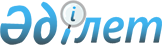 Қала құрылысы жобаларын (елді мекендердің бас жоспарлары, егжей-тегжейлі жоспарлау жобалары мен құрылыс салу жобаларын) әзірлеу, келісу және бекіту қағидаларын бекіту туралыҚазақстан Республикасы Индустрия және инфрақұрылымдық даму министрінің 2020 жылғы 30 қыркүйектегі № 505 бұйрығы. Қазақстан Республикасының Әділет министрлігінде 2020 жылғы 30 қыркүйекте № 21342 болып тіркелді.
      Ескерту. Тақырып жаңа редакцияда - ҚР Индустрия және инфрақұрылымдық даму министрінің 04.08.2023 № 563 (алғаш ресми жарияланған күнінен кейін күнтізбелік он күн өткен соң қолданысқа енгізіледі) бұйрығымен.
      "Қазақстан Республикасындағы сәулет, қала құрылысы және құрылыс қызметі туралы" 2001 жылғы 16 шілдедегі Қазақстан Республикасы Заңының 20-бабы 15-2) тармақшасына сәйкес БҰЙЫРАМЫН:
      1. Қоса беріліп отырған Қала құрылысы жобаларын (елді мекендердің бас жоспарлары, егжей-тегжейлі жоспарлау жобалары мен құрылыс салу жобаларын) әзірлеу, келісу және бекіту қағидалары бекітілсін.
      Ескерту. 1-тармақ жаңа редакцияда - ҚР Индустрия және инфрақұрылымдық даму министрінің 04.08.2023 № 563 (алғаш ресми жарияланған күнінен кейін күнтізбелік он күн өткен соң қолданысқа енгізіледі) бұйрығымен.


      2. Қазақстан Республикасы Индустрия және инфрақұрылымдық даму министрлігінің Құрылыс және тұрғын үй-коммуналдық шаруашылық істері комитеті заңнамада белгіленген тәртіппен:
      1) осы бұйрықтың Қазақстан Республикасы Әділет министрлігінде мемлекеттік тіркелуін;
      2) осы бұйрықтың Қазақстан Республикасы Индустрия және инфрақұрылымдық даму министрлігінің интернет-ресурсында орналастырылуын қамтамасыз етсін.
      3. Осы бұйрықтың орындалуын бақылау жетекшілік ететін Қазақстан Республикасының Индустрия және инфрақұрылымдық даму вице-министріне жүктелсін.
      4. Осы бұйрық алғаш ресми жарияланған күнінен кейін күнтізбелік он күн өткен соң қолданысқа енгізіледі. Қала құрылысы жобаларын (елді мекендердің бас жоспарлары, егжей-тегжейлі жоспарлау жобалары мен құрылыс салу жобаларын) әзірлеу, келісу және бекіту қағидалары
      Ескерту. Тақырып жаңа редакцияда - ҚР Индустрия және инфрақұрылымдық даму министрінің 04.08.2023 № 563 (алғаш ресми жарияланған күнінен кейін күнтізбелік он күн өткен соң қолданысқа енгізіледі) бұйрығымен. 1-тарау. Жалпы ережелер
      1. Осы Қала құрылысы жобаларын (елді мекендердің бас жоспарлары, егжей-тегжейлі жоспарлау жобалары мен құрылыс салу жобаларын) әзірлеу, келісу және бекіту қағидалары (бұдан әрі – Қағидалар) "Қазақстан Республикасындағы сәулет, қала құрылысы және құрылыс қызметі туралы" Қазақстан Республикасының Заңына (бұдан әрі – Заң), өзге де нормативтік құқықтық актілерге сәйкес әзірленді және қала құрылысы жобаларын (елді мекендердің бас жоспарлары, егжей-тегжейлі жоспарлау жобалары мен құрылыс салу жобаларын) әзірлеуі, келісуі және бекітуі жөніндегі тәртіпті белгілейді.
      Ескерту. 1-тармақ жаңа редакцияда - ҚР Индустрия және инфрақұрылымдық даму министрінің 04.08.2023 № 563 (алғаш ресми жарияланған күнінен кейін күнтізбелік он күн өткен соң қолданысқа енгізіледі); орыс тіліндегі мәтініне өзгеріс енгізілді, қазақ тіліндегі мәтіні өзгермейді – ҚР Өнеркәсіп және құрылыс министрінің 22.02.2024 № 69 (алғаш ресми жарияланған күнінен кейін күнтізбелік он күн өткен соң қолданысқа енгізіледі) бұйрықтарымен.


      2. Осы Қағидаларда мынадай ұғымдар пайдаланылады:
      1) егжей-тегжейлі жоспарлау жобалары (бұдан әрі – ЕТЖЖ) – елді мекендер аумақтарының жекелеген бөліктері мен функционалдық аймақтары, сондай-ақ елді мекендердің шегінен тыс жерде орналасқан аумақтар үшін әзірленетін қала құрылысы жобасы;
      1-1) елді мекендердің бас жоспары (бұдан әрі – бас жоспар) – қаланы, кентті, ауылды не басқа тұғылықты жерлерді дамыту мен салуды кешенді жоспарлаудың, олардың аумағын аймақтарға бөлуді, жоспарлау құрылымы мен функционалдық ұйымдастыруды, көлік және инженерлік инфрақұрылымдар, көгалдандыру және абаттандыру жүйесін белгілейтін қала құрылысы жобасы;
      2) инвестор – Қазақстан Республикасында инвестицияларды жүзеге асыратын жеке немесе заңды тұлға;
      2-1) қоғамдық тыңдаулар – ашық жиналыстар өткізу, көпшілік талқылауларын жүргізу арқылы сәулет, қала құрылысы және құрылыс мәселелері қозғалатын мемлекеттік және басқарушылық шешімдерді қабылдауға қоғамның қатысу нысандарының бірі;
      3) құрылыс салу жобасы – бекітілген қызыл сызықтардың шекарасында немесе жер учаскелерінің шекарасында орамдар, шағын аудандар аумақтары және елді мекендердің жоспарлау құрылымының басқа элементтері үшін әзірленетін қала құрылысы жобасы; 
      4) орындаушы – қызметтің тиісті түріне лицензиясы бар, Қазақстан Республикасының заңнамасына сәйкес құрылыс саласында тапсырыс берушімен жүзеге асыратын тұлғамен жасалатын мердігерлік шарт немесе мемлекеттік сатып алу туралы шарт бойынша сәулет және қала құрылысы саласында жобалау қызметін орындайтын жеке немесе заңды тұлға;
      5) тапсырыс беруші – қызметін Қазақстан Республикасының сәулет, қала құрылысы және құрылыс қызметі туралы заңнамасына сәйкес жүзеге асыратын жеке немесе заңды тұлға. Жобаның (бағдарламаның) тапсырыс беруші-инвесторы, тапсырыс беруші (меншік иесі), құрылыс салушы не олардың уәкілетті адамдары қызмет мақсаттарына қарай тапсырыс беруші бола алады.
      Ескерту. 2-тармаққа өзгеріс енгізілді - ҚР Индустрия және инфрақұрылымдық даму министрінің м.а.26.05. 2023 № 388 (алғашқы ресми жарияланған күнінен кейін күнтізбелік алпыс күн өткен соң қолданысқа енгізіледі); 04.08.2023 № 563 (алғаш ресми жарияланған күнінен кейін күнтізбелік он күн өткен соң қолданысқа енгізіледі) бұйрықтарымен.


      2-1. Бас жоспарлар аумақтарды қала құрылысын жоспарлаудың кешенді схемаларына (аудандық жоспарлау жобалары) сәйкес әзірленеді.
      Ескерту. Қағида 2-1-тармақпен толықтырылды - ҚР Индустрия және инфрақұрылымдық даму министрінің 04.08.2023 № 563 (алғаш ресми жарияланған күнінен кейін күнтізбелік он күн өткен соң қолданысқа енгізіледі) бұйрығымен.


      2-2. Кешенді қала құрылысы сараптамасынан өткен және оң қорытынды алған қала құрылысы жобаларына оны бекіткенге дейін өзгерістер мен толықтырулар енгізуге жол берілмейді.
      Ескерту. Қағида 2-2-тармақпен толықтырылды - ҚР Индустрия және инфрақұрылымдық даму министрінің 04.08.2023 № 563 (алғаш ресми жарияланған күнінен кейін күнтізбелік он күн өткен соң қолданысқа енгізіледі) бұйрығымен. 


      2-3. Кешенді қала құрылысы сараптамасынан өтпеген және оның оң қортыныдысын алмағын барлық деңгейдегі қала құрылысы жобалары бекітуге жатпайды.
      Ескерту. Қағида 2-3-тармақпен толықтырылды - ҚР Индустрия және инфрақұрылымдық даму министрінің 04.08.2023 № 563 (алғаш ресми жарияланған күнінен кейін күнтізбелік он күн өткен соң қолданысқа енгізіледі) бұйрығымен.


      2-4. ЕТЖЖ-ның тапсырыс берушісі кешенді қала құрылысы сараптамасынан өткенге дейін Мемлекеттік қала құрылысы кадастры автоматтандырылған ақпараттық жүйесін қолдана отырып, олардың елді мекеннің бекітілген бас жоспарына сәйкестігіне тексеруді қамтамасыз етеді.
      Ескерту. Қағида 2-4-тармақпен толықтырылды - ҚР Индустрия және инфрақұрылымдық даму министрінің 04.08.2023 № 563 (алғаш ресми жарияланған күнінен кейін күнтізбелік он күн өткен соң қолданысқа енгізіледі) бұйрығымен.


      2-5. Азаматтық қорғаныс бойынша топтарға жатқызылған елді мекеннің бас жоспары "Азаматтық қорғаныстың инженерлік-техникалық іс-шараларының көлемі мен мазмұнын бекіту туралы" Қазақстан Республикасы Ішкі істер министрінің 2014 жылғы 24 қазандағы № 732 бұйрығымен бекітілген (Нормативтік құқықтық актілерді мемлекеттік тіркеу тізілімінде № 9922 болып тіркелген) азаматтық қорғаныстың инженерлік-техникалық іс-шараларының көлемі мен мазмұнына сәйкес азаматтық қорғаныстың инженерлік-техникалық іс-шараларын есепке ала отырып әзірленеді.
      Ескерту. Қағида 2-5-тармақпен толықтырылды - ҚР Индустрия және инфрақұрылымдық даму министрінің 04.08.2023 № 563 (алғаш ресми жарияланған күнінен кейін күнтізбелік он күн өткен соң қолданысқа енгізіледі) бұйрығымен.


      3. ЕТЖЖ және құрылыс салу жобалары белгіленген тәртіппен бекітілген елді мекеннің бас жоспары негізінде осы Қағидаларға 1-қосымшаға сәйкес жобалауға арналған тапсырмаға (бұдан әрі – Тапсырма) сәйкес әзірленеді. 
      4. ЕТЖЖ жəне құрылыс салу жобалары елді мекендердің бас жоспарларында белгіленген жоспарлы құрылым элементтеріне, қала құрылысы регламенттеріне жəне бірыңғай сəулет стилінің тұжырымдамасына сəйкес əзірленеді.
      Бұл ретте ЕТЖЖ және құрылыс салу жобалары мемлекеттік органдардың ақпараттық жүйелеріндегі мәліметтерді есепке ала отырып, Қазақстан Республикасы Жер кодексінің 43, 44, 44-1 және 45-баптарында көзделген игерілген жер учаскелері және/немесе жер учаскелеріне жеке меншік, сондай-ақ уақытша жер пайдалану құқығын есепке ала отырып әзірленеді.
      Ескерту. 4-тармақ жаңа редакцияда - ҚР Индустрия және инфрақұрылымдық даму министрінің м.а. 15.06.2022 № 341 (алғашқы ресми жарияланған күнінен кейін күнтізбелік он күн өткен соң қолданысқа енгізіледі) бұйрығымен.


      5. Бірыңғай сәулет стилінің тұжырымдамасы астана, республикалық және облыстық маңызы бар қалалар үшін көзделеді. 
      6. Қалалар аумағының жекелеген бөліктерін қала құрылысын игеру жобалары (ЕТЖЖ, өнеркәсіптік аймақты жоспарлау жобалары және құрылыс салу жобалары) ғимараттар мен құрылыстарды, олардың кешендерін салуға арналған техникалықэкономикалық негіздемелер немесе жобалау-сметалық құжаттама құрамындағы ахуалдық жоспарлар мен объектілердің бас жоспарларын қоспағанда, қолданыстағы бас жоспардан туынды болып табылады. 
      7. Бас жоспарларды, тұрғындарының саны бес мың адамға дейінгі ауылдық елді мекендердің бас жоспарлары – даму және құрылыс салу схемалары (халқының саны аз елді мекендердің бас жоспарларының оңайлатылған нұсқасы), ЕТЖЖ және құрылыс жобаларын әзірлеуді ұйымдастыруды сәулет және қала құрылысы саласындағы функцияларды жүзеге асыратын жергілікті атқарушы органның құрылымдық бөлімшесі жүзеге асырады.
      Ескерту. 7-тармақ жаңа редакцияда - ҚР Индустрия және инфрақұрылымдық даму министрінің 04.08.2023 № 563 (алғаш ресми жарияланған күнінен кейін күнтізбелік он күн өткен соң қолданысқа енгізіледі) бұйрығымен. 


      8. Мемлекеттік қала құрылысы кадастрының дерекқорына енгізу үшін бекітілген бас жоспарларды, қала құрылысы құжаттарын векторлық түрде (бас жоспарларды, тұрғындарының саны бес мың адамға дейінгі ауылдық елді мекендердің бас жоспарлары – даму және құрылыс салу схемаларын (халқының саны аз елді мекендердің бас жоспарларының оңайлатылған нұсқасы), егжей-тегжейлі жоспарлау жобасы, құрылыс салу жобасы) беру "Қазақстан Республикасының мемлекеттік қала құрылысы кадастрын жүргізудің және одан ақпарат және (немесе) мәліметтер ұсынудың қағидаларын бекіту туралы" Қазақстан Республикасы Ұлттық экономика министрінің 2015 жылғы 20 наурыздағы № 244 бұйрығымен бекітілген (Нормативтік құқықтық актілерді мемлекеттік тіркеу тізілімінде № 11111 болып тіркелген) Қазақстан Республикасының мемлекеттік қала құрылысы кадастрын жүргізудің және одан ақпарат және (немесе) мәліметтер ұсынудың қағидаларына сәйкес ұсынады.
      Ескерту. 8-тармақ жаңа редакцияда - ҚР Индустрия және инфрақұрылымдық даму министрінің 04.08.2023 № 563 (алғаш ресми жарияланған күнінен кейін күнтізбелік он күн өткен соң қолданысқа енгізіледі) бұйрығымен.


      9. Қала құрылысы жобасының схемалары мемлекеттік қала құрылысы кадастрының талаптарын ескере отырып, геоақпараттық жүйелерді – бірыңғай анықтамалар мен жіктеуіштер жүйесінде технологияларды қолдана отырып, электрондық түрде әзірленеді.
      ЕТЖЖ және құрылыс салу жобасының жіктеуіші осы Қағидаларға 2-қосымшаға сәйкес болады.
      Ескерту. 9-тармақ жаңа редакцияда - ҚР Индустрия және инфрақұрылымдық даму министрінің м.а. 15.06.2022 № 341 (алғашқы ресми жарияланған күнінен кейін күнтізбелік он күн өткен соң қолданысқа енгізіледі) бұйрығымен.

 1-1-тарау. Бас жоспарларды әзірлеу, келісу және бекіту
      Ескерту. Қағида 1-1-тараумен толықтырылды - ҚР Индустрия және инфрақұрылымдық даму министрінің 04.08.2023 № 563 (алғаш ресми жарияланған күнінен кейін күнтізбелік он күн өткен соң қолданысқа енгізіледі) бұйрығымен.
      9-1. Бас жоспар елді мекеннің аумақтарын жоспарлауға кешенді көзқарасты қамтамасыз ету мақсатында әзірленеді. Әртүрлі функционалдық мақсаттағы аймақтардың шекаралары қызыл сызықтарды, табиғи объектілердің табиғи шекараларын және жер учаскелерінің шекараларын ескере отырып белгіленеді.
      Кварталдар (шағын аудандар) аумағының шекарасы жалпықалалық, аудандық маңызы бар автомобиль жолдарының және тұрғын көшелердiң қызыл сызықтары, сондай-ақ өзге де функционалдық мақсаттағы аумақтардың шекаралары мен табиғи объектiлердiң табиғи шекаралары болып табылады.
      Ескерту. 9-1-тармақ жаңа редакцияда – ҚР Өнеркәсіп және құрылыс министрінің 22.02.2024 № 69 (алғаш ресми жарияланған күнінен кейін күнтізбелік он күн өткен соң қолданысқа енгізіледі) бұйрығымен.


      9-2. Бас жоспар әлеуметтік және экологиялық өлшемшарттарға негізделген, адам қажеттіліктері мен аумақтың ресурстық мүмкіндіктерін жан-жақты есепке алып, жайлы өмір сүру ортасын құруға негізделген негізгі қала құрылысының құжаты болып табылады.
      Бас жоспар халық саны мен жұмыспен қамтылуының өсу болжамын анықтау, жобаланатын аумақтағы инвестициялық үдерістерді перспективалық жоспарлау, қаланың аумақтық дамуының ұзақ мерзімді перспективаларын, қаланың аумақтық дамуының бағыттарын, жоспарлау құрылымын қалыптастыру, аумақты, коммуналдық объектілерді қалалық аймақтарға бөлу, көлік қызметін ұйымдастыру, инженерлік жабдықтар жүйесін дамыту, аумақты инженерлік дайындау және абаттандыру, аумақты қауіпті табиғи және техногендік әсерлерден қорғау процестер, табиғи ортаны және тарихи-мәдени мұраны қорғауды анықтау мақсатында әзірленеді. 
      9-3. Халықтың есептік саны жүз мың тұрғыннан асатын қалалардың бас жоспарлары екі кезеңде әзірленеді және мыналарды қамтиды:
      бірінші кезең (елді мекенді дамытудың ұзақ мерзімді болжамы (тұжырымдамасы)) – 25-30 жылға арналған стратегиялық қала құрылысын дамытудың негізгі қағидаттары мен бағыттарын әзірлей отырып, аумақтар мен елді мекендерді қала құрылысын аймақтарға бөлудің тұжырымдамалық ережелерін әзірлеу;
      екінші кезең (бас жоспар) – құрылыстың негізгі кезеңдерін қамтитын жоспарлау құрылымының элементтерін егжей-тегжейлі зерделеу арқылы стратегиялық қала құрылысының негізгі принциптері мен бағыттарын егжей-тегжейлі көрсету (басымдық 5-7 жыл, есептік кезең 15-20 жыл).
      9-4. Бас жоспардың құрамында халықтың саны жүз мың адамға дейінгі қалалар мен ауылдық елді мекендерді дамытудың ұзақ мерзімді болжамы орындалады.
      9-5. Халықтың саны жиырма мың адамға дейінгі елді мекендердің құрылыстың негізгі кезеңдерін қамтитын бас жоспарлары елді мекеннің бүкіл аумағына ЕТЖЖ-мен біріктіріліп әзірленуі тиіс (басымдық 5-7 жыл, есептік кезең 15-20 жыл).
      9-6. Тұрғындардың саны бес мың адамға дейінгі ауылдық елді мекендердің құрылыстың негізгі кезеңдерін қамтитын бас жоспарлары – даму және құрылыс салу схемалары (халқының саны аз елді мекендердің бас жоспарларының оңайлатылған нұсқасы) бір кезеңде әзірленеді және елді мекеннің бүкіл аумағына ЕТЖЖ-мен біріктіріледі (басымдық 5-7 жыл, есептік кезең 15-20 жыл).
      9-7. Елдi мекендi дамытудың ұзақ мерзiмдi болжамы (тұжырымдамасы) қала жағдайларын жан-жақты талдау және елдi мекендiң экономикалық, әлеуметтiк-мәдени және аумақтық-функционалдық даму бағыттарының оңтайлы нұсқасын анықтау мақсатында әзiрленедi. ресурстық әлеует және кезең-кезеңімен іске асыру және мыналарды қамтиды:
      қаланың жоспарлау құрылымы дамуының тарихи ерекшеліктерін талдау;
      аумақтарды кешенді қала құрылысы және экологиялық бағалау;
      инженерлік-көлік инфрақұрылымының жай-күйін бағалау;
      аумақтардың қала құрылысы құндылығын (әлеуетін) бағалау;
      тұрғын үй бағдарламасының қағидаттары (тұрғын үйлердің түрлері бойынша құрылымы, демографиялық және әлеуметтік тәртіпті ескере отырып жоспарлау ерекшеліктері);
      қаланың қала құраушы базасын дамыту нұсқалары;
      инженерлік-көліктік инфрақұрылымды дамыту қағидаттары;
      қала кеңістігін композициялық ұйымдастыру принциптері;
      функционалдық жоспарлауды дамыту моделі.
      Тұжырымдама кезеңі үшін жобалау материалдарының мынадай құрамы көзделеді:
      1) 1:50000 - 1:10000 масштабтағы елді мекеннің елді мекен жүйесіндегі (қала маңындағы және жасыл аймақтары бар) жағдайының схемасы;
      2) 1:25000 -1:10000 масштабтағы аумақты қазіргі заманғы пайдалану жоспары (негізгі жоспар);
      3) қаланың жоспарлау құрылымын еркін масштабта дамытудың ретроспективті схемалары;
      4) 1:25000-1:5000 масштабтағы аумақты кешенді қала құрылысын және экологиялық бағалау;
      5) ерікті масштабтағы аумақтарды дамыту нұсқалары;
      6) 1:25000-1:10000 масштабтағы қаланың аумақтық даму тұжырымдамасы (құрылымдық жоспар);
      7) 1:50000-1:10000 масштабындағы магистральдық көшелер мен жолдардың, сыртқы және қалалық көліктердің схемасы;
      8) 1:50000-1:10000 масштабтағы аумақты инженерлік жабдықтау және инженерлік қорғау схемасы;
      9) нұсқалық зерттеулер негізінде қабылданған әлеуметтік-экономикалық және құрылымдық жоспарлау шешімдерінің негіздемесі бар түсіндірме жазба.
      9-8. Елді мекеннің тұжырымдамасы ҚР СН 3.01-00-2011 "Қазақстан Республикасындағы қала құрылысы жобаларын әзірлеу, бекіту және бекіту тәртібі туралы нұсқаулық" Қазақстан Республикасының Құрылыс нормаларына (бұдан әрі – ҚР ҚН 3.01-00-2011) және "Азаматтық қорғаныстың инженерлік-техникалық іс-шараларының көлемі мен мазмұнын бекіту туралы" Қазақстан Республикасы Ішкі істер министрінің 2014 жылғы 24 қазандағы № 732 бұйрығымен бекітілген (Нормативтік құқықтық актілерді мемлекеттік тіркеу тізілімінде № 9922 болып тіркелген) азаматтық қорғаныстың инженерлік-техникалық іс-шараларының көлемі мен мазмұнына сәйкес әзірленеді.
      9-9. Халықтың есептік саны бес жүз мың тұрғыны бар және одан асатын қалаларды дамыту тұжырымдамасының графикалық материалдары 1: 25 000 масштабта, халықтың болжамды саны жүз мыңнан бес жүз мың адамға дейінгі қалалар үшін 1: 10 000 масштаб және халық саны жүз мың адамға дейінгі қалалар мен елді мекендер үшін - 1:5000 масштабта орындалады.
      Графикалық материалдардың көрсетілген масштабтарын нақты қала құрылысы жағдайына қарай әзірлеушімен келісім бойынша тапсырыс беруші белгілейді.
      Графикалық материалдар құрылымы бойынша, осы Қағидаларға 9-қосымшаға сәйкес әзірленеді.
      9-10. Бас жоспар кезеңіндегі жобалау материалдарының құрамын:
      1) елді мекеннің қоныстандыру жүйесіндегі схемасы (схеманың құрамы мен мазмұнын ҚР ҚН 3.01-00-2011 4.1.3.7.24) тармақшасына сәйкес орындау);
      2) негізгі жоспар (схеманың құрамы мен мазмұны ҚР ҚН 3.01-00-2011 4.1.3.7.25) тармақшасына сәйкес орындау);
      3) аумақты кешенді қала құрылысын бағалау (схеманың құрамы мен мазмұны ҚР ҚН 3.01-00-2011 4.1.3.7.26) тармақшасына сәйкес орындау);
      4) бас жоспар (негізгі сызба) (сұлбаның құрамы мен мазмұны ҚР ҚН 3.01-00-2011 4.1.3.7.27) тармақшасына сәйкес орындау);
      5) аумақтарды функционалдық және қала құрылысы аймақтарына бөлу схемасы (схеманың құрамы мен мазмұны ҚР 3.01-00-2011 ж. 4.1.3.7.28) тармақшасына сәйкес орындау);
      6) жол желiсi мен көлiк схемасы (схеманың құрамы мен мазмұны ҚР 3.01-00-2011 № 4.1.3.7.29) тармақшасына сәйкес орындау);
      7) көшелердің көлденең бейіндері;
      8) аумақты инженерлік жабдықтау және инженерлік дайындау схемасы (схеманың құрамы мен мазмұны ҚР ҚН 3.01-00-2011 4.1.3.7.30) тармақшасына сәйкес орындау);
      9) қоршаған ортаны қорғау схемасы (схеманың құрамы мен мазмұны ҚР ҚН 3.01-00-2011 4.1.3.7.31) тармақшасына сәйкес орындау);
      10) табиғи-экологиялық негіз (схеманың құрамы мен мазмұны ҚР ҚН 3.01-00-2011 4.1.3.7.32) тармақшасына сәйкес орындау);
      11) қабылданатын жобалық шешімдердің негіздемесі бар түсіндірме жазба (түсіндірме жазбаның құрамы мен мазмұны ҚР ҚН 3.01-00-2011 4.1.3.7.33) тармақшасына сәйкес орындау);
      12) осы Қағидаларға 10-қосымшада көрсетілген техникалық-экономикалық көрсеткіштер.
      9-11. Бас жоспардың бекітілген бөлігі осы Қағидаларға 10 және 11-қосымшаларға сәйкес жобаның негізгі көрсеткіштерін, негізгі сызба мен техникалық-экономикалық көрсеткіштерді қамтитын бас жоспардың негізгі ережелері болып табылады.
      9-12. Тұрғындардың саны бес мың адамға дейінгі ауылдық елді мекендердің бас жоспарлары – даму және құрылыс салу схемалары (халқының саны аз елді мекендердің бас жоспарларының оңайлатылған нұсқасы) 1:2000 масштабта әзірленеді.
      9-13. Тұрғындардың саны бес мың адамға дейінгі ауылдық елді мекендердің бас жоспарларының – даму және құрылыс салу схемаларының (халқының саны аз елді мекендердің бас жоспарларының оңайлатылған нұсқасы) жобалау материалдарының мынадай құрамы көзделген:
      1) 1:10 000, 1:25 000 масштабтағы әкімшілік аудан жүйесіндегі елді мекеннің орналасу схемасы;
      2) аумақта қала құрылысын жоспарлаудың кешенді схемалары (аудандық жоспарлау жобасы) және шаруашылық iшiндегi жерге орналастыру жобасының материалдарын пайдалана отырып әзірленген 1:10 000, 1:25 000 масштабтағы жер пайдалану схемасы;
      3) тірек жоспар (аумақты қазіргі заманғы пайдалану жоспары);
      4) бас жоспар (негізгі сызба);
      5) жол желісі мен көліктің схемасы, аумақты тік жоспарлау және инженерлік дайындау;
      6) инженерлік қамтамасыз ету схемасы;
      7) қоршаған ортаны қорғау схемасы;
      8) қабылданған жобалау шешімдерінің негіздемесі бар түсіндірме жазба.
      9) осы Қағидаларға 11-қосымшаға сәйкес техникалық-экономикалық көрсеткіштер.
      Ескерту. 9-13-тармақ жаңа редакцияда – ҚР Өнеркәсіп және құрылыс министрінің 22.02.2024 № 69 (алғаш ресми жарияланған күнінен кейін күнтізбелік он күн өткен соң қолданысқа енгізіледі) бұйрығымен.


      9-14. Қалалардың бас жоспарлары жергiлiктi атқарушы органның құрылымдық бөлiмшелерiмен, Тапсырмада айқындалған өзге де ұйымдармен келiсiледi, сондай-ақ стратегиялық экологиялық бағалау, қоршаған ортаға әсер ету рәсiмiне жатады.
      9-15. Кенттердің және ауылдық елді мекендердің бас жоспарлары кенттік және ауылдық атқарушы органдармен, жергілікті атқарушы органның құрылымдық бөлімшелерімен және Тапсырмада айқындалған өзге де ұйымдармен келісіледі.
      9-16. Қоғамдық талқылаудан өткеннен кейін бас жоспарлар "Барлық деңгейдегі қала құрылысы жобаларына кешенді қала құрылысы сараптамасын жүргізу қағидаларын бекіту туралы" Қазақстан Республикасының Ұлттық экономика министрінің 2015 жылғы 20 қарашадағы № 706 бұйрығымен бекітілген (Нормативтік құқықтық актілерді мемлекеттік тіркеудің тізілімінде № 12414 болып тіркелген) Барлық деңгейдегі қала құрылысы жобаларына кешенді қала құрылысы сараптамасын жүргізу қағидаларында (бұдан әрі – Жүргізу қағидалары) айқындалған тәртіппен кешенді қала құрылысы сараптамасына жіберіледі.
      9-17. Республикалық маңызы бар қалалардың, астананың және халқының есептік саны жүз мыңнан асатын облыстық маңызы бар қалалардың бас жоспарларының жобаларын (негізгі ережелерін қоса алғанда) Заңның 19-бабына сәйкес Қазақстан Республикасының Үкіметі бекітеді.
      9-18. Халықының есептік саны жүз мың адамға дейінгі облыстық маңызы бар қалалардың бас жоспарларының жобаларын (негізгі ережелерін қоса алғанда) Заңның 21-бабына сәйкес облыстық өкілеттік органдар бекітеді.
      9-19. Аудандық маңызы бар қалалар мен кенттердің бас жоспарларының, сондай-ақ тұрғындарының саны бес мың адамға дейінгі ауылдық елді мекендердің бас жоспарларын – даму және құрылыс салу схемаларын (халқының саны аз елді мекендердің бас жоспарларының оңайлатылған нұсқасын) Заңның 23-1-бабында көзделген аудандық өкілетті органдар бекітеді. 
      9-20. Бекітілген бас жоспарлар "Қала құрылысы жобаларын, жобалау алдындағы және жобалау (жобалау-сметалық) құжаттамасын, сондай-ақ сәулет, қала құрылысы және құрылыс қызметі объектілерін мемлекеттік қала құрылысы кадастрының деректер базасында тіркеу қағидаларын бекіту туралы"
      Қазақстан Республикасы Өңірлік даму министрінің 2014 жылғы 16 маусымдағы № 172/НҚ бұйрығымен бекітілген (Нормативтік құқықтық актілерді мемлекеттік тіркеу тізілімінде № 9603 болып тіркелген) Қала құрылысы жобаларын, жобалау алдындағы және жобалау (жобалау-сметалық) құжаттамасын, сондай-ақ сәулет, қала құрылысы және құрылыс қызметі объектілерін мемлекеттік қала құрылысы кадастрының деректер базасында тіркеу қағидаларында айқындалған тәртіппен мемлекеттік қала құрылысы кадастрында тіркелуге жатады.
      Тапсырыс беруші мемлекеттік қала құрылысы кадастрына берген материалдарда осы Қағидалардың 9-қосымшасына сәйкес бас жоспардың сыныптауышына сәйкес жасалған графикалық материалдар болуы тиіс. Мәтіндік материалдар түсіндірме жазбаны, техникалық-экономикалық көрсеткіштерді қамтиды және жалпыға бірдей қабылданған электрондық беру форматтарының бірінде беріледі, сондай-ақ оларды қала құрылысының ақпараттық жүйелері мен кадастрларында пайдалану бойынша ұсынымдарды қамтиды.
      Ескерту. 9-20-тармақ жаңа редакцияда – ҚР Өнеркәсіп және құрылыс министрінің 22.02.2024 № 69 (алғаш ресми жарияланған күнінен кейін күнтізбелік он күн өткен соң қолданысқа енгізіледі) бұйрығымен.

 2-тарау. Егжей-тегжейлі жоспарлау жобаларын әзірлеу, келісу және бекіту
      10. ЕТЖЖ елді мекеннің жекелеген бөліктері мен функционалдық аймақтары үшін, ал қажет болған жағдайда – халықтың жобалық саны 20 мың адамға дейінгі елді мекеннің барлық аумағына әзірленеді. Бұл жағдайда ЕТЖЖ бас жоспармен біріктіріледі. ЕТЖЖ елді мекен шегінен тыс орналасқан аумақ үшін де әзірленеді.
      11. ЕТЖЖ елді мекеннің бас жоспарында белгіленген жоспарлау құрылымы элементтеріне жəне қала құрылысы регламенттеріне сəйкес 10 гектардан кем емес алаңда əзірленеді.
      Ескерту. 11-тармақ жаңа редакцияда - ҚР Индустрия және инфрақұрылымдық даму министрінің м.а. 15.06.2022 № 341 (алғашқы ресми жарияланған күнінен кейін күнтізбелік он күн өткен соң қолданысқа енгізіледі) бұйрығымен.


      12. ЕТЖЖ мыналарды белгілейді:
      1) функционалдық-қала құрылысын аймақтарға бөлуді айқындай отырып, аумақты жоспарлау ұйымдастырудың негізгі бағыттары;
      2) қызыл, сары сызықтар және құрылыс салуды реттейтін сызықтар;
      3) халыққа әлеуметтік, мәдени және коммуналдық қызмет көрсету объектілерін орналастыру, көше-жол желісін және көліктік қызмет көрсетуді ұйымдастыру, инженерлік коммуникацияларды трассалау үшін аумақты резервке қою;
      4) көшелердің көлденең қималары;
      5) аумақты абаттандыру және көгалдандыру;
      6) жария қала құрылысы шектеулері;
      7) инженерлік коммуникациялар жоспары;
      8) жол инфрақұрылымын дамыту жоспары;
      9) астана, республикалық және облыстық маңызы бар қалалар аумақтары бөлігінің бірыңғай сәулеттік стилінің тұжырымдамасы.
      ЕТЖЖ-да халықтың жүріп-тұруы шектеулі топтарын әлеуметтік және өзге де мақсаттағы объектілерге кедергісіз қолжеткізу үшін жағдайлармен қамтамасыз ету, сондай-ақ жаңа объектілер салған кезде жаңартылатын энергия көздерін және энергия үнемдейтін технологияларды қолдану мәселелері де шешіледі.
      Ескерту. 12-тармақ жаңа редакцияда - ҚР Индустрия және инфрақұрылымдық даму министрінің м.а. 15.06.2022 № 341 (алғашқы ресми жарияланған күнінен кейін күнтізбелік он күн өткен соң қолданысқа енгізіледі) бұйрығымен.


      13. ЕТЖЖ-да ҚР ҚН 3.01-00-2011 сәйкес графикалық материалдар болады, олар мыналарды қамтиды:
      қала жүйесінде жобаланатын аумақтың орналасу схемасын;
      тірек жоспарын;
      аумақты кешенді қала құрылыстық бағалауды;
      құрылыс эскизін;
      қала құрылысын аймақтандыру жоспары және регламенттерін;
      көше-жол желісін және көлікті ұйымдастыру схемасын;
      аумақты тік жоспарлау және инженерлік дайындау схемасын;
      инженерлік қамтамасыз ету схемасын;
      қызыл сызықтардың бөлу жоспарын;
      көшелердің көлденең профильдерін;
      тірек тарихи-сәулет жоспары (тарихи-сәулет мұралары бар елді мекендер үшін);
      қоршаған ортаны қорғау схемасын.
      Әрбір графикалық материалға түсіндірме жазба қоса беріледі.
      Ескерту. 13-тармақ жаңа редакцияда - ҚР Индустрия және инфрақұрылымдық даму министрінің 04.08.2023 № 563 (алғаш ресми жарияланған күнінен кейін күнтізбелік он күн өткен соң қолданысқа енгізіледі) бұйрығымен. 


      14. Түсіндірме жазба құрамында мыналар болады: 
      1) жобаланып отырған аумақтың даму проблемаларының сипаттамасы; 
      2) қоршаған аумақтарды дамытумен байланыстыра отырып, оны дамытудың нақты мақсаттары; демографиялық талдау; 
      3) демогарафиялық талдау;
      4) осы Қағидаларға 3-қосымшаға сәйкес ЕТЖЖ негізгі техникалық-экономикалық көрсеткіштері;
      5) мыналар туралы деректер: 
      табиғи-климаттық жағдайларда; 
      аумақты қолданыстағы функционалдық пайдалану; 
      тұрғын үй, қоғамдық ғимараттар мен құрылыстар қорының жай-күйі; 
      инженерлік және көлік желісі; 
      аумақты абаттандыру; 
      санитариялық-эпидемиологиялық жағдай және оны жақсарту жөніндегі іс-шаралар; 
      қолданыстағы және орналастыру көзделіп отырған өнеркәсіптік-өндірістік объектілердің қоршаған ортаға әсерін бағалау; 
      тарихи-мәдени мұраны сақтау және дамыту және т.б.; 
      6) сәулет-жоспарлау шешімдері, аумақты қала құрылысын аймақтарға бөлу негіздемесі; 
      7) тұрғын үйлер мен қоғамдық ғимараттардың құрылысы үшін ұсынылатын үлгілері, халыққа әлеуметтік-тұрмыстық қызмет көрсетуді ұйымдастыру принциптері бойынша ұсыныстар; 
      8) аумақты меншік түрлері бойынша бөлу (қажет болған жағдайда), аумақты пайдалану регламенті, жер учаскелерінің шекаралары және қауымдық сервитуттарды белгілеу жөніндегі ұсыныстар. 
      15. ЕТЖЖ құрамында Тапсырмамен айқындалатын схемалар әзірленуі мүмкін. 
      16. ЕТЖЖ құрамында қала құрылысы жағынан күрделі жобаларды әзірлеу кезінде Тапсырмада белгіленген көлем мен масштабта жоспарлау және құрылыс салу макеттері немесе құрылыс салу эскизінің цифрлық моделі орындалуы мүмкін. 
      17. Бұл ретте, қалақұрылысы функционалды аймақтары құрылысының тығыздығының нормативтік көрсеткіштерін "Қала құрылысы. Қалалық және ауылдық елді мекендерді жоспарлау және құрылысын салу" ҚР ЕЖ 3.01-101-2013* Қазақстан Республикасының Ережелер жиынтығының А.1-кестесіне сәйкес қабылдау ұсынылады.
      18. Қалалық аумақтардың ЕТЖЖ жергілікті атқарушы органның құрылымдық бөлімшілерімен, Тапсырмамен белгіленген басқа да ұйымдармен келісіледі, қоғамдық талқылаудан кейін Жүргізу қағидаларында айқындалған тәртіппен кешенді қала құрылысы сараптамасына жіберіледі және Заңның 25-бабына сәйкес астана, республикалық және облыстық маңызы бар атқарушы органның тиісті шешімімен бекітіледі.
      Ескерту. 18-тармақ жаңа редакцияда - ҚР Индустрия және инфрақұрылымдық даму министрінің 04.08.2023 № 563 (алғаш ресми жарияланған күнінен кейін күнтізбелік он күн өткен соң қолданысқа енгізіледі) бұйрығымен.


      19. Кенттер мен ауылдық елді мекендер (округтер) аумақтарының ЕТЖЖ кенттік және ауылдық атқарушы органдармен, жергілікті атқарушы органның құрылымдық бөлімшелерімен, Тапсырмамен белгіленген басқа да ұйымдармен келісіледі, қоғамдық талқылаудан кейін Жүргізу қағидаларында айқындалған тәртіппен кешенді қала құрылысы сараптамасына жіберіледі және Заңның 23-1-бабына сәйкес аудандық өкілетті органдарымен бекітіледі.
      Ескерту. 19-тармақ жаңа редакцияда - ҚР Индустрия және инфрақұрылымдық даму министрінің 04.08.2023 № 563 (алғаш ресми жарияланған күнінен кейін күнтізбелік он күн өткен соң қолданысқа енгізіледі) бұйрығымен. 


      20. Осы Қағидалардың 18 және 19-тармақтарына сәйкес келісілген ЕТЖЖ электрондық жобасы бар тасымалдаушыдан тұратын жиынтықпен және үш данада қатты материалдағы (қағаздағы) оның шығыс есептерінің көшірмелерімен бекіту үшін сәулет, қала құрылысы және құрылыс қызметі саласындағы жергілікті атқарушы органның құрылымдық бөлімшесіне орындаушымен беріледі. Тасушының түрі Тапсырмамен келісіледі. 
      21. ЕТЖЖ-ға енгізілетін түсіндірме жазба баспа және электрондық түрде ұсынылады. Электрондық және баспа нұсқасының мазмұны бір-біріне ұқсас. Түсіндірме жазбада ЕТЖЖ электрондық нұсқасының толық сипаттамасы қамтылады. 
      ЕТЖЖ материалдарын электрондық түрде беру Қазақстан Республикасы Үкіметінің 2016 жылғы 20 желтоқсандағы № 832 қаулысымен бекітілген Ақпараттық-коммуникациялық технологиялар және ақпараттық қауіпсіздікті қамтамасыз ету саласындағы бірыңғай талаптарға сәйкес ақпараттық қауіпсіздік талаптарын сақтай отырып жүргізіледі.  3-тарау. Құрылыс салу жобаларын әзірлеу, келісу және бекіту
      22. Құрылыс салу жобасы бекітілген қызыл сызықтардың шекарасында немесе жер учаскелерінің шекарасында орамдар, шағын аудандар аумақтары және елді мекендердің жоспарлау құрылымының басқа элементтері үшін әзірленеді.
      23. Қала құрылысы құжаттамасына және қала құрылысы регламенттеріне сәйкес әзірленеді. 
      Елді мекеннің бас жоспары негізінде бекітілген ЕТЖЖ-сыз құрылыс салу жобаларын әзірлеуге жол беріледі. 
      24. Құрылыс салу жобалары сәулет кешендерінің композициялық шешімін, ғимараттар мен құрылыстардың түрлерін, оларды салу немесе реконструкциялау кезектілігін, функционалдық пайдалануды, инженерлік коммуникацияларды төсеуді, аумақты абаттандыруды, көліктік қызмет көрсетуді ұйымдастыруды және жаяу жүргіншілер қозғалысының қағидаттарын, құрылысты ұйымдастыру тәртібі мен сметалық құнын айқындайды.
      25. Көшелер, алаңдар, скверлер мен бульварлар учаскелері үшін құрылыс салу жобасы құрылысты реттеу шекаралары шегінде орындалуы мүмкін.
      Құрылыс салу жобаларында халыққа əлеуметтік-тұрмыстық қызмет көрсету мекемелерін, инженерлік желілер мен құрылыстарды, аумақты абаттандыруды пайдалануға берумен бір мезгілде жұмыстардың кезең-кезеңімен аяқталуын ескере отырып, шағын аудандарды, кварталдарды, учаскелерді салу, реконструкциялау жəне абаттандыру жөніндегі ұсыныстарды көздеу қажет.
      Құрылыс салу жобаларында халықтың жүріп-тұруы шектеулі топтарын әлеуметтік және өзге де мақсаттағы объектілерге кедергісіз қолжеткізу үшін жағдайлармен қамтамасыз ету мәселелері де, сондай-ақ жаңа объектілер салған кезде жаңартылатын энергия көздерін және энергия үнемдейтін технологияларды қолдану мәселелері де шешіледі.
      Ескерту. 25-тармақ жаңа редакцияда - ҚР Индустрия және инфрақұрылымдық даму министрінің м.а. 15.06.2022 № 341 (алғашқы ресми жарияланған күнінен кейін күнтізбелік он күн өткен соң қолданысқа енгізіледі) бұйрығымен.


      26. Құрылыс салу жобалары бір немесе екі сатыда орындалады: 
      құрылыс құнының жиынтық сметалық есебі бар жоба (жоба); 
      квартал, шағын аудан, жер учаскесі шекарасындағы немесе жұмыс көлемі мен олардың құнын анықтай отырып, жобаны іске асыру кезеңдері бойынша құрылыс объектілеріне жұмыс құжаттамасы. 
      27. Құрылыс салу жобасының сатысы мынадай құрамда әзірленеді: 
      құрылыстың бас жоспары; 
      абаттандыру жоспары; 
      жер бедерін ұйымдастыру схемасы жер жұмыстары жоспары; 
      инженерлік желілердің жиынтық жоспары; 
      ғимараттар мен құрылыстардың құрамдас жоспары; 
      құрылысты ұйымдастыру жобасы; 
      сметалық құжаттама; 
      Жобаның графикалық материалдары 1:500 немесе 1:1000 масштабта орындалады. 
      Әрбір графикалық материалға түсіндірме жазба қоса беріледі.
      28. Түсіндірме жазба мыналарды қамтиды: 
      1) құрылыс салудың қабылданған сәулет-жоспарлау және көлемдік-кеңістіктік шешімдерінің негіздемесі; 
      2) санитариялық-эпидемиологиялық, өртке қарсы және табиғат қорғау іс-шаралары; 
      3) құрылыс кезектілігі; 
      4) ғимараттардың қолданылған түрлері мен түрлері және олардың конструктивтік шешімдері; 
      5) аумақты инженерлік жайластыру және көгалдандыру жүйелері; 
      6) халыққа қызмет көрсету ғимараттары мен үй-жайларына қажеттілік бойынша жоспарлау жобасының есептері; 
      7) тұрғын және қоғамдық ғимараттарды, басқа да құрылыс элементтерін диспетчерлендіру және аумақты сыртқы абаттандыру жөніндегі ұсыныстар;
      8) осы Қағидаларға 4-қосымшаға сәйкес құрылыс салу жобаларының негізгі техникалық-экономикалық көрсеткіштері. 
      29. Құрылыс жобасында топтасып дайындалатын жабдықтарға, арматураға, кабель өніміне және жаппай және сериялық өндірістің басқа да бұйымдарына ірілендірілген номенклатура бойынша жасалған ведомостар келтіріледі.
      Құрылыс салу жобасының жұмыс құжаттамасының құрамына: 
      Тапсырмада көзделген барлық объектілер мен жұмыс түрлеріне арналған жұмыс сызбалары; 
      сметалар; 
      әрбір объектіге немесе жұмыс түріне материалдар қажеттілігінің ведомосі мен жиынтық ведомосі тапсырма негізінде орындалады;
      жабдықтарға спецификациялар, сұрау парақтары және құрылыс бөлігінің габариттік сызбалары кіреді.
      30. Ғимараттарды негізінен үлгілік және қайта қолданылатын жобалар бойынша қолдана отырып аудандарды жобалау кезінде құрылыс салу жобасы, бекітуге ұсынылатын жобалау-сметалық құжаттама және сметалары бар жұмыс құжаттамасы құрамындағы құнның жиынтық сметалық есебі бар құрылыс салудың жұмыс жобасы бір сатыда орындалуы мүмкін. 
      Бекітуге ұсынылатын жобаның құрамына мыналар кіреді: 
      шағын аудан (квартал) құрылысының бас жоспарының схемасы); 
      құрылыстың бас жоспары; 
      жер массаларының жоспары бар жер бедерін ұйымдастыру схемасы; 
      инженерлік желілердің жиынтық схемасы; 
      ғимараттар мен құрылыстарды құрастыру схемалары;
      құрылысты ұйымдастыру жобасы; 
      құрылыс құнының жиынтық сметалық есебі; 
      Жобаның графикалық материалдары 1:500 немесе 1:1000 масштабта орындалады. 
      Әрбір графикалық материалға түсіндірме жазба қоса беріледі. 
      31. Қала құрылысы мен экологиялық жағынан күрделі аумақтарға құрылыс салу жобаларын әзірлеген, құрылыста ғимараттардың үлкен бөлігін жеке жобалар бойынша қолданған жағдайда, сондай-ақ қажет болған жағдайда бірегей объектілер құрылысының қала құрылысы негіздемесі тапсырыс берушінің Тапсырмасы бойынша дербес кезең ретінде құрылыстың эскиздік жобасы әзірленуі мүмкін, онда нұсқалық пысықтау негізінде шағын аудан, орам, алаң құрылысының негізгі сәулеттік-жоспарлау және көлемдік-кеңістіктік тұжырымдамасы айқындалады.
      Құрылыс салу эскиздік жобасының құрамында: жер бедерін ұйымдастыру бойынша ұсыныстары бар бас жоспардың эскизі; демонстрациялық материалдар мен макеттер; құрылыс құнының болжамды есептері орындалады.
      32. Реконструкцияланатын шағын аудандарды (орамдарды), учаскелерді және басқа да жоспарлау элементтерін салу жобаларын әзірлеу кезінде жоба құрамында құрылыстың қазіргі заманғы жай-күйін, аумақтың экологиялық жай-күйін сипаттайтын бөлімдер қосымша орындалады, сондай-ақ тарихи мұраны сақтау, жөндеу-реконструкциялау іс-шаралары, ескірген құрылыстарды бұзу және т. б. бойынша ұсыныстар әзірленеді. 
      Құрылыс салу жобасының құрамында осы Қағидаларға 1-қосымшаға сәйкес Тапсырмаға сәйкес композициялық шешімді, аумақтың архитектурасын және абаттандырылуын сипаттайтын демонстрациялық материалдар (магистральдар мен жағалаулар бойынша құрылыстың сәулеттік өрістетулері, жоспарлау, құрылыс салу фрагменттерінің сызбалары, қасбеттердің түстік шешімі және т.б.) орындалады. 
      Құрылыс салу макеті құрылыстың бас жоспарының негізгі сызбасында орындалады. 
      33. Құрылыс салу жобасы жергілікті атқарушы органның құрылымдық бөлімшелерімен, Тапсырмамен белгіленген басқа да ұйымдармен келісіледі, қоғымдық талқылаудан кейін Жүргізу қағидаларында айқындалған тәртіппен кешенді қала құрылысы сараптамасына жіберіледі және Заңның 25-бабына сәйкес астана, республикалық және облыстық маңызы бар атқарушы органның тиісті шешімімен бекітіледі.
      Ескерту. 33-тармақ жаңа редакцияда - ҚР Индустрия және инфрақұрылымдық даму министрінің 04.08.2023 № 563 (алғаш ресми жарияланған күнінен кейін күнтізбелік он күн өткен соң қолданысқа енгізіледі) бұйрығымен.


      34. Кенттер мен ауылдық елді мекендер (округтер) аумақтарының құрылыс салу жобасы кенттік және ауылдық атқарушы органдармен, жергілікті атқарушы органның құрылымдық бөлімшелерімен, Тапсырмамен белгіленген басқа да ұйымдармен келісіледі, қоғамдық талқылаудан кейін Жүргізу қағидаларында айқындалған тәртіппен кешенді қала құрылысы сараптамасына жіберіледі және Заңның 23-1-бабына сәйкес аудандық өкілетті органдарымен бекітіледі.
      Ескерту. 34-тармақ жаңа редакцияда - ҚР Индустрия және инфрақұрылымдық даму министрінің 04.08.2023 № 563 (алғаш ресми жарияланған күнінен кейін күнтізбелік он күн өткен соң қолданысқа енгізіледі) бұйрығымен.

 3-1-тарау. Қоғамдық талқылауларды өткізу тәртібі
      Ескерту. Қағидалар 3-1-тараумен толықтырылды – ҚР Индустрия және инфрақұрылымдық даму министрінің м.а.26.05. 2023 № 388 бұйрығымен (алғашқы ресми жарияланған күнінен кейін күнтізбелік алпыс күн өткен соң қолданысқа енгізіледі).
      34-1. Қоғамдық талқылаулар туралы ақпаратты жергілікті атқарушы органдардың (бұдан әрі –ЖАО) ресми интернет-ресурстарында орналастыру үшін осы Қағидаларға 5-қосымшасына сәйкес нысан бойынша "Қоғамдық талқылаулар" айдары (бұдан әрі – Айдар) құрылады.
      34-2. Ашық жиналыс арқылы қоғамдық талқылау мынадай жағдайларда өтеді:
      1) бас жоспардың, ЕТЖЖ және/немесе құрылыс салу жобасын әзірлеу туралы шешім қабылдау;
      2) бас жоспарға, ЕТЖЖ және құрылыс салу жобаларына өзгерістер мен толықтырулар енгізу туралы шешім қабылдау.
      Ескерту. 34-2-тармақ жаңа редакцияда – ҚР Өнеркәсіп және құрылыс министрінің 22.02.2024 № 69 (алғаш ресми жарияланған күнінен кейін күнтізбелік он күн өткен соң қолданысқа енгізіледі) бұйрығымен.


      34-3. Қоғамдық талқылау өткізуге арналған хатты Тапсырыс беруші осы Қағидаларға 6-қосымшасына сәйкес бас жоспардың, жаңа құрылысқа ЕТЖЖ және/немесе құрылыс салу жобасын немесе қолданыстағы бас жоспарға, ЕТЖЖ және/немесе құрылыс салу жобаларына өзгерістер мен толықтырулар енгізу туралы ұсынысты қоса бере отырып ЖАО-ға қоғамдық талқылау өткізу үшін хат жолдайды.
      Ескерту. 34-3-тармақ жаңа редакцияда – ҚР Өнеркәсіп және құрылыс министрінің 22.02.2024 № 69 (алғаш ресми жарияланған күнінен кейін күнтізбелік он күн өткен соң қолданысқа енгізіледі) бұйрығымен.


      34-4. ЖАО күнтізбелік он күн ішінде осы Қағидаларға 7-қосымшасына сәйкес Тапсырыс берушіге жауап хат жолдайды және Тапсырыс беруші ұсынған бас жоспардың, жаңа құрылысқа ЕТЖЖ және/немесе құрылыс салу жобасын немесе қолданыстағы бас жоспарға, ЕТЖЖ және/немесе құрылыс салу жобаларына өзгерістер мен толықтырулар енгізу туралы ұсынысты Айдарға қоғамдық талқылау үшін орналастырады.
      Ескерту. 34-4-тармақ жаңа редакцияда – ҚР Өнеркәсіп және құрылыс министрінің 22.02.2024 № 69 (алғаш ресми жарияланған күнінен кейін күнтізбелік он күн өткен соң қолданысқа енгізіледі) бұйрығымен.


      34-5. ЖАО қоғамдық талқылауларды өткізу үшін жеке және заңды тұлғалар үшін қолжетімді жерлерде жобаның атауын, қоғамдық талқылаудың күнін, орнын, уақыты мен пошталық және жеке және заңды тұлғалардың ескертулері мен ұсыныстарын жіберу үшін ЖАО-ның пошталық және электрондық мекенжайын көрсете отырып, еркін нысанда бұқаралық ақпарат құралдарында, оның ішінде кемінде бір мерзімдік баспасөз басылымында (газет) және Қазақстан Республикасының заңнамасында белгіленген тәртіппен таратылатын кемінде бір телерадиоарна арқылы қоғамдық талқылауларды өткізу туралы хабарландыруды таратуды ұйымдастырады.
      34-6. Қоғамдық талқылауды өткізу күні бұқаралық ақпарат құралдарында қоғамдық талқылауды өткізу туралы хабарландыру жарияланған күннен бастап күнтізбелік жиырма күннен кешіктірілмей белгіленеді.
      34-7. Жеке және заңды тұлғалар қоғамдық тыңдау басталғанға дейін үш жұмыс күнінен кешіктірмей қоғамдық тыңдауға ұсынылған жобаларға өз ескертулері мен ұсыныстарын жазбаша нысанда (қағаз немесе электрондық жеткізгіштерде) ЖАО-ға жібереді.
      34-8. ЖАО-ның өкілі қоғамдық талқылауға қатысушыларды тіркейді.
      34-9. Қоғамдық талқылаудың төрағасы мен хатшысы аумағында қоғамдық талқылау өткізілетін ЖАО-ның өкілінен тағайындалады.
      34-10. Қоғамдық талқылауды өткізу кезінде жеке және заңды тұлғалардың қоғамдық талқылаудың мәніне анық қатысы жоқ ескертулері мен ұсыныстары ескерілмейді. 
      34-11. ЖАО қоғамдық талқылаудың барлық барысын бейне және дыбыс жазбасын қамтамасыз етедi. Қоғамдық талқылаудың бейне және аудио жазбасы бар электрондық жеткізгіші осы Қағидаларға 8-қосымшасына сәйкес ашық жиналыс арқылы өткізілетін қоғамдық талқылау хаттамасына (бұдан әрі – Хаттама) тіркелуге жатады.
      34-12. Төраға мен хатшы қол қоятын және қоғамдық талқылаудың бейне және дыбыс жазбасын қоса бере отырып, қоғамдық талқылаудың Хаттамасына төраға мен хатшы қол қояды және қоғамдық талқылау аяқталған күннен бастап екі жұмыс күні ішінде Айдарда орналастырады. 
      34-13. Қоғамдық тыңдау он жеке және заңды тұлғалардан кем емес адам қатысқанда жарамды деп табылады.
      34-14. Осы Қағидалардың 34-13-тармағында көрсетілген жеке және заңды тұлғалардың қажетті саны болмаған жағдайда қоғамдық талқылау жарамсыз деп танылады.
      34-15. Қоғамдық талқылау жарамсыз деп танылғанда ЖАО төрт жұмыс күні ішінде өтпеген қоғамдық талқылау туралы хабарламаны Айдарға орналастырады.
      34-16. ЖАО бес жұмыс күні ішінде өтпеген қоғамдық талқылау туралы хабарламаны Айдарға орналастырған соң осы Қағидалардың нормаларына сәйкес қоғамдық талқылау процесін қайта өткізеді. 4-тарау. Бекітілген егжей-тегжейлі жоспарлау жобаларына және/немесе құрылыс салу жобаларына өзгерістер мен толықтырулар енгізу
      Ескерту. 4-тараудың атауы жаңа редакцияда - ҚР Индустрия және инфрақұрылымдық даму министрінің м.а. 15.06.2022 № 341 (алғашқы ресми жарияланған күнінен кейін күнтізбелік он күн өткен соң қолданысқа енгізіледі) бұйрығымен.
      35. ЕТЖЖ-ға және/немесе құрылыс салу жобаларына өзгерістер мен/немесе толықтырулар енгізу қажеттілігі туындаған жағдайда тапсырысшы немесе инвестор жергілікті атқарушы органға объектінің атауын және оның техникалық-экономикалық көрсеткіштерін көрсете отырып, ЕТЖЖ-ға және/немесе құрылыс салу жобаларына өзгерістер мен/немесе толықтырулар енгізу туралы өтініш ұсынады.
      Ескерту. 35-тармақ жаңа редакцияда - ҚР Индустрия және инфрақұрылымдық даму министрінің м.а. 15.06.2022 № 341 (алғашқы ресми жарияланған күнінен кейін күнтізбелік он күн өткен соң қолданысқа енгізіледі) бұйрығымен.


      36. Жергілікті атқарушы органның сәулет және қала құрылысы саласындағы функцияны жүзеге асырушы құрылымдық бөлімшесі бюджет қаражаты есебінен әлеуметтік, мәдени және бірегей объектілерді салу мақсатында қолданыстағы егжей-тегжейлі жоспарлау жобасын және/немесе құрылыс салу жобаларын түзету қажеттігіне байланысты жағдайларды қоспағанда, өтініш негізінде бекітілген егжей-тегжейлі жоспарлау жобаларына және/немесе құрылыс салу жобаларына өзгерістер мен/немесе толықтырулар енгізу туралы шешімнің жобасын дайындайды.
      Ескерту. 36-тармақ жаңа редакцияда - ҚР Индустрия және инфрақұрылымдық даму министрінің м.а. 15.06.2022 № 341 (алғашқы ресми жарияланған күнінен кейін күнтізбелік он күн өткен соң қолданысқа енгізіледі) бұйрығымен.


      37. ЕТЖЖ-ны және/немесе құрылыс салу жобаларын əзірлеу, келісу және өзгерістер және/немесе толықтыруларды бекіту осы Қағидалармен көзделген талаптарға сәйкес жүзеге асырылады.
      Ескерту. 37-тармақ жаңа редакцияда - ҚР Индустрия және инфрақұрылымдық даму министрінің м.а. 15.06.2022 № 341 (алғашқы ресми жарияланған күнінен кейін күнтізбелік он күн өткен соң қолданысқа енгізіледі) бұйрығымен.


      38. Бекітілген егжей-тегжейлі жоспарлау жобасына және/немесе құрылыс салу жобасына өзгерістер мен толықтырулар енгізу кезінде іргелес аумақтардың әлеуметтік инфрақұрылыммен қамтамасыз етілуін ескеру қажет.
      Ескерту. 4-тарау 38-тармақпен толықтырылды – ҚР Индустрия және инфрақұрылымдық даму министрінің м.а.26.05. 2023 № 388 бұйрығымен (алғашқы ресми жарияланған күнінен кейін күнтізбелік алпыс күн өткен соң қолданысқа енгізіледі). 


      Ескерту. 1-қосымшаның оң жақ жоғарғы бұрышы жаңа редакцияда – ҚР Өнеркәсіп және құрылыс министрінің 22.02.2024 № 69 (алғаш ресми жарияланған күнінен кейін күнтізбелік он күн өткен соң қолданысқа енгізіледі) бұйрығымен. Жобалауға арналған тапсырма 
      1. Қала құрылысы жобасының түрі 
      __________________________________________________________________________ 
      __________________________________________________________________________ 
      _________________________________________________________________________ 
      ________________________________________________________________________ 
      ________________________________________________________________________ 
      2. Тапсырыс беруші 
      _________________________________________________________________________ 
      _________________________________________________________________________ 
      (толық және қысқартылған атауы) 
      ________________________________________________________________________ 
      _________________________________________________________________________ 
      _________________________________________________________________________ 
      _________________________________________________________________________ 
      3. Жобалау ұйымы (әзірлеуші) 
      _________________________________________________________________________ 
      _________________________________________________________________________ 
      (толық және қысқартылған атауы) 
      _________________________________________________________________________ 
      _________________________________________________________________________ 
      _________________________________________________________________________ 
      _________________________________________________________________________ 
      4. Жобалау үшін негіздеме 
      _________________________________________________________________________ 
      _________________________________________________________________________ 
      _________________________________________________________________________ 
      _________________________________________________________________________ 
      _________________________________________________________________________ 
      ________________________________________________________________________ 
      5. Қала құрылысын жоспарлау немесе аумақтарда құрылыс салу объектісі, оның негізгі 
      сипаттамалары 
      ________________________________________________________________________ 
      _________________________________________________________________________ 
      _________________________________________________________________________ 
      _________________________________________________________________________ 
      _________________________________________________________________________ 
      _________________________________________________________________________ 
      _________________________________________________________________________ 
      _________________________________________________________________________ 
      6. Жобалау кезеңдері бойынша ұсынылатын материалдардың құрамына, мазмұнына 
      және нысанына қойылатын негізгі талаптар, жұмыстарды орындау реті мен мерзімдері 
      _________________________________________________________________________ 
      _________________________________________________________________________ 
      _________________________________________________________________________ 
      ________________________________________________________________________ 
      __________________________________________________________________________ 
      _________________________________________________________________________ 
      ________________________________________________________________________ 
      ________________________________________________________________________ 
      7. Жобалау үшін бастапқы ақпаратты ұсынудың құрамы, орындаушылары, мерзімдері 
      мен тәртібі 
      _________________________________________________________________________ 
      _________________________________________________________________________ 
      _________________________________________________________________________ 
      _________________________________________________________________________ 
      ________________________________________________________________________ 
      _________________________________________________________________________ 
      _________________________________________________________________________ 
      ________________________________________________________________________ 
      8. Қала құрылысы жобасының осы түрін келісетін уәкілетті мемлекеттік органдар мен 
      жергілікті атқарушы органдардың тізбесі 
      _________________________________________________________________________ 
      _________________________________________________________________________ 
      _________________________________________________________________________ 
      _________________________________________________________________________ 
      _________________________________________________________________________ 
      _________________________________________________________________________ 
      _________________________________________________________________________ 
      _________________________________________________________________________ 
      9. Келісуші ұйымдардың қала құрылысы жобасының әзірленетін түріне қойылатын 
      талаптары 
      _________________________________________________________________________ 
      _________________________________________________________________________ 
      _________________________________________________________________________ 
      _________________________________________________________________________ 
      _________________________________________________________________________ 
      __________________________________________________________________________ 
      _________________________________________________________________________ 
      10. Жобалау алдындағы ғылыми-зерттеу жұмыстары мен инженерлік іздестірулерді 
      жүргізудің құрамы мен тәртібі (қажет болған жағдайда) 
      _________________________________________________________________________ 
      _________________________________________________________________________ 
      _________________________________________________________________________ 
      _________________________________________________________________________ 
      _________________________________________________________________________ 
      _________________________________________________________________________ 
      11. Әзірленетін қала құрылысы жобасына келісу және сараптама жүргізуді 
      ұйымдастыру тәртібі 
      _________________________________________________________________________ 
      _________________________________________________________________________ 
      _________________________________________________________________________ 
      _________________________________________________________________________ 
      _________________________________________________________________________ 
      _________________________________________________________________________ 
      _________________________________________________________________________ 
      12. Өзге талаптар мен шарттар: орындаушыдан ____________________________ 
      (лауазымы, ұйым) 
      _____________________________ 
      (тегі және аты-жөні) (қолы) 
      _____________________________ 
      (күні) уәкілетті (немесе жергілікті атқарушы) сәулет, 
      қала құрылысы және құрылыс істері және құрылыс __________________________ 
      (лауазымы, ұйым) 
      _________________________ 
      (тегі және аты-жөні) (қолы) 
      __________________________ 
      (күні) 
      өзге Келісуші ұйымдардан __________________________ 
      (толық атауы) (лауазымы, ұйым) 
      _________________________ 
      (тегі және аты-жөні) (қолы) 
      _________________________ 
      (күні) 
      Ескертпе. Тапсырманың мазмұны қала құрылысы құжаттамасының жекелеген түрлерін және қала құрылысын жоспарлау мен құрылыс салу объектісінің ерекшелігін әзірлеуге қойылатын талаптарға сәйкес нақтылануы мүмкін.  ЕТЖЖ және құрылыс салу жобасының сыныптауышы
      Ескерту. 2-қосымша жаңа редакцияда – ҚР Өнеркәсіп және құрылыс министрінің 22.02.2024 № 69 (алғаш ресми жарияланған күнінен кейін күнтізбелік он күн өткен соң қолданысқа енгізіледі) бұйрығымен.
      Егжей-тегжейлі жоспарлау жобасы және құрылыс салу жобасы (pdp) Егжей-тегжейлі жоспарлау жобасының негізгі техникалық-экономикалық көрсеткіштері
      Ескерту. 3-қосымша жаңа редакцияда - ҚР Индустрия және инфрақұрылымдық даму министрінің 04.08.2023 № 563 (алғаш ресми жарияланған күнінен кейін күнтізбелік он күн өткен соң қолданысқа енгізіледі) бұйрығымен.
      Ескерту. 4-қосымшаның оң жақ жоғарғы бұрышы жаңа редакцияда – ҚР Өнеркәсіп және құрылыс министрінің 22.02.2024 № 69 (алғаш ресми жарияланған күнінен кейін күнтізбелік он күн өткен соң қолданысқа енгізіледі) бұйрығымен. Құрылыс салу жобаларының негізгі техникалық-экономикалық көрсеткіштері "Қоғамдық талқылаулар" арнайы айдары
      Ескерту. Қағидалар 5-қосымшамен толықтырылды – ҚР Индустрия және инфрақұрылымдық даму министрінің м.а.26.05. 2023 № 388 (алғашқы ресми жарияланған күнінен кейін күнтізбелік алпыс күн өткен соң қолданысқа енгізіледі); жаңа редакцияда – ҚР Өнеркәсіп және құрылыс министрінің 22.02.2024 № 69 (алғаш ресми жарияланған күнінен кейін күнтізбелік он күн өткен соң қолданысқа енгізіледі) бұйрықтарымен.
      Қоғамдық талқылау өткізу туралы хабарландыру мынадай ақпаратты:
      1) елді мекендердің бас жоспарлары жобасының атауы, егжей-тегжейлі жоспарлау жобалары әзірленетін елді мекеннің бөлігі көрсетілген жобаның атауын;
      2) қоғамдық талқылау өткізілетін орнын, басталатын күні мен уақытын. ашық жиналысты өткізу мерзімі қоғамдық талқылауға қатысушылардың шешімі бойынша қатарынан бес жұмыс күніне дейін ұзартылуы мүмкін;
      3) Тапсырыс берушінің деректемелері мен байланыс деректерін;
      4) көзделіп отырған қызмет, өткізілетін қоғамдық тыңдау туралы қосымша ақпарат алуға, сондай-ақ көзделіп отырған қызметке қатысты құжаттардың көшірмелерін сұратуға болатын электрондық мекенжайы мен телефон нөмірін (- лерін); 
      5) өткізілетін қоғамдық талқылау туралы қосымша ақпарат алуға, сондай-ақ көзделіп отырған қызметке қатысты құжаттардың көшірмелерін сұратуға болатын электрондық мекенжайы мен телефон нөмірін (-лерін); 
      6) мерзімді басылымда (газетте) қоғамдық талқылау өткізілетіндігі туралы хабарландырудың уақытылы орналастырылғандығын растайтын құжатты;
      7) кемінде бір теле- немесе радиоарнада қоғамдық талқылаудың өткізілетіні туралы хабарландырудың уақытылы орналастырылғандығы растайтын құжатты;
      8) түсіру уақыты көрсетілетін бұрыштық электрондық мөртабаны бар, көпшілікке қолжетімді жерлерде орналастырылған, ашық жиналыстар арқылы қоғамдық талдау өткізілетіні туралы хабарландырулардың суретін қамтиды. Қоғамдық талқылау өткізуге арналған хат
      Ескерту. Қағидалар 6-қосымшамен толықтырылды – ҚР Индустрия және инфрақұрылымдық даму министрінің м.а.26.05. 2023 № 388 (алғашқы ресми жарияланған күнінен кейін күнтізбелік алпыс күн өткен соң қолданысқа енгізіледі); жаңа редакцияда – ҚР Өнеркәсіп және құрылыс министрінің 22.02.2024 № 69 (алғаш ресми жарияланған күнінен кейін күнтізбелік он күн өткен соң қолданысқа енгізіледі) бұйрықтарымен.
      __________________________________________________________________ 
      (хаттың тіркеу деректері, шығыс нөмірі, күні) 
      "Сізден _________________________________________________________________ 
      (жобаның атауы) 
      қоғамдық талқылау өткізуді ұйымдастыруды сұраймын.
      Бас жоспар әзірленетін елді мекеннің, егжей-тегжейлі жоспарлау жобалары мен құрылыс салу жобалары әзірленетін (өзгерістер мен толықтырулар енгізілетін) аумақта қоғамдық талқылау өткізу қажет ететін елді мекен аумақтарының тізбесін ұсынамыз:
      __________________________________________________________________
      Қоғамдық талқылаудың тақырыбы:
      __________________________________________________________________
      (қоғамдық талқылау тақырыбы көзделіп отырған қызметтің нақты атауын, жүзеге асырылатын орнын, мерзімін және Тапсырыс берушінің атауын қамтиды)
      Сонымен қатар қоғамдық талқылауды өткізу кезінде бейнеконференцбайланысты ұйымдастырудың техникалық мүмкіндігі болатындығын растауды сұраймыз.
      Қоғамдық талқылауға қатысушылардың тіркелуін және талқылаудың бейне- және аудиожазбасын қамтамасыз етуді сұраймыз.
      __________________________________________________________________
      (қоғамдық талқылауға бастама жасаған адамның тегі, аты және әкесінің аты (бар болса), лауазымы, өкілі болып табылатын ұйымның атауы, қолы, байланыс деректері)
      Ескерту. 7-қосымшаның оң жақ жоғарғы бұрышы жаңа редакцияда – ҚР Өнеркәсіп және құрылыс министрінің 22.02.2024 № 69 (алғаш ресми жарияланған күнінен кейін күнтізбелік он күн өткен соң қолданысқа енгізіледі) бұйрығымен. Тапсырыс берушіге жауап
      Ескерту. Қағидалар 7-қосымшамен толықтырылды – ҚР Индустрия және инфрақұрылымдық даму министрінің м.а.26.05. 2023 № 388 бұйрығымен (алғашқы ресми жарияланған күнінен кейін күнтізбелік алпыс күн өткен соң қолданысқа енгізіледі).
      _________________________________________________________________________
      (хаттың тіркеу деректері, шығыс нөмірі, күні)
      "Сіз ұсынып отырған қоғамдық талқылауды өткізу шарттарын келісу туралы
      хатыңызға (_________ (күні) шығыс №_________) жауап ретінде келесіні хабарлаймыз:
      Қоғамдық талқылау ________________________________________________________
      қоғамдық талқылау өткізілетін күні, орны, уақыты) өтеді.
      "Қоғамдық талқылауды өткізу барысында бейнеконференцбайланысты
      ұйымдастырудың техникалық мүмкіндігі болатындығын растаймыз".
      "Мүдделі мемлекеттік органдардың тізбесі:
      1.
      2. "
      __________________________________________________________________________
      (Тапсырыс берушінің тегі, аты және әкесінің аты (бар болса), лауазымы, өкілі болып
      табылатын ұйымның атауы, қолы, байланыс деректері)
      Ескерту. 8-қосымшаның оң жақ жоғарғы бұрышы жаңа редакцияда – ҚР Өнеркәсіп және құрылыс министрінің 22.02.2024 № 69 (алғаш ресми жарияланған күнінен кейін күнтізбелік он күн өткен соң қолданысқа енгізіледі) бұйрығымен. Ашық жиналыс арқылы өткізілетін қоғамдық талқылау хаттамасы
      Ескерту. Қағидалар 8-қосымшамен толықтырылды – ҚР Индустрия және инфрақұрылымдық даму министрінің м.а.26.05. 2023 № 388 бұйрығымен (алғашқы ресми жарияланған күнінен кейін күнтізбелік алпыс күн өткен соң қолданысқа енгізіледі).
      1. Жергілікті атқарушы органының атауы:
      __________________________________________________________________
      2. Қоғамдық талқылаудың тақырыбы:
      __________________________________________________________________
      (қаралатын жобалау материалдарының толық, нақты атауы)
      3. Орналасатын жері:
      __________________________________________________________________
      (көзделіп отырған қызмет учаскесі аумағының толық, нақты мекенжайы, географиялық
      координаттары)
      4. Тапсырыс берушінің деректемелері және байланыс деректері:
      __________________________________________________________________
      (оның ішінде нақты атауы, заңды және нақты мекенжайы, БСН, ЖСН, телефондары,
      факстары, электрондық пошталары, сайттары)
      5. Қоғамдық талқылау өткізілетін күн, уақыт, орны (ашық жиналысы арқылы қоғамдық
      талқылау өткізілетін күн (күндер) және уақыт):
      _________________________________________________________________________
      (қатысушыларды тіркеу басталатын күн, уақыт, қоғамдық талқылаудың басталатын
      уақыты, талқылау өткізілетін орынның толық және нақты мекенжайы. Қоғамдық
      талқылаудың мерзімі ұзартылатын жағдайда барлық күндер көрсетіледі)
      6. Тапсырыс беруші жіберген хаттың көшірмесі және қоғамдық талқылауды өткізу
      шарттарын келісу туралы әкімшілік-аумақтық бірліктердің жергілікті атқарушы
      органдары ұсынған жауап хаттың көшірмесі осы қоғамдық талқылау хаттамасына қоса
      беріледі.
      7. Қоғамдық талқылауға қатысушыларды тіркеу парағы осы қоғамдық талқылау
      хаттамасына қоса беріледі.
      8. Қоғамдық талқылаудың өткізілетіні туралы ақпарат жергілікті атқарушы органның
      (облыстың, республикалық маңызы бар қаланың, астананың) ресми интернет-
      ресурсында мемлекеттік және орыс тілдерінде мынадай тәсілдермен таратылды:
      _________________________________________________________________________
      (ресми интернет-ресурстардың атауы, сілтемелер және жарияланған күні)
      1) қоғамдық талқылау басталған күнге дейін жиырма күнтізбелік күнінен кешіктірмей,
      бұқаралық ақпарат құралдарында, оның ішінде кемінде екі газетте және қатысы бар
      аумақтың шегінде толық немесе ішінара орналасқан тиісті әкімшілік-аумақтық
      бірліктердің (облыстың, республикалық маңызы бар қаланың, астананың) аумағында
      таратылатын кемінде екі теле- немесе радиоарна арқылы бұқаралық ақпарат
      құралдарында:
      _________________________________________________________________________
      (газеттегі хабарландырудың атауын, нөмірін және жарияланған күнін көрсету,
      сондай-ақ газеттің сканерленген титулдық беті мен қоғамдық талқылаулар
      өткізілетіндігі туралы хабарландыру берілген бетті қамтитын, сканерленген
      хабарландыруды қоса ұсыну)
      __________________________________________________________________________
      (теле- немесе радиоарнаның атауын, хабарландыру жарияланған күнді көрсету,
      теле- немесе радиоарнада жарияланған қоғамдық талқылаулар өткізілетіндігі туралы
      хабарландырудың бейне және аудиожазбасы бар электрондық жеткізгіш қоғамдық
      талқылаулардың хаттамасына қоса тіркелуі (жариялануы) тиіс)
      2) __________ мекенжайы бойынша _______ дана хабарландыру әкімшілік-аумақтық
      бірліктердің (облыстардың, республикалық маңызы бар қалалардың, астананың,
      аудандардың, облыстық және аудандық маңызы бар қалалардың, ауылдардың,
      кенттердің, ауылдық округтердің) жергілікті атқарушы органдарының хабарландыру
      тақталарында және хабарландыруларды орналастыру үшін арнайы тағайындалған
      орындарда. Фотоматериалдар осы қоғамдық талқылау хаттамасына қоса беріледі.
      9. Қоғамдық талқылауға қатысушылардың шешімдері:
      _________________________________________________________________________
      _________________________________________________________________________
      Қоғамдық талқылауларға қатысушылардың "қолдаймын", "қарсымын", "қалыс
      қаламын" деп дауыс бергендер санын көрсету)
      __________________________________________________________________________
      (осы Қағидалардың 34-14-тармағына сәйкес себептерді көрсете отырып, қоғамдық
      талқылау өткізілмеді деп тану туралы. Қоғамдық талқылауға қатысушылардың
      "қолдаймын", "қарсымын", "қалыс қаламын" деп дауыс бергендер санын көрсету)
      10. Барлық талқыланған баяндамалар туралы мәліметтер:
      __________________________________________________________________________
      (баяндамашының тегі, аты және әкесінің аты (бар болса), лауазымы, өкілі болып
      отырған ұйымның атауы) _______________________________
      (баяндаманың тақырыбы, парақтардың, слайдтардың, файлдардың, плакаттардың,
      сызбалардың саны)
      Қоғамдық талқылауға шығарылып отырған құжаттар бойынша баяндамалардың мәтіні
      осы қоғамдық талқылау хаттамасына қоса беріледі.
      11. Қоғамдық талқылау хаттамасының ажырамас бөлігі болып табылатын және
      қоғамдық талқылау өткізілгенге дейін және өткізу кезінде келіп түскен барлық
      ескертулер мен ұсыныстарды қамтитын жиынтық кесте. Қоғамдық талқылаудың
      тақырыбына мүлде қатысы жоқ ескертулер мен ұсыныстар кестеге "қоғамдық
      талқылаудың тақырыбына қатысы жоқ" деген белгімен енгізіледі.
      12. Қоғамдық талқылауға қатысушылардың қаралып отырған құжаттар мен
      талқыланған баяндамалардың толықтығы және оларды түсіну қолжетімділігі
      тұрғысынан сапасы жөніндегі пікірі, оларды жақсарту бойынша ұсынымдары:
      __________________________________________________________________________
      (тегі, аты және әкесінің аты (бар болса), лауазымы, өкілі болып отырған ұйымның
      атауы, пікірлері мен ұсынымдары)
      13. Қоғамдық талқылау хаттамасына сот тәртібімен шағым жасауға болады.
      14. Қоғамдық талқылаудың төрағасы:
      __________________________________________________________________________
      (тегі, аты және әкесінің аты (бар болса), лауазымы, өкілі болып табылатын ұйымның
      атауы, қолы, күні)
      15. Қоғамдық талқылаудың хатшысы:
      __________________________________________________________________________
      (тегі, аты және әкесінің аты (бар болса), лауазымы, өкілі болып табылатын ұйымның
      атауы, қолы, күні) Қоғамдық талқылау өткізілгенге дейін және өткізу кезінде келіп түскен ескертулер мен ұсыныстардың жиынтық кестесі Бас жоспардың сыныптауышы
      Ескерту. Қағида 9-қосымшамен толықтырылды - ҚР Индустрия және инфрақұрылымдық даму министрінің 04.08.2023 № 563 (алғаш ресми жарияланған күнінен кейін күнтізбелік он күн өткен соң қолданысқа енгізіледі); жаңа редакцияда – ҚР Өнеркәсіп және құрылыс министрінің 22.02.2024 № 69 (алғаш ресми жарияланған күнінен кейін күнтізбелік он күн өткен соң қолданысқа енгізіледі) бұйрықтарымен. Тұрғындарының саны бес мың адамнан асатын қаланың және ауылдық елді мекеннің бас жоспары жобасының негізгі техникалық-экономикалық көрсеткіштері
      Ескерту. Қағида 10-қосымшамен толықтырылды - ҚР Индустрия және инфрақұрылымдық даму министрінің 04.08.2023 № 563 (алғаш ресми жарияланған күнінен кейін күнтізбелік он күн өткен соң қолданысқа енгізіледі) бұйрығымен. Тұрғындарының саны бес мың адамға дейінгі елді мекендердің бас жоспарлары жобасының негізгі техникалық-экономикалық көрсеткіштері
      Ескерту. Қағида 11-қосымшамен толықтырылды - ҚР Индустрия және инфрақұрылымдық даму министрінің 04.08.2023 № 563 (алғаш ресми жарияланған күнінен кейін күнтізбелік он күн өткен соң қолданысқа енгізіледі) бұйрығымен.
					© 2012. Қазақстан Республикасы Әділет министрлігінің «Қазақстан Республикасының Заңнама және құқықтық ақпарат институты» ШЖҚ РМК
				
      Қазақстан Республикасының Индустрия және инфрақұрылымдық даму министрі 

Б. Атамкулов
Қазақстан Республикасының
Индустрия және
инфрақұрылымдық
даму министірінің
2020 жылғы 30 қыркүйегі
№ 505 бұйрығымен 
бекітілгенҚала құрылысы жобаларын
(елді мекендердің бас 
жоспарлары, егжей-тегжейлі 
жоспарлау жобалары
мен құрылыс салу жобаларын) 
əзірлеу, келісу және бекіту 
қағидаларына
1-қосымшаБЕКІТЕМІН:
(лауазымы, ұйым)
______________________
(тегі және аты-жөні)
______________________
(қолы)
______________________
(күні)Қала құрылысы жобаларын
(елді мекендердің бас 
жоспарлары, егжей-тегжейлі 
жоспарлау жобалары мен 
құрылыс салу жобаларын) 
əзірлеу, келісу және бекіту 
қағидаларына
2-қосымша
Сыныптар
Қабаттар
Кіші типтер
Сыныптауыш бойынша коды
Сыныптауыш бойынша атауы
Сыныптауыш бойынша атауы
Геометриялық көрініс типі
1
2
3
4
5
5
6
Функционалдық аймақтар
Тұрғын аймақтар pdpzonejil
Үй (пәтер) жанындағы жер учаскесі бар үй-жайлық (коттедж түріндегі)
11010001
Үй (пәтер) жанындағы жер учаскесі бар үй-жайлық (коттедж түріндегі) құрылыс салу аумағы
Үй (пәтер) жанындағы жер учаскесі бар үй-жайлық (коттедж түріндегі) құрылыс салу аумағы
полигон
Функционалдық аймақтар
Тұрғын аймақтар pdpzonejil
Үй-жайлық жер учаскелері бар бір пәтерлі жеке аз қабатты (1-3 қабат) тұрғын үйлердің құрылысын салу
11011002
Үй-жайлық жер учаскелері бар бір пәтерлі жеке аз қабатты (1-3 қабат) тұрғын үйлердің құрылыс салу аумағы
Үй-жайлық жер учаскелері бар бір пәтерлі жеке аз қабатты (1-3 қабат) тұрғын үйлердің құрылыс салу аумағы
полигон
Функционалдық аймақтар
Тұрғын аймақтар pdpzonejil
Пәтер жанындағы жер учаскесі бар оқшауланған
11012003
Пәтер жанындағы жер учаскесі бар оқшауланған құрылыс салу аумағы
Пәтер жанындағы жер учаскесі бар оқшауланған құрылыс салу аумағы
полигон
Функционалдық аймақтар
Тұрғын аймақтар pdpzonejil
Учаскесіз аз қабатты құрылыс салу (2-3 қабат)
11020001
Учаскесіз аз қабатты құрылыс салу (2-3 қабат) аумағы
Учаскесіз аз қабатты құрылыс салу (2-3 қабат) аумағы
полигон
Функционалдық аймақтар
Тұрғын аймақтар pdpzonejil
Оқшауланған тығыздығы жоғары құрылыс салу (2-3 қабат)
11013002
Оқшауланған тығыздығы жоғары құрылыс аумағы (2-3 қабат)
Оқшауланған тығыздығы жоғары құрылыс аумағы (2-3 қабат)
полигон
Функционалдық аймақтар
Тұрғын аймақтар pdpzonejil
4-5 және 6* қабатты
орташа қабатты
құрылыс салу
11030001
4-5 және 6* қабатты орташа қабатты құрылыс салу аумағы
4-5 және 6* қабатты орташа қабатты құрылыс салу аумағы
полигон
Функционалдық аймақтар
Тұрғын аймақтар pdpzonejil
Көп қабатты (6-12 қабат) тұрғын үй құрылысын салу аймағы
11040001
Көп қабатты (6-12 қабат) тұрғын үй құрылысын салу аумағы
Көп қабатты (6-12 қабат) тұрғын үй құрылысын салу аумағы
полигон
Функционалдық аймақтар
Тұрғын аймақтар pdpzonejil
Жоғары қабатты (12 қабаттан жоғары) құрылыс салу аймағы
11014002
Жоғары қабатты (12 қабаттан жоғары) құрылыс салу аумағы
Жоғары қабатты (12 қабаттан жоғары) құрылыс салу аумағы
полигон
Функционалдық аймақтар
Қоғамдық-іскерлік аймақ
pdpzoneodz
Мектепке дейінгі білім беру мекемелері және орта білім беру мекемелері
11050001
Мектепке дейінгі білім беру мекемелерінің және орта білім беру мекемелерінің аумағы
Мектепке дейінгі білім беру мекемелерінің және орта білім беру мекемелерінің аумағы
полигон
Функционалдық аймақтар
Қоғамдық-іскерлік аймақ
pdpzoneodz
Орта кәсіби және жоғары білім беру мекемелері
11015002
Орта кәсіби және жоғары білім беру мекемелерінің аумағы
Орта кәсіби және жоғары білім беру мекемелерінің аумағы
полигон
Функционалдық аймақтар
Қоғамдық-іскерлік аймақ
pdpzoneodz
Денсаулық сақтау ұйымдары
11060001
Денсаулық сақтау ұйымдарының аумағы
Денсаулық сақтау ұйымдарының аумағы
полигон
Функционалдық аймақтар
Қоғамдық-іскерлік аймақ
pdpzoneodz
Әлеуметтік қамтамасыз ету мекемелері
11060002
Әлеуметтік қамтамасыз ету мекемелерінің аумағы
Әлеуметтік қамтамасыз ету мекемелерінің аумағы
полигон
Функционалдық аймақтар
Қоғамдық-іскерлік аймақ
pdpzoneodz
Мәдениет және өнер мекемелері
11016001
Мәдениет және өнер мекемелерінің аумағы
Мәдениет және өнер мекемелерінің аумағы
полигон
Функционалдық аймақтар
Қоғамдық-іскерлік аймақ
pdpzoneodz
Шипажай, курорт, демалыс және туризм мекемелері
11017001
Шипажай, курорт, демалыс және туризм мекемелерінің аумағы
Шипажай, курорт, демалыс және туризм мекемелерінің аумағы
полигон
Функционалдық аймақтар
Қоғамдық-іскерлік аймақ
pdpzoneodz
11018001
Өрт сөндіру бөлімдерінің аумағы
Өрт сөндіру бөлімдерінің аумағы
полигон
Функционалдық аймақтар
Қоғамдық-іскерлік аймақ
pdpzoneodz
**Халыққа әлеуметтік және мәдени-тұрмыстық қызмет көрсетудің басқа объектілері
11070001
**Халыққа әлеуметтік және мәдени-тұрмыстық қызмет көрсетудің басқа объектілерінің аумағы
**Халыққа әлеуметтік және мәдени-тұрмыстық қызмет көрсетудің басқа объектілерінің аумағы
полигон
Функционалдық аймақтар
Қоғамдық-іскерлік аймақ
pdpzoneodz
Дене шынықтыру-спорттық ғимараттар
11019001
Дене шынықтыру-спорттық ғимараттардың аумақтары
Дене шынықтыру-спорттық ғимараттардың аумақтары
полигон
Функционалдық аймақтар
Қоғамдық-іскерлік аймақ
pdpzoneodz
**Діни ғимараттар мен құрылыстар
11020001
Діни ғимараттар мен құрылыстардың аумағы
Діни ғимараттар мен құрылыстардың аумағы
полигон
Функционалдық аймақтар
Қоғамдық-іскерлік аймақ
pdpzoneodz
**Сауда, қоғамдық тамақтану, тұрмыстық және коммуналдық қызмет көрсету кәсіпорындары, қонақ үйлер, іскерлік орталықтар
11021001
**Сауда, қоғамдық тамақтану, тұрмыстық және коммуналдық қызмет көрсету кәсіпорындарының, қонақ үйлер, іскерлік орталықтар аумағы
**Сауда, қоғамдық тамақтану, тұрмыстық және коммуналдық қызмет көрсету кәсіпорындарының, қонақ үйлер, іскерлік орталықтар аумағы
полигон
Функционалдық аймақтар
Қоғамдық-іскерлік аймақ
pdpzoneodz
**Басқару ұйымдары мен мекемелері, кредиттік-қаржылық мекемелер, байланыс кәсіпорындары және т.б.
11022001
**Басқару ұйымдары мен мекемелері, кредиттік-қаржылық мекемелер, байланыс кәсіпорындары және т.б.
**Басқару ұйымдары мен мекемелері, кредиттік-қаржылық мекемелер, байланыс кәсіпорындары және т.б.
полигон
Функционалдық аймақтар
Өндірістік (өнеркәсіптік) құрылыс салу аймақтары
pdpzoneprom
Қоғамдық-өндірістік аумақтар
11080001
Қоғамдық-өндірістік аумақтар
Қоғамдық-өндірістік аумақтар
полигон
Функционалдық аймақтар
Өндірістік (өнеркәсіптік) құрылыс салу аймақтары
pdpzoneprom
Зияндылық сыныбы I-V болатын кәсіпорындардың аумақтары
11080002
Зияндылық сыныбы I-V болатын кәсіпорындардың аумақтары
Зияндылық сыныбы I-V болатын кәсіпорындардың аумақтары
полигон
Функционалдық аймақтар
Өндірістік (өнеркәсіптік) құрылыс салу аймақтары
pdpzoneprom
Қоймалық құрылыс
11090001
Қоймалық құрылыс аумағы
Қоймалық құрылыс аумағы
полигон
Функционалдық аймақтар
Өндірістік (өнеркәсіптік) құрылыс салу аймақтары
pdpzoneprom
Коммуналдық құрылыс
11090002
Коммуналдық құрылыс аумағы
Коммуналдық құрылыс аумағы
полигон
Функционалдық аймақтар
Көлік инфрақұрылымының аймақтары pdpzonetransport
Көлік коммуникациялары (көшелер, жолдар)
11100001
Көлік коммуникацияларының (көшелер, жолдар) аумағы
Көлік коммуникацияларының (көшелер, жолдар) аумағы
полигон
Функционалдық аймақтар
Көлік инфрақұрылымының аймақтары pdpzonetransport
Көшелер мен жолдардағы (жол айырықтарындағы) жасанды құрылыстар
11100002
Көшелер мен жолдардағы (жол айырықтарындағы) жасанды құрылыстардың аумағы
Көшелер мен жолдардағы (жол айырықтарындағы) жасанды құрылыстардың аумағы
полигон
Функционалдық аймақтар
Көлік инфрақұрылымының аймақтары pdpzonetransport
Автомобиль көлігін сақтау орындары
11110001
Автомобиль көлігін сақтау орындарының аумағы
Автомобиль көлігін сақтау орындарының аумағы
полигон
Функционалдық аймақтар
Көлік инфрақұрылымының аймақтары pdpzonetransport
Автосервис кәсіпорындары (автожанар май құю станциясы, техникалық қызмет көрсету станциясы, автожуу)
11120001
Автосервис кәсіпорындарының (автожанар май құю станциясы, техникалық қызмет көрсету станциясы, автожуу) аумағы
Автосервис кәсіпорындарының (автожанар май құю станциясы, техникалық қызмет көрсету станциясы, автожуу) аумағы
полигон
Функционалдық аймақтар
Көлік инфрақұрылымының аймақтары pdpzonetransport
Қалалық жолаушылар көлігінің құрылыстары мен құрылғылары (метро станциялары, электрлік көлік кіші станциялары, автостанциялар)
11130001
Қалалық жолаушылар көлігінің құрылыстары мен құрылғыларының (метро станциялары, электрлік көлік кіші станциялары, автостанциялар) аумағы
Қалалық жолаушылар көлігінің құрылыстары мен құрылғыларының (метро станциялары, электрлік көлік кіші станциялары, автостанциялар) аумағы
полигон
Функционалдық аймақтар
Көлік инфрақұрылымының аймақтары pdpzonetransport
Теміржолдар, жолдар және желілік құрылыстар
11140001
Теміржолдар, жолдар және желілік құрылыстардың аумағы
Теміржолдар, жолдар және желілік құрылыстардың аумағы
полигон
Функционалдық аймақтар
Көлік инфрақұрылымының аймақтары pdpzonetransport
Теміржол көлігінің құрылыстары
11140002
Теміржол көлігі құрылыстарының аумағы
Теміржол көлігі құрылыстарының аумағы
полигон
Функционалдық аймақтар
Көлік инфрақұрылымының аймақтары pdpzonetransport
Сыртқы көлік құрылыстары (автовокзалдар, т/ж вокзалдары, әуежай, әуевокзалы)
11150001
Сыртқы көлік құрылыстарының (автовокзалдар, т/ж вокзалдары, әуежай, әуевокзалы) аумағы
Сыртқы көлік құрылыстарының (автовокзалдар, т/ж вокзалдары, әуежай, әуевокзалы) аумағы
полигон
Функционалдық аймақтар
Коммуналдық қызметтермен қамтамасыз ету аймағы pdpzoneeng
Электрмен жабдықтаумен қамтамасыз ету аймағы
11160001
Электрмен жабдықтаумен қамтамасыз ету аймағы
Электрмен жабдықтаумен қамтамасыз ету аймағы
полигон
Функционалдық аймақтар
Коммуналдық қызметтермен қамтамасыз ету аймағы pdpzoneeng
Телефонмен қамтамасыз ету аймағы
11170001
Телефонмен қамтамасыз ету аймағы
Телефонмен қамтамасыз ету аймағы
полигон
Функционалдық аймақтар
Коммуналдық қызметтермен қамтамасыз ету аймағы pdpzoneeng
Су бұрумен қамтамасыз ету аймағы
11180001
Су бұрумен қамтамасыз ету аймағы
Су бұрумен қамтамасыз ету аймағы
полигон
Функционалдық аймақтар
Коммуналдық қызметтермен қамтамасыз ету аймағы pdpzoneeng
Сумен жабдықтаумен қамтамасыз ету аймағы
11190001
Сумен жабдықтаумен қамтамасыз ету аймағы
Сумен жабдықтаумен қамтамасыз ету аймағы
полигон
Функционалдық аймақтар
Коммуналдық қызметтермен қамтамасыз ету аймағы pdpzoneeng
Газбен жабдықтаумен қамтамасыз ету аймағы
11200001
Газбен жабдықтаумен қамтамасыз ету аймағы
Газбен жабдықтаумен қамтамасыз ету аймағы
полигон
Функционалдық аймақтар
Коммуналдық қызметтермен қамтамасыз ету аймағы pdpzoneeng
Жылумен жабдықтаумен қамтамасыз ету аймағы
11210001
Жылумен жабдықтаумен қамтамасыз ету аймағы
Жылумен жабдықтаумен қамтамасыз ету аймағы
полигон
Функционалдық аймақтар
Коммуналдық қызметтермен қамтамасыз ету аймағы pdpzoneeng
Көшені жарықтандырумен қамтамасыз ету аймағы
11220001
Көшені жарықтандырумен қамтамасыз ету аймағы
Көшені жарықтандырумен қамтамасыз ету аймағы
полигон
Функционалдық аймақтар
Коммуналдық қызметтермен қамтамасыз ету аймағы pdpzoneeng
Нөсерлік кәрізбен қамтамасыз ету аймағы
11230001
Нөсерлік кәрізбен қамтамасыз ету аймағы
Нөсерлік кәрізбен қамтамасыз ету аймағы
полигон
Функционалдық аймақтар
Қорғалатын аумақтар pdpzoneprotect
Өзендер, табиғи және жасанды су айдындары
11240001
Өзендер, табиғи және жасанды су айдындарының аумағы
Өзендер, табиғи және жасанды су айдындарының аумағы
полигон
Функционалдық аймақтар
Қорғалатын аумақтар pdpzoneprotect
Тарихи ескерткіштер; сәулет және жылжымайтын мәдениет
11250001
Тарихи ескерткіштер; сәулет және жылжымайтын мәдениет аумағы
Тарихи ескерткіштер; сәулет және жылжымайтын мәдениет аумағы
полигон
Функционалдық аймақтар
Қорғалатын аумақтар pdpzoneprotect
Табиғат ескерткіштері
11260001
Табиғат ескерткіштерінің аумағы
Табиғат ескерткіштерінің аумағы
полигон
Функционалдық аймақтар
Ауыл шаруашылығы және орман шаруашылығы мақсатында пайдалыналытн аймақтар pdpzoneagricult
Жылыжайлар, гүл шаруашылықтары және тәлімбақтар
11270001
Жылыжайлар, гүл шаруашылықтары және тәлімбақтардың аумағы
Жылыжайлар, гүл шаруашылықтары және тәлімбақтардың аумағы
полигон
Функционалдық аймақтар
Ауыл шаруашылығы және орман шаруашылығы мақсатында пайдалыналытн аймақтар pdpzoneagricult
Орман шаруашылығы
11280001
Орман шаруашылығы аумағы
Орман шаруашылығы аумағы
полигон
Функционалдық аймақтар
Ауыл шаруашылығы және орман шаруашылығы мақсатында пайдалыналытн аймақтар pdpzoneagricult
Басқа да ауыл шаруашылығы мақсатында пайдаланатын
11290001
Басқа да ауыл шаруашылығы мақсатында пайдаланатын аумақтар
Басқа да ауыл шаруашылығы мақсатында пайдаланатын аумақтар
полигон
Функционалдық аймақтар
Ауыл шаруашылығы және орман шаруашылығы мақсатында пайдалыналытн аймақтар pdpzoneagricult
Бау-бақша серіктестіктері
11023001
Бау-бақша серіктестіктерінің аумағы
Бау-бақша серіктестіктерінің аумағы
полигон
Функционалдық аймақтар
Ауыл шаруашылығы және орман шаруашылығы мақсатында пайдалыналытн аймақтар pdpzoneagricult
Өсімдік шаруашылығы
11024001
Өсімдік шаруашылығының аумағы
Өсімдік шаруашылығының аумағы
полигон
Функционалдық аймақтар
Ауыл шаруашылығы және орман шаруашылығы мақсатында пайдалыналытн аймақтар pdpzoneagricult
Мал шаруашылығы
11025001
Мал шаруашылығының аумағы
Мал шаруашылығының аумағы
полигон
Функционалдық аймақтар
Рекреациялық аймақтар
pdpzonerec
Жалпы пайдаланудағы жасыл желектер және арнайы мақсаттағы жасыл желектер
11300001
Жалпы пайдаланудағы жасыл желектер және арнайы мақсаттағы жасыл желектер аумағы
Жалпы пайдаланудағы жасыл желектер және арнайы мақсаттағы жасыл желектер аумағы
полигон
Функционалдық аймақтар
Рекреациялық аймақтар
pdpzonerec
Қысқа мерзімді демалыс (саябақтар, скверлер)
11310001
Қысқа мерзімді демалыс (саябақтар, скверлер) аумақтары
Қысқа мерзімді демалыс (саябақтар, скверлер) аумақтары
полигон
Функционалдық аймақтар
Рекреациялық аймақтар
pdpzonerec
Ұзақ демалыс (шипажайлар, курорттар)
11320001
Шипажайлар, курорттар және т.б. аумағы (ұзақ демалыс аймағы)
Шипажайлар, курорттар және т.б. аумағы (ұзақ демалыс аймағы)
полигон
Функционалдық аймақтар
Рекреациялық аймақтар
pdpzonerec
Өзендердің, су айдындарының, жағалау белдеулерінің
11330001
Өзендердің, су айдындарының, жағалау белдеулерінің аумағы
Өзендердің, су айдындарының, жағалау белдеулерінің аумағы
полигон
Функционалдық аймақтар
Резервтік аумақтар
pdpzonerez
;еке үй-жай құрылысы үшін
11340001
Жеке үй құрылыс үшін
резервтік аумақтар
Жеке үй құрылыс үшін
резервтік аумақтар
полигон
Функционалдық аймақтар
Резервтік аумақтар
pdpzonerez
аз қабатты құрылыс үшін
11026001
Аз қабатты құрылыс үшін резервтік аумақтар
Аз қабатты құрылыс үшін резервтік аумақтар
полигон
Функционалдық аймақтар
Резервтік аумақтар
pdpzonerez
орташа қабатты құрылыс үшін
11027001
Орташа қабатты құрылыс үшін резервтік аумақтар
Орташа қабатты құрылыс үшін резервтік аумақтар
полигон
Функционалдық аймақтар
Резервтік аумақтар
pdpzonerez
көп қабатты құрылыс үшін
11028001
Көп қабатты құрылыс үшін резервтік аумақтар
Көп қабатты құрылыс үшін резервтік аумақтар
полигон
Функционалдық аймақтар
Резервтік аумақтар
pdpzonerez
жоғары қабатты құрылыс салу үшін
11029001
Жоғары қабатты құрылыс салу үшін
резервтік аумақтар
Жоғары қабатты құрылыс салу үшін
резервтік аумақтар
полигон
Функционалдық аймақтар
Резервтік аумақтар
pdpzonerez
білім беру мекемелері үшін
11031001
Білім беру мекемелері үшін резервтік аумақтар
Білім беру мекемелері үшін резервтік аумақтар
полигон
Функционалдық аймақтар
Резервтік аумақтар
pdpzonerez
денсаулық сақтау ұйымдары үшін
11032001
Денсаулық сақтау ұйымдары үшін резервтік аумақтар
Денсаулық сақтау ұйымдары үшін резервтік аумақтар
полигон
Функционалдық аймақтар
Резервтік аумақтар
pdpzonerez
қызмет көрсету мекемелері үшін, оның ішінде
жалпықалалық маңызы бар
11033001
Қызмет көрсету мекемелері үшін, оның ішінде
жалпықалалық маңызы бар
Қызмет көрсету мекемелері үшін, оның ішінде
жалпықалалық маңызы бар
полигон
Функционалдық аймақтар
Резервтік аумақтар
pdpzonerez
коммерциялық маңызы бар (қонақ үйлер, іскерлік орталықтар, сауда орталықтары) объектілер үшін
11034001
коммерциялық маңызы бар (қонақ үйлер, іскерлік орталықтар, сауда орталықтары) объектілер үшін резервтік аумақтар
коммерциялық маңызы бар (қонақ үйлер, іскерлік орталықтар, сауда орталықтары) объектілер үшін резервтік аумақтар
полигон
Функционалдық аймақтар
Резервтік аумақтар
pdpzonerez
реконструкциялау, сырып тастау
11035001
Реконструкциялау, сырып тастау аумақтары
Реконструкциялау, сырып тастау аумақтары
полигон
Функционалдық аймақтар
Қолайсыз және пайдаланылмайтын аумақтар pdpzonennt
Арнайы инженерлік шараларды жүргізуді талап ететін қолайсыз және пайдаланылмайтын аумақтар
11350001
Арнайы инженерлік шараларды жүргізуді талап ететін қолайсыз және пайдаланылмайтын аумақтар
Арнайы инженерлік шараларды жүргізуді талап ететін қолайсыз және пайдаланылмайтын аумақтар
полигон
Функционалдық аймақтар
Қолайсыз және пайдаланылмайтын аумақтар pdpzonennt
Батпақты аумақтар
11036001
Батпақты аумақтар
Батпақты аумақтар
полигон
Функционалдық аймақтар
Қолайсыз және пайдаланылмайтын аумақтар pdpzonennt
Карьерлер, жыра, карсттар
11037001
Карьерлер, жыра, карсттар аумақтары
Карьерлер, жыра, карсттар аумақтары
полигон
Функционалдық аймақтар
Режимдік аумақтардың аймақтары
pdpzonerestrict
Қорғаныс объектілері мен аумақтары
11360001
Қорғаныс объектілерінің аумағы
Қорғаныс объектілерінің аумағы
полигон
Функционалдық аймақтар
Режимдік аумақтардың аймақтары
pdpzonerestrict
Еңбекпен түзеу мекемелері
11370001
Еңбекпен түзеу мекемелерінің аумағы
Еңбекпен түзеу мекемелерінің аумағы
полигон
Функционалдық аймақтар
Арнайы мақсаттағы жерлер pdpzonespec
Зираттар
11380001
Зираттар аумағы
Зираттар аумағы
полигон
Функционалдық аймақтар
Арнайы мақсаттағы жерлер pdpzonespec
Қатты тұрмыстық қалдықтарды уақытша сақтау, ҚТҚ өңдеу кәсіпорындары
11390001
Қатты тұрмыстық қалдықтарды уақытша сақтау, ҚТҚ өңдеу кәсіпорындарының аумағы
Қатты тұрмыстық қалдықтарды уақытша сақтау, ҚТҚ өңдеу кәсіпорындарының аумағы
полигон
Функционалдық аймақтар
Арнайы мақсаттағы жерлер pdpzonespec
Күл үйінді, тұндырғыштар
11400001
Күл үйінді, тұндырғыштар аумағы
Күл үйінді, тұндырғыштар аумағы
полигон
Функционалдық аймақтар
Арнайы мақсаттағы жерлер pdpzonespec
Малқорымы
11038001
Малқорым аумақтары
Малқорым аумақтары
полигон
Функционалдық аймақтар
Арнайы мақсаттағы жерлер pdpzonespec
Кәріздік тазалау құрылыстары
11039001
Кәріздік тазалау құрылыстары аумақтары
Кәріздік тазалау құрылыстары аумақтары
полигон
Функционалдық аймақтар
Санитарлық-қорғау аймақтары
pdpzonesan
Санитарлық-қорғау аймақтары
1141001
Санитарлық-қорғау аймақтары
Санитарлық-қорғау аймақтары
полигон
Функционалдық аймақтар
pdpzonesub
Ауыл шаруашылығы жерлері
11420001
Ауыл шаруашылығы жерлерінің аумағы
Ауыл шаруашылығы жерлерінің аумағы
полигон
Функционалдық аймақтар
pdpzonesub
Елді мекендердің жерлері
11430001
Елді мекендердің жерлерінің аумағы
Елді мекендердің жерлерінің аумағы
полигон
Функционалдық аймақтар
pdpzonesub
Өнеркәсіп, көлік, байланыс, ғарыштық қызмет, қорғаныс, ұлттық қауіпсіздік қажеттіліктері жерлері және басқа да ауыл шаруашылығына арналмаған жерлер
11440001
Өнеркәсіп, көлік, байланыс, ғарыштық қызмет, қорғаныс, ұлттық қауіпсіздік қажеттіліктері жерлері және басқа да ауыл шаруашылығына арналмаған жерлер
Өнеркәсіп, көлік, байланыс, ғарыштық қызмет, қорғаныс, ұлттық қауіпсіздік қажеттіліктері жерлері және басқа да ауыл шаруашылығына арналмаған жерлер
полигон
Функционалдық аймақтар
pdpzonesub
Ерекше қорғалатын табиғи аумақтардың жерлері
11450001
Ерекше қорғалатын табиғи аумақтардың жерлері
Ерекше қорғалатын табиғи аумақтардың жерлері
полигон
Функционалдық аймақтар
pdpzonesub
Орман қоры жерлері
11460001
Орман қоры жерлері
Орман қоры жерлері
полигон
Функционалдық аймақтар
pdpzonesub
Су қоры жерлері
11470001
Су қоры жерлері
Су қоры жерлері
полигон
Функционалдық аймақтар
pdpzonesub
Босалқы жер
11480001
Босалқы жер
Босалқы жер
полигон
Функционалдық аймақтар
pdpzonesub
Саяжай және бау-бақша аумақтары
11041001
Саяжай және бау-бақша жерлері
Саяжай және бау-бақша жерлері
полигон
Функционалдық аймақтар
Қайта өңделетін жерлер
pdpzonerecult 
Қайта өңделетін жерлер
11490001
Қайта өңделетін жерлер
Қайта өңделетін жерлер
Полигон
Ескерту:
Пәтерлер 5 қабаттағы пәтерлердің екінші деңгейі болып табылатын 6-шы мансардтық қабат болған жағдайда, *6 қабатты құрылыс салуды орташа қабатты құрылыс салу аймағы деуге рұқсат етіледі.
** объектілердің көлемдік-жоспарлау шешімдері құрылыс салу аумақтарының қабаты және тығыздығы бойынша қоршаған құрылыстың регламентінен артпауы керек.
Ескерту:
Пәтерлер 5 қабаттағы пәтерлердің екінші деңгейі болып табылатын 6-шы мансардтық қабат болған жағдайда, *6 қабатты құрылыс салуды орташа қабатты құрылыс салу аймағы деуге рұқсат етіледі.
** объектілердің көлемдік-жоспарлау шешімдері құрылыс салу аумақтарының қабаты және тығыздығы бойынша қоршаған құрылыстың регламентінен артпауы керек.
Ескерту:
Пәтерлер 5 қабаттағы пәтерлердің екінші деңгейі болып табылатын 6-шы мансардтық қабат болған жағдайда, *6 қабатты құрылыс салуды орташа қабатты құрылыс салу аймағы деуге рұқсат етіледі.
** объектілердің көлемдік-жоспарлау шешімдері құрылыс салу аумақтарының қабаты және тығыздығы бойынша қоршаған құрылыстың регламентінен артпауы керек.
Ескерту:
Пәтерлер 5 қабаттағы пәтерлердің екінші деңгейі болып табылатын 6-шы мансардтық қабат болған жағдайда, *6 қабатты құрылыс салуды орташа қабатты құрылыс салу аймағы деуге рұқсат етіледі.
** объектілердің көлемдік-жоспарлау шешімдері құрылыс салу аумақтарының қабаты және тығыздығы бойынша қоршаған құрылыстың регламентінен артпауы керек.
Ескерту:
Пәтерлер 5 қабаттағы пәтерлердің екінші деңгейі болып табылатын 6-шы мансардтық қабат болған жағдайда, *6 қабатты құрылыс салуды орташа қабатты құрылыс салу аймағы деуге рұқсат етіледі.
** объектілердің көлемдік-жоспарлау шешімдері құрылыс салу аумақтарының қабаты және тығыздығы бойынша қоршаған құрылыстың регламентінен артпауы керек.
Ескерту:
Пәтерлер 5 қабаттағы пәтерлердің екінші деңгейі болып табылатын 6-шы мансардтық қабат болған жағдайда, *6 қабатты құрылыс салуды орташа қабатты құрылыс салу аймағы деуге рұқсат етіледі.
** объектілердің көлемдік-жоспарлау шешімдері құрылыс салу аумақтарының қабаты және тығыздығы бойынша қоршаған құрылыстың регламентінен артпауы керек.
Ескерту:
Пәтерлер 5 қабаттағы пәтерлердің екінші деңгейі болып табылатын 6-шы мансардтық қабат болған жағдайда, *6 қабатты құрылыс салуды орташа қабатты құрылыс салу аймағы деуге рұқсат етіледі.
** объектілердің көлемдік-жоспарлау шешімдері құрылыс салу аумақтарының қабаты және тығыздығы бойынша қоршаған құрылыстың регламентінен артпауы керек.
Елді мекеннің ғимараттары мен құрылыстары
pdpbuild
Елді мекеннің ғимараттары мен құрылыстары
pdpbuild
Ғимараттар мен құрылыстар
pdpbuild
Қолданыстағы ғимараттар мен құрылыстар
22010001
Қолданыстағы ғимараттар мен құрылыстар
полигон
Елді мекеннің ғимараттары мен құрылыстары
pdpbuild
Елді мекеннің ғимараттары мен құрылыстары
pdpbuild
Ғимараттар мен құрылыстар
pdpbuild
Жобаланып жатқан
ғимараттар мен құрылыстар
22020001
Жобаланып жатқан
ғимараттар мен құрылыстар
полигон
Инженерлік коммуникация желілік
pdpenglin
Инженерлік коммуникация желілік
pdpenglin
Электрмен жабдықтау объектілері желілік
pdpengellin
33010001
Электрмен жабдықтау объектілері желілік
желі
Инженерлік коммуникация желілік
pdpenglin
Инженерлік коммуникация желілік
pdpenglin
Газбен жабдықтау объектілері желілік
pdpenggaslin
33020001
Газбен жабдықтау объектілері желілік
желі
Инженерлік коммуникация желілік
pdpenglin
Инженерлік коммуникация желілік
pdpenglin
Сумен жабдықтау объектілері желілік pdpengwodlin
33030001
Сумен жабдықтау объектілері желілік
желі
Инженерлік коммуникация желілік
pdpenglin
Инженерлік коммуникация желілік
pdpenglin
Су бұру объектілері, желілік gpengkanlin
33040001
Су бұру объектілері желілік
желі
Инженерлік коммуникация желілік
pdpenglin
Инженерлік коммуникация желілік
pdpenglin
Жылумен жабдықтау объектілері, желілік gpengteplin
33050001
Жылумен жабдықтау объектілері желілік
желі
Инженерлік коммуникация желілік
pdpenglin
Инженерлік коммуникация желілік
pdpenglin
Байланыс және телекоммуникациялар объектілері желілік
pdpengtellin
33060001
Байланыс және телекоммуникациялар объектілері желілік
желі
Инженерлік коммуникация желілік
pdpenglin
Инженерлік коммуникация желілік
pdpenglin
Мұнай құбыры объектілері желілік pdpengoillin
33070001
Мұнай құбыры объектілері желілік
желі
Инженерлік коммуникация желілік
pdpenglin
Инженерлік коммуникация желілік
pdpenglin
Нөсерлік кәріз объектілері желілік
pdpenglivlin
33080001
Нөсерлік кәріз объектілері желілік
желі
Инженерлік коммуникациялар полигондық
pdpengpol
Инженерлік коммуникациялар полигондық
pdpengpol
Полигоналды электрмен жабдықтау объектілері
pdpengelpol
33090001
Полигоналды электрмен жабдықтау объектілері
полигон
Инженерлік коммуникациялар полигондық
pdpengpol
Инженерлік коммуникациялар полигондық
pdpengpol
Полигоналды газбен жабдықтау объектілері
pdpenggaspol
33100001
Полигоналды газбен жабдықтау объектілері
полигон
Инженерлік коммуникациялар полигондық
pdpengpol
Инженерлік коммуникациялар полигондық
pdpengpol
Полигоналды жылумен жабдықтау объектілері pdpengteppol
33110001
полигон
Инженерлік коммуникациялар полигондық
pdpengpol
Инженерлік коммуникациялар полигондық
pdpengpol
Полигоналды су бұру объектілері Pdpengkanpol
33120001
Полигоналды су бұру объектілері
полигон
Инженерлік коммуникациялар полигондық
pdpengpol
Инженерлік коммуникациялар полигондық
pdpengpol
Полигоналды жылумен қамту объектілері
pengteppol
33130001
Полигоналды жылумен қамту объектілері
полигон
Инженерлік коммуникациялар полигондық
pdpengpol
Инженерлік коммуникациялар полигондық
pdpengpol
Полигоналды байланыс және телекоммуникациялар объектілері
pdpengtelpol
33140001
Полигоналды байланыс және телекоммуникациялар объектілері
полигон
Инженерлік коммуникациялар полигондық
pdpengpol
Инженерлік коммуникациялар полигондық
pdpengpol
Полигоналды мұнай құбыры объектілері
pdpengoilpol
33150001
Полигоналды мұнай құбыры объектілері
полигон
Инженерлік коммуникациялар полигондық
pdpengpol
Инженерлік коммуникациялар полигондық
pdpengpol
Полигоналды нөсерлік кәріз объектілері
pdpenglivpol
33160001
Полигоналды нөсерлік кәріз объектілері
полигон
Қала құрылысы жобасының шекаралары
pdpgr
Қала құрылысы жобасының шекаралары
pdpgr
Елді мекеннің шекаралары
pdpgrnp
Елді мекеннің қолданыстағы шекаралары
44010001
Елді мекеннің қолданыстағы шекаралары
полигон
Қала құрылысы жобасының шекаралары
pdpgr
Қала құрылысы жобасының шекаралары
pdpgr
Елді мекеннің шекаралары
pdpgrnp
Елді мекеннің жобалық шекаралары
44020001
Елді мекеннің жобалық шекаралары
полигон
Қала құрылысы жобасының шекаралары
pdpgr
Қала құрылысы жобасының шекаралары
pdpgr
ЕТЖЖ шекарасы
pdpgrpdp
44030001
ЕТЖЖ шекарасы
полигон
Қала құрылысы жобасының шекаралары
pdpgr
Қала құрылысы жобасының шекаралары
pdpgr
Есептік орамдардың шекаралары
pdpgrmkr
44040001
Есептік орамдардың шекаралары
полигон
Қала құрылысы регламенттері pdpreg
Қала құрылысы регламенттері pdpreg
Қызыл сызықтар
Pdpregredline Edlinelin
55010001
Қызыл сызықтар
желі
Қала құрылысы регламенттері pdpreg
Қала құрылысы регламенттері pdpreg
Қызыл сызықтар Pdpregredline edlinepol
55040001
Қызыл сызықтар
полигон
Қала құрылысы регламенттері pdpreg
Қала құрылысы регламенттері pdpreg
Сары сызықтар pdpregyellowline
55020001
Сары сызықтар
желі
Қала құрылысы регламенттері pdpreg
Қала құрылысы регламенттері pdpreg
Су қорғау жолақтары pdpregwodpls
55030001
Су қорғау жолақтары
полигон
Қала құрылысы регламенттері pdpreg
Қала құрылысы регламенттері pdpreg
Теміржол шуынан қорғау аймақтары
55050001
Теміржол шуынан қорғау аймақтары
полигон
Қала құрылысы регламенттері pdpreg
Қала құрылысы регламенттері pdpreg
Ауа кемелерінің ұшу және қону
қорғау аймақтары
55060001
Ауа кемелерінің ұшу және қону
қорғау аймақтары
полигон
Автомобиль көлігі pdpautotran
Автомобиль көлігі pdpautotran
Көпірлер,жол құбырлары
pdpautotranbridg
66010001
Көпірлер, жол құбырлары
полигон
Автомобиль көлігі pdpautotran
Автомобиль көлігі pdpautotran
Аялдамалар
pdpautotranost
66020001
Аялдамалар
полигон
Автомобиль көлігі pdpautotran
Автомобиль көлігі pdpautotran
Тұрақтар
pdpautotranprc
66030001
Тұрақтар
полигон
Автомобиль көлігі pdpautotran
Автомобиль көлігі pdpautotran
Жолдар мен өтпе жолдар
pdpautotranrdc
66040001
Жолдар мен өтпе жолдар
полигон
Автомобиль көлігі pdpautotran
Автомобиль көлігі pdpautotran
Жолдар мен көшелердің осьтік желілері
pdpautotranstreet
66050001
Жолдар мен көшелердің осьтік желілері
полигон
Автомобиль көлігі pdpautotran
Автомобиль көлігі pdpautotran
Әртүрлі деңгейдегі айналма жолдар
66060001
Әртүрлі деңгейдегі айналма жолдар
полигон
Автомобиль көлігі pdpautotran
Автомобиль көлігі pdpautotran
Транспорттық- көлік-ауысып отыру торабтары
66070001
Транспорттық- көлік-ауысып отыру торабтары
полигон
Автомобиль көлігі pdpautotran
Автомобиль көлігі pdpautotran
Автовокзалдар
66080001
Автовокзалдар
полигон
Теміржол көлігі
pdprrstran
Теміржол көлігі
pdprrstran
Теміржолдар, жолдар және желілік құрылыстар pdprrstranlin
77010001
Теміржолдар, жолдар және желілік құрылыстар
полигон
Теміржол көлігі
pdprrstran
Теміржол көлігі
pdprrstran
Теміржол вокзалдары, стансалар
77020001
Теміржол вокзалдары, стансалар
полигон
Әуе транспорты
Әуе транспорты
Әуежай
78010001 
Әуежай
полигон
Әуе транспорты
Әуе транспорты
Ұшу-қону жолағы
78020001 
Ұшу-қону жолағы
полигон
Су көлігі
pdpwatertr
Су көлігі
pdpwatertr
Айлақ,
пирс
79010001 
Айлақ,
Пирс
полигон
Елді мекенді абаттандыру
pdpblag 
Елді мекенді абаттандыру
pdpblag 
Жарнамалық-ақпараттық объект (билборд) pdpblagbillboard
88010001
Жарнамалық-ақпараттық объект (билборд)
полигон
Елді мекенді абаттандыру
pdpblag 
Елді мекенді абаттандыру
pdpblag 
Балалардың ойын алаңдары pdpblagchildpl
88020001
Балалардың ойын алаңдары
полигон
Елді мекенді абаттандыру
pdpblag 
Елді мекенді абаттандыру
pdpblag 
Кептіруге арналған алаң pdpblagdryerpl
88030001
Кептіруге арналған алаң
полигон
Елді мекенді абаттандыру
pdpblag 
Елді мекенді абаттандыру
pdpblag 
Қоқыс контейнерлерінің алаңдары
pdpblagdumppl
88040001
Қоқыс контейнерлерінің алаңдары
полигон
Елді мекенді абаттандыру
pdpblag 
Елді мекенді абаттандыру
pdpblag 
Қоқыс учаскелері pdpblagdumpuch
88050001
Қоқыс учаскелері
полигон
Елді мекенді абаттандыру
pdpblag 
Елді мекенді абаттандыру
pdpblag 
Бұрқақтар
pdpblagfontpol
88060001
Бұрқақтар
полигон
Елді мекенді абаттандыру
pdpblag 
Елді мекенді абаттандыру
pdpblag 
Паркинг
pdpblagparking
88070001
Паркинг
полигон
Елді мекенді абаттандыру
pdpblag 
Елді мекенді абаттандыру
pdpblag 
Спорт алаңы
pdpblagsportpl
88080001
Спорт алаңы
полигон
Елді мекенді абаттандыру
pdpblag 
Елді мекенді абаттандыру
pdpblag 
Эстакадалық құрылыстар pdpblagstockad
88090001
Эстакадалық құрылыстар
полигон
Елді мекенді абаттандыру
pdpblag 
Елді мекенді абаттандыру
pdpblag 
Жаяусоқпақтар, тас төсемдер, жаяу жүргіншілер жолдары pdpblagtrotuar
88100001
Жаяусоқпақтар, тас төсемдер, жаяу жүргіншілер жолдары
полигон
Елді мекенді абаттандыру
pdpblag 
Елді мекенді абаттандыру
pdpblag 
Қалалық көгалдандыру
pdpblagzelen
88110001
Қалалық көгалдандыру
полигон
Елді мекенді абаттандыру
pdpblag 
Елді мекенді абаттандыру
pdpblag 
Қоршаулар
pdpblagogr
88120001
Қоршаулар
полигон
Елді мекенді абаттандыру
pdpblag 
Елді мекенді абаттандыру
pdpblag 
Шағын сәулеттік формалар pdpblagmaf
88130001
Шағын сәулеттік формалар
полигон
Елді мекенді абаттандыру
pdpblag 
Елді мекенді абаттандыру
pdpblag 
Жағалау, жағажай
88140001
Жағалау, жағажай
полигон
Әлеуметтік-мәдени объектілер
pdpscsc
Әлеуметтік-мәдени объектілер
pdpscsc
Әлеуметтік-мәдени маңызы бар желілік объектілер (тарихи қабырғалар, біліктер, соқпақтар, жолдар) pdpscsclin
99010001
Әлеуметтік-мәдени маңызы бар желілік объектілер (тарихи қабырғалар, біліктер, соқпақтар, жолдар)
полигон
Әлеуметтік-мәдени объектілер
pdpscsc
Әлеуметтік-мәдени объектілер
pdpscsc
Мәдени, діни объектілер (монументтер, ескерткіштер, қалашықтар, археологиялық қазба орындары, тарихи алаңдар және т.б.)
pdpscscpol
99020001
Мәдени, діни объектілер (монументтер, ескерткіштер, қалашықтар, археологиялық қазба орындары, тарихи алаңдар және т.б.)
полигон
Гидрография және гидротехникалық құрылыстар pdpgs
Гидрография және гидротехникалық құрылыстар pdpgs
Гидрография объектілері
Pdpgshdrpol және
Гидротехникалық объектілер
pdpgshdtpol
Анықталмаған
10001001
Анықталмаған
полигон
Гидрография және гидротехникалық құрылыстар pdpgs
Гидрография және гидротехникалық құрылыстар pdpgs
Гидрография объектілері
Pdpgshdrpol және
Гидротехникалық объектілер
pdpgshdtpol
Құрғақ арықтар
10002001
Құрғақ арықтар
полигон
Гидрография және гидротехникалық құрылыстар pdpgs
Гидрография және гидротехникалық құрылыстар pdpgs
Гидрография объектілері
Pdpgshdrpol және
Гидротехникалық объектілер
pdpgshdtpol
Теңіздер мен мұхиттар
10003001
Теңіздер мен мұхиттар
полигон
Гидрография және гидротехникалық құрылыстар pdpgs
Гидрография және гидротехникалық құрылыстар pdpgs
Гидрография объектілері
Pdpgshdrpol және
Гидротехникалық объектілер
pdpgshdtpol
Көлдер
10004001
Көлдер
полигон
Гидрография және гидротехникалық құрылыстар pdpgs
Гидрография және гидротехникалық құрылыстар pdpgs
Гидрография объектілері
Pdpgshdrpol және
Гидротехникалық объектілер
pdpgshdtpol
Көлдер құрғап бара жатқан
10005001
Көлдер құрғап бара жатқан
полигон
Гидрография және гидротехникалық құрылыстар pdpgs
Гидрография және гидротехникалық құрылыстар pdpgs
Гидрография объектілері
Pdpgshdrpol және
Гидротехникалық объектілер
pdpgshdtpol
Бассейндер
10006001
Бассейндер
полигон
Гидрография және гидротехникалық құрылыстар pdpgs
Гидрография және гидротехникалық құрылыстар pdpgs
Гидрография объектілері
Pdpgshdrpol және
Гидротехникалық объектілер
pdpgshdtpol
Тұрақты жағалау сызығы бар өзендер мен бұлақтар
10007001
Тұрақты жағалау сызығы бар өзендер мен бұлақтар
полигон
Гидрография және гидротехникалық құрылыстар pdpgs
Гидрография және гидротехникалық құрылыстар pdpgs
Гидрография объектілері
Pdpgshdrpol және
Гидротехникалық объектілер
pdpgshdtpol
Өзендер мен жылғалар құрғап бара жатқан
10008001
Өзендер мен жылғалар құрғап бара жатқан
полигон
Гидрография және гидротехникалық құрылыстар pdpgs
Гидрография және гидротехникалық құрылыстар pdpgs
Гидрография объектілері
Pdpgshdrpol және
Гидротехникалық объектілер
pdpgshdtpol
Анықталмаған жағалау сызығы бар өзендер мен бұлақтар
10009001
Анықталмаған жағалау сызығы бар өзендер мен бұлақтар
полигон
Гидрография және гидротехникалық құрылыстар pdpgs
Гидрография және гидротехникалық құрылыстар pdpgs
Гидрография объектілері
Pdpgshdrpol және
Гидротехникалық объектілер
pdpgshdtpol
Өзендердің, жылғалардың, көлдердің жерасты, жоғалып бара жатқан учаскелері
10010001
Өзендердің, жылғалардың, көлдердің жерасты, жоғалып бара жатқан учаскелері
полигон
Гидрография және гидротехникалық құрылыстар pdpgs
Гидрография және гидротехникалық құрылыстар pdpgs
Гидрография объектілері
Pdpgshdrpol және
Гидротехникалық объектілер
pdpgshdtpol
Ірі өзендердің, көлдердің төгілу алаңдары
10011001
Ірі өзендердің, көлдердің төгілу алаңдары
полигон
Гидрография және гидротехникалық құрылыстар pdpgs
Гидрография және гидротехникалық құрылыстар pdpgs
Гидрография объектілері
Pdpgshdrpol және
Гидротехникалық объектілер
pdpgshdtpol
Тоғандар
10012001
Тоғандар
полигон
Гидрография және гидротехникалық құрылыстар pdpgs
Гидрография және гидротехникалық құрылыстар pdpgs
Гидрография объектілері
Pdpgshdrpol және
Гидротехникалық объектілер
pdpgshdtpol
Тоғандар құрғап бара жатқан
10013001
Тоғандар құрғап бара жатқан
полигон
Гидрография және гидротехникалық құрылыстар pdpgs
Гидрография және гидротехникалық құрылыстар pdpgs
Гидрография объектілері
Pdpgshdrpol және
Гидротехникалық объектілер
pdpgshdtpol
Анықталмаған
10014001
Анықталмаған
полигон
Гидрография және гидротехникалық құрылыстар pdpgs
Гидрография және гидротехникалық құрылыстар pdpgs
Гидрография объектілері
Pdpgshdrpol және
Гидротехникалық объектілер
pdpgshdtpol
Су қоймалары және су жинауға арналған басқа да құрылыстар
10015001
Су қоймалары және су жинауға арналған басқа да құрылыстар
полигон
Гидрография және гидротехникалық құрылыстар pdpgs
Гидрография және гидротехникалық құрылыстар pdpgs
Гидрография объектілері
Pdpgshdrpol және
Гидротехникалық объектілер
pdpgshdtpol
Құрғап бара жатқан су қоймалары
10016001
Құрғап бара жатқан су қоймалары
полигон
Гидрография және гидротехникалық құрылыстар pdpgs
Гидрография және гидротехникалық құрылыстар pdpgs
Гидрография объектілері
Pdpgshdrpol және
Гидротехникалық объектілер
pdpgshdtpol
Өнеркәсіп кәсіпорындарының қалдықтарымен ластанған су қоймалары
10017001
Өнеркәсіп кәсіпорындарының қалдықтарымен ластанған су қоймалары
полигон
Гидрография және гидротехникалық құрылыстар pdpgs
Гидрография және гидротехникалық құрылыстар pdpgs
Гидрография объектілері
Pdpgshdrpol және
Гидротехникалық объектілер
pdpgshdtpol
Жерүсті каналдар мен арықтар
10018001
Жерүсті каналдар мен арықтар
полигон
Гидрография және гидротехникалық құрылыстар pdpgs
Гидрография және гидротехникалық құрылыстар pdpgs
Гидрография объектілері
Pdpgshdrpol және
Гидротехникалық объектілер
pdpgshdtpol
Жерүсті бетондалған каналдар
10019001
Жерүсті бетондалған каналдар
полигон
Гидрография және гидротехникалық құрылыстар pdpgs
Гидрография және гидротехникалық құрылыстар pdpgs
Гидрография объектілері
Pdpgshdrpol және
Гидротехникалық объектілер
pdpgshdtpol
Айлақтар
10020001
Айлақтар
полигон
Гидрография және гидротехникалық құрылыстар pdpgs
Гидрография және гидротехникалық құрылыстар pdpgs
Гидрография объектілері
Pdpgshdrpol және
Гидротехникалық объектілер
pdpgshdtpol
Шағын стационарлық сорғылар
10021001
Шағын стационарлық сорғылар
полигон
Гидрография және гидротехникалық құрылыстар pdpgs
Гидрография және гидротехникалық құрылыстар pdpgs
Гидрография объектілері
Pdpgshdrpol және
Гидротехникалық объектілер
pdpgshdtpol
Сорғы станциялары
10022001
Сорғы станциялары
полигон
Гидрография және гидротехникалық құрылыстар pdpgs
Гидрография және гидротехникалық құрылыстар pdpgs
Гидрография объектілері
Pdpgshdrpol және
Гидротехникалық объектілер
pdpgshdtpol
Су тартқыштар
10023001
Су тартқыштар
полигон
Гидрография және гидротехникалық құрылыстар pdpgs
Гидрография және гидротехникалық құрылыстар pdpgs
Гидрография объектілері
Pdpgshdrpol және
Гидротехникалық объектілер
pdpgshdtpol
Жерасты каналдар мен арықтар
10024001
Жерасты каналдар мен арықтар
полигон
Гидрография және гидротехникалық құрылыстар pdpgs
Гидрография және гидротехникалық құрылыстар pdpgs
Гидрография объектілері
Pdpgshdrpol және
Гидротехникалық объектілер
pdpgshdtpol
Жылдам ағын науасы
10025001
Жылдам ағын науасы
полигон
Гидрография және гидротехникалық құрылыстар pdpgs
Гидрография және гидротехникалық құрылыстар pdpgs
Гидрография объектілері
Pdpgshdrpol және
Гидротехникалық объектілер
pdpgshdtpol
Құлама науасы
10026001
Құлама науасы
полигон
Гидрография және гидротехникалық құрылыстар pdpgs
Гидрография және гидротехникалық құрылыстар pdpgs
Гидрография объектілері
Pdpgshdrpol және
Гидротехникалық объектілер
pdpgshdtpol
Су жинау үйшігі
10027001
Су жинау үйшігі
полигон
Гидрография және гидротехникалық құрылыстар pdpgs
Гидрография және гидротехникалық құрылыстар pdpgs
Гидрография объектілері
Pdpgshdrpol және
Гидротехникалық объектілер
pdpgshdtpol
Шлюз камералары
10028001
Шлюз камералары
полигон
1.pdpzone – ФУНКЦИОНАЛДЫҚ АЙМАҚТАР
1.pdpzone – ФУНКЦИОНАЛДЫҚ АЙМАҚТАР
1.pdpzone – ФУНКЦИОНАЛДЫҚ АЙМАҚТАР
1.pdpzone – ФУНКЦИОНАЛДЫҚ АЙМАҚТАР
1
2
3
4
1.1 pdpzonejil - Тұрғын аймақтар
1.1 pdpzonejil - Тұрғын аймақтар
1.1 pdpzonejil - Тұрғын аймақтар
1.1 pdpzonejil - Тұрғын аймақтар
Өрістің атауы
Өрістің сипаттамасы
Өрістің типі
Өрістің ұзындығы
object_id_i32
Объектінің сәйкестендіргіші
Long Integer
-
shape
Объектінің типі
Geometry
0
usl_i32
Сыныптауыш бойынша коды
Long Integer
8
name_usl
Сыныптауыш бойынша атауы
Text
255
functional
Функционалдық мақсаты
Text
255
admterr_id
Порталдағы әкімшілік-аумақтық объектілер сыныптауышының коды
Text
50
microdistrict
Шағын аудан
Text
50
note
Ескертпе
Text
100
gpsubtype_id
Кіші тип
Long Integer
-
implementation
Іске асыру мәртебесі
Text
50
responsible
Жауапты
Text
100
data_update_date
Өзектендіру күні
Data
8
is_del
Жою белгісі
layer_name
Функционалдық аймақ атауы
Text
255
layer_fullname
Функционалдық аймақтың толық атауы
Text
255
osnovanie
Ведомстволық дереккөз ақпараты
Text
100
document
Деректі дереккөз ақпараты
Text
100
1.2 pdpzoneodz - Қоғамдық-іскерлік аймақ
1.2 pdpzoneodz - Қоғамдық-іскерлік аймақ
1.2 pdpzoneodz - Қоғамдық-іскерлік аймақ
1.2 pdpzoneodz - Қоғамдық-іскерлік аймақ
Өрістің атауы
Өрістің сипаттамасы
Өрістің типі
Өрістің ұзындығы
object_id_i32
Объектінің сәйкестендіргіші
Long Integer
-
shape
Объектінің типі
Geometry
0
usl_i32
Сыныптауыш бойынша коды
Long Integer
8
name_usl
Сыныптауыш бойынша атауы
Text
255
functional
Функционалдық мақсаты
Text
255
admterr_id
Порталдағы әкімшілік-аумақтық объектілер сыныптауышының коды
Text
50
microdistrict
Шағын аудан
Text
50
note
Ескертпе
Text
100
gpsubtype_id
Кіші тип
Long Integer
-
implementation
Іске асыру мәртебесі
Text
50
responsible
Жауапты
Text
100
data_update_date
Өзектендіру күні
Data
8
is_del
Жою белгісі
layer_name
Функционалдық аймақ атауы
Text
255
layer_fullname
Функционалдық аймақтың толық атауы
Text
255
osnovanie
Ведомстволық дереккөз ақпараты
Text
100
document
Деректі дереккөз ақпараты
Text
100
1.3 pdpzoneprom - Өнеркәсіптік (өндірістік) аймақтар
1.3 pdpzoneprom - Өнеркәсіптік (өндірістік) аймақтар
1.3 pdpzoneprom - Өнеркәсіптік (өндірістік) аймақтар
1.3 pdpzoneprom - Өнеркәсіптік (өндірістік) аймақтар
Өрістің атауы
Өрістің сипаттамасы
Өрістің типі
Өрістің ұзындығы
object_id_i32
Объектінің сәйкестендіргіші
Long Integer
-
shape
Объектінің типі
Geometry
0
usl_i32
Сыныптауыш бойынша коды
Long Integer
8
name_usl
Сыныптауыш бойынша атауы
Text
255
functional
Функционалдық мақсаты
Text
255
admterr_id
Порталдағы әкімшілік-аумақтық объектілер сыныптауышының коды
Text
50
microdistrict
Шағын аудан
Text
50
note
Ескертпе
Text
100
gpsubtype_id
Кіші тип
Long Integer
-
implementation
Іске асыру мәртебесі
Text
50
responsible
Жауапты
Text
100
data_update_date
Өзектендіру күні
Data
8
is_del
Жою белгісі
layer_name
Функционалдық аймақ атауы
Text
255
layer_fullname
Функционалдық аймақтың толық атауы
Text
255
osnovanie
Ведомстволық дереккөз ақпараты
Text
100
document
Деректі дереккөз ақпараты
Text
100
1.4 pdpzonetransport - Көлік инфрақұрылымы аймақтары
1.4 pdpzonetransport - Көлік инфрақұрылымы аймақтары
1.4 pdpzonetransport - Көлік инфрақұрылымы аймақтары
1.4 pdpzonetransport - Көлік инфрақұрылымы аймақтары
Өрістің атауы
Өрістің сипаттамасы
Өрістің типі
Өрістің ұзындығы
object_id_i32
Объектінің сәйкестендіргіші
Long Integer
-
shape
Объектінің типі
Geometry
0
usl_i32
Сыныптауыш бойынша коды
Long Integer
8
name_usl
Сыныптауыш бойынша атауы
Text
255
functional
Функционалдық мақсаты
Text
255
admterr_id
Порталдағы әкімшілік-аумақтық объектілер сыныптауышының коды
Text
50
microdistrict
Шағын аудан
Text
50
note
Ескертпе
Text
100
gpsubtype_id
Кіші тип
Long Integer
-
implementation
Іске асыру мәртебесі
Text
50
responsible
Жауапты
Text
100
data_update_date
Өзектендіру күні
Data
8
is_del
Жою белгісі
layer_name
Функционалдық аймақ атауы
Text
255
layer_fullname
Функционалдық аймақтың толық атауы
Text
255
osnovanie
Ведомстволық дереккөз ақпараты
Text
100
document
Деректі дереккөз ақпараты
Text
100
1.5 pdpzoneeng - Инженерлік коммуникациялармен қамтамасыз ету аймақтары
1.5 pdpzoneeng - Инженерлік коммуникациялармен қамтамасыз ету аймақтары
1.5 pdpzoneeng - Инженерлік коммуникациялармен қамтамасыз ету аймақтары
1.5 pdpzoneeng - Инженерлік коммуникациялармен қамтамасыз ету аймақтары
Өрістің атауы
Өрістің сипаттамасы
Өрістің типі
Өрістің ұзындығы
object_id_i32
Объектінің сәйкестендіргіші
Long Integer
-
shape
Объектінің типі
Geometry
0
usl_i32
Сыныптауыш бойынша коды
Long Integer
8
name_usl
Сыныптауыш бойынша атауы
Text
255
functional
Функционалдық мақсаты
Text
255
admterr_id
Порталдағы әкімшілік-аумақтық объектілер сыныптауышының коды
Text
50
microdistrict
Шағын аудан
Text
50
note
Ескертпе
Text
100
gpsubtype_id
Кіші тип
Long Integer
-
implementation
Іске асыру мәртебесі
Text
50
responsible
Жауапты
Text
100
data_update_date
Өзектендіру күні
Data
8
is_del
Жою белгісі
layer_name
Функционалдық аймақ атауы
Text
255
layer_fullname
Функционалдық аймақтың толық атауы
Text
255
osnovanie
Ведомстволық дереккөз ақпараты
Text
100
document
Деректі дереккөз ақпараты
Text
100
1.6 pdpzoneprotect - Қорғалатын аумақтардың аймақтары
1.6 pdpzoneprotect - Қорғалатын аумақтардың аймақтары
1.6 pdpzoneprotect - Қорғалатын аумақтардың аймақтары
1.6 pdpzoneprotect - Қорғалатын аумақтардың аймақтары
Наименование поля
Описание поля
Тип поля
Длина поля
object_id_i32
Объектінің сәйкестендіргіші
Long Integer
-
shape
Объектінің типі
Geometry
0
usl_i32
Сыныптауыш бойынша коды
Long Integer
8
name_usl
Сыныптауыш бойынша атауы
Text
255
functional
Функционалдық мақсаты
Text
255
admterr_id
Порталдағы әкімшілік-аумақтық объектілер сыныптауышының коды
Text
50
microdistrict
Шағын аудан
Text
50
note
Ескертпе
Text
100
gpsubtype_id
Кіші тип
Long Integer
-
implementation
Іске асыру мәртебесі
Text
50
responsible
Жауапты
Text
100
data_update_date
Өзектендіру күні
Data
8
is_del
Жою белгісі
layer_name
Функционалдық аймақ атауы
Text
255
layer_fullname
Функционалдық аймақтың толық атауы
Text
255
osnovanie
Ведомстволық дереккөз ақпараты
Text
100
document
Деректі дереккөз ақпараты
Text
100
1.7 pdpzoneagricult - Ауыл шаруашылығы және орман шаруашылығы мақсатындағы пайдалану аймақтары
1.7 pdpzoneagricult - Ауыл шаруашылығы және орман шаруашылығы мақсатындағы пайдалану аймақтары
1.7 pdpzoneagricult - Ауыл шаруашылығы және орман шаруашылығы мақсатындағы пайдалану аймақтары
1.7 pdpzoneagricult - Ауыл шаруашылығы және орман шаруашылығы мақсатындағы пайдалану аймақтары
Өрістің атауы
Өрістің сипаттамасы
Өрістің типі
Өрістің ұзындығы
object_id_i32
Объектінің сәйкестендіргіші
Long Integer
-
shape
Объектінің типі
Geometry
0
usl_i32
Сыныптауыш бойынша коды
Long Integer
8
name_usl
Сыныптауыш бойынша атауы
Text
255
functional
Функционалдық мақсаты
Text
255
admterr_id
Порталдағы әкімшілік-аумақтық объектілер сыныптаушының коды
Text
50
microdistrict
Шағын аудан
Text
50
note
Ескертпе
Text
100
gpsubtype_id
Кіші тип
Long Integer
-
implementation
Іске асыру мәртебесі
Text
50
responsible
Жауапты
Text
100
data_update_date
Өзектендіру күні
Data
8
is_del
Жою белгісі
layer_name
Функционалдық аймақ атауы
Text
255
layer_fullname
Функционалдық аймақтың толық атауы
Text
255
osnovanie
Ведомстволық дереккөз ақпараты
Text
100
document
Деректі дереккөз ақпараты
Text
100
1.8 pdpzonerec - Рекреациялық аймақтар
1.8 pdpzonerec - Рекреациялық аймақтар
1.8 pdpzonerec - Рекреациялық аймақтар
1.8 pdpzonerec - Рекреациялық аймақтар
Өрістің атауы
Өрістің сипаттамасы
Өрістің типі
Өрістің ұзындығы
object_id_i32
Объектінің сәйкестендіргіші
Long Integer
-
shape
Объектінің типі
Geometry
0
usl_i32
Сыныптауыш бойынша коды
Long Integer
8
name_usl
Сыныптауыш бойынша атауы
Text
255
functional
Функционалдық мақсаты
Text
255
admterr_id
Порталдағы әкімшілік-аумақтық объектілер сыныптауышының коды
Text
50
microdistrict
Шағын аудан
Text
50
note
Ескертпе
Text
100
gpsubtype_id
Кіші тип
Long Integer
-
implementation
Іске асыру мәртебесі
Text
50
responsible
Жауапты
Text
100
data_update_date
Өзектендіру күні
Data
8
is_del
Жою белгісі
layer_name
Функционалдық аймақ атауы
Text
255
layer_fullname
Функционалдық аймақтың толық атауы
Text
255
osnovanie
Ведомстволық дереккөз ақпараты
Text
100
document
Деректі дереккөз ақпараты
Text
100
1.9 pdpzonerez - Резервтік аумақтар аймақтары
1.9 pdpzonerez - Резервтік аумақтар аймақтары
1.9 pdpzonerez - Резервтік аумақтар аймақтары
1.9 pdpzonerez - Резервтік аумақтар аймақтары
Өрістің атауы
Өрістің сипаттамасы
Өрістің типі
Өрістің ұзындығы
object_id_i32
Объектінің сәйкестендіргіші
Long Integer
-
shape
Объектінің типі
Geometry
0
usl_i32
Сыныптауыш бойынша коды
Long Integer
8
name_usl
Сыныптауыш бойынша атауы
Text
255
functional
Функционалдық мақсаты
Text
255
admterr_id
Порталдағы әкімшілік-аумақтық объектілер сыныптауышының коды
Text
50
microdistrict
Шағын аудан
Text
50
note
Ескертпе
Text
100
gpsubtype_id
Кіші тип
Long Integer
-
implementation
Іске асыру мәртебесі
Text
50
responsible
Жауапты
Text
100
data_update_date
Өзектендіру күні
Data
8
is_del
Жою белгісі
layer_name
Функционалдық аймақ атауы
Text
255
layer_fullname
Функционалдық аймақтың толық атауы
Text
255
osnovanie
Ведомстволық дереккөз ақпараты
Text
100
document
Деректі дереккөз ақпараты
Text
100
1.10 pdpzonennt - Қолайсыз және пайдаланылмайтын аумақтар
1.10 pdpzonennt - Қолайсыз және пайдаланылмайтын аумақтар
1.10 pdpzonennt - Қолайсыз және пайдаланылмайтын аумақтар
1.10 pdpzonennt - Қолайсыз және пайдаланылмайтын аумақтар
Өрістің атауы
Өрістің сипаттамасы
Өрістің типі
Өрістің ұзындығы
object_id_i32
Объектінің сәйкестендіргіші
Long Integer
-
shape
Объектінің типі
Geometry
0
usl_i32
Сыныптауыш бойынша коды
Long Integer
8
name_usl
Сыныптауыш бойынша атауы
Text
255
functional
Функционалдық мақсаты
Text
255
admterr_id
Порталдағы әкімшілік-аумақтық объектілер сыныптауышының коды
Text
50
microdistrict
Шағын аудан
Text
50
note
Ескертпе
Text
100
gpsubtype_id
Кіші тип
Long Integer
-
implementation
Іске асыру мәртебесі
Text
50
responsible
Жауапты
Text
100
data_update_date
Өзектендіру күні
Data
8
is_del
Жою белгісі
layer_name
Функционалдық аймақ атауы
Text
255
layer_fullname
Функционалдық аймақтың толық атауы
Text
255
osnovanie
Ведомстволық дереккөз ақпараты
Text
100
document
Деректі дереккөз ақпараты
Text
100
1.11 pdpzonerestrict - Режимдік аумақтар аймақтары
1.11 pdpzonerestrict - Режимдік аумақтар аймақтары
1.11 pdpzonerestrict - Режимдік аумақтар аймақтары
1.11 pdpzonerestrict - Режимдік аумақтар аймақтары
Өрістің атауы
Өрістің сипаттамасы
Өрістің типі
Өрістің ұзындығы
object_id_i32
Объектінің сәйкестендіргіші
Long Integer
-
shape
Объектінің типі
Geometry
0
usl_i32
Сыныптауыш бойынша коды
Long Integer
8
name_usl
Сыныптауыш бойынша атауы
Text
255
functional
Функционалдық мақсаты
Text
255
admterr_id
Порталдағы әкімшілік-аумақтық объектілер сыныптауышының коды
Text
50
microdistrict
Шағын аудан
Text
50
note
Ескертпе
Text
100
gpsubtype_id
Кіші тип
Long Integer
-
implementation
Іске асыру мәртебесі
Text
50
responsible
Жауапты
Text
100
data_update_date
Өзектендіру күні
Data
8
is_del
Жою белгісі
layer_name
Функционалдық аймақ атауы
Text
255
layer_fullname
Функционалдық аймақтың толық атауы
Text
255
osnovanie
Ведомстволық дереккөз ақпараты
Text
100
document
Деректі дереккөз ақпараты
Text
100
1.12 pdpzonespec - Арнайы мақсаттағы аймақтар
1.12 pdpzonespec - Арнайы мақсаттағы аймақтар
1.12 pdpzonespec - Арнайы мақсаттағы аймақтар
1.12 pdpzonespec - Арнайы мақсаттағы аймақтар
Өрістің атауы
Өрістің сипаттамасы
Өрістің типі
Өрістің ұзындығы
object_id_i32
Объектінің сәйкестендіргіші
Long Integer
-
shape
Объектінің типі
Geometry
0
usl_i32
Сыныптауыш бойынша коды
Long Integer
8
name_usl
Сыныптауыш бойынша атауы
Text
255
functional
Функционалдық мақсаты
Text
255
admterr_id
Порталдағы әкімшілік-аумақтық объектілер сыныптауышының коды
Text
50
microdistrict
Шағын аудан
Text
50
note
Ескертпе
Text
100
gpsubtype_id
Кіші тип
Long Integer
-
implementation
Іске асыру мәртебесі
Text
50
responsible
Жауапты
Text
100
data_update_date
Өзектендіру күні
Data
8
is_del
Жою белгісі
layer_name
Функционалдық аймақ атауы
Text
255
layer_fullname
Функционалдық аймақтың толық атауы
Text
255
osnovanie
Ведомстволық дереккөз ақпараты
Text
100
document
Деректі дереккөз ақпараты
Text
100
1.13 pdpzonesan - Санитарлық қорғау аймақтары
1.13 pdpzonesan - Санитарлық қорғау аймақтары
1.13 pdpzonesan - Санитарлық қорғау аймақтары
1.13 pdpzonesan - Санитарлық қорғау аймақтары
Өрістің атауы
Өрістің сипаттамасы
Өрістің типі
Өрістің ұзындығы
object_id_i32
Объектінің сәйкестендіргіші
Long Integer
-
shape
Объектінің типі
Geometry
0
usl_i32
Сыныптауыш бойынша коды
Long Integer
8
name_usl
Сыныптауыш бойынша атауы
Text
255
functional
Функционалдық мақсаты
Text
255
admterr_id
Порталдағы әкімшілік-аумақтық объектілер сыныптауышының коды
Text
50
microdistrict
Шағын аудан
Text
50
note
Ескертпе
Text
100
gpsubtype_id
Кіші тип
Long Integer
-
implementation
Іске асыру мәртебесі
Text
50
responsible
Жауапты
Text
100
data_update_date
Өзектендіру күні
Data
8
is_del
Жою белгісі
layer_name
Функционалдық аймақ атауы
Text
255
layer_fullname
Функционалдық аймақтың толық атауы
Text
255
osnovanie
Ведомстволық дереккөз ақпараты
Text
100
document
Деректі дереккөз ақпараты
Text
100
1.14 pdpzonesub - Қала маңы аймағы
1.14 pdpzonesub - Қала маңы аймағы
1.14 pdpzonesub - Қала маңы аймағы
1.14 pdpzonesub - Қала маңы аймағы
Өрістің атауы
Өрістің сипаттамасы
Өрістің типі
Өрістің ұзындығы
object_id_i32
Объектінің сәйкестендіргіші
Long Integer
-
shape
Объектінің типі
Geometry
0
usl_i32
Сыныптауыш бойынша коды
Long Integer
8
name_usl
Сыныптауыш бойынша атауы
Text
255
functional
Функционалдық мақсаты
Text
255
admterr_id
Порталдағы әкімшілік-аумақтық объектілер сыныптауышының коды
Text
50
microdistrict
Шағын аудан
Text
50
note
Ескертпе
Text
100
gpsubtype_id
Кіші тип
Long Integer
-
implementation
Іске асыру мәртебесі
Text
50
responsible
Жауапты
Text
100
data_update_date
Өзектендіру күні
Data
8
is_del
Жою белгісі
layer_name
Функционалдық аймақ атауы
Text
255
layer_fullname
Функционалдық аймақтың толық атауы
Text
255
osnovanie
Ведомстволық дереккөз ақпараты
Text
100
document
Деректі дереккөз ақпараты
Text
100
1.15 pdpzonerecult - Жерді қайта құнарландыру
1.15 pdpzonerecult - Жерді қайта құнарландыру
1.15 pdpzonerecult - Жерді қайта құнарландыру
1.15 pdpzonerecult - Жерді қайта құнарландыру
Өрістің атауы
Өрістің сипаттамасы
Өрістің типі
Өрістің ұзындығы
object_id_i32
Объектінің сәйкестендіргіші
Long Integer
-
shape
Объектінің типі
Geometry
0
usl_i32
Сыныптауыш бойынша коды
Long Integer
8
name_usl
Сыныптауыш бойынша атауы
Text
255
functional
Функционалдық мақсаты
Text
255
admterr_id
Порталдағы әкімшілік-аумақтық объектілер сыныптауышының коды
Text
50
microdistrict
Шағын аудан
Text
50
note
Ескертпе
Text
100
gpsubtype_id
Кіші тип
Long Integer
-
implementation
Іске асыру мәртебесі
Text
50
responsible
Жауапты
Text
100
data_update_date
Өзектендіру күні
Data
8
is_del
Жою белгісі
layer_name
Функционалдық аймақ атауы
Text
255
layer_fullname
Функционалдық аймақтың толық атауы
Text
255
osnovanie
Ведомстволық дереккөз ақпараты
Text
100
document
Деректі дереккөз ақпараты
Text
100
pdpbuild – ЕЛДІ МЕКЕННІҢ ҒИМАРАТТАРЫ МЕН ҚҰРЫЛЫСТАРЫ
pdpbuild – ЕЛДІ МЕКЕННІҢ ҒИМАРАТТАРЫ МЕН ҚҰРЫЛЫСТАРЫ
pdpbuild – ЕЛДІ МЕКЕННІҢ ҒИМАРАТТАРЫ МЕН ҚҰРЫЛЫСТАРЫ
pdpbuild – ЕЛДІ МЕКЕННІҢ ҒИМАРАТТАРЫ МЕН ҚҰРЫЛЫСТАРЫ
2.1 pdpbuild - Ғимараттар мен құрылыстар
2.1 pdpbuild - Ғимараттар мен құрылыстар
2.1 pdpbuild - Ғимараттар мен құрылыстар
2.1 pdpbuild - Ғимараттар мен құрылыстар
Өрістің атауы
Өрістің сипаттамасы
Өрістің типі
Өрістің ұзындығы
object_id_i32
Объектінің сәйкестендіргіші
Long Integer
-
shape
Объектінің типі
Geometry
0
usl_i32
Сыныптауыш бойынша коды
Long Integer
8
name_usl
Сыныптауыш бойынша атауы
Text
255
functional
Функционалдық мақсаты
Text
255
admterr_id
Порталдағы әкімшілік-аумақтық объектілер сыныптауышының коды
Text
50
microdistrict
Шағын аудан
Text
50
floor
Қабаттылық
Double
-
status
Мәртебе
Text
50
note
Ескертпе
Text
100
gpsubtype_id
Кіші тип
Long Integer
-
responsible
Жауапты
Text
100
data_update_date
Өзектендіру күні
Data
8
is_del
Жою белгісі
osnovanie
Ведомстволық дереккөз ақпараты
Text
100
document
Деректі дереккөз ақпараты
Text
100
pdpenglin – ЖЕЛІЛІК ИНЖЕНЕРЛІК КОММУНИКАЦИЯЛАР 
pdpenglin – ЖЕЛІЛІК ИНЖЕНЕРЛІК КОММУНИКАЦИЯЛАР 
pdpenglin – ЖЕЛІЛІК ИНЖЕНЕРЛІК КОММУНИКАЦИЯЛАР 
pdpenglin – ЖЕЛІЛІК ИНЖЕНЕРЛІК КОММУНИКАЦИЯЛАР 
3.1 pdpengellin - Желілік энергиямен жабдықтау объектілері 
3.1 pdpengellin - Желілік энергиямен жабдықтау объектілері 
3.1 pdpengellin - Желілік энергиямен жабдықтау объектілері 
3.1 pdpengellin - Желілік энергиямен жабдықтау объектілері 
Өрістің атауы
Өрістің сипаттамасы
Өрістің типі
Өрістің ұзындығы
object_id_i32
Объектінің сәйкестендіргіші
Long Integer
-
shape
Объектінің типі
Geometry
0
usl_i32
Сыныптауыш бойынша коды
Long Integer
8
name_usl
Сыныптауыш бойынша атауы
Text
255
admterr_id
Порталдағы әкімшілік-аумақтық объектілер сыныптауышының коды
Text
50
note
Ескертпе
Text
100
voltage_f64
Кернеу
Double
-
amount_pr_f64
Сымдар/кабельдер саны
Double
-
implementation
Іске асыру мәртебесі
Long Integer
-
object_name
Объектінің атауы
Text
100
responsible
Жауапты
Text
100
data_update_date
Өзектендіру күні
Data
8
is_del
Жою белгісі
osnovanie
Ведомстволық дереккөз ақпараты
Text
100
document
Деректі дереккөз ақпараты
Text
100
3.2 pdpenggaslin - Желілік газбен жабдықтау объектілері 
3.2 pdpenggaslin - Желілік газбен жабдықтау объектілері 
3.2 pdpenggaslin - Желілік газбен жабдықтау объектілері 
3.2 pdpenggaslin - Желілік газбен жабдықтау объектілері 
Өрістің атауы
Өрістің сипаттамасы
Өрістің типі
Өрістің ұзындығы
object_id_i32
Объектінің сәйкестендіргіші
Long Integer
-
shape
Объектінің типі
Geometry
0
usl_i32
Сыныптауыш бойынша коды
Long Integer
8
name_usl
Сыныптауыш бойынша атауы
Text
255
admterr_id
Порталдағы әкімшілік-аумақтық объектілер сыныптауышының коды
Text
50
note
Ескертпе
Text
100
material
Құбыр материалы
Text
100
diametr_f64
Құбыр диаметрі, мм
Text
50
implementation
Іске асыру мәртебесі
Long Integer
-
object_name
Объектінің атауы
Text
100
responsible
Жауапты
Text
100
data_update_date
Өзектендіру күні
Data
8
is_del
Жою белгісі
osnovanie
Ведомстволық дереккөз ақпараты
Text
100
document
Деректі дереккөз ақпараты
Text
100
3.3 pdpengwodlin - Желілік сумен жабдықтау объектілері 
3.3 pdpengwodlin - Желілік сумен жабдықтау объектілері 
3.3 pdpengwodlin - Желілік сумен жабдықтау объектілері 
3.3 pdpengwodlin - Желілік сумен жабдықтау объектілері 
Өрістің атауы
Өрістің сипаттамасы
Өрістің типі
Өрістің ұзындығы
object_id_i32
Объектінің сәйкестендіргіші
Long Integer
-
shape
Объектінің типі
Geometry
0
usl_i32
Сыныптауыш бойынша коды
Long Integer
8
name_usl
Сыныптауыш бойынша атауы
Text
255
admterr_id
Порталдағы әкімшілік-аумақтық объектілер сыныптауышының коды
Text
50
note
Ескертпе
Text
100
material
Құбыр материалы
Text
100
diametr_f64
Құбыр диаметрі, мм
Text
50
implementation
Іске асыру мәртебесі
Long Integer
-
object_name
Объектінің атауы
Text
100
responsible
Жауапты
Text
100
data_update_date
Өзектендіру күні
Data
8
is_del
Жою белгісі
osnovanie
Ведомстволық дереккөз ақпараты
Text
100
document
Деректі дереккөз ақпараты
Text
100
3.4 pdpengkanlin - Желілік су бұру объектілері 
3.4 pdpengkanlin - Желілік су бұру объектілері 
3.4 pdpengkanlin - Желілік су бұру объектілері 
3.4 pdpengkanlin - Желілік су бұру объектілері 
Өрістің атауы
Өрістің сипаттамасы
Өрістің типі
Өрістің ұзындығы
object_id_i32
Объектінің сәйкестендіргіші
Long Integer
-
shape
Объектінің типі
Geometry
0
usl_i32
Сыныптауыш бойынша коды
Long Integer
8
name_usl
Сыныптауыш бойынша атауы
Text
255
admterr_id
Порталдағы әкімшілік-аумақтық объектілер сыныптауышының коды
Text
50
note
Ескертпе
Text
100
material
Құбыр материалы
Text
100
diametr_f64
Құбыр диаметрі, мм
Text
50
implementation
Іске асыру мәртебесі
Long Integer
-
object_name
Объектінің атауы
Text
100
responsible
Жауапты
Text
100
data_update_date
Өзектендіру күні
Data
8
is_del
Жою белгісі
osnovanie
Ведомстволық дереккөз ақпараты
Text
100
document
Деректі дереккөз ақпараты
Text
100
3.5 pdpengteplin - Желілік жылумен жабдықтау объектілері
3.5 pdpengteplin - Желілік жылумен жабдықтау объектілері
3.5 pdpengteplin - Желілік жылумен жабдықтау объектілері
3.5 pdpengteplin - Желілік жылумен жабдықтау объектілері
Өрістің атауы
Өрістің сипаттамасы
Өрістің типі
Өрістің ұзындығы
object_id_i32
Объектінің сәйкестендіргіші
Long Integer
-
shape
Объектінің типі
Geometry
0
usl_i32
Сыныптауыш бойынша коды
Long Integer
8
name_usl
Сыныптауыш бойынша атауы
Text
255
admterr_id
Порталдағы әкімшілік-аумақтық объектілер сыныптауышының коды
Text
50
note
Ескертпе
Text
100
material
Құбыр материалы
Text
100
diametr_f64
Құбыр диаметрі, мм
Text
50
implementation
Іске асыру мәртебесі
Long Integer
-
object_name
Объектінің атауы
Text
100
responsible
Жауапты
Text
100
data_update_date
Өзектендіру күні
Data
8
is_del
Жою белгісі
osnovanie
Ведомстволық дереккөз ақпараты
Text
100
document
Деректі дереккөз ақпараты
Text
100
3.6 pdpengtellin - Желілік жылумен жабдықтау объектілері
3.6 pdpengtellin - Желілік жылумен жабдықтау объектілері
3.6 pdpengtellin - Желілік жылумен жабдықтау объектілері
3.6 pdpengtellin - Желілік жылумен жабдықтау объектілері
Өрістің атауы
Өрістің сипаттамасы
Өрістің типі
Өрістің ұзындығы
object_id_i32
Объектінің сәйкестендіргіші
Long Integer
-
shape
Объектінің типі
Geometry
0
usl_i32
Сыныптауыш бойынша коды
Long Integer
8
name_usl
Сыныптауыш бойынша атауы
Text
255
admterr_id
Порталдағы әкімшілік-аумақтық объектілер сыныптауышының коды
Text
50
note
Ескертпе
Text
100
implementation
Іске асыру мәртебесі
Long Integer
-
object_name
Объектінің атауы
Text
100
responsible
Жауапты
Text
100
data_update_date
Өзектендіру күні
Data
8
is_del
Жою белгісі
osnovanie
Ведомстволық дереккөз ақпараты
Text
100
document
Деректі дереккөз ақпараты
Text
100
3.7 pdpengoillin - Желілік мұнай құбырларының объектілері 
3.7 pdpengoillin - Желілік мұнай құбырларының объектілері 
3.7 pdpengoillin - Желілік мұнай құбырларының объектілері 
3.7 pdpengoillin - Желілік мұнай құбырларының объектілері 
Өрістің атауы
Өрістің сипаттамасы
Өрістің типі
Өрістің ұзындығы
object_id_i32
Объектінің сәйкестендіргіші
Long Integer
-
shape
Объектінің типі
Geometry
0
usl_i32
Сыныптауыш бойынша коды
Long Integer
8
name_usl
Сыныптауыш бойынша атауы
Text
255
admterr_id
Порталдағы әкімшілік-аумақтық объектілер сыныптауышының коды
Text
50
note
Ескертпе
Text
100
material
Құбыр материалы
Text
100
diametr_f64
Құбыр диаметрі, мм
Text
50
implementation
Іске асыру мәртебесі
Long Integer
-
object_name
Объектінің атауы
Text
100
responsible
Жауапты
Text
100
data_update_date
Өзектендіру күні
Data
8
is_del
Жою белгісі
osnovanie
Ведомстволық дереккөз ақпараты
Text
100
document
Деректі дереккөз ақпараты
Text
100
3.8 pdpenglivlin - Желілік нөсерлік кәріз объектілері 
3.8 pdpenglivlin - Желілік нөсерлік кәріз объектілері 
3.8 pdpenglivlin - Желілік нөсерлік кәріз объектілері 
3.8 pdpenglivlin - Желілік нөсерлік кәріз объектілері 
Өрістің атауы
Өрістің сипаттамасы
Өрістің типі
Өрістің ұзындығы
object_id_i32
Объектінің сәйкестендіргіші
Long Integer
-
shape
Объектінің типі
Geometry
0
usl_i32
Сыныптауыш бойынша коды
Long Integer
8
name_usl
Сыныптауыш бойынша атауы
Text
255
admterr_id
Порталдағы әкімшілік-аумақтық объектілер сыныптауышының коды
Text
50
note
Ескертпе
Text
100
material
Құбыр материалы
Text
100
diametr_f64
Құбыр диаметрі, мм
Text
50
implementation
Іске асыру мәртебесі
Long Integer
-
object_name
Объектінің атауы
Text
100
responsible
Жауапты
Text
100
data_update_date
Өзектендіру күні
Data
8
is_del
Жою белгісі
osnovanie
Ведомстволық дереккөз ақпараты
Text
100
document
Деректі дереккөз ақпараты
Text
100
pdpenpdpol – ПОЛИГОНАЛДЫ ИНЖЕНЕРЛІК КОММУНИКАЦИЯЛАР 
pdpenpdpol – ПОЛИГОНАЛДЫ ИНЖЕНЕРЛІК КОММУНИКАЦИЯЛАР 
pdpenpdpol – ПОЛИГОНАЛДЫ ИНЖЕНЕРЛІК КОММУНИКАЦИЯЛАР 
pdpenpdpol – ПОЛИГОНАЛДЫ ИНЖЕНЕРЛІК КОММУНИКАЦИЯЛАР 
4.1 pdpengelpol - Полигоналды энергиямен жабдықтау объектілері 
4.1 pdpengelpol - Полигоналды энергиямен жабдықтау объектілері 
4.1 pdpengelpol - Полигоналды энергиямен жабдықтау объектілері 
4.1 pdpengelpol - Полигоналды энергиямен жабдықтау объектілері 
Өрістің атауы
Өрістің сипаттамасы
Өрістің типі
Өрістің ұзындығы
object_id_i32
Объектінің сәйкестендіргіші
Long Integer
-
shape
Объектінің типі
Geometry
0
usl_i32
Сыныптауыш бойынша коды
Long Integer
8
name_usl
Сыныптауыш бойынша атауы
Text
255
admterr_id
Порталдағы әкімшілік-аумақтық объектілер сыныптауышының коды
Text
50
note
Ескертпе
Text
100
actual_power
Орнатылған қуат
Text
50
tp_number
Қосалқы станцияның нөмірі
Text
100
implementation
Іске асыру мәртебесі
Long Integer
-
object_name
Объектінің атауы
Text
100
responsible
Жауапты
Text
100
data_update_date
Өзектендіру күні
Data
8
is_del
Жою белгісі
osnovanie
Ведомстволық дереккөз ақпараты
Text
100
document
Деректі дереккөз ақпараты
Text
100
4.2 pdpenggaspol - Полигоналды газбен жабдықтау объектілері
4.2 pdpenggaspol - Полигоналды газбен жабдықтау объектілері
4.2 pdpenggaspol - Полигоналды газбен жабдықтау объектілері
4.2 pdpenggaspol - Полигоналды газбен жабдықтау объектілері
Өрістің атауы
Өрістің сипаттамасы
Өрістің типі
Өрістің ұзындығы
object_id_i32
Объектінің сәйкестендіргіші
Long Integer
-
shape
Объектінің типі
Geometry
0
usl_i32
Сыныптауыш бойынша коды
Long Integer
8
name_usl
Сыныптауыш бойынша атауы
Text
255
admterr_id
Порталдағы әкімшілік-аумақтық объектілер сыныптауышының коды
Text
50
note
Ескертпе
Text
100
implementation
Іске асыру мәртебесі
Long Integer
-
object_name
Объектінің атауы
Text
100
responsible
Жауапты
Text
100
data_update_date
Өзектендіру күні
Data
8
is_del
Жою белгісі
osnovanie
Ведомстволық дереккөз ақпараты
Text
100
document
Деректі дереккөз ақпараты
Text
100
4.3 pdpengwodpol - Полигоналды сумен жабдықтау объектілері 
4.3 pdpengwodpol - Полигоналды сумен жабдықтау объектілері 
4.3 pdpengwodpol - Полигоналды сумен жабдықтау объектілері 
4.3 pdpengwodpol - Полигоналды сумен жабдықтау объектілері 
Өрістің атауы
Өрістің сипаттамасы
Өрістің типі
Өрістің ұзындығы
object_id_i32
Объектінің сәйкестендіргіші
Long Integer
-
shape
Объектінің типі
Geometry
0
usl_i32
Сыныптауыш бойынша коды
Long Integer
8
name_usl
Сыныптауыш бойынша атауы
Text
255
admterr_id
Порталдағы әкімшілік-аумақтық объектілер сыныптауышының коды
Text
50
note
Ескертпе
Text
100
implementation
Іске асыру мәртебесі
Long Integer
-
object_name
Объектінің атауы
Text
100
responsible
Жауапты
Text
100
data_update_date
Өзектендіру күні
Data
8
is_del
Жою белгісі
osnovanie
Ведомстволық дереккөз ақпараты
Text
100
document
Деректі дереккөз ақпараты
Text
100
4.4 pdpengkanpol - Полигоналды су бұру объектілері 
4.4 pdpengkanpol - Полигоналды су бұру объектілері 
4.4 pdpengkanpol - Полигоналды су бұру объектілері 
4.4 pdpengkanpol - Полигоналды су бұру объектілері 
Өрістің атауы
Өрістің сипаттамасы
Өрістің типі
Өрістің ұзындығы
object_id_i32
Объектінің сәйкестендіргіші
Long Integer
-
shape
Объектінің типі
Geometry
0
usl_i32
Сыныптауыш бойынша коды
Long Integer
8
name_usl
Сыныптауыш бойынша атауы
Text
255
admterr_id
Порталдағы әкімшілік-аумақтық объектілер сыныптауышының коды
Text
50
note
Ескертпе
Text
100
implementation
Іске асыру мәртебесі
Long Integer
-
object_name
Объектінің атауы
Text
100
responsible
Жауапты
Text
100
data_update_date
Өзектендіру күні
Data
8
is_del
Жою белгісі
osnovanie
Ведомстволық дереккөз ақпараты
Text
100
document
Деректі дереккөз ақпараты
Text
100
4.5 pdpengteppol - Полигоналды жылумен жабдықтау объектілері 
4.5 pdpengteppol - Полигоналды жылумен жабдықтау объектілері 
4.5 pdpengteppol - Полигоналды жылумен жабдықтау объектілері 
4.5 pdpengteppol - Полигоналды жылумен жабдықтау объектілері 
Өрістің атауы
Өрістің сипаттамасы
Өрістің типі
Өрістің ұзындығы
object_id_i32
Объектінің сәйкестендіргіші
Long Integer
-
shape
Объектінің типі
Geometry
0
usl_i32
Сыныптауыш бойынша коды
Long Integer
8
name_usl
Сыныптауыш бойынша атауы
Text
255
admterr_id
Порталдағы әкімшілік-аумақтық объектілер сыныптауышының коды
Text
50
note
Ескертпе
Text
100
implementation
Іске асыру мәртебесі
Long Integer
-
object_name
Объектінің атауы
Text
100
responsible
Жауапты
Text
100
data_update_date
Өзектендіру күні
Data
8
is_del
Жою белгісі
osnovanie
Ведомстволық дереккөз ақпараты
Text
100
document
Деректі дереккөз ақпараты
Text
100
4.6 pdpengtelpol - Полигоналды байланыс және телекоммуникация объектілері 
4.6 pdpengtelpol - Полигоналды байланыс және телекоммуникация объектілері 
4.6 pdpengtelpol - Полигоналды байланыс және телекоммуникация объектілері 
4.6 pdpengtelpol - Полигоналды байланыс және телекоммуникация объектілері 
Өрістің атауы
Өрістің сипаттамасы
Өрістің типі
Өрістің ұзындығы
object_id_i32
Объектінің сәйкестендіргіші
Long Integer
-
shape
Объектінің типі
Geometry
0
usl_i32
Сыныптауыш бойынша коды
Long Integer
8
name_usl
Сыныптауыш бойынша атауы
Text
255
admterr_id
Порталдағы әкімшілік-аумақтық объектілер сыныптауышының коды
Text
50
note
Ескертпе
Text
100
implementation
Іске асыру мәртебесі
Long Integer
-
object_name
Объектінің атауы
Text
100
responsible
Жауапты
Text
100
data_update_date
Өзектендіру күні
Data
8
is_del
Жою белгісі
osnovanie
Ведомстволық дереккөз ақпараты
Text
100
document
Деректі дереккөз ақпараты
Text
100
4.7 pdpengoilpol - Полигоналды мұнай құбырларының объектілері
4.7 pdpengoilpol - Полигоналды мұнай құбырларының объектілері
4.7 pdpengoilpol - Полигоналды мұнай құбырларының объектілері
4.7 pdpengoilpol - Полигоналды мұнай құбырларының объектілері
Өрістің атауы
Өрістің сипаттамасы
Өрістің типі
Өрістің ұзындығы
object_id_i32
Объектінің сәйкестендіргіші
Long Integer
-
shape
Объектінің типі
Geometry
0
usl_i32
Сыныптауыш бойынша коды
Long Integer
8
name_usl
Сыныптауыш бойынша атауы
Text
255
admterr_id
Порталдағы әкімшілік-аумақтық объектілер сыныптауышының коды
Text
50
note
Ескертпе
Text
100
implementation
Іске асыру мәртебесі
Long Integer
-
object_name
Объектінің атауы
Text
100
responsible
Жауапты
Text
100
data_update_date
Өзектендіру күні
Data
8
is_del
Жою белгісі
osnovanie
Ведомстволық дереккөз ақпараты
Text
100
document
Деректі дереккөз ақпараты
Text
100
4.8 pdpenglivpol - Полигоналды нөсерлік кәріз объектілері 
4.8 pdpenglivpol - Полигоналды нөсерлік кәріз объектілері 
4.8 pdpenglivpol - Полигоналды нөсерлік кәріз объектілері 
4.8 pdpenglivpol - Полигоналды нөсерлік кәріз объектілері 
Өрістің атауы
Өрістің сипаттамасы
Өрістің типі
Өрістің ұзындығы
object_id_i32
Объектінің сәйкестендіргіші
Long Integer
-
shape
Объектінің типі
Geometry
0
usl_i32
Сыныптауыш бойынша коды
Long Integer
8
name_usl
Сыныптауыш бойынша атауы
Text
255
admterr_id
Порталдағы әкімшілік-аумақтық объектілер сыныптауышының коды
Text
50
note
Ескертпе
Text
100
implementation
Іске асыру мәртебесі
Long Integer
-
object_name
Объектінің атауы
Text
100
responsible
Жауапты
Text
100
data_update_date
Өзектендіру күні
Data
8
is_del
Жою белгісі
osnovanie
Ведомстволық дереккөз ақпараты
Text
100
document
Деректі дереккөз ақпараты
Text
100
5. pdpgr – ҚАЛА ҚҰРЫЛЫСЫ ЖОБАСЫНЫҢ ШЕКАРАЛАРЫ
5. pdpgr – ҚАЛА ҚҰРЫЛЫСЫ ЖОБАСЫНЫҢ ШЕКАРАЛАРЫ
5. pdpgr – ҚАЛА ҚҰРЫЛЫСЫ ЖОБАСЫНЫҢ ШЕКАРАЛАРЫ
5. pdpgr – ҚАЛА ҚҰРЫЛЫСЫ ЖОБАСЫНЫҢ ШЕКАРАЛАРЫ
5.1 pdpgrnp - Елді мекеннің шекаралары
5.1 pdpgrnp - Елді мекеннің шекаралары
5.1 pdpgrnp - Елді мекеннің шекаралары
5.1 pdpgrnp - Елді мекеннің шекаралары
Өрістің атауы
Өрістің сипаттамасы
Өрістің типі
Өрістің ұзындығы
object_id_i32
Объектінің сәйкестендіргіші
Long Integer
-
shape
Объектінің типі
Geometry
0
usl_i32
Сыныптауыш бойынша коды
Long Integer
8
name_usl
Сыныптауыш бойынша атауы
Text
255
admterr_id
Порталдағы әкімшілік-аумақтық объектілер сыныптауышының коды
Text
50
note
Ескертпе
Text
100
gpsubtype_id
Кіші тип
Long Integer
-
oblast
Облыстың атауы
Text
100
region
Аудан атауы
Text
100
name_np
Елді мекеннің атауы
Text
100
confirm_info
Бас жоспарды бекіту туралы ақпарат
Text
255
responsible
Жауапты
Text
100
data_update_date
Өзектендіру күні
Data
8
is_del
Жою белгісі
osnovanie
Ведомстволық дереккөз ақпараты
Text
100
document
Деректі дереккөз ақпараты
Text
100
5.2 pdpgrpdp - ЕТЖЖ шекарасы
5.2 pdpgrpdp - ЕТЖЖ шекарасы
5.2 pdpgrpdp - ЕТЖЖ шекарасы
5.2 pdpgrpdp - ЕТЖЖ шекарасы
Өрістің атауы
Өрістің сипаттамасы
Өрістің типі
Өрістің ұзындығы
object_id_i32
Объектінің сәйкестендіргіші
Long Integer
-
shape
Объектінің типі
Geometry
0
usl_i32
Сыныптауыш бойынша коды
Long Integer
8
name_usl
Сыныптауыш бойынша атауы
Text
255
admterr_id
Порталдағы әкімшілік-аумақтық объектілер сыныптауышының коды
Text
50
note
Ескертпе
Text
100
oblast
Облыстың атауы
Text
100
region
Аудан атауы
Text
100
name_np
Елді мекеннің атауы
Text
100
pdp_name
ЕТЖЖ атауы
Text
255
responsible
Жауапты
Text
100
data_update_date
Өзектендіру күні
Data
8
is_del
Жою белгісі
osnovanie
Ведомстволық дереккөз ақпараты
Text
100
document
Деректі дереккөз ақпараты
Text
100
5.3 pdpgrmkr - Есептік орамдардың шекаралары
5.3 pdpgrmkr - Есептік орамдардың шекаралары
5.3 pdpgrmkr - Есептік орамдардың шекаралары
5.3 pdpgrmkr - Есептік орамдардың шекаралары
Өрістің атауы
Өрістің сипаттамасы
Өрістің типі
Өрістің ұзындығы
object_id_i32
Объектінің сәйкестендіргіші
Long Integer
-
shape
Объектінің типі
Geometry
0
usl_i32
Сыныптауыш бойынша коды
Long Integer
8
name_usl
Сыныптауыш бойынша атауы
Text
255
admterr_id
Порталдағы әкімшілік-аумақтық объектілер сыныптауышының коды
Text
50
note
Ескертпе
Text
100
oblast
Облыстың атауы
Text
100
region
Аудан атауы
Text
100
name_np
Елді мекеннің атауы
Text
100
mkr_name
Есептік орамның атауы
Text
100
responsible
Жауапты
Text
100
data_update_date
Өзектендіру күні
Data
8
is_del
Жою белгісі
osnovanie
Ведомстволық дереккөз ақпараты
Text
100
document
Деректі дереккөз ақпараты
Text
100
6. pdpreg – ҚАЛА ҚҰРЫЛЫСЫ РЕГЛАМЕНТТЕРІ
6. pdpreg – ҚАЛА ҚҰРЫЛЫСЫ РЕГЛАМЕНТТЕРІ
6. pdpreg – ҚАЛА ҚҰРЫЛЫСЫ РЕГЛАМЕНТТЕРІ
6. pdpreg – ҚАЛА ҚҰРЫЛЫСЫ РЕГЛАМЕНТТЕРІ
6.1 pdpregredline - Қызыл сызықтар
6.1 pdpregredline - Қызыл сызықтар
6.1 pdpregredline - Қызыл сызықтар
6.1 pdpregredline - Қызыл сызықтар
Өрістің атауы
Өрістің сипаттамасы
Өрістің типі
Өрістің ұзындығы
object_id_i32
Объектінің сәйкестендіргіші
Long Integer
-
shape
Объектінің типі
Geometry
0
usl_i32
Сыныптауыш бойынша коды
Long Inteer
8
name_usl
Сыныптауыш бойынша атауы
Text
255
admterr_id
Порталдағы әкімшілік-аумақтық объектілер сыныптауышының коды
Text
50
note
Ескертпе
Text
100
name
Атауы
Text
255
number_post
БЖ бекіту қаулысының нөмірі
Text
100
approved_date
Бекітілген күні
Data
-
entry_date
Енгізу күні
Data
-
num_data_regist
"Жергілікті желілерді" тіркеу нөмірі мен күні
Text
100
responsible
Жауапты
Text
100
data_update_date
Өзектендіру күні
Data
8
is_del
Жою белгісі
osnovanie
Ведомстволық дереккөз ақпараты
Text
100
document
Деректі дереккөз ақпараты
Text
100
6.2 pdpregredlinepol - Қызыл сызықтар
6.2 pdpregredlinepol - Қызыл сызықтар
6.2 pdpregredlinepol - Қызыл сызықтар
6.2 pdpregredlinepol - Қызыл сызықтар
Өрістің атауы
Өрістің сипаттамасы
Өрістің типі
Өрістің ұзындығы
object_id_i32
Объектінің сәйкестендіргіші
Long Integer
-
shape
Объектінің типі
Geometry
0
usl_i32
Сыныптауыш бойынша коды
Long Inteer
8
name_usl
Сыныптауыш бойынша атауы
Text
255
admterr_id
Порталдағы әкімшілік-аумақтық объектілер сыныптауышының коды
Text
50
note
Ескертпе
Text
100
name
Атауы
Text
255
number_post
БЖ бекіту қаулысының нөмірі
Text
100
approved_date
Бекітілген күні
Data
-
entry_date
Енгізу күні
Data
-
num_data_regist
"Жергілікті желілерді" тіркеу нөмірі мен күні
Text
100
responsible
Жауапты
Text
100
data_update_date
Өзектендіру күні
Data
8
is_del
Жою белгісі
osnovanie
Ведомстволық дереккөз ақпараты
Text
100
document
Деректі дереккөз ақпараты
Text
100
6.3 pdpregyellowline - Сары сызықтар
6.3 pdpregyellowline - Сары сызықтар
6.3 pdpregyellowline - Сары сызықтар
6.3 pdpregyellowline - Сары сызықтар
Өрістің атауы
Өрістің сипаттамасы
Өрістің типі
Өрістің ұзындығы
object_id_i32
Объектінің сәйкестендіргіші
Long Integer
-
shape
Объектінің типі
Geometry
0
usl_i32
Сыныптауыш бойынша коды
Long Inteer
8
name_usl
Сыныптауыш бойынша атауы
Text
255
admterr_id
Порталдағы әкімшілік-аумақтық объектілер сыныптауышының коды
Text
50
note
Ескертпе
Text
100
name
Атауы
Text
255
number_post
БЖ бекіту қаулысының нөмірі
Text
100
approved_date
Бекітілген күні
Data
-
entry_date
Енгізу күні
Data
-
num_data_regist
"Жергілікті желілерді" тіркеу нөмірі мен күні
Text
100
responsible
Жауапты
Text
100
data_update_date
Өзектендіру күні
Data
8
is_del
Жою белгісі
osnovanie
Ведомстволық дереккөз ақпараты
Text
100
document
Деректі дереккөз ақпараты
Text
100
6.4 pdpregwodpls - Су қорғау белдеулері
6.4 pdpregwodpls - Су қорғау белдеулері
6.4 pdpregwodpls - Су қорғау белдеулері
6.4 pdpregwodpls - Су қорғау белдеулері
Өрістің атауы
Өрістің сипаттамасы
Өрістің типі
Өрістің ұзындығы
object_id_i32
Объектінің сәйкестендіргіші
Long Integer
-
shape
Объектінің типі
Geometry
0
usl_i32
Сыныптауыш бойынша коды
Long Inteer
8
name_usl
Сыныптауыш бойынша атауы
Text
255
admterr_id
Порталдағы әкімшілік-аумақтық объектілер сыныптауышының коды
Text
50
note
Ескертпе
Text
100
width_f64
Ені, м
Double
-
responsible
Жауапты
Text
100
data_update_date
Өзектендіру күні
Data
8
is_del
Жою белгісі
osnovanie
Ведомстволық дереккөз ақпараты
Text
100
document
Деректі дереккөз ақпараты
Text
100
7. pdpautotran – АВТОМОБИЛЬ КӨЛІГІ
7. pdpautotran – АВТОМОБИЛЬ КӨЛІГІ
7. pdpautotran – АВТОМОБИЛЬ КӨЛІГІ
7. pdpautotran – АВТОМОБИЛЬ КӨЛІГІ
7.1 pdpautotranbridg – Көпірлер
7.1 pdpautotranbridg – Көпірлер
7.1 pdpautotranbridg – Көпірлер
7.1 pdpautotranbridg – Көпірлер
Өрістің атауы
Өрістің сипаттамасы
Өрістің типі
Өрістің ұзындығы
object_id_i32
Объектінің сәйкестендіргіші
Long Integer
-
shape
Объектінің типі
Geometry
0
usl_i32
Сыныптауыш бойынша коды
Long Inteer
8
name_usl
Сыныптауыш бойынша атауы
Text
255
admterr_id
Порталдағы әкімшілік-аумақтық объектілер сыныптауышының коды
Text
50
note
Ескертпе
Text
100
responsible
Жауапты
Text
100
data_update_date
Өзектендіру күні
Data
8
is_del
Жою белгісі
osnovanie
Ведомстволық дереккөз ақпараты
Text
100
document
Деректі дереккөз ақпараты
Text
100
7.2 pdpautotranost - Аялдамалар
7.2 pdpautotranost - Аялдамалар
7.2 pdpautotranost - Аялдамалар
7.2 pdpautotranost - Аялдамалар
Өрістің атауы
Өрістің сипаттамасы
Өрістің типі
Өрістің ұзындығы
object_id_i32
Объектінің сәйкестендіргіші
Long Integer
-
shape
Объектінің типі
Geometry
0
usl_i32
Сыныптауыш бойынша коды
Long Inteer
8
name_usl
Сыныптауыш бойынша атауы
Text
255
admterr_id
Порталдағы әкімшілік-аумақтық объектілер сыныптауышының коды
Text
50
note
Ескертпе
Text
100
responsible
Жауапты
Text
100
data_update_date
Өзектендіру күні
Data
8
is_del
Жою белгісі
osnovanie
Ведомстволық дереккөз ақпараты
Text
100
document
Деректі дереккөз ақпараты
Text
100
7.3 pdpautotranprc - Тұрақтар
7.3 pdpautotranprc - Тұрақтар
7.3 pdpautotranprc - Тұрақтар
7.3 pdpautotranprc - Тұрақтар
Өрістің атауы
Өрістің сипаттамасы
Өрістің типі
Өрістің ұзындығы
object_id_i32
Объектінің сәйкестендіргіші
Long Integer
-
shape
Объектінің типі
Geometry
0
usl_i32
Сыныптауыш бойынша коды
Long Inteer
8
name_usl
Сыныптауыш бойынша атауы
Text
255
admterr_id
Порталдағы әкімшілік-аумақтық объектілер сыныптауышының коды
Text
50
note
Ескертпе
Text
100
responsible
Жауапты
Text
100
data_update_date
Өзектендіру күні
Data
8
is_del
Жою белгісі
osnovanie
Ведомстволық дереккөз ақпараты
Text
100
document
Деректі дереккөз ақпараты
Text
100
7.4 pdpautotranrdc - Жолдар мен өткелдер
7.4 pdpautotranrdc - Жолдар мен өткелдер
7.4 pdpautotranrdc - Жолдар мен өткелдер
7.4 pdpautotranrdc - Жолдар мен өткелдер
Өрістің атауы
Өрістің сипаттамасы
Өрістің типі
Өрістің ұзындығы
object_id_i32
Объектінің сәйкестендіргіші
Long Integer
-
shape
Объектінің типі
Geometry
0
usl_i32
Сыныптауыш бойынша коды
Long Inteer
8
name_usl
Сыныптауыш бойынша атауы
Text
255
admterr_id
Порталдағы әкімшілік-аумақтық объектілер сыныптауышының коды
Text
50
note
Ескертпе
Text
100
responsible
Жауапты
Text
100
data_update_date
Өзектендіру күні
Data
8
is_del
Жою белгісі
osnovanie
Ведомстволық дереккөз ақпараты
Text
100
document
Деректі дереккөз ақпараты
Text
100
7.5 pdpautotranstreet - Жолдар мен көшелердің осьтік желілері
7.5 pdpautotranstreet - Жолдар мен көшелердің осьтік желілері
7.5 pdpautotranstreet - Жолдар мен көшелердің осьтік желілері
7.5 pdpautotranstreet - Жолдар мен көшелердің осьтік желілері
Өрістің атауы
Өрістің сипаттамасы
Өрістің типі
Өрістің ұзындығы
object_id_i32
Объектінің сәйкестендіргіші
Long Integer
-
shape
Объектінің типі
Geometry
0
usl_i32
Сыныптауыш бойынша коды
Long Inteer
8
name_usl
Сыныптауыш бойынша атауы
Text
255
admterr_id
Порталдағы әкімшілік-аумақтық объектілер сыныптауышының коды
Text
50
note
Ескертпе
Text
100
street_name
Көше атауы
Text
100
responsible
Жауапты
Text
100
data_update_date
Өзектендіру күні
Data
8
is_del
Жою белгісі
osnovanie
Ведомстволық дереккөз ақпараты
Text
100
document
Деректі дереккөз ақпараты
Text
100
8. pdprrstran – ТЕМІРЖОЛ КӨЛІГІ
8. pdprrstran – ТЕМІРЖОЛ КӨЛІГІ
8. pdprrstran – ТЕМІРЖОЛ КӨЛІГІ
8. pdprrstran – ТЕМІРЖОЛ КӨЛІГІ
8.1 pdprrstranlin - Теміржолдар, жолдар және желілік құрылыстар
8.1 pdprrstranlin - Теміржолдар, жолдар және желілік құрылыстар
8.1 pdprrstranlin - Теміржолдар, жолдар және желілік құрылыстар
8.1 pdprrstranlin - Теміржолдар, жолдар және желілік құрылыстар
Өрістің атауы
Өрістің сипаттамасы
Өрістің типі
Өрістің ұзындығы
object_id_i32
Объектінің сәйкестендіргіші
Long Integer
-
shape
Объектінің типі
Geometry
0
usl_i32
Сыныптауыш бойынша коды
Long Inteer
8
name_usl
Сыныптауыш бойынша атауы
Text
255
admterr_id
Порталдағы әкімшілік-аумақтық объектілер сыныптауышының коды
Text
50
note
Ескертпе
Text
100
responsible
Жауапты
Text
100
data_update_date
Өзектендіру күні
Data
8
is_del
Жою белгісі
osnovanie
Ведомстволық дереккөз ақпараты
Text
100
document
Деректі дереккөз ақпараты
Text
100
9. pdpblag – ЕЛДІ МЕКЕНДІ АБАТТАНДЫРУ
9. pdpblag – ЕЛДІ МЕКЕНДІ АБАТТАНДЫРУ
9. pdpblag – ЕЛДІ МЕКЕНДІ АБАТТАНДЫРУ
9. pdpblag – ЕЛДІ МЕКЕНДІ АБАТТАНДЫРУ
9.1 pdpblagbillboard - Жарнамалық-ақпараттық объект (билборд)
9.1 pdpblagbillboard - Жарнамалық-ақпараттық объект (билборд)
9.1 pdpblagbillboard - Жарнамалық-ақпараттық объект (билборд)
9.1 pdpblagbillboard - Жарнамалық-ақпараттық объект (билборд)
Өрістің атауы
Өрістің сипаттамасы
Өрістің типі
Өрістің ұзындығы
object_id_i32
Объектінің сәйкестендіргіші
Long Integer
-
shape
Объектінің типі
Geometry
0
usl_i32
Сыныптауыш бойынша коды
Long Inteer
8
name_usl
Сыныптауыш бойынша атауы
Text
255
admterr_id
Порталдағы әкімшілік-аумақтық объектілер сыныптауышының коды
Text
50
note
Ескертпе
Text
100
implementation
Іске асыру мәртебесі
Text
100
responsible
Жауапты
Text
100
data_update_date
Өзектендіру күні
Data
8
is_del
Жою белгісі
osnovanie
Ведомстволық дереккөз ақпараты
Text
100
document
Деректі дереккөз ақпараты
Text
100
9.2 pdpblagchildpl - Балалар ойын алаңдары
9.2 pdpblagchildpl - Балалар ойын алаңдары
9.2 pdpblagchildpl - Балалар ойын алаңдары
9.2 pdpblagchildpl - Балалар ойын алаңдары
Өрістің атауы
Өрістің сипаттамасы
Өрістің типі
Өрістің ұзындығы
object_id_i32
Объектінің сәйкестендіргіші
Long Integer
-
shape
Объектінің типі
Geometry
0
usl_i32
Сыныптауыш бойынша коды
Long Inteer
8
name_usl
Сыныптауыш бойынша атауы
Text
255
admterr_id
Порталдағы әкімшілік-аумақтық объектілер сыныптауышының коды
Text
50
note
Ескертпе
Text
100
implementation
Іске асыру мәртебесі
Text
100
responsible
Жауапты
Text
100
data_update_date
Өзектендіру күні
Data
8
is_del
Жою белгісі
osnovanie
Ведомстволық дереккөз ақпараты
Text
100
document
Деректі дереккөз ақпараты
Text
100
9.3 pdpblagdryerpl - Киім кептіруге арналған алаң
9.3 pdpblagdryerpl - Киім кептіруге арналған алаң
9.3 pdpblagdryerpl - Киім кептіруге арналған алаң
9.3 pdpblagdryerpl - Киім кептіруге арналған алаң
Өрістің атауы
Өрістің сипаттамасы
Өрістің типі
Өрістің ұзындығы
object_id_i32
Объектінің сәйкестендіргіші
Long Integer
-
shape
Объектінің типі
Geometry
0
usl_i32
Сыныптауыш бойынша коды
Long Inteer
8
name_usl
Сыныптауыш бойынша атауы
Text
255
admterr_id
Порталдағы әкімшілік-аумақтық объектілер сыныптауышының коды
Text
50
note
Ескертпе
Text
100
implementation
Іске асыру мәртебесі
Text
100
responsible
Жауапты
Text
100
data_update_date
Өзектендіру күні
Data
8
is_del
Жою белгісі
osnovanie
Ведомстволық дереккөз ақпараты
Text
100
document
Деректі дереккөз ақпараты
Text
100
9.4 pdpblagdumppl - Қоқыс контейнер алаңдары
9.4 pdpblagdumppl - Қоқыс контейнер алаңдары
9.4 pdpblagdumppl - Қоқыс контейнер алаңдары
9.4 pdpblagdumppl - Қоқыс контейнер алаңдары
Өрістің атауы
Өрістің сипаттамасы
Өрістің типі
Өрістің ұзындығы
object_id_i32
Объектінің сәйкестендіргіші
Long Integer
-
shape
Объектінің типі
Geometry
0
usl_i32
Сыныптауыш бойынша коды
Long Inteer
8
name_usl
Сыныптауыш бойынша атауы
Text
255
admterr_id
Порталдағы әкімшілік-аумақтық объектілер сыныптауышының коды
Text
50
note
Ескертпе
Text
100
implementation
Іске асыру мәртебесі
Text
100
responsible
Жауапты
Text
100
data_update_date
Өзектендіру күні
Data
8
is_del
Жою белгісі
osnovanie
Ведомстволық дереккөз ақпараты
Text
100
document
Деректі дереккөз ақпараты
Text
100
9.5 pdpblagdumpuch - Қоқыс учаскелері
9.5 pdpblagdumpuch - Қоқыс учаскелері
9.5 pdpblagdumpuch - Қоқыс учаскелері
9.5 pdpblagdumpuch - Қоқыс учаскелері
Өрістің атауы
Өрістің сипаттамасы
Өрістің типі
Өрістің ұзындығы
object_id_i32
Объектінің сәйкестендіргіші
Long Integer
-
shape
Объектінің типі
Geometry
0
usl_i32
Сыныптауыш бойынша коды
Long Inteer
8
name_usl
Сыныптауыш бойынша атауы
Text
255
admterr_id
Порталдағы әкімшілік-аумақтық объектілер сыныптауышының коды
Text
50
note
Ескертпе
Text
100
implementation
Іске асыру мәртебесі
Text
100
responsible
Жауапты
Text
100
data_update_date
Өзектендіру күні
Data
8
is_del
Жою белгісі
osnovanie
Ведомстволық дереккөз ақпараты
Text
100
document
Деректі дереккөз ақпараты
Text
100
9.6 pdpblagfontpol - Бұрқақтар
9.6 pdpblagfontpol - Бұрқақтар
9.6 pdpblagfontpol - Бұрқақтар
9.6 pdpblagfontpol - Бұрқақтар
Өрістің атауы
Өрістің сипаттамасы
Өрістің типі
Өрістің ұзындығы
object_id_i32
Объектінің сәйкестендіргіші
Long Integer
-
shape
Объектінің типі
Geometry
0
usl_i32
Сыныптауыш бойынша коды
Long Inteer
8
name_usl
Сыныптауыш бойынша атауы
Text
255
admterr_id
Порталдағы әкімшілік-аумақтық объектілер сыныптауышының коды
Text
50
note
Ескертпе
Text
100
implementation
Іске асыру мәртебесі
Text
100
responsible
Жауапты
Text
100
data_update_date
Өзектендіру күні
Data
8
is_del
Жою белгісі
osnovanie
Ведомстволық дереккөз ақпараты
Text
100
document
Деректі дереккөз ақпараты
Text
100
9.7 pdpblagparking - Паркинг
9.7 pdpblagparking - Паркинг
9.7 pdpblagparking - Паркинг
9.7 pdpblagparking - Паркинг
Өрістің атауы
Өрістің сипаттамасы
Өрістің типі
Өрістің ұзындығы
object_id_i32
Объектінің сәйкестендіргіші
Long Integer
-
shape
Объектінің типі
Geometry
0
usl_i32
Сыныптауыш бойынша коды
Long Inteer
8
name_usl
Сыныптауыш бойынша атауы
Text
255
admterr_id
Порталдағы әкімшілік-аумақтық объектілер сыныптауышының коды
Text
50
note
Ескертпе
Text
100
implementation
Іске асыру мәртебесі
Text
100
responsible
Жауапты
Text
100
data_update_date
Өзектендіру күні
Data
8
is_del
Жою белгісі
osnovanie
Ведомстволық дереккөз ақпараты
Text
100
document
Деректі дереккөз ақпараты
Text
100
9.8 pdpblagsportpl - Спорт алаңы
9.8 pdpblagsportpl - Спорт алаңы
9.8 pdpblagsportpl - Спорт алаңы
9.8 pdpblagsportpl - Спорт алаңы
Өрістің атауы
Өрістің сипаттамасы
Өрістің типі
Өрістің ұзындығы
object_id_i32
Объектінің сәйкестендіргіші
Long Integer
-
shape
Объектінің типі
Geometry
0
usl_i32
Сыныптауыш бойынша коды
Long Inteer
8
name_usl
Сыныптауыш бойынша атауы
Text
255
admterr_id
Порталдағы әкімшілік-аумақтық объектілер сыныптауышының коды
Text
50
note
Ескертпе
Text
100
implementation
Іске асыру мәртебесі
Text
100
responsible
Жауапты
Text
100
data_update_date
Өзектендіру күні
Data
8
is_del
Жою белгісі
osnovanie
Ведомстволық дереккөз ақпараты
Text
100
document
Деректі дереккөз ақпараты
Text
100
9.9 pdpblagstockad - Эстакадалық құрылыстар
9.9 pdpblagstockad - Эстакадалық құрылыстар
9.9 pdpblagstockad - Эстакадалық құрылыстар
9.9 pdpblagstockad - Эстакадалық құрылыстар
Өрістің атауы
Өрістің сипаттамасы
Өрістің типі
Өрістің ұзындығы
object_id_i32
Объектінің сәйкестендіргіші
Long Integer
-
shape
Объектінің типі
Geometry
0
usl_i32
Сыныптауыш бойынша коды
Long Inteer
8
name_usl
Сыныптауыш бойынша атауы
Text
255
admterr_id
Порталдағы әкімшілік-аумақтық объектілер сыныптауышының коды
Text
50
note
Ескертпе
Text
100
implementation
Іске асыру мәртебесі
Text
100
responsible
Жауапты
Text
100
data_update_date
Өзектендіру күні
Data
8
is_del
Жою белгісі
osnovanie
Ведомстволық дереккөз ақпараты
Text
100
document
Деректі дереккөз ақпараты
Text
100
9.10 pdpblagtrotuar - Жаяусоқпақтар, тас төсемдер, жаяу жүргінші жолдары
9.10 pdpblagtrotuar - Жаяусоқпақтар, тас төсемдер, жаяу жүргінші жолдары
9.10 pdpblagtrotuar - Жаяусоқпақтар, тас төсемдер, жаяу жүргінші жолдары
9.10 pdpblagtrotuar - Жаяусоқпақтар, тас төсемдер, жаяу жүргінші жолдары
Өрістің атауы
Өрістің сипаттамасы
Өрістің типі
Өрістің ұзындығы
object_id_i32
Объектінің сәйкестендіргіші
Long Integer
-
shape
Объектінің типі
Geometry
0
usl_i32
Сыныптауыш бойынша коды
Long Inteer
8
name_usl
Сыныптауыш бойынша атауы
Text
255
admterr_id
Порталдағы әкімшілік-аумақтық объектілер сыныптауышының коды
Text
50
note
Ескертпе
Text
100
implementation
Іске асыру мәртебесі
Text
100
responsible
Жауапты
Text
100
data_update_date
Өзектендіру күні
Data
8
is_del
Жою белгісі
osnovanie
Ведомстволық дереккөз ақпараты
Text
100
document
Деректі дереккөз ақпараты
Text
100
9.11 pdpblagzelen - Қалалық көгалдандыру
9.11 pdpblagzelen - Қалалық көгалдандыру
9.11 pdpblagzelen - Қалалық көгалдандыру
9.11 pdpblagzelen - Қалалық көгалдандыру
Өрістің атауы
Өрістің сипаттамасы
Өрістің типі
Өрістің ұзындығы
object_id_i32
Объектінің сәйкестендіргіші
Long Integer
-
shape
Объектінің типі
Geometry
0
usl_i32
Сыныптауыш бойынша коды
Long Inteer
8
name_usl
Сыныптауыш бойынша атауы
Text
255
admterr_id
Порталдағы әкімшілік-аумақтық объектілер сыныптауышының коды
Text
50
note
Ескертпе
Text
100
implementation
Іске асыру мәртебесі
Text
100
responsible
Жауапты
Text
100
data_update_date
Өзектендіру күні
Data
8
is_del
Жою белгісі
osnovanie
Ведомстволық дереккөз ақпараты
Text
100
document
Деректі дереккөз ақпараты
Text
100
9.12 pdpblagogr - Қоршаулар
9.12 pdpblagogr - Қоршаулар
9.12 pdpblagogr - Қоршаулар
9.12 pdpblagogr - Қоршаулар
Өрістің атауы
Өрістің сипаттамасы
Өрістің типі
Өрістің ұзындығы
object_id_i32
Объектінің сәйкестендіргіші
Long Integer
-
shape
Объектінің типі
Geometry
0
usl_i32
Сыныптауыш бойынша коды
Long Inteer
8
name_usl
Сыныптауыш бойынша атауы
Text
255
admterr_id
Порталдағы әкімшілік-аумақтық объектілер сыныптауышының коды
Text
50
note
Ескертпе
Text
100
implementation
Іске асыру мәртебесі
Text
100
responsible
Жауапты
Text
100
data_update_date
Өзектендіру күні
Data
8
is_del
Жою белгісі
osnovanie
Ведомстволық дереккөз ақпараты
Text
100
document
Деректі дереккөз ақпараты
Text
100
9.13 pdpblagmaf - Шағын сәулет нысандары
9.13 pdpblagmaf - Шағын сәулет нысандары
9.13 pdpblagmaf - Шағын сәулет нысандары
9.13 pdpblagmaf - Шағын сәулет нысандары
Өрістің атауы
Өрістің сипаттамасы
Өрістің типі
Өрістің ұзындығы
object_id_i32
Объектінің сәйкестендіргіші
Long Integer
-
shape
Объектінің типі
Geometry
0
usl_i32
Сыныптауыш бойынша коды
Long Inteer
8
name_usl
Сыныптауыш бойынша атауы
Text
255
admterr_id
Порталдағы әкімшілік-аумақтық объектілер сыныптауышының коды
Text
50
note
Ескертпе
Text
100
implementation
Іске асыру мәртебесі
Text
100
responsible
Жауапты
Text
100
data_update_date
Өзектендіру күні
Data
8
is_del
Жою белгісі
osnovanie
Ведомстволық дереккөз ақпараты
Text
100
document
Деректі дереккөз ақпараты
Text
100
osnovanie
Ведомстволық дереккөз ақпараты
Text
100
document
Деректі дереккөз ақпараты
Text
100
10.2 pdpscscpol - Мәдени, діни объектілер (монументтер, ескерткіштер, қалашықтар, археологиялық қазба орындары, тарихи алаңдар және т.б.)
10.2 pdpscscpol - Мәдени, діни объектілер (монументтер, ескерткіштер, қалашықтар, археологиялық қазба орындары, тарихи алаңдар және т.б.)
10.2 pdpscscpol - Мәдени, діни объектілер (монументтер, ескерткіштер, қалашықтар, археологиялық қазба орындары, тарихи алаңдар және т.б.)
10.2 pdpscscpol - Мәдени, діни объектілер (монументтер, ескерткіштер, қалашықтар, археологиялық қазба орындары, тарихи алаңдар және т.б.)
Өрістің атауы
Өрістің сипаттамасы
Өрістің типі
Өрістің ұзындығы
object_id_i32
Объектінің сәйкестендіргіші
Long Integer
-
shape
Объектінің типі
Geometry
0
usl_i32
Сыныптауыш бойынша коды
Long Inteer
8
name_usl
Сыныптауыш бойынша атауы
Text
255
admterr_id
Порталдағы әкімшілік-аумақтық объектілер сыныптауышының коды
Text
50
note
Ескертпе
Text
100
object_name
Объектінің атауы
Text
100
responsible
Жауапты
Text
100
data_update_date
Өзектендіру күні
Data
8
is_del
Жою белгісі
osnovanie
Ведомстволық дереккөз ақпараты
Text
100
document
Деректі дереккөз ақпараты
Text
100
10. pdpgs – ГИДРОГРАФИЯ ЖӘНЕ ГИДРОТЕХНИКАЛЫҚ ҚҰРЫЛЫСТАР
10. pdpgs – ГИДРОГРАФИЯ ЖӘНЕ ГИДРОТЕХНИКАЛЫҚ ҚҰРЫЛЫСТАР
10. pdpgs – ГИДРОГРАФИЯ ЖӘНЕ ГИДРОТЕХНИКАЛЫҚ ҚҰРЫЛЫСТАР
10. pdpgs – ГИДРОГРАФИЯ ЖӘНЕ ГИДРОТЕХНИКАЛЫҚ ҚҰРЫЛЫСТАР
11.1 pdpgshdrpol - Гидрография объектілері
11.1 pdpgshdrpol - Гидрография объектілері
11.1 pdpgshdrpol - Гидрография объектілері
11.1 pdpgshdrpol - Гидрография объектілері
Өрістің атауы
Өрістің сипаттамасы
Өрістің типі
Өрістің ұзындығы
object_id_i32
Объектінің сәйкестендіргіші
Long Integer
-
shape
Объектінің типі
Geometry
0
usl_i32
Сыныптауыш бойынша коды
Long Inteer
8
name_usl
Сыныптауыш бойынша атауы
Text
255
admterr_id
Порталдағы әкімшілік-аумақтық объектілер сыныптауышының коды
Text
50
note
Ескертпе
Text
100
object_name
Объектінің атауы
Text
100
gpsubtype_id
Кіші тип
Long Integer
-
responsible
Жауапты
Text
100
data_update_date
Өзектендіру күні
Data
8
is_del
Жою белгісі
osnovanie
Ведомстволық дереккөз ақпараты
Text
100
document
Деректі дереккөз ақпараты
Text
100
11.2 pdpgshdtpol - Гидротехникалық объектілер
11.2 pdpgshdtpol - Гидротехникалық объектілер
11.2 pdpgshdtpol - Гидротехникалық объектілер
11.2 pdpgshdtpol - Гидротехникалық объектілер
Өрістің атауы
Өрістің сипаттамасы
Өрістің типі
Өрістің ұзындығы
object_id_i32
Объектінің сәйкестендіргіші
Long Integer
-
shape
Объектінің типі
Geometry
0
usl_i32
Сыныптауыш бойынша коды
Long Inteer
8
name_usl
Сыныптауыш бойынша атауы
Text
255
admterr_id
Порталдағы әкімшілік-аумақтық объектілер сыныптауышының коды
Text
50
note
Ескертпе
Text
100
object_name
Объектінің атауы
Text
100
gpsubtype_id
Кіші тип
Long Integer
-
responsible
Жауапты
Text
100
data_update_date
Өзектендіру күні
Data
8
is_del
Жою белгісі
osnovanie
Ведомстволық дереккөз ақпараты
Text
100
document
Деректі дереккөз ақпараты
Text
100Қала құрылысы жобаларын
(егжей-тегжейлі жоспарлау 
жобалары мен құрылыс салу 
жобаларын) әзірлеу, келісу және 
бекіту қағидаларына
3-қосымша
Р/с №
Көрсеткіштер
Өлшем бірлігі
Қазіргі жай-күйі (20 жыл)
Бірінші кезең 
(20 жыл)
Есептік мерзім 
(20 жыл)
1
2
3
4
5
6
1
Аумақ
1.1
Жобаланатын аумақ шекарасының шегіндегі алаң
га
оның ішінде:
1.1.1
тұрғын үй құрылысы аумақтары
-//-
оның ішінде:
1. 1. 1. 1
үй (пәтер) жанындағы жер учаскелерімен үй-жай және қоршалған құрылыс):
-//-
оның ішінде:
үй (пәтер) жанындағы жер учаскесі бар үй-жайлық (коттедж түріндегі) пәтер жанындағы жер учаскесімен оқшауланған
-//-
-//-
1. 1. 1. 2
көппәтерлі үйлер құрылысы
-//-
оның ішінде:
аз қабатты (1-3 қабатты) құрылыс салу
-//-
орта қабатты (4-5 қабатты) құрылыс салу
-//-
көп қабатты құрылыс салу
-//-
1.2
қоғамдық құрылыс аумақтары, барлығы
-//-
оның ішінде:
1.2.1*
жалпы білім беретін мектептер, мектепке дейінгі балалар мекемелері
-//-
1.2.2*
қызмет көрсету мекемелері мен ұйымдары
-//-
1.2.2.а*
оның ішінде жалпы қалалық маңызы бар
-//-
1.3
өнеркәсіптік және коммуналдық-қоймалық құрылыс аумақтары
-//-
оның ішінде:
-//-
1.3.1
өнеркәсіптік құрылыс
-//-
1.3.2
коммуналдық құрылыс
-//-
1.3.3
қоймалық құрылыс
-//-
1.4
сыртқы көліктің (теміржол, автомобиль) аумағы
-//-
1.5
Магистральдық инженерлік желілер мен құрылыстар аумағы
-//-
1.6
Байланыс құрылыстары аумағы
-//-
1.7
Қорғау аймақтарының аумағы, барлығы
-//-
оның ішінде:
1.7.1
өзендер, табиғи және жасанды су айдындары
-//-
1.7.2
Тарихи ескерткіштер; сәулет және жылжымайтын мәдени
1.7.3
Табиғат ескерткіштері
-//-
1.8
Рекреациялық аумақтар, барлығы
-//-
оның ішінде:
1.8.1
Сауықтандыру-рекреациялық мекемелер
-//-
1.8.2
Орман, орман саябақтары
-//-
1.9
жалпы пайдаланудағы аумақтар, барлығы:
-//-
оның ішінде:
1.9.1
Көшелер, өтпелер, автотұрақтар
-//-
оның ішінде:
1.9.2
Аудандық және жалпы қалалық маңызы бар магистральдар
-//-
1.9.3
жеке көлікті сақтауға арналған гараждар мен автотұрақтардың учаскелері
-//-
1.9.4
су айдындары, жағажайлар, өзендер, жағалаулар
-//-
1.9.5
жалпы пайдаланудағы жасыл желектер (саябақтар, скверлер, бульварлар)
-//-
1.9.6
өзге де аумақтар
-//-
1.10
ауыл шаруашылығына пайдаланылатын жерлер (ауыл шаруашылығы кәсіпорындарының жерлері, бақшалар, фермерлік және жылыжай шаруашылықтары және т. б.)
-//-
1.11
арнайы мақсаттағы жерлер (зираттар, крематориялар, қоқыс тастайтын жерлер, санитарлық-қорғау аймақтары және т. б.)
-//-
1.12
әскери объектілердің аумақтары және режимдік аумақтар
-//-
1.13
аумақта құрылыс салу үшін пайдаланылмайтын (қолайсыз)
-//-
2*
Құрылыс салу алаңы
2.1*
ғимараттардың құрылыс алаңы
2.2*
сыртқы қабырғалардың сыртқы шекараларының габариттеріндегі құрылыстың жалпы ауданы (ғимараттардың жер үсті бөлігі құрылысының жиынтық қабаттық ауданы) мың шаршы метр оның ішінде:
мың шаршы метр
оның ішінде:
2.2.1*
қоғамдық мақсаттағы жапсарлас-жапсарлас салынған үй-жайларды ескере отырып, тұрғын үйлер
-//-
2.2.2*
әкімшілік-қоғамдық мақсаттағы ғимараттар
-//-
2.2.3*
ғимараттардың жерасты бөлігінің жалпы алаңы (ғимараттардың жерасты бөлігі құрылысының жиынтық қабаттық алаңы)
-//-
2.3
Құрылыс салу коэффициенті
%
2.4*
Құрылыс салу тығыздығы
-//-
2.5*
жалпы аумағынан
га
2.5.1*
мемлекеттік меншік жерлері
-//-
2.5.2*
жеке меншік жерлері
-//-
3
Халық саны
3.1
Халық саны
мың адам
3.2
халықтың тығыздығы
3.2.1
аудан аумағында жобалық шекараларда
адам/га
3.2.2*
тұрғын ауданның есептік аумағы шегінде
-//-
3.2.3*
жобаланатын ауданның құрамындағы шағын аудандардың есептік аумағы шегінде
-//-
3.3*
халықтың жас құрылымы:
3.3.1*
15 жасқа дейінгі балалар
мың адам/%
3.3.2*
еңбекке қабілетті жастағы халық
-//-
3.3.3*
(16-62 жастағы ерлер, 16-57 жастағы әйелдер)
-//-
3.3.4*
еңбекке қабілетті жастан асқан халық
-//-
3.4*
отбасылар мен жалғыз басты тұрғындар саны, барлығы
бірлік
оның ішінде:
3.4.1*
отбасы саны
-//-
3.4.2*
* жалғыз басты тұрғындар саны
-//-
4
Тұрғын үй қоры
4.1
жалпы алаңның барлығы
жалпы алаңның мың м2/% /* үйлер (пәтер) бірлігі
құрылыс қабаттылығы бойынша
4.1.1
аз қабатты құрылыс
-//-
оның ішінде:
4. 1. 1. 1
үй (пәтер) жанындағы жер учаскесі бар үй-жайлық (коттедж түріндегі)
-//-
4. 1. 1. 2
пәтер жанындағы жер учаскесімен оқшауланған
-//-
4. 1. 1. 3
жер учаскесінсіз 1-3 қабатты
-//-
құрылыс
4.1.2
орта қабатты (4-5 қабатты) құрылыс
-//-
4.1.3
көп қабатты құрылыс
оның ішінде:
4. 1. 3. 1
6-9 қабатты
-//-
4. 1. 3. 2
10-12 қабатты
-//-
4. 1. 3. 3
13-16 қабатты
-//-
4. 1. 3. 5
16 қабаттан астам
-//-
4.2
Халықтың жалпы алаңмен орташа қамтамасыз етілуі
шаршы метр/адам
4.3
тұрғын үй қорының тығыздығы (тұрғын ауданның брутто)
шаршы метр/га
4.4
тұрғын үй қорының тығыздығы (шағын ауданның брутто)
-//-
4.5
тұрғын үй құрылысының орташа қабаты қабат
қабат
4.6
70 %-дан астам тозған тұрғын үй қоры, барлығ
жалпы алаңның мың м2/% /* үйлер (пәтер) бірлігі
оның ішінде:
4.6.1*
Мемлекеттік қор
-//-
4.7
сақталатын тұрғын үй қоры, барлығы
-//-
оның ішінде:
4.7.1
құрылыс қабаттылығы бойынша:
-//-
4. 7. 1. 1
аз қабатты құрылыс:
-//-
оның ішінде
4. 7. 1. 1.1
үй (пәтер) жанындағы жер учаскесі бар үй-жайлық (коттедж түріндегі)
-//-
4. 7. 1. 1.2
пәтер жанындағы жер учаскесімен оқшауланған
-//-
4. 7. 1. 1.3
жер учаскесінсіз 1-3 қабатты құрылыс
-//-
4. 7. 1. 2
орта қабатты (4-5 қабатты) құрылыс
-//-
4. 7. 1. 3
көп қабатты құрылыс
оның ішінде:
4. 7. 1. 3.1
6-9 қабатты
-//-
4. 7. 1. 3.2
10-12 қабатты
-//-
4. 7. 1. 3.3
13-16 қабатты
-//-
4. 7. 1. 3.4
16 қабаттан астам
-//-
4.8
қолданыстағы тұрғын үй қорын бұзу, барлығы
-//-
оның ішінде:
4.8.1
құрылыстың қабаттылығы бойынша:
4. 8. 1. 1
аз қабатты құрылыс
-//-
оның ішінде:
4. 8. 1. 1.1
үй (пәтер) жанындағы жер учаскесі бар үй-жайлық (коттедж түріндегі)
-//-
4. 8. 1. 1.2
пәтер жанындағы жер учаскесімен оқшауланған
-//-
4. 8. 1. 1.3
жер учаскесінсіз 1-3 қабатты құрылыс
-//-
4. 8. 1. 2
орта қабатты (4-5 қабатты) құрылыс
-//-
4. 8. 1. 3
көп қабатты құрылыс
-//-
оның ішінде:
4. 8. 1. 3.1
6-9 қабатты
-//-
4. 8. 1. 3.2
10-12 қабатты
-//-
4. 8. 1. 3.3
13-16 қабатты
-//-
4. 8. 1. 3.4
16 қабаттан астам
-//-
4.9
мемлекеттік қордың кемуі, барлығы
оның ішінде:
4.9.1
техникалық жай-күйі бойынша
-//-
4.9.2
қайта жаңарту жөніндегі
-//-
4.9.3
басқа себептер бойынша (үй-жайларды қайта жабдықтау)
-//-
4.10
Жаңа құрылысқа қатысты тұрғын үй қорының кемуі
%
4.11
Жаңа тұрғын үй құрылысы, барлығы
жалпы алаңның мың м2/% /* үйлер (пәтер) бірлігі
4.11.1
оның ішінде құрылыс қабаттылығы бойынша
4. 11. 1. 1
аз қабатты құрылыс
-//-
оның ішінде:
үй (пәтер) жанындағы жер учаскесі бар үй-жайлық (коттедж түріндегі) пәтер жанындағы жер учаскесімен оқшауланған
-//-
Жер учаскесінсіз 1-3 қабатты құрылыс
-//-
4. 11. 1. 2
орта қабатты (4-5 қабатты) құрылыс
-//-
4. 11. 1. 3
көп қабатты құрылыс
-//-
оның ішінде:
6-9 қабатты
-//-
10-12 қабатты
-//-
13-16 қабатты
-//-
4.11.2
Қаржыландыру көзі бойынша:
-//-
3. 11. 2. 1*
Мемлекет қаражаты есебінен
-//-
3. 11. 2. 2*
кәсіпорындар мен ұйымдар есебінен
-//-
3. 11. 2. 3*
халықтың өз қаражаты есебінен
-//-
4.12
жаңа тұрғын үй құрылысындағы халық, барлығы
мың адам
4.13
жаңа құрылыстағы жалпы алаңмен халықтың орташа қамтамасыз етілуі
шаршы метр/адам
5
Қызмет көрсету мекемелері мен кәсіпорындары
5.1
Қызмет көрсету объектілері, жалпы алаңы
жалпы алаңның мың м2
5.1.1
оның ішінде жаңа құрылыс
-//-
соның ішінде:
5. 1. 1. 1
қалалық деңгейдегі қызмет көрсету объектілері
-//-
5. 1. 1. 1.а
оның ішінде жаңа құрылыс
-//-
5. 1. 1. 2
мерзімдік және күнделікті пайдаланылатын объектілер
-//-
5. 1. 1. 2.а
оның ішінде жаңа құрылыс
-//-
5. 1. 1. 3.б
қызмет көрсету түрлері бойынша мерзімді және күнделікті пайдаланылатын объектілер
-//-
1)
Мектепке дейінгі балалар мекемелері
орын
1а)
оның ішінде жаңа құрылыс
-//-
2)
жалпы білім беретін мектептер
-//-
2а)
оның ішінде жаңа құрылыс
-//-
3)
мектептен тыс мекемелер
-//-
4)
Емханалар
бір ауысымда келу
5)
Дәріханалар
жалпы алаңның м2/объект
6)
сүт асханалары (1 жасқа дейінгі 1 балаға)
тәулігіне порция
7)
сүт асханасының тарату пункттері (1 жасқа дейінгі 1 балаға)
жалпы алаңының м2
8)
Аумақтық әлеуметтік қызмет көрсету кешенді орталығы
-//-
9)
зейнеткерлер мен мүгедектігі бар адамдарға қызмет көрсету орталықтары
-//-
10)
спорттық ғимараттар кешені
га
оның ішінде:
Дене шынықтыру-сауықтыру мекемелері жабық
жабық құрылыст ардың жалпы алаңының м2
Спорт алаңдары
-//-
Спорт залдары
-//-
Жабық бассейндер
су айдының м2
11)
клуб үй-жайлары
орын
оның ішінде қызет көрсету орындарын жақын орналасқандар
жалпы алаңның м2
12)
орындардың әмбебап кинозалдары
орын
13)
би залдары
м
14)
Кітапханалар
мың том
15)
азық-түлік тауарларының дүкендері
сауда алаңының м2
16)
азық-түлік емес тауарлар дүкендері
-//-
17)
нарықтық кешендер
-//-
18)
отыратын орындарды қоғамдық тамақтандыру кәсіпорындары
отыру орны
19)
Кулинария дүкендері
сауда алаңының м2
20)
тұрмыстық қызмет көрсету кәсіпорындары
жұмыс орындары
21)
монша
орын
22)
кір жуу орындары
ауысымда кірдің кг
23)
химиялық тазалау
ауысымда заттардың кг
24)
кір жуатын орынның қабылдау пункттері, химиялық тазарту объектісі
объект
25)
аумақты пайдалану қызметтері
-//-
26)
Байланыс бөлімшелері
-//-
27)
Банк мекемелері
операция лық орын
28)
Полиция бөлімшелері
объект
29)
тәртібін қорғаудың тірек пункттері
жалпы алаңының м2
30)
өрт депосы
автомоби льдер/ пункттер саны
31)
халыққа әлеуметтік және мәдени-тұрмыстық қызмет көрсететін өзге де объектілер
6
Көше-жол желісі және көлік
6.1
көше-жол желісінің ұзындығы, барлығы км
км
оның ішінде:
6.1.1
жылдамдық қозғалысы жолдары
-//-
6.1.2
жалпы қалалық маңызы бар
-//-
6.1.3
аудандық маңызы бар
-//-
6.1.4
тұрғын көшелер
-//-
6.1.5
кент жолдары
-//-
6.1.6
өнеркәсіп жолдары
-//-
6.2
жолаушылар қоғамдық көлігі желісінің ұзындығы, барлығы
-//-
оның ішінде:
6.2.1
электрлендірілген темір жол
қос жол
6.3 км/км2
км
6.2.2
метрополитен
-//-
6.2.3
трамвай
-//-
6.2.4
троллейбус
км
6.2.5
автобус
-//-
6.3
Жобаланатын аумақ шекарасының шегінде көшежол желісінің тығыздығы
км/км2
6.4
автомобиль жолайрықтары
саны
6.5
жеңіл автомобильдерді сақтауға арналған автомобиль тұрақтары, барлығы
машина орын
оның ішінде:
6.5.1
автомобильдерді тұрақты сақтауға арналған автопаркингтер (тұратын халық үшін), барлығы -//-
-//-
оның ішінде:
6. 5. 1. 1
тұрғын үйлер астындағы жерасты орындар
-//-
6. 5. 1. 2
жерүсті (жеке)
-//-
6.5.2
автомобильдерді уақытша сақтауға арналған автопаркингтер, барлығы
-//-
оның ішінде:
6. 5. 2. 1
-әкімшілік-қоғамдық ғимараттар астындағы жерасты (1 қабатты)
-//-
6. 5. 2. 2
- жерүсті қонақтарға арналған (объект маңындағы)
-//-
6.6
көше-жол желісінің тығыздығы
км/км2
7
Инженерлік жабдықтар және абаттандыру
7.1
сумен жабдықтау
7.1.1
жиынтық тұтыну, барлығы
мың м3/тәу.
Оның ішінде:
7. 1. 1. 1
шаруашылық-ауыз су қажеттілігіне
-//-
7. 1. 1. 2
өндірістік қажеттіліктерге
-//-
7.1.2
су тұтыну орта есеппен 1 адамға
л/тәу.
7. 1. 2. 1
оның ішінде: шаруашылық- ауызсу қажеттілігіне
-//-
7.2
Су бұру
7.2.1
сарқынды сулардың жалпы түсімі, барлығы
мың м3/тәу.
Оның ішінде:
7. 2. 1. 1
Тұрмыстық кәріз
-//-
7. 2. 1. 2
Өндірістік кәріз
-//-
7.2.2
су бұру орта есеппен 1 адамға
л/тәу.
7.3
Электрмен жабдықтау:
7.3.1
жиынтық электр жүктемесі
кВт
7.3.2
электр энергиясын жиынтық тұтыну
кВт сағ./жыл
оның ішінде:
7. 3. 2. 1
Коммуналдық-тұрмыстық қажеттіліктерге
-//-
7. 3. 2. 2
өндірістік қажеттіліктерге
-//-
7.4
Жылумен жабдықтау
7.4.1
жылудың жалпы шығыны
Гкал/сағ.
7.4.2
жылытуға тұтыну, барлығы
МВт
оның ішінде:
7. 4. 2. 1
Коммуналдық-тұрмыстық қажеттіліктерге
-//-
7. 4. 2. 2
өндірістік қажеттіліктерге
-//-
7.4.3
ыстық сумен жабдықтауға тұтыну, барлығы
-//-
7. 4. 3. 1
оның ішінде: коммуналдықтұрмыстық қажеттіліктерге
-//-
7. 4. 3. 2
өндірістік қажеттіліктерге
-//-
7.5
Габен жабдықтау
7.5.1
табиғи газдың жылдық шығыны
мың м3/ жыл
7.5.2
табиғи газды тұтыну, барлығы
млн. м3/жыл
оның ішінде:
7. 5. 2. 1
Коммуналдық-тұрмыстық қажеттіліктерге
-//-
7. 5. 2. 2
өндірістік қажеттіліктерге
-//-
7.5.3
сұйытылған газды тұтыну, барлығы
тонн/жыл
оның ішінде:
7. 5. 3. 1
Коммуналддық-тұрмыстық қажеттілікке
-//-
7. 5. 3. 2
Өндірістік қажеттіліктерге
-//-
7.6
телефондандыру
7.6.1
телефон нөмірлерінің белгіленген саны
мың бірлік
8
Аумақты инженерлік дайындау
8.1
Тасқын су кәрізінің жалпы ұзындығы
км
8.2
Аумақты су басудан қорғау:
8.2.1
алаңы
га
8.2.2
қорғау құрылыстарының ұзындығы
км
8.3
шаю және себу, барлық көлемі мен ауданы
млн. м3, га
8.4
жағалауды бекіту
км
8.5
жерасты сулары деңгейінің төмендеуі
га
8.6
Басқа шаралар
9
Қоршаған ортаны қорғау
9.1
Атмосфералық ауаның ластану деңгейі
% ШРК
9.2
Жерүсті суларының ластану деңгейі
норматив тен жоғары % / ШРК-дан %
9.3
Жерасты суларының ластану деңгейі
-//-
9.4
топырақ жамылғысының ластану деңгейі
ШРК %
9.5
радиациялық аяның деңгейі
9.6
шудың әсер ету деңгейі
ДБП %
9.7
иондамайтын сәулелену деңгейі
-//-
9.8
инфекциялық және инфекциялық емес аурулар деңгейі
100000 адамға шаққанда
9.9
Аумақты санитариялық тазалау:
мың м3/жыл
9.9.1
тұрмыстық қалдықтардың көлемі
-//-
9.10
Санитариялық-қорғау аймақтары
га
9.11
Қоршаған ортаны қорғау бойынша арнайы іс-шаралар жүргізуді талап ететін аумақтар
га
10
Инвестициялардың болжамды көлемі
10.1
Инвестициялардың жалпы көлемі
млн. теңге
оның ішінде:
10.1.1
Тұрғын үй құрылысы
-//-
10.1.2
тұрғын үй құрылыстарын бұзуға байланысты шығындар
-//-
оның ішінде:
10. 1. 2. 1
бұзылатын тұрғын үй қорының өтемақысы
-//-
10. 1. 2. 2
тұрғын үйлерді бұзу
-//-
10. 1. 2. 3
жер учаскесі үшін төлемақының базалық мөлшерлемесі бойынша жерді сатып алу құны
-//-
10.1.3
әлеуметтік-тұрмыстық құрылыс
-//-
10.1.4
көше-жол желісі және көлік құрылысы
-//-
10.1.5
аумақты инженерлік дайындау
-//-
10.1.6
аумақты абаттандыру және көгалдандыру
-//-
10.1.7
аумақтың инженерлік желілері мен жабдықтары
-//-
10. 1. 7. 1
сумен жабдықтау
-//-
10. 1. 7. 2
су бұру
-//-
10. 1. 7. 3
электрмен жабдықтау
-//-
10. 1. 7. 4
жылумен жабдықтау
-//-
10. 1. 7. 5
газбен жабдықтау
-//-
10. 1. 7. 6
Телекоммуникациялар
-//-
10.1.8
инженерлік қорғау және қоршаған ортаны қорғау жөніндегі іс-шаралар
-//-
10.2
Үлестік шығындар
10.2.1
1 адамға мың теңге
мың теңге
10.2.2
1 пәтерге немесе жеке үйге -
-//-
10.2.3
жаңа тұрғын үй және қоғамдық қорлардың 1 2 жалпы алаңына
-//-
10.2.4
1 га аумақта
-//-
Ескертпе:
* Ұсыныс ретіндегі көрсеткіштер
Ескертпе:
* Ұсыныс ретіндегі көрсеткіштер
Ескертпе:
* Ұсыныс ретіндегі көрсеткіштер
Ескертпе:
* Ұсыныс ретіндегі көрсеткіштер
Ескертпе:
* Ұсыныс ретіндегі көрсеткіштер
Ескертпе:
* Ұсыныс ретіндегі көрсеткіштерҚала құрылысы жобаларын
(елді мекендердің бас 
жоспарлары, егжей-тегжейлі 
жоспарлау жобалары
мен құрылыс салу жобаларын) 
əзірлеу, келісу және бекіту 
қағидаларына
4-қосымша
Р/с №
Көрсеткіштер
Өлшем бірлігі
Қазіргі жай-күйі
Р/с №
Көрсеткі штер
1
2
3
4
5
6
1
Аумақ
1.1
Жобаланатын аумақ шекарасының шегіндегі алаң
га
оның ішінде:
1.1.1
тұрғын үй құрылысы
-//-
оның ішінде:
1. 1. 1. 1
үй-жай құрылысы және пәтер маңындағы жер учаскелері бар құрылыс
-//-
оның ішінде:
үй (пәтер) жанындағы жер учаскесі бар үй-жайлық (коттедж түріндегі)
-//-
пәтер жанындағы жер учаскесімен оқшауланған
-//-
1. 1. 1. 2
көппәтерлі үйлер салу
-//-
оның ішінде:
аз қабатты (1-3 қабатты) құрылыс
-//-
орта қабатты (4-5 қабатты) құрылыс
көп қабатты құрылыс
-//-
1.1.2
ауданнан тыс маңызы бар қызмет көрсететін мекемелер мен кәсіпорындардың учаскелері
1.1.3
өндірістік- коммуналдық құрылыс
-//-
1.1.4
жалпы пайдалану
-//-
1. 1. 4. 1
оның ішінде: өтпе жолдар, алаңдар
-//-
1. 1. 4. 2
су айдындары, жағажайлар, өзендер, жағалаулар
-//-
1. 1. 4. 3
ортақ пайдаланудағы жасыл желектер (саябақтар, скверлер, бульварлар)
-//-
1. 1. 4. 4
жеке көлікті сақтауға арналған гараждар мен автотұрақтардың учаскелері
-//-
1. 1. 4. 5
жалпы пайдаланудағы өзге де аумақтар
1.1.5
инженерлік желілер мен құрылыстар
-//-
1.1.6
қорғау аймақтары
-//-
оның ішінде:
1. 1. 7. 1
өзендер, табиғи және жасанды су айдындары
-//-
1. 1. 7. 2
тарих, сәулет және мәдениет ескерткіштері
-//-
1. 1. 7. 3
табиғат ескерткіштері
-//-
1.1.8
басқа аумақтар
-//-
1.2
жалпы жер санынан:
га
1.2.1*
мемлекеттік меншік жерлері
-//-
1.2.2*
жеке меншік жерлері
-//-
1.3
Құрылыс салу коэффициенті
%
1.4
Құрылыс салу тығыздығының коэффициенті
-//-
2
Халық саны
2.1
халық саны
мың адам
2.2
халықтың тығыздығы
адам./га
2.3*
халықтың жас құрылымы:
2.3.1*
15-жасқа дейінгі балалар
мың адам/%
2.3.2*
еңбекке қабілетті жастағы халық (16-62 жастағы ерлер, 16-57 жастағы әйелдер))
2.3.3*
еңбекке қабілетті жастан асқан
-//-
2.4*
отбасылар мен жалғыз басты тұрғындар саны, барлығы бірлік
бірлік
оның ішінде:
2.4.1*
отбасы саны
-//-
2.4.2*
Жалғыз басты тұрғындар саны
3
Тұрғын үй құрылысы
3.1
тұрғын үй қоры
жалпы алаңының мың шаршы метрі
оның ішінде:
3.1.1*
мемлекеттік қор
-//-
3.1.2*
Жеке меншікте
-//-
3.2
Тұрғын үйлер (пәтерлер), барлығы
үйлер (пәтерлер)
3.2.1
Көппәтерлі үйлерде
-//-
3.2.2
үй-жай үлгісіндегі үйлерде
-//-
3.3
70 % астам тозған тұрғын үй қоры, барлығы
жалпы алаңның мың шаршы метрі/ үй (пәтер) бірлігі
3.3.1
оның ішінде: мемлекеттік қор
-//-
3.4
сақталатын тұрғын үй қоры, тұрғын үйлер (пәтерлер), барлығы
-//-
оның ішінде қабаттылығы бойынша:
3.4.1
аз қабатты:
-//-
3. 4. 1. 1
үй (пәтер) жанындағы жер учаскесі бар үй-жайлық (коттедж түріндегі)
3. 4. 1. 2
пәтер жанындағы жер учаскесімен оқшауланған
-//-
3. 4. 1. 3
жер учаскесі жоқ 1-3 қабатты
-//-
3.4.2
орташа қабатты (4-5 қабатты) көп пәтерлі
-//-
3.4.3
көп қабатты көп пәтерлі
-//-
3.5
тұрғын үй қорының, тұрғын үйлердің (пәтерлердің) кемуі, барлығы
-//-
оның ішінде:
3.5.1
Техникалық жай-күйі бойынша
-//-
3.5.2
Реконструкциялау бойынша
-//-
3.5.3
басқа себептер бойынша (үй-жайларды қайта жабдықтау)
-//-
3.6
халықтың тығыздығы
адам/га
3.7
халықтың пәтерлердің жалпы алаңымен орташа қамтамасыз етілуі
шаршы метр/адам
3.8
жаңа тұрғын үй құрылысы, барлығы, оның ішінде: жалпы алаңы мың шаршы метр/бірлік үй (пәтер)
Жалпы алаңның мың шаршы метрі/ үй (пәтер) бірлігі
3.8.1*
мемлекеттік қаражат
-//-
3.8.2*
кәсіпорындар мен ұйымдардың қаражаты
-//-
3.8.3*
халықтың өз қаражаты
-//-
3.9
жаңа тұрғын үй құрылысының қабаттылығы бойынша арақатынасы:
3.9.1
аз қабатты:
-//-
оның ішінде:
3. 9. 1. 1
үй (пәтер) жанындағы жер учаскесі бар усадьбалық (коттедж түріндегі)
-//-
3. 9. 1. 2
пәтер жанындағы жер учаскесімен оқшауланған
-//-
3. 9. 1. 3
жер учаскесі жоқ 1-3 қабатты
-//-
3.9.2
орта қабатты (4-5 қабатты) көп пәтерлі
-//-
3.9.3
көп қабатты көп пәтерлі
-//-
4
Әлеуметтік және мәдени-тұрмыстық қызмет көрсету мекемелері
4.1
Мектепке дейінгі балалар мекемелері, барлығы / 1000 адамға орын
орын
оның ішінде:
4.1.1*
мемлекеттік
-//-
4.1.2*
жеке
-//-
4.2
жалпы білім беру мекемелері, барлығы/1000 адамға
оқушылар
оның ішінде:
4.2.1*
Мемлекеттік
-//-
4.2.2*
жеке
-//-
4.3
емханалар, барлығы / ауысымына 1000 адамға
ауысымдағы келу
Оның ішінде
4.3.1*
Мемлекеттік
-//-
4.3.2*
жеке
-//-
4.4
Дәріханалар
объект
4.5
балалар сүт асханасының тарату пункттері
-//-
4.6
дене шынықтырусауықтыру ғимараттары
4.6.1
Спорт залдары
м2
Соның ішінде:
4. 6. 1. 1 *
мемлекеттік
-//-
4. 6. 1. 2 *
жеке
-//-
4.6.2
Спорт алаңдары
-//-
Оның ішінде:
4. 6. 2. 1 *
мемлекеттік
-//-
4. 6. 2. 2 *
жеке
-//-
4.6.3
Жабық бассейндер
су айдынының м2
оның ішінде:
4. 6. 3. 1 *
мемлекеттік
-//-
4. 6. 3. 2 *
жеке
-//-
4.7
ойын-сауық-мәдени мекемелер
оның ішінде:
4.7.1
кинозалдар, клубтық Үй-жайлар
орын
соның ішінде:
4. 7. 1. 1
*
мемлекеттік
-//-
4. 7. 1. 2
*
жеке
-//-
4.7.2
Би залдары
м2
Соның ішінде
4. 7. 2. 1 *
мемлекеттік
-//-
4. 7. 2. 2 *
жеке
-//-
4.7.3
кітапханалар
мың кітап
4.8
Сауда кәсіпорындары, барлығы/1000 адамға
м2
Оның ішінде:
4.8.1*
Мемлекеттік
-//-
4.8.2*
жеке
-//-
4.9
қоғамдық тамақтану кәсіпорындары, барлығы/1000 адамға
отырғызу орны
оның ішінде:
4.9.1*
Мемлекеттік
-//-
4.9.2*
жеке
-//-
4.10
Тұрмыстық қызмет көрсету кәсіпорындары, барлығы/1000 адамға
жұмыс орны
оның ішінде:
4.10.1*
Мемлекеттік
-//-
4.10.2*
жеке
-//-
4.11
тұрғын үй шаруашылығына қызмет көрсету жөніндегі коммуналдық қызметтер базасы объект
объект
4.11.1*
Мемлекеттік
-//-
4.11.2*
жеке
-//-
4.12
байланыс объектілері (пошта, телефон, телеграф, АТС)
-//-
4.13
Банк мекемелері
-//-
4.14
кір жуу және химиялық тазалау қабылдау пункттері
-//-
4.15
монша-кір жуу кешендері
-//-
4.16
жеңіл автомобильдерді сақтауға арналған автомобиль тұрақтары, барлығы
машина орны
соның ішінде:
4.16.1
Автомобильдерді тұрақты сақтауға арналған автопаркингтер (тұратын халық үшін), барлығы
-//-
оның ішінде:
4. 16. 1. 1
тұрғын үйлер астындағы жерасты орындары
-//-
4. 16. 1. 1
жерүсті (жеке)
-//-
4.16.2
Автомобильдерді уақытша сақтауға арналған автопаркингтер, барлығы
-//-
оның ішінде:
4. 16. 2. 1
- автомобильдерді уақытша сақтауға арналған автопаркингтер, барлығы
-//-
4. 16. 2. 2
- әкімшілік-қоғамдық ғимараттар астындағы жерасты
-//-
4.17
Өрт сөндіру депосы
автомобильдер/пункттер саны
4.18
өзге де әлеуметтік және мәдени-тұрмыстық қызмет көрсету объектілері
тиісті бірліктер
5
Инженерлік жабдық
5.1
Жалпы су тұтыну, барлығы
мың м3/тәу.
оның ішінде
5.1.1*
коммуналдық-тұрмыстық қажеттіліктерге
-//-
5.1.2*
Өндірістік қажеттіктерге
-//-
5.2
сарқынды сулардың жиынтық шығыны, барлығы
мың м3/тәу.
оның ішінде:
5.2.1*
Тұрмыстық кәріз
-//-
5.2.2*
Өндірістік кәріз
-//-
5.3
жиынтық электр жүктемелері, барлығы
кВт сағ./жыл
оның ішінде:
5.3.1*
коммуналдық-тұрмыстық қажеттілікке
-//-
5.3.2*
Өндірістік қажеттіліктерге
-//-
электр плиталарымен қамтамасыз етілген пәтерлер саны пәтер
пәтер
5.4
жылу энергиясын жалпы тұтыну
жылытуға, желдетуге, ыстық сумен жабдықтауға, барлығы
МВт
оның ішінде:
5.4.1*
коммуналдық-тұрмыстық қажеттіліктерге
-//-
5.4.2*
Өндірістік қажеттіліктерге
-//-
5.5
табиғи газдың шығысы, барлығы
млн. м3/жыл
оның ішінде:
5.5.1*
коммуналдық-тұрмыстық қажеттіліктерге
-//-
5.5.2*
Өндірістік қажеттіліктерге
-//-
5.6
сұйытылған газдың шығысы, барлығы
тонн/ жыл
оның ішінде:
5.6.1*
коммуналдық-тұрмыстық қажеттіліктерге
-//-
5.6.2*
Өндірістік қажеттіліктерге
-//-
6
Қоршаған ортаны қорғау
6.1
Санитариялық-қорғау аймақтарын көгалдандыру
га
6.2
Атмосфералық ауаның ластану деңгейі
ШРК %
6.3
Шу әсерінің деңгейі
дБ
6.4
қоршаған ортаны қорғау бойынша арнайы іс-шаралар жүргізуді талап ететін аумақтар
га
7
Құрылыстың сметалық құны
7.1
мемлекеттік (муниципалдық) қаражат есебінен құрылыстың жалпы құны, барлығы
млн. теңге
оның ішінде:
7.1.1
Тұрғын үй құрылысы (мемлекеттік қор)
-//-
7.1.2
Әлеуметтік-тұрмыстық құрылыс (мемлекеттік қор)
-//-
7.1.3
Көше-жол желісі
-//-
7.1.4
Инженерлік дайындау және аббатандыру
-//-
7.1.5
Инженрлік қорғау және қоршаған ортаны қорғау шаралары
-//-
7.1.6
Инженерлік жабдықтар
-//-
7.2
Үлестік шығындар
7.2.1
1 тұрғынға
мың теңге
7.2.2
1 пәтер немесе жеке тұрғын үйге
-//-
7.2.3
1 шаршы метр тұрғын үйлердің жалпы алаңы
-//-
7.2.4
1 га аумақта
-//-
Ескертпе* Ұсынымдық сипаттағы көрсеткіштер
1. Құрылыс салу жобасының техникалық-экономикалық көрсеткіштері мынадай кезеңдерге келтіріледі: бастапқы жыл; жобалық кезең.
Ескертпе* Ұсынымдық сипаттағы көрсеткіштер
1. Құрылыс салу жобасының техникалық-экономикалық көрсеткіштері мынадай кезеңдерге келтіріледі: бастапқы жыл; жобалық кезең.
Ескертпе* Ұсынымдық сипаттағы көрсеткіштер
1. Құрылыс салу жобасының техникалық-экономикалық көрсеткіштері мынадай кезеңдерге келтіріледі: бастапқы жыл; жобалық кезең.
Ескертпе* Ұсынымдық сипаттағы көрсеткіштер
1. Құрылыс салу жобасының техникалық-экономикалық көрсеткіштері мынадай кезеңдерге келтіріледі: бастапқы жыл; жобалық кезең.
Ескертпе* Ұсынымдық сипаттағы көрсеткіштер
1. Құрылыс салу жобасының техникалық-экономикалық көрсеткіштері мынадай кезеңдерге келтіріледі: бастапқы жыл; жобалық кезең.
Ескертпе* Ұсынымдық сипаттағы көрсеткіштер
1. Құрылыс салу жобасының техникалық-экономикалық көрсеткіштері мынадай кезеңдерге келтіріледі: бастапқы жыл; жобалық кезең.Қала құрылысы жобаларын
(елді мекендердің бас 
жоспарлары, егжей-тегжейлі 
жоспарлау жобалары мен 
құрылыс салу жобаларын) 
əзірлеу, келісу және бекіту 
қағидаларына
5-қосымшанысанҚала құрылысы жобаларын
(елді мекендердің бас 
жоспарлары, егжей-тегжейлі 
жоспарлау жобалары мен 
құрылыс салу жобаларын) 
əзірлеу, келісу және бекіту 
қағидаларына
6-қосымшанысанҚала құрылысы жобаларын
(елді мекендердің бас 
жоспарлары, егжей-тегжейлі 
жоспарлау жобалары мен 
құрылыс салу жобаларын) 
əзірлеу, келісу және бекіту 
қағидаларына
7-қосымшанысанҚала құрылысы жобаларын
(елді мекендердің бас 
жоспарлары, егжей-тегжейлі 
жоспарлау жобалары мен 
құрылыс салу жобаларын) 
əзірлеу, келісу және бекіту 
қағидаларына
8-қосымшанысан
Р/с №
Қатысушылардың ескертулері мен ұсыныстары (қатысушының тегі, аты, әкесінің аты (бар болса), лауазымы, өкілі болып отырған ұйымның атауы)
Ескертулер мен ұсыныстарға жауаптар (жауап берушінің тегі, аты, әкесінің аты (бар болса), лауазымы, өкілі болып отырған ұйымның атауы)
Ескертпе (алынып тасталған ескерту немесе ұсыныс)Қала құрылысы жобаларын
(елді мекендердің бас 
жоспарлары, егжей-тегжейлі 
жоспарлау жобалары мен 
құрылыс салу жобаларын) 
əзірлеу, келісу және бекіту 
қағидаларына
9-қосымша
Сыныптар
Қабаттар
Қабаттар
Қабаттар
Қабаттар
Қабаттар
Қабаттар
Қабаттар
Қабаттар
Қабаттар
Кіші типтер
Сыныптауыш бойынша коды
Сыныптауыш бойынша коды
Сыныптауыш бойынша атауы
Геометриялық көрініс типі
Функциональдық аймақтар
 gpzone
Тұрғын аймақтар
gpzonejil
Тұрғын аймақтар
gpzonejil
Тұрғын аймақтар
gpzonejil
Тұрғын аймақтар
gpzonejil
Тұрғын аймақтар
gpzonejil
Тұрғын аймақтар
gpzonejil
Тұрғын аймақтар
gpzonejil
Тұрғын аймақтар
gpzonejil
Тұрғын аймақтар
gpzonejil
Үй (пәтер) жанындағы жер учаскесі бар үй-жайлық (коттедж түріндегі)
11010000
11010000
Үй (пәтер) жанындағы жер учаскесі бар үй-жайлық (коттедж түріндегі) үй-жайлық құрылыс аумағы
полигон
Функциональдық аймақтар
 gpzone
Тұрғын аймақтар
gpzonejil
Тұрғын аймақтар
gpzonejil
Тұрғын аймақтар
gpzonejil
Тұрғын аймақтар
gpzonejil
Тұрғын аймақтар
gpzonejil
Тұрғын аймақтар
gpzonejil
Тұрғын аймақтар
gpzonejil
Тұрғын аймақтар
gpzonejil
Тұрғын аймақтар
gpzonejil
Үй-жайлық жер учаскелері бар бір пәтерлі жеке аз қабатты (1-3 қабат) тұрғын үйлердің құрылысын салу
11011000
11011000
Үй-жайлық жер учаскелері бар бір пәтерлі жеке аз қабатты (1-3 қабат) тұрғын үйлердің құрылысын салу
аумағы
полигон
Функциональдық аймақтар
 gpzone
Тұрғын аймақтар
gpzonejil
Тұрғын аймақтар
gpzonejil
Тұрғын аймақтар
gpzonejil
Тұрғын аймақтар
gpzonejil
Тұрғын аймақтар
gpzonejil
Тұрғын аймақтар
gpzonejil
Тұрғын аймақтар
gpzonejil
Тұрғын аймақтар
gpzonejil
Тұрғын аймақтар
gpzonejil
Пәтер жанындағы жер учаскесі бар оқшауланған
11012000
11012000
Пәтер жанындағы жер учаскесі бар оқшауланған құрылыс салу аумағы
полигон
Функциональдық аймақтар
 gpzone
Тұрғын аймақтар
gpzonejil
Тұрғын аймақтар
gpzonejil
Тұрғын аймақтар
gpzonejil
Тұрғын аймақтар
gpzonejil
Тұрғын аймақтар
gpzonejil
Тұрғын аймақтар
gpzonejil
Тұрғын аймақтар
gpzonejil
Тұрғын аймақтар
gpzonejil
Тұрғын аймақтар
gpzonejil
Учаскесіз аз қабатты құрылыс салу (2-3 қабат)
11013000
11013000
Учаскесіз аз қабатты құрылыс салу (2-3 қабат) аумағы
полигон
Функциональдық аймақтар
 gpzone
Тұрғын аймақтар
gpzonejil
Тұрғын аймақтар
gpzonejil
Тұрғын аймақтар
gpzonejil
Тұрғын аймақтар
gpzonejil
Тұрғын аймақтар
gpzonejil
Тұрғын аймақтар
gpzonejil
Тұрғын аймақтар
gpzonejil
Тұрғын аймақтар
gpzonejil
Тұрғын аймақтар
gpzonejil
Оқшауланған тығыздығы жоғары құрылыс салу (2-3 қабат)
11070000
11070000
Оқшауланған тығыздығы жоғары құрылыс салу (2-3 қабат) аумағы
полигон
Функциональдық аймақтар
 gpzone
Тұрғын аймақтар
gpzonejil
Тұрғын аймақтар
gpzonejil
Тұрғын аймақтар
gpzonejil
Тұрғын аймақтар
gpzonejil
Тұрғын аймақтар
gpzonejil
Тұрғын аймақтар
gpzonejil
Тұрғын аймақтар
gpzonejil
Тұрғын аймақтар
gpzonejil
Тұрғын аймақтар
gpzonejil
Орта 4-5 және 6* қабатты құрылыс
11030000
11030000
Орта 4-5 және 6* қабатты құрылыс аумағы
полигон
Функциональдық аймақтар
 gpzone
Тұрғын аймақтар
gpzonejil
Тұрғын аймақтар
gpzonejil
Тұрғын аймақтар
gpzonejil
Тұрғын аймақтар
gpzonejil
Тұрғын аймақтар
gpzonejil
Тұрғын аймақтар
gpzonejil
Тұрғын аймақтар
gpzonejil
Тұрғын аймақтар
gpzonejil
Тұрғын аймақтар
gpzonejil
Көп қабатты құрылыс (6-12 қабат)
11040000
11040000
Көп қабатты (6-12 қабат) құрылыс аумағы
полигон
Функциональдық аймақтар
 gpzone
Тұрғын аймақтар
gpzonejil
Тұрғын аймақтар
gpzonejil
Тұрғын аймақтар
gpzonejil
Тұрғын аймақтар
gpzonejil
Тұрғын аймақтар
gpzonejil
Тұрғын аймақтар
gpzonejil
Тұрғын аймақтар
gpzonejil
Тұрғын аймақтар
gpzonejil
Тұрғын аймақтар
gpzonejil
Жоғары қабатты (12 қабаттан жоғары) құрылыс салу аймағы
11014000
11014000
Жоғары қабатты (12 қабаттан жоғары) құрылыс салу аумағы
полигон
Функциональдық аймақтар
 gpzone
Қоғамдық-іскерлік аймақ
gpzoneodz
Қоғамдық-іскерлік аймақ
gpzoneodz
Қоғамдық-іскерлік аймақ
gpzoneodz
Қоғамдық-іскерлік аймақ
gpzoneodz
Қоғамдық-іскерлік аймақ
gpzoneodz
Қоғамдық-іскерлік аймақ
gpzoneodz
Қоғамдық-іскерлік аймақ
gpzoneodz
Қоғамдық-іскерлік аймақ
gpzoneodz
Қоғамдық-іскерлік аймақ
gpzoneodz
Мектепке дейінгі мекемелер және орта білім мекемелері
11050000
11050000
Мектепке дейінгі мекемелер және орта білім мекемелерінің аумағы
полигон
Функциональдық аймақтар
 gpzone
Қоғамдық-іскерлік аймақ
gpzoneodz
Қоғамдық-іскерлік аймақ
gpzoneodz
Қоғамдық-іскерлік аймақ
gpzoneodz
Қоғамдық-іскерлік аймақ
gpzoneodz
Қоғамдық-іскерлік аймақ
gpzoneodz
Қоғамдық-іскерлік аймақ
gpzoneodz
Қоғамдық-іскерлік аймақ
gpzoneodz
Қоғамдық-іскерлік аймақ
gpzoneodz
Қоғамдық-іскерлік аймақ
gpzoneodz
Орта кәсіби және жоғары білім мекемелері
11015000
11015000
Орта кәсіби және жоғары білім мекемелерінің аумағы
полигон
Функциональдық аймақтар
 gpzone
Қоғамдық-іскерлік аймақ
gpzoneodz
Қоғамдық-іскерлік аймақ
gpzoneodz
Қоғамдық-іскерлік аймақ
gpzoneodz
Қоғамдық-іскерлік аймақ
gpzoneodz
Қоғамдық-іскерлік аймақ
gpzoneodz
Қоғамдық-іскерлік аймақ
gpzoneodz
Қоғамдық-іскерлік аймақ
gpzoneodz
Қоғамдық-іскерлік аймақ
gpzoneodz
Қоғамдық-іскерлік аймақ
gpzoneodz
Денсаулық сақтау және әлеуметтік қамсыз ету ұйымдары
11060000
11060000
Денсаулық сақтау және әлеуметтік қамсыздандыру ұйымдарының аумағы
полигон
Функциональдық аймақтар
 gpzone
Қоғамдық-іскерлік аймақ
gpzoneodz
Қоғамдық-іскерлік аймақ
gpzoneodz
Қоғамдық-іскерлік аймақ
gpzoneodz
Қоғамдық-іскерлік аймақ
gpzoneodz
Қоғамдық-іскерлік аймақ
gpzoneodz
Қоғамдық-іскерлік аймақ
gpzoneodz
Қоғамдық-іскерлік аймақ
gpzoneodz
Қоғамдық-іскерлік аймақ
gpzoneodz
Қоғамдық-іскерлік аймақ
gpzoneodz
Мәдениет және өнер мекемелері
11016000
11016000
Мәдениет және өнер мекемелерінің аумағы
полигон
Функциональдық аймақтар
 gpzone
Қоғамдық-іскерлік аймақ
gpzoneodz
Қоғамдық-іскерлік аймақ
gpzoneodz
Қоғамдық-іскерлік аймақ
gpzoneodz
Қоғамдық-іскерлік аймақ
gpzoneodz
Қоғамдық-іскерлік аймақ
gpzoneodz
Қоғамдық-іскерлік аймақ
gpzoneodz
Қоғамдық-іскерлік аймақ
gpzoneodz
Қоғамдық-іскерлік аймақ
gpzoneodz
Қоғамдық-іскерлік аймақ
gpzoneodz
**Қызмет көрсету басқа да мекемелері мен кәсіпорындары оның ішінде жалпы қалалық маңызы бар
11070000
11070000
Қызмет көрсету мекемелері мен кәсіпорындарының оның ішінде жалпы қалалық маңызы бар мекемелердің аумағы
полигон
Функциональдық аймақтар
 gpzone
Қоғамдық-іскерлік аймақ
gpzoneodz
Қоғамдық-іскерлік аймақ
gpzoneodz
Қоғамдық-іскерлік аймақ
gpzoneodz
Қоғамдық-іскерлік аймақ
gpzoneodz
Қоғамдық-іскерлік аймақ
gpzoneodz
Қоғамдық-іскерлік аймақ
gpzoneodz
Қоғамдық-іскерлік аймақ
gpzoneodz
Қоғамдық-іскерлік аймақ
gpzoneodz
Қоғамдық-іскерлік аймақ
gpzoneodz
Санаториялық-курорттық, сауықтыру, демалыс және туризм мекемелері
11017000
11017000
Санаториялық-курорттық, сауықтыру, демалыс және туризм мекемелерінің аумағы
полигон
Функциональдық аймақтар
 gpzone
Қоғамдық-іскерлік аймақ
gpzoneodz
Қоғамдық-іскерлік аймақ
gpzoneodz
Қоғамдық-іскерлік аймақ
gpzoneodz
Қоғамдық-іскерлік аймақ
gpzoneodz
Қоғамдық-іскерлік аймақ
gpzoneodz
Қоғамдық-іскерлік аймақ
gpzoneodz
Қоғамдық-іскерлік аймақ
gpzoneodz
Қоғамдық-іскерлік аймақ
gpzoneodz
Қоғамдық-іскерлік аймақ
gpzoneodz
Өрт сөндіру бөлімшелері
11018000
11018000
Өрт сөндіру бөлімшелерінің аумағы
полигон
Функциональдық аймақтар
 gpzone
Қоғамдық-іскерлік аймақ
gpzoneodz
Қоғамдық-іскерлік аймақ
gpzoneodz
Қоғамдық-іскерлік аймақ
gpzoneodz
Қоғамдық-іскерлік аймақ
gpzoneodz
Қоғамдық-іскерлік аймақ
gpzoneodz
Қоғамдық-іскерлік аймақ
gpzoneodz
Қоғамдық-іскерлік аймақ
gpzoneodz
Қоғамдық-іскерлік аймақ
gpzoneodz
Қоғамдық-іскерлік аймақ
gpzoneodz
Дене мәдениеті-спорт құрылыстары
11019000
11019000
Дене мәдениеті-спорт құрылыстарының аумақтары
полигон
Функциональдық аймақтар
 gpzone
Қоғамдық-іскерлік аймақ
gpzoneodz
Қоғамдық-іскерлік аймақ
gpzoneodz
Қоғамдық-іскерлік аймақ
gpzoneodz
Қоғамдық-іскерлік аймақ
gpzoneodz
Қоғамдық-іскерлік аймақ
gpzoneodz
Қоғамдық-іскерлік аймақ
gpzoneodz
Қоғамдық-іскерлік аймақ
gpzoneodz
Қоғамдық-іскерлік аймақ
gpzoneodz
Қоғамдық-іскерлік аймақ
gpzoneodz
Діни ғимараттар мен құрылыстар
11020000
11020000
Діни ғимараттар мен құрылыстардың аумақтары
полигон
Функциональдық аймақтар
 gpzone
Қоғамдық-іскерлік аймақ
gpzoneodz
Қоғамдық-іскерлік аймақ
gpzoneodz
Қоғамдық-іскерлік аймақ
gpzoneodz
Қоғамдық-іскерлік аймақ
gpzoneodz
Қоғамдық-іскерлік аймақ
gpzoneodz
Қоғамдық-іскерлік аймақ
gpzoneodz
Қоғамдық-іскерлік аймақ
gpzoneodz
Қоғамдық-іскерлік аймақ
gpzoneodz
Қоғамдық-іскерлік аймақ
gpzoneodz
**Сауда, қоғамдық тамақтандыру, тұрмыстық және коммуналдық қызмет көрсету кәсіпорындар, қонақ үйлер, әскерлік орталықтар
11021000
11021000
**Сауда, қоғамдық тамақтандыру, тұрмыстық және коммуналдық қызмет көрсету кәсіпорындар, қонақ үйлер, әскерлік орталықтардың аумақтары
полигон
Функциональдық аймақтар
 gpzone
Қоғамдық-іскерлік аймақ
gpzoneodz
Қоғамдық-іскерлік аймақ
gpzoneodz
Қоғамдық-іскерлік аймақ
gpzoneodz
Қоғамдық-іскерлік аймақ
gpzoneodz
Қоғамдық-іскерлік аймақ
gpzoneodz
Қоғамдық-іскерлік аймақ
gpzoneodz
Қоғамдық-іскерлік аймақ
gpzoneodz
Қоғамдық-іскерлік аймақ
gpzoneodz
Қоғамдық-іскерлік аймақ
gpzoneodz
**Басқару ұйымдары мен мекемелері, кредиттік-қаржылық мекемелер, байланыс кәсіпорындары және басқалар
11022000
11022000
****Басқару ұйымдары мен мекемелері, кредиттік-қаржылық мекемелер, байланыс кәсіпорындары және басқалардың аумақтары
полигон
Функциональдық аймақтар
 gpzone
Өнеркәсіптік (өндірістік) аймақтар
gpzoneprom
Өнеркәсіптік (өндірістік) аймақтар
gpzoneprom
Өнеркәсіптік (өндірістік) аймақтар
gpzoneprom
Өнеркәсіптік (өндірістік) аймақтар
gpzoneprom
Өнеркәсіптік (өндірістік) аймақтар
gpzoneprom
Өнеркәсіптік (өндірістік) аймақтар
gpzoneprom
Өнеркәсіптік (өндірістік) аймақтар
gpzoneprom
Өнеркәсіптік (өндірістік) аймақтар
gpzoneprom
Өнеркәсіптік (өндірістік) аймақтар
gpzoneprom
Өнеркәсіптік құрылыс
11080000
11080000
Өнеркәсіптік құрылыс аумағы
полигон
Функциональдық аймақтар
 gpzone
Өнеркәсіптік (өндірістік) аймақтар
gpzoneprom
Өнеркәсіптік (өндірістік) аймақтар
gpzoneprom
Өнеркәсіптік (өндірістік) аймақтар
gpzoneprom
Өнеркәсіптік (өндірістік) аймақтар
gpzoneprom
Өнеркәсіптік (өндірістік) аймақтар
gpzoneprom
Өнеркәсіптік (өндірістік) аймақтар
gpzoneprom
Өнеркәсіптік (өндірістік) аймақтар
gpzoneprom
Өнеркәсіптік (өндірістік) аймақтар
gpzoneprom
Өнеркәсіптік (өндірістік) аймақтар
gpzoneprom
Коммуналдық-қоймалық құрылыс
11090000
11090000
Коммуналдық-қоймалық құрылыс аумағы
полигон
Функциональдық аймақтар
 gpzone
Көлік инфрақұрылымы аймақтары gpzonetransport
Көлік инфрақұрылымы аймақтары gpzonetransport
Көлік инфрақұрылымы аймақтары gpzonetransport
Көлік инфрақұрылымы аймақтары gpzonetransport
Көлік инфрақұрылымы аймақтары gpzonetransport
Көлік инфрақұрылымы аймақтары gpzonetransport
Көлік инфрақұрылымы аймақтары gpzonetransport
Көлік инфрақұрылымы аймақтары gpzonetransport
Көлік инфрақұрылымы аймақтары gpzonetransport
Автомобиль жолдары
11100000
11100000
Автомобиль жолдары аумағы
полигон
Функциональдық аймақтар
 gpzone
Көлік инфрақұрылымы аймақтары gpzonetransport
Көлік инфрақұрылымы аймақтары gpzonetransport
Көлік инфрақұрылымы аймақтары gpzonetransport
Көлік инфрақұрылымы аймақтары gpzonetransport
Көлік инфрақұрылымы аймақтары gpzonetransport
Көлік инфрақұрылымы аймақтары gpzonetransport
Көлік инфрақұрылымы аймақтары gpzonetransport
Көлік инфрақұрылымы аймақтары gpzonetransport
Көлік инфрақұрылымы аймақтары gpzonetransport
Автомобиль көлігінің құрылыстары
11110000
11110000
Автомобиль көлігі құрылыстарының аумағы
полигон
Функциональдық аймақтар
 gpzone
Көлік инфрақұрылымы аймақтары gpzonetransport
Көлік инфрақұрылымы аймақтары gpzonetransport
Көлік инфрақұрылымы аймақтары gpzonetransport
Көлік инфрақұрылымы аймақтары gpzonetransport
Көлік инфрақұрылымы аймақтары gpzonetransport
Көлік инфрақұрылымы аймақтары gpzonetransport
Көлік инфрақұрылымы аймақтары gpzonetransport
Көлік инфрақұрылымы аймақтары gpzonetransport
Көлік инфрақұрылымы аймақтары gpzonetransport
Автосервис кәсіпорындары
11120000
11120000
Автосервис кәсіпорындарының аумағы
полигон
Функциональдық аймақтар
 gpzone
Көлік инфрақұрылымы аймақтары gpzonetransport
Көлік инфрақұрылымы аймақтары gpzonetransport
Көлік инфрақұрылымы аймақтары gpzonetransport
Көлік инфрақұрылымы аймақтары gpzonetransport
Көлік инфрақұрылымы аймақтары gpzonetransport
Көлік инфрақұрылымы аймақтары gpzonetransport
Көлік инфрақұрылымы аймақтары gpzonetransport
Көлік инфрақұрылымы аймақтары gpzonetransport
Көлік инфрақұрылымы аймақтары gpzonetransport
Қалалық жолаушылар көлігінің құрылыстары мен құрылғылары
11130000
11130000
Қалалық жолаушылар көлігі құрылыстары мен құрылғыларының аумағы
полигон
Функциональдық аймақтар
 gpzone
Көлік инфрақұрылымы аймақтары gpzonetransport
Көлік инфрақұрылымы аймақтары gpzonetransport
Көлік инфрақұрылымы аймақтары gpzonetransport
Көлік инфрақұрылымы аймақтары gpzonetransport
Көлік инфрақұрылымы аймақтары gpzonetransport
Көлік инфрақұрылымы аймақтары gpzonetransport
Көлік инфрақұрылымы аймақтары gpzonetransport
Көлік инфрақұрылымы аймақтары gpzonetransport
Көлік инфрақұрылымы аймақтары gpzonetransport
Темір жолдар мен теміржол көлігі құрылыстары
11140000
11140000
Темір жолдар мен теміржол көлігі құрылыстарының аумағы
полигон
Функциональдық аймақтар
 gpzone
Көлік инфрақұрылымы аймақтары gpzonetransport
Көлік инфрақұрылымы аймақтары gpzonetransport
Көлік инфрақұрылымы аймақтары gpzonetransport
Көлік инфрақұрылымы аймақтары gpzonetransport
Көлік инфрақұрылымы аймақтары gpzonetransport
Көлік инфрақұрылымы аймақтары gpzonetransport
Көлік инфрақұрылымы аймақтары gpzonetransport
Көлік инфрақұрылымы аймақтары gpzonetransport
Көлік инфрақұрылымы аймақтары gpzonetransport
Сыртқы көлік құрылыстары
11150000
11150000
Сыртқы көлік құрылыстарының аумағы
полигон
Функциональдық аймақтар
 gpzone
Инженерлік коммуникациялармен қамтамасыз ету аймақтары
gpzoneeng
Инженерлік коммуникациялармен қамтамасыз ету аймақтары
gpzoneeng
Инженерлік коммуникациялармен қамтамасыз ету аймақтары
gpzoneeng
Инженерлік коммуникациялармен қамтамасыз ету аймақтары
gpzoneeng
Инженерлік коммуникациялармен қамтамасыз ету аймақтары
gpzoneeng
Инженерлік коммуникациялармен қамтамасыз ету аймақтары
gpzoneeng
Инженерлік коммуникациялармен қамтамасыз ету аймақтары
gpzoneeng
Инженерлік коммуникациялармен қамтамасыз ету аймақтары
gpzoneeng
Инженерлік коммуникациялармен қамтамасыз ету аймақтары
gpzoneeng
Электрмен жабдықтаумен қамтамасыз ету аймағы
11160000
11160000
Энергиямен қамтамасыз ету аймағы
полигон
Функциональдық аймақтар
 gpzone
Инженерлік коммуникациялармен қамтамасыз ету аймақтары
gpzoneeng
Инженерлік коммуникациялармен қамтамасыз ету аймақтары
gpzoneeng
Инженерлік коммуникациялармен қамтамасыз ету аймақтары
gpzoneeng
Инженерлік коммуникациялармен қамтамасыз ету аймақтары
gpzoneeng
Инженерлік коммуникациялармен қамтамасыз ету аймақтары
gpzoneeng
Инженерлік коммуникациялармен қамтамасыз ету аймақтары
gpzoneeng
Инженерлік коммуникациялармен қамтамасыз ету аймақтары
gpzoneeng
Инженерлік коммуникациялармен қамтамасыз ету аймақтары
gpzoneeng
Инженерлік коммуникациялармен қамтамасыз ету аймақтары
gpzoneeng
Телефонмен қамтамасыз ету аймағы
11170000
11170000
Телефондандырумен қамтамасыз ету аймағы
полигон
Функциональдық аймақтар
 gpzone
Инженерлік коммуникациялармен қамтамасыз ету аймақтары
gpzoneeng
Инженерлік коммуникациялармен қамтамасыз ету аймақтары
gpzoneeng
Инженерлік коммуникациялармен қамтамасыз ету аймақтары
gpzoneeng
Инженерлік коммуникациялармен қамтамасыз ету аймақтары
gpzoneeng
Инженерлік коммуникациялармен қамтамасыз ету аймақтары
gpzoneeng
Инженерлік коммуникациялармен қамтамасыз ету аймақтары
gpzoneeng
Инженерлік коммуникациялармен қамтамасыз ету аймақтары
gpzoneeng
Инженерлік коммуникациялармен қамтамасыз ету аймақтары
gpzoneeng
Инженерлік коммуникациялармен қамтамасыз ету аймақтары
gpzoneeng
Су бұрумен қамтамасыз ету аймағы
11180000
11180000
Су бұрумен қамтамасыз ету аймағы
полигон
Функциональдық аймақтар
 gpzone
Инженерлік коммуникациялармен қамтамасыз ету аймақтары
gpzoneeng
Инженерлік коммуникациялармен қамтамасыз ету аймақтары
gpzoneeng
Инженерлік коммуникациялармен қамтамасыз ету аймақтары
gpzoneeng
Инженерлік коммуникациялармен қамтамасыз ету аймақтары
gpzoneeng
Инженерлік коммуникациялармен қамтамасыз ету аймақтары
gpzoneeng
Инженерлік коммуникациялармен қамтамасыз ету аймақтары
gpzoneeng
Инженерлік коммуникациялармен қамтамасыз ету аймақтары
gpzoneeng
Инженерлік коммуникациялармен қамтамасыз ету аймақтары
gpzoneeng
Инженерлік коммуникациялармен қамтамасыз ету аймақтары
gpzoneeng
Сумен жбдықтаумен қамтамасыз ету аймағы
11190000
11190000
Сумен қамтамасыз ету аймағы
полигон
Функциональдық аймақтар
 gpzone
Инженерлік коммуникациялармен қамтамасыз ету аймақтары
gpzoneeng
Инженерлік коммуникациялармен қамтамасыз ету аймақтары
gpzoneeng
Инженерлік коммуникациялармен қамтамасыз ету аймақтары
gpzoneeng
Инженерлік коммуникациялармен қамтамасыз ету аймақтары
gpzoneeng
Инженерлік коммуникациялармен қамтамасыз ету аймақтары
gpzoneeng
Инженерлік коммуникациялармен қамтамасыз ету аймақтары
gpzoneeng
Инженерлік коммуникациялармен қамтамасыз ету аймақтары
gpzoneeng
Инженерлік коммуникациялармен қамтамасыз ету аймақтары
gpzoneeng
Инженерлік коммуникациялармен қамтамасыз ету аймақтары
gpzoneeng
Газбен жабдықтаумен қамтамасыз ету аймағы
11200000
11200000
Газбен қамтамасыз ету аймағы
полигон
Функциональдық аймақтар
 gpzone
Инженерлік коммуникациялармен қамтамасыз ету аймақтары
gpzoneeng
Инженерлік коммуникациялармен қамтамасыз ету аймақтары
gpzoneeng
Инженерлік коммуникациялармен қамтамасыз ету аймақтары
gpzoneeng
Инженерлік коммуникациялармен қамтамасыз ету аймақтары
gpzoneeng
Инженерлік коммуникациялармен қамтамасыз ету аймақтары
gpzoneeng
Инженерлік коммуникациялармен қамтамасыз ету аймақтары
gpzoneeng
Инженерлік коммуникациялармен қамтамасыз ету аймақтары
gpzoneeng
Инженерлік коммуникациялармен қамтамасыз ету аймақтары
gpzoneeng
Инженерлік коммуникациялармен қамтамасыз ету аймақтары
gpzoneeng
Жылумен жабдықтаумен қамтамасыз ету аймағы
11210000
11210000
Жылумен қамтамасыз ету аймағы
полигон
Функциональдық аймақтар
 gpzone
Инженерлік коммуникациялармен қамтамасыз ету аймақтары
gpzoneeng
Инженерлік коммуникациялармен қамтамасыз ету аймақтары
gpzoneeng
Инженерлік коммуникациялармен қамтамасыз ету аймақтары
gpzoneeng
Инженерлік коммуникациялармен қамтамасыз ету аймақтары
gpzoneeng
Инженерлік коммуникациялармен қамтамасыз ету аймақтары
gpzoneeng
Инженерлік коммуникациялармен қамтамасыз ету аймақтары
gpzoneeng
Инженерлік коммуникациялармен қамтамасыз ету аймақтары
gpzoneeng
Инженерлік коммуникациялармен қамтамасыз ету аймақтары
gpzoneeng
Инженерлік коммуникациялармен қамтамасыз ету аймақтары
gpzoneeng
Көшені жарықтандырумен қамтамасыз ету аймағы
11220000
11220000
Көше жарығымен қамтамасыз ету аймағы
полигон
Функциональдық аймақтар
 gpzone
Инженерлік коммуникациялармен қамтамасыз ету аймақтары
gpzoneeng
Инженерлік коммуникациялармен қамтамасыз ету аймақтары
gpzoneeng
Инженерлік коммуникациялармен қамтамасыз ету аймақтары
gpzoneeng
Инженерлік коммуникациялармен қамтамасыз ету аймақтары
gpzoneeng
Инженерлік коммуникациялармен қамтамасыз ету аймақтары
gpzoneeng
Инженерлік коммуникациялармен қамтамасыз ету аймақтары
gpzoneeng
Инженерлік коммуникациялармен қамтамасыз ету аймақтары
gpzoneeng
Инженерлік коммуникациялармен қамтамасыз ету аймақтары
gpzoneeng
Инженерлік коммуникациялармен қамтамасыз ету аймақтары
gpzoneeng
Нөсерлік кәрізбен қамтамасыз ету аймағы
11230000
11230000
Нөсер кәрізімен қамтамасыз ету аймағы
полигон
Функциональдық аймақтар
 gpzone
Қорғалатын аумақтар аймақтары gpzoneprotect
Қорғалатын аумақтар аймақтары gpzoneprotect
Қорғалатын аумақтар аймақтары gpzoneprotect
Қорғалатын аумақтар аймақтары gpzoneprotect
Қорғалатын аумақтар аймақтары gpzoneprotect
Қорғалатын аумақтар аймақтары gpzoneprotect
Қорғалатын аумақтар аймақтары gpzoneprotect
Қорғалатын аумақтар аймақтары gpzoneprotect
Қорғалатын аумақтар аймақтары gpzoneprotect
Өзендер, табиғи және жасанды су айдындары
11240000
11240000
Өзендер, табиғи және жасанды су айдындарының аумағы
полигон
Функциональдық аймақтар
 gpzone
Қорғалатын аумақтар аймақтары gpzoneprotect
Қорғалатын аумақтар аймақтары gpzoneprotect
Қорғалатын аумақтар аймақтары gpzoneprotect
Қорғалатын аумақтар аймақтары gpzoneprotect
Қорғалатын аумақтар аймақтары gpzoneprotect
Қорғалатын аумақтар аймақтары gpzoneprotect
Қорғалатын аумақтар аймақтары gpzoneprotect
Қорғалатын аумақтар аймақтары gpzoneprotect
Қорғалатын аумақтар аймақтары gpzoneprotect
Тарихи, сәулет және жылжымайтын мәдениет ескерткіштері
11250000
11250000
Тарих, сәулет және жылжымайтын мәдениет ескерткіштерінің аумағы
полигон
Функциональдық аймақтар
 gpzone
Қорғалатын аумақтар аймақтары gpzoneprotect
Қорғалатын аумақтар аймақтары gpzoneprotect
Қорғалатын аумақтар аймақтары gpzoneprotect
Қорғалатын аумақтар аймақтары gpzoneprotect
Қорғалатын аумақтар аймақтары gpzoneprotect
Қорғалатын аумақтар аймақтары gpzoneprotect
Қорғалатын аумақтар аймақтары gpzoneprotect
Қорғалатын аумақтар аймақтары gpzoneprotect
Қорғалатын аумақтар аймақтары gpzoneprotect
Табиғат ескерткіштері
11260000
11260000
Табиғат ескерткіштерінің аумағы
полигон
Функциональдық аймақтар
 gpzone
Ауыл шаруашылығы мен орман шаруашылығы аймақтары gpzoneagricult
Ауыл шаруашылығы мен орман шаруашылығы аймақтары gpzoneagricult
Ауыл шаруашылығы мен орман шаруашылығы аймақтары gpzoneagricult
Ауыл шаруашылығы мен орман шаруашылығы аймақтары gpzoneagricult
Ауыл шаруашылығы мен орман шаруашылығы аймақтары gpzoneagricult
Ауыл шаруашылығы мен орман шаруашылығы аймақтары gpzoneagricult
Ауыл шаруашылығы мен орман шаруашылығы аймақтары gpzoneagricult
Ауыл шаруашылығы мен орман шаруашылығы аймақтары gpzoneagricult
Ауыл шаруашылығы мен орман шаруашылығы аймақтары gpzoneagricult
Жылыжайлар, гүл шаруашылықтары және тәлімбақтар
11270000
11270000
Жылыжайлар, гүл шаруашылықтары және тәлімбақтардың аумағы
полигон
Функциональдық аймақтар
 gpzone
Ауыл шаруашылығы мен орман шаруашылығы аймақтары gpzoneagricult
Ауыл шаруашылығы мен орман шаруашылығы аймақтары gpzoneagricult
Ауыл шаруашылығы мен орман шаруашылығы аймақтары gpzoneagricult
Ауыл шаруашылығы мен орман шаруашылығы аймақтары gpzoneagricult
Ауыл шаруашылығы мен орман шаруашылығы аймақтары gpzoneagricult
Ауыл шаруашылығы мен орман шаруашылығы аймақтары gpzoneagricult
Ауыл шаруашылығы мен орман шаруашылығы аймақтары gpzoneagricult
Ауыл шаруашылығы мен орман шаруашылығы аймақтары gpzoneagricult
Ауыл шаруашылығы мен орман шаруашылығы аймақтары gpzoneagricult
Орман шаруашылығы
11280000
11280000
Орман шаруашылығы аумағы
полигон
Функциональдық аймақтар
 gpzone
Ауыл шаруашылығы мен орман шаруашылығы аймақтары gpzoneagricult
Ауыл шаруашылығы мен орман шаруашылығы аймақтары gpzoneagricult
Ауыл шаруашылығы мен орман шаруашылығы аймақтары gpzoneagricult
Ауыл шаруашылығы мен орман шаруашылығы аймақтары gpzoneagricult
Ауыл шаруашылығы мен орман шаруашылығы аймақтары gpzoneagricult
Ауыл шаруашылығы мен орман шаруашылығы аймақтары gpzoneagricult
Ауыл шаруашылығы мен орман шаруашылығы аймақтары gpzoneagricult
Ауыл шаруашылығы мен орман шаруашылығы аймақтары gpzoneagricult
Ауыл шаруашылығы мен орман шаруашылығы аймақтары gpzoneagricult
Басқа да ауыл шаруашылығы мақсатында пайдаланатын
11290000
11290000
Басқа да ауыл шаруашылығы мақсатында пайдаланатын аумақтар
полигон
Функциональдық аймақтар
 gpzone
Ауыл шаруашылығы мен орман шаруашылығы аймақтары gpzoneagricult
Ауыл шаруашылығы мен орман шаруашылығы аймақтары gpzoneagricult
Ауыл шаруашылығы мен орман шаруашылығы аймақтары gpzoneagricult
Ауыл шаруашылығы мен орман шаруашылығы аймақтары gpzoneagricult
Ауыл шаруашылығы мен орман шаруашылығы аймақтары gpzoneagricult
Ауыл шаруашылығы мен орман шаруашылығы аймақтары gpzoneagricult
Ауыл шаруашылығы мен орман шаруашылығы аймақтары gpzoneagricult
Ауыл шаруашылығы мен орман шаруашылығы аймақтары gpzoneagricult
Ауыл шаруашылығы мен орман шаруашылығы аймақтары gpzoneagricult
Бау-бақша серіктестері
11023000
11023000
Бау-бақша серіктестерінің аумақтары
полигон
Функциональдық аймақтар
 gpzone
Ауыл шаруашылығы мен орман шаруашылығы аймақтары gpzoneagricult
Ауыл шаруашылығы мен орман шаруашылығы аймақтары gpzoneagricult
Ауыл шаруашылығы мен орман шаруашылығы аймақтары gpzoneagricult
Ауыл шаруашылығы мен орман шаруашылығы аймақтары gpzoneagricult
Ауыл шаруашылығы мен орман шаруашылығы аймақтары gpzoneagricult
Ауыл шаруашылығы мен орман шаруашылығы аймақтары gpzoneagricult
Ауыл шаруашылығы мен орман шаруашылығы аймақтары gpzoneagricult
Ауыл шаруашылығы мен орман шаруашылығы аймақтары gpzoneagricult
Ауыл шаруашылығы мен орман шаруашылығы аймақтары gpzoneagricult
Өсімдік шаруашылығы аумағы
11024000
11024000
Өсімдік шаруашылығы аумағы
полигон
Функциональдық аймақтар
 gpzone
Ауыл шаруашылығы мен орман шаруашылығы аймақтары gpzoneagricult
Ауыл шаруашылығы мен орман шаруашылығы аймақтары gpzoneagricult
Ауыл шаруашылығы мен орман шаруашылығы аймақтары gpzoneagricult
Ауыл шаруашылығы мен орман шаруашылығы аймақтары gpzoneagricult
Ауыл шаруашылығы мен орман шаруашылығы аймақтары gpzoneagricult
Ауыл шаруашылығы мен орман шаруашылығы аймақтары gpzoneagricult
Ауыл шаруашылығы мен орман шаруашылығы аймақтары gpzoneagricult
Ауыл шаруашылығы мен орман шаруашылығы аймақтары gpzoneagricult
Ауыл шаруашылығы мен орман шаруашылығы аймақтары gpzoneagricult
Мал шаруашылығы аумағы
11025000
11025000
Мал шаруашылығы аумағы
полигон
Функциональдық аймақтар
 gpzone
Рекреациялық аймақтар
gpzonerec
Рекреациялық аймақтар
gpzonerec
Рекреациялық аймақтар
gpzonerec
Рекреациялық аймақтар
gpzonerec
Рекреациялық аймақтар
gpzonerec
Рекреациялық аймақтар
gpzonerec
Рекреациялық аймақтар
gpzonerec
Рекреациялық аймақтар
gpzonerec
Рекреациялық аймақтар
gpzonerec
Жалпы пайдаланудағы жасыл желектер және арнайы мақсаттағы жасыл желектер
11300000
11300000
Жалпы пайдаланудағы жасыл желектер және арнайы мақсаттағы жасыл желектер аумағы
полигон
Функциональдық аймақтар
 gpzone
Рекреациялық аймақтар
gpzonerec
Рекреациялық аймақтар
gpzonerec
Рекреациялық аймақтар
gpzonerec
Рекреациялық аймақтар
gpzonerec
Рекреациялық аймақтар
gpzonerec
Рекреациялық аймақтар
gpzonerec
Рекреациялық аймақтар
gpzonerec
Рекреациялық аймақтар
gpzonerec
Рекреациялық аймақтар
gpzonerec
Қысқа мерзімді демалыс (саябақтар, скверлер)
11310000
11310000
Қысқа мерзімді демалыс (саябақтар, скверлер) аумақтары
полигон
Функциональдық аймақтар
 gpzone
Рекреациялық аймақтар
gpzonerec
Рекреациялық аймақтар
gpzonerec
Рекреациялық аймақтар
gpzonerec
Рекреациялық аймақтар
gpzonerec
Рекреациялық аймақтар
gpzonerec
Рекреациялық аймақтар
gpzonerec
Рекреациялық аймақтар
gpzonerec
Рекреациялық аймақтар
gpzonerec
Рекреациялық аймақтар
gpzonerec
Ұзақ демалыс (шипажайлар, курорттар)
11320000
11320000
Шипажайлар, курорттар және т.б. аумағы (ұзақ демалыс аймағы)
полигон
Функциональдық аймақтар
 gpzone
Рекреациялық аймақтар
gpzonerec
Рекреациялық аймақтар
gpzonerec
Рекреациялық аймақтар
gpzonerec
Рекреациялық аймақтар
gpzonerec
Рекреациялық аймақтар
gpzonerec
Рекреациялық аймақтар
gpzonerec
Рекреациялық аймақтар
gpzonerec
Рекреациялық аймақтар
gpzonerec
Рекреациялық аймақтар
gpzonerec
Өзендер, су айдындары, жағалау белдеулері
11330000
11330000
Өзендердің, су айдындарының, жағалау белдеулерінің аумағы
полигон
Функциональдық аймақтар
 gpzone
Резервтік аумақтар аймақтары gpzonerez
Резервтік аумақтар аймақтары gpzonerez
Резервтік аумақтар аймақтары gpzonerez
Резервтік аумақтар аймақтары gpzonerez
Резервтік аумақтар аймақтары gpzonerez
Резервтік аумақтар аймақтары gpzonerez
Резервтік аумақтар аймақтары gpzonerez
Резервтік аумақтар аймақтары gpzonerez
Резервтік аумақтар аймақтары gpzonerez
Үй-жайлар үшін
резервтік аумақтар
11340000
11340000
Үй-жайлар үшін
резервтік аумақтар
полигон
Функциональдық аймақтар
 gpzone
Резервтік аумақтар аймақтары gpzonerez
Резервтік аумақтар аймақтары gpzonerez
Резервтік аумақтар аймақтары gpzonerez
Резервтік аумақтар аймақтары gpzonerez
Резервтік аумақтар аймақтары gpzonerez
Резервтік аумақтар аймақтары gpzonerez
Резервтік аумақтар аймақтары gpzonerez
Резервтік аумақтар аймақтары gpzonerez
Резервтік аумақтар аймақтары gpzonerez
Төмен қабатты құрылыс үшін резервтік аумақтар
11026000
11026000
Төмен қабатты құрылыс үшән резервтік аумақтар
полигон
Функциональдық аймақтар
 gpzone
Резервтік аумақтар аймақтары gpzonerez
Резервтік аумақтар аймақтары gpzonerez
Резервтік аумақтар аймақтары gpzonerez
Резервтік аумақтар аймақтары gpzonerez
Резервтік аумақтар аймақтары gpzonerez
Резервтік аумақтар аймақтары gpzonerez
Резервтік аумақтар аймақтары gpzonerez
Резервтік аумақтар аймақтары gpzonerez
Резервтік аумақтар аймақтары gpzonerez
Орташа қабатты құрылыс үшін резервтік аумақтар
11027000
11027000
Орташа қабатты құрылыс үшін резервтік аумақтар
полигон
Функциональдық аймақтар
 gpzone
Резервтік аумақтар аймақтары gpzonerez
Резервтік аумақтар аймақтары gpzonerez
Резервтік аумақтар аймақтары gpzonerez
Резервтік аумақтар аймақтары gpzonerez
Резервтік аумақтар аймақтары gpzonerez
Резервтік аумақтар аймақтары gpzonerez
Резервтік аумақтар аймақтары gpzonerez
Резервтік аумақтар аймақтары gpzonerez
Резервтік аумақтар аймақтары gpzonerez
Көп қабатты
құрылыс үшін резервтік аумақтар
11028000
11028000
Көп қабатты
құрылыс үшін резервтік аумақтар
полигон
Функциональдық аймақтар
 gpzone
Резервтік аумақтар аймақтары gpzonerez
Резервтік аумақтар аймақтары gpzonerez
Резервтік аумақтар аймақтары gpzonerez
Резервтік аумақтар аймақтары gpzonerez
Резервтік аумақтар аймақтары gpzonerez
Резервтік аумақтар аймақтары gpzonerez
Резервтік аумақтар аймақтары gpzonerez
Резервтік аумақтар аймақтары gpzonerez
Резервтік аумақтар аймақтары gpzonerez
Жоғары қабатты құрылыс үшін резервтік аумақтар
11029000
11029000
Жоғары қабатты құрылыс үшін резервтік аумақтар
полигон
Функциональдық аймақтар
 gpzone
Резервтік аумақтар аймақтары gpzonerez
Резервтік аумақтар аймақтары gpzonerez
Резервтік аумақтар аймақтары gpzonerez
Резервтік аумақтар аймақтары gpzonerez
Резервтік аумақтар аймақтары gpzonerez
Резервтік аумақтар аймақтары gpzonerez
Резервтік аумақтар аймақтары gpzonerez
Резервтік аумақтар аймақтары gpzonerez
Резервтік аумақтар аймақтары gpzonerez
Білім беру мекемелері үшін резервтік аумақтар
11031000
11031000
Білім беру мекемелері үшін резервтік аумақтар
Функциональдық аймақтар
 gpzone
Резервтік аумақтар аймақтары gpzonerez
Резервтік аумақтар аймақтары gpzonerez
Резервтік аумақтар аймақтары gpzonerez
Резервтік аумақтар аймақтары gpzonerez
Резервтік аумақтар аймақтары gpzonerez
Резервтік аумақтар аймақтары gpzonerez
Резервтік аумақтар аймақтары gpzonerez
Резервтік аумақтар аймақтары gpzonerez
Резервтік аумақтар аймақтары gpzonerez
Денсаулық сақтау ұйымдары үшін резервтік аумақтар
11032000
11032000
Денсаулық сақтау ұйымдары үшін резервтік аумақтар
Функциональдық аймақтар
 gpzone
Резервтік аумақтар аймақтары gpzonerez
Резервтік аумақтар аймақтары gpzonerez
Резервтік аумақтар аймақтары gpzonerez
Резервтік аумақтар аймақтары gpzonerez
Резервтік аумақтар аймақтары gpzonerez
Резервтік аумақтар аймақтары gpzonerez
Резервтік аумақтар аймақтары gpzonerez
Резервтік аумақтар аймақтары gpzonerez
Резервтік аумақтар аймақтары gpzonerez
Қызмет көрсету мекемелері үшін резервтік аумақтар, оның ішінде жалпы қалалық маңыздағы
11033000
11033000
Қызмет көрсету мекемелері үшін резервтік аумақтар, оның ішінде жалпы қалалық маңыздағы
Функциональдық аймақтар
 gpzone
Резервтік аумақтар аймақтары gpzonerez
Резервтік аумақтар аймақтары gpzonerez
Резервтік аумақтар аймақтары gpzonerez
Резервтік аумақтар аймақтары gpzonerez
Резервтік аумақтар аймақтары gpzonerez
Резервтік аумақтар аймақтары gpzonerez
Резервтік аумақтар аймақтары gpzonerez
Резервтік аумақтар аймақтары gpzonerez
Резервтік аумақтар аймақтары gpzonerez
Коммерциялық маңыздағы (қонақ үйлер, іскерлік орталықтар, сауда орталықтары) объектілер үшін резервтік аумақтар
11034000
11034000
Коммерциялық маңыздағы (қонақ үйлер, іскерлік орталықтар, сауда орталықтары) объектілер үшін резервтік аумақтар
Функциональдық аймақтар
 gpzone
Резервтік аумақтар аймақтары gpzonerez
Резервтік аумақтар аймақтары gpzonerez
Резервтік аумақтар аймақтары gpzonerez
Резервтік аумақтар аймақтары gpzonerez
Резервтік аумақтар аймақтары gpzonerez
Резервтік аумақтар аймақтары gpzonerez
Резервтік аумақтар аймақтары gpzonerez
Резервтік аумақтар аймақтары gpzonerez
Резервтік аумақтар аймақтары gpzonerez
Реконструкциялау, сырып тастау аумақтары
11035000
11035000
Реконструкциялау, сырып тастау аумақтары
Функциональдық аймақтар
 gpzone
Қолайсыз және пайдаланылмайтын аумақтар gpzonennt
Қолайсыз және пайдаланылмайтын аумақтар gpzonennt
Қолайсыз және пайдаланылмайтын аумақтар gpzonennt
Қолайсыз және пайдаланылмайтын аумақтар gpzonennt
Қолайсыз және пайдаланылмайтын аумақтар gpzonennt
Қолайсыз және пайдаланылмайтын аумақтар gpzonennt
Қолайсыз және пайдаланылмайтын аумақтар gpzonennt
Қолайсыз және пайдаланылмайтын аумақтар gpzonennt
Қолайсыз және пайдаланылмайтын аумақтар gpzonennt
Арнайы инженерлік шараларды жүргізуді талап ететін қолайсыз және пайдаланылмайтын аумақтар
11350000 
11350000 
Арнайы инженерлік шараларды жүргізуді талап ететін қолайсыз және пайдаланылмайтын аумақтар
Функциональдық аймақтар
 gpzone
Қолайсыз және пайдаланылмайтын аумақтар gpzonennt
Қолайсыз және пайдаланылмайтын аумақтар gpzonennt
Қолайсыз және пайдаланылмайтын аумақтар gpzonennt
Қолайсыз және пайдаланылмайтын аумақтар gpzonennt
Қолайсыз және пайдаланылмайтын аумақтар gpzonennt
Қолайсыз және пайдаланылмайтын аумақтар gpzonennt
Қолайсыз және пайдаланылмайтын аумақтар gpzonennt
Қолайсыз және пайдаланылмайтын аумақтар gpzonennt
Қолайсыз және пайдаланылмайтын аумақтар gpzonennt
Батпақталған аумақтар
11036000
11036000
Батпақталған аумақтар
Функциональдық аймақтар
 gpzone
Қолайсыз және пайдаланылмайтын аумақтар gpzonennt
Қолайсыз және пайдаланылмайтын аумақтар gpzonennt
Қолайсыз және пайдаланылмайтын аумақтар gpzonennt
Қолайсыз және пайдаланылмайтын аумақтар gpzonennt
Қолайсыз және пайдаланылмайтын аумақтар gpzonennt
Қолайсыз және пайдаланылмайтын аумақтар gpzonennt
Қолайсыз және пайдаланылмайтын аумақтар gpzonennt
Қолайсыз және пайдаланылмайтын аумақтар gpzonennt
Қолайсыз және пайдаланылмайтын аумақтар gpzonennt
Карьерлер, жыралар, карсттар
11037000
11037000
Карьерлер, жыралар, карсттар
Функциональдық аймақтар
 gpzone
Режимдік аумақтардың аймақтары gpzonerestrict
Режимдік аумақтардың аймақтары gpzonerestrict
Режимдік аумақтардың аймақтары gpzonerestrict
Режимдік аумақтардың аймақтары gpzonerestrict
Режимдік аумақтардың аймақтары gpzonerestrict
Режимдік аумақтардың аймақтары gpzonerestrict
Режимдік аумақтардың аймақтары gpzonerestrict
Режимдік аумақтардың аймақтары gpzonerestrict
Режимдік аумақтардың аймақтары gpzonerestrict
Қорғаныс объектілері мен аумақтары
11360000
11360000
Қорғаныс объектілерінің аумағы
полигон
Функциональдық аймақтар
 gpzone
Режимдік аумақтардың аймақтары gpzonerestrict
Режимдік аумақтардың аймақтары gpzonerestrict
Режимдік аумақтардың аймақтары gpzonerestrict
Режимдік аумақтардың аймақтары gpzonerestrict
Режимдік аумақтардың аймақтары gpzonerestrict
Режимдік аумақтардың аймақтары gpzonerestrict
Режимдік аумақтардың аймақтары gpzonerestrict
Режимдік аумақтардың аймақтары gpzonerestrict
Режимдік аумақтардың аймақтары gpzonerestrict
Еңбекпен түзеу мекемелері
11370000
11370000
Еңбекпен түзеу мекемелерінің аумағы
полигон
Функциональдық аймақтар
 gpzone
Арнайы мақсаттағы аймақтар gpzonespec
Арнайы мақсаттағы аймақтар gpzonespec
Арнайы мақсаттағы аймақтар gpzonespec
Арнайы мақсаттағы аймақтар gpzonespec
Арнайы мақсаттағы аймақтар gpzonespec
Арнайы мақсаттағы аймақтар gpzonespec
Арнайы мақсаттағы аймақтар gpzonespec
Арнайы мақсаттағы аймақтар gpzonespec
Арнайы мақсаттағы аймақтар gpzonespec
Зираттар
11380000
11380000
Зираттар аумағы
полигон
Функциональдық аймақтар
 gpzone
Арнайы мақсаттағы аймақтар gpzonespec
Арнайы мақсаттағы аймақтар gpzonespec
Арнайы мақсаттағы аймақтар gpzonespec
Арнайы мақсаттағы аймақтар gpzonespec
Арнайы мақсаттағы аймақтар gpzonespec
Арнайы мақсаттағы аймақтар gpzonespec
Арнайы мақсаттағы аймақтар gpzonespec
Арнайы мақсаттағы аймақтар gpzonespec
Арнайы мақсаттағы аймақтар gpzonespec
Қатты тұрмыстық қалдықтарды уақытша сақтау, ҚТҚ өңдеу кәсіпорындары
11390000
11390000
Қатты тұрмыстық қалдықтарды уақытша сақтау, ҚТҚ өңдеу кәсіпорындарының аумағы
полигон
Функциональдық аймақтар
 gpzone
Арнайы мақсаттағы аймақтар gpzonespec
Арнайы мақсаттағы аймақтар gpzonespec
Арнайы мақсаттағы аймақтар gpzonespec
Арнайы мақсаттағы аймақтар gpzonespec
Арнайы мақсаттағы аймақтар gpzonespec
Арнайы мақсаттағы аймақтар gpzonespec
Арнайы мақсаттағы аймақтар gpzonespec
Арнайы мақсаттағы аймақтар gpzonespec
Арнайы мақсаттағы аймақтар gpzonespec
Күл үйінділері, тұндырғыштар
11400000
11400000
Күл үйінділерінің, тұндырғыштар аумағы
полигон
Функциональдық аймақтар
 gpzone
Арнайы мақсаттағы аймақтар gpzonespec
Арнайы мақсаттағы аймақтар gpzonespec
Арнайы мақсаттағы аймақтар gpzonespec
Арнайы мақсаттағы аймақтар gpzonespec
Арнайы мақсаттағы аймақтар gpzonespec
Арнайы мақсаттағы аймақтар gpzonespec
Арнайы мақсаттағы аймақтар gpzonespec
Арнайы мақсаттағы аймақтар gpzonespec
Арнайы мақсаттағы аймақтар gpzonespec
Мал қорымдары
11038000
11038000
Мал қорымдары аумақтары
полигон
Функциональдық аймақтар
 gpzone
Арнайы мақсаттағы аймақтар gpzonespec
Арнайы мақсаттағы аймақтар gpzonespec
Арнайы мақсаттағы аймақтар gpzonespec
Арнайы мақсаттағы аймақтар gpzonespec
Арнайы мақсаттағы аймақтар gpzonespec
Арнайы мақсаттағы аймақтар gpzonespec
Арнайы мақсаттағы аймақтар gpzonespec
Арнайы мақсаттағы аймақтар gpzonespec
Арнайы мақсаттағы аймақтар gpzonespec
Кәріздік тазалау құрылыстары
11039000
11039000
Кәріздік тазалау құрылыстары аумақтары
полигон
Функциональдық аймақтар
 gpzone
Санитарлық-қорғау аймақтары gpzonesan
Санитарлық-қорғау аймақтары gpzonesan
Санитарлық-қорғау аймақтары gpzonesan
Санитарлық-қорғау аймақтары gpzonesan
Санитарлық-қорғау аймақтары gpzonesan
Санитарлық-қорғау аймақтары gpzonesan
Санитарлық-қорғау аймақтары gpzonesan
Санитарлық-қорғау аймақтары gpzonesan
Санитарлық-қорғау аймақтары gpzonesan
Санитарлық-қорғау аймақтары
11410000
11410000
Санитарлық-қорғау аймақтары
полигон
Функциональдық аймақтар
 gpzone
Қала маңы аймағы gpzonesub
Қала маңы аймағы gpzonesub
Қала маңы аймағы gpzonesub
Қала маңы аймағы gpzonesub
Қала маңы аймағы gpzonesub
Қала маңы аймағы gpzonesub
Қала маңы аймағы gpzonesub
Қала маңы аймағы gpzonesub
Қала маңы аймағы gpzonesub
Ауыл шаруашылығы мақсатындағы жерлер
11420000
11420000
Ауыл шаруашылығы мақсатындағы жерлердің аумағы
полигон
Функциональдық аймақтар
 gpzone
Қала маңы аймағы gpzonesub
Қала маңы аймағы gpzonesub
Қала маңы аймағы gpzonesub
Қала маңы аймағы gpzonesub
Қала маңы аймағы gpzonesub
Қала маңы аймағы gpzonesub
Қала маңы аймағы gpzonesub
Қала маңы аймағы gpzonesub
Қала маңы аймағы gpzonesub
Елді мекендердің жерлері
11430000
11430000
Елді мекендердің жерлерінің аумағы
полигон
Функциональдық аймақтар
 gpzone
Қала маңы аймағы gpzonesub
Қала маңы аймағы gpzonesub
Қала маңы аймағы gpzonesub
Қала маңы аймағы gpzonesub
Қала маңы аймағы gpzonesub
Қала маңы аймағы gpzonesub
Қала маңы аймағы gpzonesub
Қала маңы аймағы gpzonesub
Қала маңы аймағы gpzonesub
Өнеркәсіп, көлік, байланыс жерлері, ғарыштық қызмет, қорғаныс, ұлттық қауіпсіздік қажеттіліктеріне арналған жерлер және басқа да ауыл шаруашылығына арналмаған жерлер
11440000
11440000
Өнеркәсіп, көлік, байланыс жерлердің, ғарыштық қызмет, қорғаныс, ұлттық қауіпсіздік қажеттіліктеріне арналған жерлердің және басқа да ауыл шаруашылығына арналмаған жерлердің аумағы
полигон
Функциональдық аймақтар
 gpzone
Қала маңы аймағы gpzonesub
Қала маңы аймағы gpzonesub
Қала маңы аймағы gpzonesub
Қала маңы аймағы gpzonesub
Қала маңы аймағы gpzonesub
Қала маңы аймағы gpzonesub
Қала маңы аймағы gpzonesub
Қала маңы аймағы gpzonesub
Қала маңы аймағы gpzonesub
Ерекше қорғалатын табиғи аумақтардың жерлері
11450000
11450000
Ерекше қорғалатын табиғи аумақтардың жерлері
полигон
Функциональдық аймақтар
 gpzone
Қала маңы аймағы gpzonesub
Қала маңы аймағы gpzonesub
Қала маңы аймағы gpzonesub
Қала маңы аймағы gpzonesub
Қала маңы аймағы gpzonesub
Қала маңы аймағы gpzonesub
Қала маңы аймағы gpzonesub
Қала маңы аймағы gpzonesub
Қала маңы аймағы gpzonesub
Орман қоры жерлері
11460000
11460000
Орман қоры жерлері
полигон
Функциональдық аймақтар
 gpzone
Қала маңы аймағы gpzonesub
Қала маңы аймағы gpzonesub
Қала маңы аймағы gpzonesub
Қала маңы аймағы gpzonesub
Қала маңы аймағы gpzonesub
Қала маңы аймағы gpzonesub
Қала маңы аймағы gpzonesub
Қала маңы аймағы gpzonesub
Қала маңы аймағы gpzonesub
Су қоры жерлері
11470000
11470000
Су қоры жерлері
полигон
Функциональдық аймақтар
 gpzone
Қала маңы аймағы gpzonesub
Қала маңы аймағы gpzonesub
Қала маңы аймағы gpzonesub
Қала маңы аймағы gpzonesub
Қала маңы аймағы gpzonesub
Қала маңы аймағы gpzonesub
Қала маңы аймағы gpzonesub
Қала маңы аймағы gpzonesub
Қала маңы аймағы gpzonesub
Босалқы жерлер
11480000
11480000
Босалқы жерлер
полигон
Функциональдық аймақтар
 gpzone
Қала маңы аймағы gpzonesub
Қала маңы аймағы gpzonesub
Қала маңы аймағы gpzonesub
Қала маңы аймағы gpzonesub
Қала маңы аймағы gpzonesub
Қала маңы аймағы gpzonesub
Қала маңы аймағы gpzonesub
Қала маңы аймағы gpzonesub
Қала маңы аймағы gpzonesub
Саяжай және бау-бақша аумақтары
11041000
11041000
Саяжай және бау-бақша аумақтары
Функциональдық аймақтар
 gpzone
Қайта өңделетін жерлер
gpzonerecult
Қайта өңделетін жерлер
gpzonerecult
Қайта өңделетін жерлер
gpzonerecult
Қайта өңделетін жерлер
gpzonerecult
Қайта өңделетін жерлер
gpzonerecult
Қайта өңделетін жерлер
gpzonerecult
Қайта өңделетін жерлер
gpzonerecult
Қайта өңделетін жерлер
gpzonerecult
Қайта өңделетін жерлер
gpzonerecult
Қайта өңделетін жерлер
11490000
11490000
Қайта өңделетін жерлер
полигон
Ескерту:
Пәтерлер 5 қабаттағы пәтерлердің екінші деңгейі болып табылатын 6-шы мансардтық қабат болған жағдайда, *6 қабатты құрылыс салуды орташа қабатты құрылыс салу аймағы деуге рұқсат етіледі.
** объектілердің көлемдік-жоспарлау шешімдері құрылыс салу аумақтарының қабаты және тығыздығы бойынша қоршаған құрылыстың регламентінен артпауы керек.
Ескерту:
Пәтерлер 5 қабаттағы пәтерлердің екінші деңгейі болып табылатын 6-шы мансардтық қабат болған жағдайда, *6 қабатты құрылыс салуды орташа қабатты құрылыс салу аймағы деуге рұқсат етіледі.
** объектілердің көлемдік-жоспарлау шешімдері құрылыс салу аумақтарының қабаты және тығыздығы бойынша қоршаған құрылыстың регламентінен артпауы керек.
Ескерту:
Пәтерлер 5 қабаттағы пәтерлердің екінші деңгейі болып табылатын 6-шы мансардтық қабат болған жағдайда, *6 қабатты құрылыс салуды орташа қабатты құрылыс салу аймағы деуге рұқсат етіледі.
** объектілердің көлемдік-жоспарлау шешімдері құрылыс салу аумақтарының қабаты және тығыздығы бойынша қоршаған құрылыстың регламентінен артпауы керек.
Ескерту:
Пәтерлер 5 қабаттағы пәтерлердің екінші деңгейі болып табылатын 6-шы мансардтық қабат болған жағдайда, *6 қабатты құрылыс салуды орташа қабатты құрылыс салу аймағы деуге рұқсат етіледі.
** объектілердің көлемдік-жоспарлау шешімдері құрылыс салу аумақтарының қабаты және тығыздығы бойынша қоршаған құрылыстың регламентінен артпауы керек.
Ескерту:
Пәтерлер 5 қабаттағы пәтерлердің екінші деңгейі болып табылатын 6-шы мансардтық қабат болған жағдайда, *6 қабатты құрылыс салуды орташа қабатты құрылыс салу аймағы деуге рұқсат етіледі.
** объектілердің көлемдік-жоспарлау шешімдері құрылыс салу аумақтарының қабаты және тығыздығы бойынша қоршаған құрылыстың регламентінен артпауы керек.
Ескерту:
Пәтерлер 5 қабаттағы пәтерлердің екінші деңгейі болып табылатын 6-шы мансардтық қабат болған жағдайда, *6 қабатты құрылыс салуды орташа қабатты құрылыс салу аймағы деуге рұқсат етіледі.
** объектілердің көлемдік-жоспарлау шешімдері құрылыс салу аумақтарының қабаты және тығыздығы бойынша қоршаған құрылыстың регламентінен артпауы керек.
Ескерту:
Пәтерлер 5 қабаттағы пәтерлердің екінші деңгейі болып табылатын 6-шы мансардтық қабат болған жағдайда, *6 қабатты құрылыс салуды орташа қабатты құрылыс салу аймағы деуге рұқсат етіледі.
** объектілердің көлемдік-жоспарлау шешімдері құрылыс салу аумақтарының қабаты және тығыздығы бойынша қоршаған құрылыстың регламентінен артпауы керек.
Ескерту:
Пәтерлер 5 қабаттағы пәтерлердің екінші деңгейі болып табылатын 6-шы мансардтық қабат болған жағдайда, *6 қабатты құрылыс салуды орташа қабатты құрылыс салу аймағы деуге рұқсат етіледі.
** объектілердің көлемдік-жоспарлау шешімдері құрылыс салу аумақтарының қабаты және тығыздығы бойынша қоршаған құрылыстың регламентінен артпауы керек.
Ескерту:
Пәтерлер 5 қабаттағы пәтерлердің екінші деңгейі болып табылатын 6-шы мансардтық қабат болған жағдайда, *6 қабатты құрылыс салуды орташа қабатты құрылыс салу аймағы деуге рұқсат етіледі.
** объектілердің көлемдік-жоспарлау шешімдері құрылыс салу аумақтарының қабаты және тығыздығы бойынша қоршаған құрылыстың регламентінен артпауы керек.
Ескерту:
Пәтерлер 5 қабаттағы пәтерлердің екінші деңгейі болып табылатын 6-шы мансардтық қабат болған жағдайда, *6 қабатты құрылыс салуды орташа қабатты құрылыс салу аймағы деуге рұқсат етіледі.
** объектілердің көлемдік-жоспарлау шешімдері құрылыс салу аумақтарының қабаты және тығыздығы бойынша қоршаған құрылыстың регламентінен артпауы керек.
Ескерту:
Пәтерлер 5 қабаттағы пәтерлердің екінші деңгейі болып табылатын 6-шы мансардтық қабат болған жағдайда, *6 қабатты құрылыс салуды орташа қабатты құрылыс салу аймағы деуге рұқсат етіледі.
** объектілердің көлемдік-жоспарлау шешімдері құрылыс салу аумақтарының қабаты және тығыздығы бойынша қоршаған құрылыстың регламентінен артпауы керек.
Ескерту:
Пәтерлер 5 қабаттағы пәтерлердің екінші деңгейі болып табылатын 6-шы мансардтық қабат болған жағдайда, *6 қабатты құрылыс салуды орташа қабатты құрылыс салу аймағы деуге рұқсат етіледі.
** объектілердің көлемдік-жоспарлау шешімдері құрылыс салу аумақтарының қабаты және тығыздығы бойынша қоршаған құрылыстың регламентінен артпауы керек.
Ескерту:
Пәтерлер 5 қабаттағы пәтерлердің екінші деңгейі болып табылатын 6-шы мансардтық қабат болған жағдайда, *6 қабатты құрылыс салуды орташа қабатты құрылыс салу аймағы деуге рұқсат етіледі.
** объектілердің көлемдік-жоспарлау шешімдері құрылыс салу аумақтарының қабаты және тығыздығы бойынша қоршаған құрылыстың регламентінен артпауы керек.
Ескерту:
Пәтерлер 5 қабаттағы пәтерлердің екінші деңгейі болып табылатын 6-шы мансардтық қабат болған жағдайда, *6 қабатты құрылыс салуды орташа қабатты құрылыс салу аймағы деуге рұқсат етіледі.
** объектілердің көлемдік-жоспарлау шешімдері құрылыс салу аумақтарының қабаты және тығыздығы бойынша қоршаған құрылыстың регламентінен артпауы керек.
Ескерту:
Пәтерлер 5 қабаттағы пәтерлердің екінші деңгейі болып табылатын 6-шы мансардтық қабат болған жағдайда, *6 қабатты құрылыс салуды орташа қабатты құрылыс салу аймағы деуге рұқсат етіледі.
** объектілердің көлемдік-жоспарлау шешімдері құрылыс салу аумақтарының қабаты және тығыздығы бойынша қоршаған құрылыстың регламентінен артпауы керек.
Елді мекеннің ғимараттары мен құрылыстары
gpbuild
Ғимараттар мен құрылыстар
gpbuild
Ғимараттар мен құрылыстар
gpbuild
Ғимараттар мен құрылыстар
gpbuild
Ғимараттар мен құрылыстар
gpbuild
Ғимараттар мен құрылыстар
gpbuild
Ғимараттар мен құрылыстар
gpbuild
Ғимараттар мен құрылыстар
gpbuild
Ғимараттар мен құрылыстар
gpbuild
Ғимараттар мен құрылыстар
gpbuild
Қолданыстағы ғимараттар мен құрылыстар
22010000
22010000
Қолданыстағы ғимараттар мен құрылыстар
полигон
Елді мекеннің ғимараттары мен құрылыстары
gpbuild
Ғимараттар мен құрылыстар
gpbuild
Ғимараттар мен құрылыстар
gpbuild
Ғимараттар мен құрылыстар
gpbuild
Ғимараттар мен құрылыстар
gpbuild
Ғимараттар мен құрылыстар
gpbuild
Ғимараттар мен құрылыстар
gpbuild
Ғимараттар мен құрылыстар
gpbuild
Ғимараттар мен құрылыстар
gpbuild
Ғимараттар мен құрылыстар
gpbuild
Жобалық ғимараттар мен құрылыстар
22020000
22020000
Жобалық ғимараттар мен құрылыстар
полигон
Инженерлік коммуникациялар желілік
gpenglin
Электрмен жабдықтау объектілері, желілік gpengellin
Электрмен жабдықтау объектілері, желілік gpengellin
Электрмен жабдықтау объектілері, желілік gpengellin
Электрмен жабдықтау объектілері, желілік gpengellin
Электрмен жабдықтау объектілері, желілік gpengellin
Электрмен жабдықтау объектілері, желілік gpengellin
Электрмен жабдықтау объектілері, желілік gpengellin
Электрмен жабдықтау объектілері, желілік gpengellin
Электрмен жабдықтау объектілері, желілік gpengellin
33010000
33010000
Электрмен жабдықтау объектілері, желілік
желі
Инженерлік коммуникациялар желілік
gpenglin
Газбен жабдықтау объектілері, желілік gpenggaslin
Газбен жабдықтау объектілері, желілік gpenggaslin
Газбен жабдықтау объектілері, желілік gpenggaslin
Газбен жабдықтау объектілері, желілік gpenggaslin
Газбен жабдықтау объектілері, желілік gpenggaslin
Газбен жабдықтау объектілері, желілік gpenggaslin
Газбен жабдықтау объектілері, желілік gpenggaslin
Газбен жабдықтау объектілері, желілік gpenggaslin
Газбен жабдықтау объектілері, желілік gpenggaslin
33020000
33020000
Газбен жабдықтау объектілері, желілік
желі
Инженерлік коммуникациялар желілік
gpenglin
Сумен жабдықтау объектілері, желілік gpengwodlin
Сумен жабдықтау объектілері, желілік gpengwodlin
Сумен жабдықтау объектілері, желілік gpengwodlin
Сумен жабдықтау объектілері, желілік gpengwodlin
Сумен жабдықтау объектілері, желілік gpengwodlin
Сумен жабдықтау объектілері, желілік gpengwodlin
Сумен жабдықтау объектілері, желілік gpengwodlin
Сумен жабдықтау объектілері, желілік gpengwodlin
Сумен жабдықтау объектілері, желілік gpengwodlin
33030000
33030000
Сумен жабдықтау объектілері, желілік
желі
Инженерлік коммуникациялар желілік
gpenglin
Су бұру объектілері, желілік gpengkanlin
Су бұру объектілері, желілік gpengkanlin
Су бұру объектілері, желілік gpengkanlin
Су бұру объектілері, желілік gpengkanlin
Су бұру объектілері, желілік gpengkanlin
Су бұру объектілері, желілік gpengkanlin
Су бұру объектілері, желілік gpengkanlin
Су бұру объектілері, желілік gpengkanlin
Су бұру объектілері, желілік gpengkanlin
33040000
33040000
Су бұру объектілері, желілік
желі
Инженерлік коммуникациялар желілік
gpenglin
Жылумен жабдықтау объектілері, желілік gpengteplin
Жылумен жабдықтау объектілері, желілік gpengteplin
Жылумен жабдықтау объектілері, желілік gpengteplin
Жылумен жабдықтау объектілері, желілік gpengteplin
Жылумен жабдықтау объектілері, желілік gpengteplin
Жылумен жабдықтау объектілері, желілік gpengteplin
Жылумен жабдықтау объектілері, желілік gpengteplin
Жылумен жабдықтау объектілері, желілік gpengteplin
Жылумен жабдықтау объектілері, желілік gpengteplin
33050000
33050000
Жылумен жабдықтау объектілері, желілік
желі
Инженерлік коммуникациялар желілік
gpenglin
Байланыс және телекоммуникациялар объектілері, желілік
gpengtellin
Байланыс және телекоммуникациялар объектілері, желілік
gpengtellin
Байланыс және телекоммуникациялар объектілері, желілік
gpengtellin
Байланыс және телекоммуникациялар объектілері, желілік
gpengtellin
Байланыс және телекоммуникациялар объектілері, желілік
gpengtellin
Байланыс және телекоммуникациялар объектілері, желілік
gpengtellin
Байланыс және телекоммуникациялар объектілері, желілік
gpengtellin
Байланыс және телекоммуникациялар объектілері, желілік
gpengtellin
Байланыс және телекоммуникациялар объектілері, желілік
gpengtellin
33060000
33060000
Байланыс және телекоммуникациялар объектілері, желілік
желі
Инженерлік коммуникациялар желілік
gpenglin
Мұнай құбыры объектілері желілік gpengoillin
Мұнай құбыры объектілері желілік gpengoillin
Мұнай құбыры объектілері желілік gpengoillin
Мұнай құбыры объектілері желілік gpengoillin
Мұнай құбыры объектілері желілік gpengoillin
Мұнай құбыры объектілері желілік gpengoillin
Мұнай құбыры объектілері желілік gpengoillin
Мұнай құбыры объектілері желілік gpengoillin
Мұнай құбыры объектілері желілік gpengoillin
33070000
33070000
Мұнай құбыры объектілері желілік
желі
Инженерлік коммуникациялар желілік
gpenglin
Нөсерлік кәріз объектілері желілік gpenglivlin
Нөсерлік кәріз объектілері желілік gpenglivlin
Нөсерлік кәріз объектілері желілік gpenglivlin
Нөсерлік кәріз объектілері желілік gpenglivlin
Нөсерлік кәріз объектілері желілік gpenglivlin
Нөсерлік кәріз объектілері желілік gpenglivlin
Нөсерлік кәріз объектілері желілік gpenglivlin
Нөсерлік кәріз объектілері желілік gpenglivlin
Нөсерлік кәріз объектілері желілік gpenglivlin
33080000
33080000
Нөсерлік кәріз объектілері желілік
желі
Полигоналды инженерлік коммуникациялар
gpengpol
Полигоналды электрмен жабдықтау объектілері gpengelpol
Полигоналды электрмен жабдықтау объектілері gpengelpol
Полигоналды электрмен жабдықтау объектілері gpengelpol
Полигоналды электрмен жабдықтау объектілері gpengelpol
Полигоналды электрмен жабдықтау объектілері gpengelpol
Полигоналды электрмен жабдықтау объектілері gpengelpol
Полигоналды электрмен жабдықтау объектілері gpengelpol
Полигоналды электрмен жабдықтау объектілері gpengelpol
Полигоналды электрмен жабдықтау объектілері gpengelpol
33090000
33090000
Полигоналды электрмен жабдықтау объектілері
полигон
Полигоналды инженерлік коммуникациялар
gpengpol
Полигоналды газбен жабдықтау объектілері
gpenggaspol
Полигоналды газбен жабдықтау объектілері
gpenggaspol
Полигоналды газбен жабдықтау объектілері
gpenggaspol
Полигоналды газбен жабдықтау объектілері
gpenggaspol
Полигоналды газбен жабдықтау объектілері
gpenggaspol
Полигоналды газбен жабдықтау объектілері
gpenggaspol
Полигоналды газбен жабдықтау объектілері
gpenggaspol
Полигоналды газбен жабдықтау объектілері
gpenggaspol
Полигоналды газбен жабдықтау объектілері
gpenggaspol
33100000
33100000
Полигоналды газбен жабдықтау объектілері
полигон
Полигоналды инженерлік коммуникациялар
gpengpol
Полигоналды сумен жабдықтау объектілері gpengwodpol
Полигоналды сумен жабдықтау объектілері gpengwodpol
Полигоналды сумен жабдықтау объектілері gpengwodpol
Полигоналды сумен жабдықтау объектілері gpengwodpol
Полигоналды сумен жабдықтау объектілері gpengwodpol
Полигоналды сумен жабдықтау объектілері gpengwodpol
Полигоналды сумен жабдықтау объектілері gpengwodpol
Полигоналды сумен жабдықтау объектілері gpengwodpol
Полигоналды сумен жабдықтау объектілері gpengwodpol
33110000
33110000
Полигоналды сумен жабдықтау объектілері
полигон
Полигоналды инженерлік коммуникациялар
gpengpol
Полигоналды субұру объектілері
gpengkanpol
Полигоналды субұру объектілері
gpengkanpol
Полигоналды субұру объектілері
gpengkanpol
Полигоналды субұру объектілері
gpengkanpol
Полигоналды субұру объектілері
gpengkanpol
Полигоналды субұру объектілері
gpengkanpol
Полигоналды субұру объектілері
gpengkanpol
Полигоналды субұру объектілері
gpengkanpol
Полигоналды субұру объектілері
gpengkanpol
33120000
33120000
Полигоналды субұру объектілері
полигон
Полигоналды инженерлік коммуникациялар
gpengpol
Полигоналды жылумен жабдықтау объектілері gpengteppol
Полигоналды жылумен жабдықтау объектілері gpengteppol
Полигоналды жылумен жабдықтау объектілері gpengteppol
Полигоналды жылумен жабдықтау объектілері gpengteppol
Полигоналды жылумен жабдықтау объектілері gpengteppol
Полигоналды жылумен жабдықтау объектілері gpengteppol
Полигоналды жылумен жабдықтау объектілері gpengteppol
Полигоналды жылумен жабдықтау объектілері gpengteppol
Полигоналды жылумен жабдықтау объектілері gpengteppol
33130000
33130000
Полигоналды жылумен жабдықтау объектілері
полигон
Полигоналды инженерлік коммуникациялар
gpengpol
Полигоналды байланыс және телекоммуникациялар объектілері
gpengtelpol
Полигоналды байланыс және телекоммуникациялар объектілері
gpengtelpol
Полигоналды байланыс және телекоммуникациялар объектілері
gpengtelpol
Полигоналды байланыс және телекоммуникациялар объектілері
gpengtelpol
Полигоналды байланыс және телекоммуникациялар объектілері
gpengtelpol
Полигоналды байланыс және телекоммуникациялар объектілері
gpengtelpol
Полигоналды байланыс және телекоммуникациялар объектілері
gpengtelpol
Полигоналды байланыс және телекоммуникациялар объектілері
gpengtelpol
Полигоналды байланыс және телекоммуникациялар объектілері
gpengtelpol
33140000
33140000
Полигоналды байланыс және телекоммуникациялар объектілері
полигон
Полигоналды инженерлік коммуникациялар
gpengpol
Полигоналды мұнай құбыр объектілері gpengoilpol
Полигоналды мұнай құбыр объектілері gpengoilpol
Полигоналды мұнай құбыр объектілері gpengoilpol
Полигоналды мұнай құбыр объектілері gpengoilpol
Полигоналды мұнай құбыр объектілері gpengoilpol
Полигоналды мұнай құбыр объектілері gpengoilpol
Полигоналды мұнай құбыр объектілері gpengoilpol
Полигоналды мұнай құбыр объектілері gpengoilpol
Полигоналды мұнай құбыр объектілері gpengoilpol
33150000
33150000
Полигоналды мұнай құбыр объектілері
полигон
Полигоналды инженерлік коммуникациялар
gpengpol
Полигоналды нөсерлік кәріз объектілері
gpenglivpol
Полигоналды нөсерлік кәріз объектілері
gpenglivpol
Полигоналды нөсерлік кәріз объектілері
gpenglivpol
Полигоналды нөсерлік кәріз объектілері
gpenglivpol
Полигоналды нөсерлік кәріз объектілері
gpenglivpol
Полигоналды нөсерлік кәріз объектілері
gpenglivpol
Полигоналды нөсерлік кәріз объектілері
gpenglivpol
Полигоналды нөсерлік кәріз объектілері
gpenglivpol
Полигоналды нөсерлік кәріз объектілері
gpenglivpol
33160000
33160000
Полигоналды нөсерлік кәріз объектілері
Қала құрылысы жобасының шекаралары
gpgr
Елді мекеннің шекаралары
gpgrnp
Елді мекеннің шекаралары
gpgrnp
Елді мекеннің шекаралары
gpgrnp
Елді мекеннің шекаралары
gpgrnp
Елді мекеннің шекаралары
gpgrnp
Елді мекеннің шекаралары
gpgrnp
Елді мекеннің шекаралары
gpgrnp
Елді мекеннің шекаралары
gpgrnp
Елді мекеннің шекаралары
gpgrnp
Елді мекеннің қолданыстағы шекаралары
44010000
44010000
Елді мекеннің қолданыстағы шекаралары
полигон
Қала құрылысы жобасының шекаралары
gpgr
Елді мекеннің шекаралары
gpgrnp
Елді мекеннің шекаралары
gpgrnp
Елді мекеннің шекаралары
gpgrnp
Елді мекеннің шекаралары
gpgrnp
Елді мекеннің шекаралары
gpgrnp
Елді мекеннің шекаралары
gpgrnp
Елді мекеннің шекаралары
gpgrnp
Елді мекеннің шекаралары
gpgrnp
Елді мекеннің шекаралары
gpgrnp
Елді мекеннің жобалық шекаралары
44020000
44020000
Елді мекеннің жобалық шекаралары
полигон
Қала құрылысы жобасының шекаралары
gpgr
ЕТЖЖ шекарасы gpgrpdp
ЕТЖЖ шекарасы gpgrpdp
ЕТЖЖ шекарасы gpgrpdp
ЕТЖЖ шекарасы gpgrpdp
ЕТЖЖ шекарасы gpgrpdp
ЕТЖЖ шекарасы gpgrpdp
ЕТЖЖ шекарасы gpgrpdp
ЕТЖЖ шекарасы gpgrpdp
ЕТЖЖ шекарасы gpgrpdp
44030000
44030000
ЕТЖЖ шекарасы
полигон
Қала құрылысы жобасының шекаралары
gpgr
Есептік орамдардың шекаралары
gpgrmkr
Есептік орамдардың шекаралары
gpgrmkr
Есептік орамдардың шекаралары
gpgrmkr
Есептік орамдардың шекаралары
gpgrmkr
Есептік орамдардың шекаралары
gpgrmkr
Есептік орамдардың шекаралары
gpgrmkr
Есептік орамдардың шекаралары
gpgrmkr
Есептік орамдардың шекаралары
gpgrmkr
Есептік орамдардың шекаралары
gpgrmkr
44040000
44040000
Есептік орамдардың шекаралары
полигон
Қала құрылысы регламенттері
gpreg
Қызыл сызықтар
gpregredlinelin
Қызыл сызықтар
gpregredlinelin
Қызыл сызықтар
gpregredlinelin
Қызыл сызықтар
gpregredlinelin
Қызыл сызықтар
gpregredlinelin
Қызыл сызықтар
gpregredlinelin
Қызыл сызықтар
gpregredlinelin
Қызыл сызықтар
gpregredlinelin
Қызыл сызықтар
gpregredlinelin
55010000
55010000
Қызыл сызықтар желілік
желі
Қала құрылысы регламенттері
gpreg
Қызыл сызықтар
pdpregredlinepol
Қызыл сызықтар
pdpregredlinepol
Қызыл сызықтар
pdpregredlinepol
Қызыл сызықтар
pdpregredlinepol
Қызыл сызықтар
pdpregredlinepol
Қызыл сызықтар
pdpregredlinepol
Қызыл сызықтар
pdpregredlinepol
Қызыл сызықтар
pdpregredlinepol
Қызыл сызықтар
pdpregredlinepol
55040000
55040000
Қызыл сызықтар полигоналды
полигон
Қала құрылысы регламенттері
gpreg
Сары сызықтар
gpregyellowline
Сары сызықтар
gpregyellowline
Сары сызықтар
gpregyellowline
Сары сызықтар
gpregyellowline
Сары сызықтар
gpregyellowline
Сары сызықтар
gpregyellowline
Сары сызықтар
gpregyellowline
Сары сызықтар
gpregyellowline
Сары сызықтар
gpregyellowline
55020000
55020000
Сары сызықтар
желі
Қала құрылысы регламенттері
gpreg
Су қорғау жолақтары
gpregwodpls
Су қорғау жолақтары
gpregwodpls
Су қорғау жолақтары
gpregwodpls
Су қорғау жолақтары
gpregwodpls
Су қорғау жолақтары
gpregwodpls
Су қорғау жолақтары
gpregwodpls
Су қорғау жолақтары
gpregwodpls
Су қорғау жолақтары
gpregwodpls
Су қорғау жолақтары
gpregwodpls
55030000
55030000
Су қорғау жолақтары
полигон
Қала құрылысы регламенттері
gpreg
Теміржол шуынан қорғау аймағы
Теміржол шуынан қорғау аймағы
Теміржол шуынан қорғау аймағы
Теміржол шуынан қорғау аймағы
Теміржол шуынан қорғау аймағы
Теміржол шуынан қорғау аймағы
Теміржол шуынан қорғау аймағы
Теміржол шуынан қорғау аймағы
Теміржол шуынан қорғау аймағы
5505000
5505000
Теміржол шуынан қорғау аймағы
полигон
Қала құрылысы регламенттері
gpreg
Әуе кемелерінің ұшу және қону қорғау аймақтары
Әуе кемелерінің ұшу және қону қорғау аймақтары
Әуе кемелерінің ұшу және қону қорғау аймақтары
Әуе кемелерінің ұшу және қону қорғау аймақтары
Әуе кемелерінің ұшу және қону қорғау аймақтары
Әуе кемелерінің ұшу және қону қорғау аймақтары
Әуе кемелерінің ұшу және қону қорғау аймақтары
Әуе кемелерінің ұшу және қону қорғау аймақтары
Әуе кемелерінің ұшу және қону қорғау аймақтары
5506000
5506000
Әуе кемелерінің ұшу және қону қорғау аймақтары
полигон
Автомобиль көлігі
gpautotran
Көпірлер, жол айналымдары
gpautotranbridg
Көпірлер, жол айналымдары
gpautotranbridg
Көпірлер, жол айналымдары
gpautotranbridg
Көпірлер, жол айналымдары
gpautotranbridg
Көпірлер, жол айналымдары
gpautotranbridg
Көпірлер, жол айналымдары
gpautotranbridg
Көпірлер, жол айналымдары
gpautotranbridg
Көпірлер, жол айналымдары
gpautotranbridg
Көпірлер, жол айналымдары
gpautotranbridg
66010000
66010000
Көпірлер, жол айналымдары
полигон
Автомобиль көлігі
gpautotran
Аялдамалар
gpautotranost
Аялдамалар
gpautotranost
Аялдамалар
gpautotranost
Аялдамалар
gpautotranost
Аялдамалар
gpautotranost
Аялдамалар
gpautotranost
Аялдамалар
gpautotranost
Аялдамалар
gpautotranost
Аялдамалар
gpautotranost
66020000
66020000
Аялдамалар
полигон
Автомобиль көлігі
gpautotran
Тұрақтар
gpautotranprc
Тұрақтар
gpautotranprc
Тұрақтар
gpautotranprc
Тұрақтар
gpautotranprc
Тұрақтар
gpautotranprc
Тұрақтар
gpautotranprc
Тұрақтар
gpautotranprc
Тұрақтар
gpautotranprc
Тұрақтар
gpautotranprc
66030000
66030000
Тұрақтар
полигон
Автомобиль көлігі
gpautotran
Жолдар мен өтпе жолдар
gpautotranrdc
Жолдар мен өтпе жолдар
gpautotranrdc
Жолдар мен өтпе жолдар
gpautotranrdc
Жолдар мен өтпе жолдар
gpautotranrdc
Жолдар мен өтпе жолдар
gpautotranrdc
Жолдар мен өтпе жолдар
gpautotranrdc
Жолдар мен өтпе жолдар
gpautotranrdc
Жолдар мен өтпе жолдар
gpautotranrdc
Жолдар мен өтпе жолдар
gpautotranrdc
66040000
66040000
Жолдар мен өтпе жолдар
полигон
Автомобиль көлігі
gpautotran
Жолдар мен көшелердің осьтік желілері
gpautotranstreet
Жолдар мен көшелердің осьтік желілері
gpautotranstreet
Жолдар мен көшелердің осьтік желілері
gpautotranstreet
Жолдар мен көшелердің осьтік желілері
gpautotranstreet
Жолдар мен көшелердің осьтік желілері
gpautotranstreet
Жолдар мен көшелердің осьтік желілері
gpautotranstreet
Жолдар мен көшелердің осьтік желілері
gpautotranstreet
Жолдар мен көшелердің осьтік желілері
gpautotranstreet
Жолдар мен көшелердің осьтік желілері
gpautotranstreet
66050000
66050000
Жолдар мен көшелердің осьтік желілері
желі
Автомобиль көлігі
gpautotran
Әртүрлі деңгейдегі айналма жолдар
Әртүрлі деңгейдегі айналма жолдар
Әртүрлі деңгейдегі айналма жолдар
Әртүрлі деңгейдегі айналма жолдар
Әртүрлі деңгейдегі айналма жолдар
Әртүрлі деңгейдегі айналма жолдар
Әртүрлі деңгейдегі айналма жолдар
Әртүрлі деңгейдегі айналма жолдар
Әртүрлі деңгейдегі айналма жолдар
66060001
66060001
Әртүрлі деңгейдегі айналма жолдар
желі
Автомобиль көлігі
gpautotran
Транспорттық- көлік-ауысып отыру торабтары
Транспорттық- көлік-ауысып отыру торабтары
Транспорттық- көлік-ауысып отыру торабтары
Транспорттық- көлік-ауысып отыру торабтары
Транспорттық- көлік-ауысып отыру торабтары
Транспорттық- көлік-ауысып отыру торабтары
Транспорттық- көлік-ауысып отыру торабтары
Транспорттық- көлік-ауысып отыру торабтары
Транспорттық- көлік-ауысып отыру торабтары
66070001
66070001
Транспорттық- көлік-ауысып отыру торабтары
желі
Автомобиль көлігі
gpautotran
Автовокзалдар
Автовокзалдар
Автовокзалдар
Автовокзалдар
Автовокзалдар
Автовокзалдар
Автовокзалдар
Автовокзалдар
Автовокзалдар
66080001
66080001
Автовокзалдар
желі
Теміржол көлігі
gprrstran
Теміржолдар, жолдар және желілік құрылыстар gprrstranlin
Теміржолдар, жолдар және желілік құрылыстар gprrstranlin
Теміржолдар, жолдар және желілік құрылыстар gprrstranlin
Теміржолдар, жолдар және желілік құрылыстар gprrstranlin
Теміржолдар, жолдар және желілік құрылыстар gprrstranlin
Теміржолдар, жолдар және желілік құрылыстар gprrstranlin
Теміржолдар, жолдар және желілік құрылыстар gprrstranlin
Теміржолдар, жолдар және желілік құрылыстар gprrstranlin
Теміржолдар, жолдар және желілік құрылыстар gprrstranlin
77010000
77010000
Теміржолдар, жолдар және желілік құрылыстар
желі
Теміржол көлігі
gprrstran
Теміржол вокзалдары, стансалар
Теміржол вокзалдары, стансалар
Теміржол вокзалдары, стансалар
Теміржол вокзалдары, стансалар
Теміржол вокзалдары, стансалар
Теміржол вокзалдары, стансалар
Теміржол вокзалдары, стансалар
Теміржол вокзалдары, стансалар
Теміржол вокзалдары, стансалар
77020000
77020000
Теміржол вокзалдары, стансалар
полигон
Әуе транспорты
Әуежай
Әуежай
Әуежай
Әуежай
Әуежай
Әуежай
Әуежай
Әуежай
Әуежай
78010000
78010000
Әуежай
полигон
Әуе транспорты
Ұшу-қону жолағы
Ұшу-қону жолағы
Ұшу-қону жолағы
Ұшу-қону жолағы
Ұшу-қону жолағы
Ұшу-қону жолағы
Ұшу-қону жолағы
Ұшу-қону жолағы
Ұшу-қону жолағы
78020000
78020000
Ұшу-қону жолағы
полигон
Су транспорты
Айлақ,
пирс
Айлақ,
пирс
Айлақ,
пирс
Айлақ,
пирс
Айлақ,
пирс
Айлақ,
пирс
Айлақ,
пирс
Айлақ,
пирс
Айлақ,
пирс
79010000
79010000
Айлақ,
пирс
полигон
Елді мекенді абаттандыру
gpblag
Жарнамалық-ақпараттық объект (билборд) gpblagbillboard
Жарнамалық-ақпараттық объект (билборд) gpblagbillboard
Жарнамалық-ақпараттық объект (билборд) gpblagbillboard
Жарнамалық-ақпараттық объект (билборд) gpblagbillboard
Жарнамалық-ақпараттық объект (билборд) gpblagbillboard
Жарнамалық-ақпараттық объект (билборд) gpblagbillboard
Жарнамалық-ақпараттық объект (билборд) gpblagbillboard
Жарнамалық-ақпараттық объект (билборд) gpblagbillboard
Жарнамалық-ақпараттық объект (билборд) gpblagbillboard
88010000
88010000
Жарнамалық-ақпараттық объект (билборд)
желі
Елді мекенді абаттандыру
gpblag
Балалардың ойын алаңдары gpblagchildpl
Балалардың ойын алаңдары gpblagchildpl
Балалардың ойын алаңдары gpblagchildpl
Балалардың ойын алаңдары gpblagchildpl
Балалардың ойын алаңдары gpblagchildpl
Балалардың ойын алаңдары gpblagchildpl
Балалардың ойын алаңдары gpblagchildpl
Балалардың ойын алаңдары gpblagchildpl
Балалардың ойын алаңдары gpblagchildpl
88020000
88020000
Балалардың ойын алаңдары
полигон
Елді мекенді абаттандыру
gpblag
Киім кептіруге арналған алаң gpblagdryerpl
Киім кептіруге арналған алаң gpblagdryerpl
Киім кептіруге арналған алаң gpblagdryerpl
Киім кептіруге арналған алаң gpblagdryerpl
Киім кептіруге арналған алаң gpblagdryerpl
Киім кептіруге арналған алаң gpblagdryerpl
Киім кептіруге арналған алаң gpblagdryerpl
Киім кептіруге арналған алаң gpblagdryerpl
Киім кептіруге арналған алаң gpblagdryerpl
88030000
88030000
Киім кептіруге арналған алаң
полигон
Елді мекенді абаттандыру
gpblag
Қоқыс контейнерлерінің алаңдары gpblagdumppl
Қоқыс контейнерлерінің алаңдары gpblagdumppl
Қоқыс контейнерлерінің алаңдары gpblagdumppl
Қоқыс контейнерлерінің алаңдары gpblagdumppl
Қоқыс контейнерлерінің алаңдары gpblagdumppl
Қоқыс контейнерлерінің алаңдары gpblagdumppl
Қоқыс контейнерлерінің алаңдары gpblagdumppl
Қоқыс контейнерлерінің алаңдары gpblagdumppl
Қоқыс контейнерлерінің алаңдары gpblagdumppl
88040000
88040000
Қоқыс контейнерлерінің алаңдары
полигон
Елді мекенді абаттандыру
gpblag
Қоқыс учаскелері gpblagdumpuch
Қоқыс учаскелері gpblagdumpuch
Қоқыс учаскелері gpblagdumpuch
Қоқыс учаскелері gpblagdumpuch
Қоқыс учаскелері gpblagdumpuch
Қоқыс учаскелері gpblagdumpuch
Қоқыс учаскелері gpblagdumpuch
Қоқыс учаскелері gpblagdumpuch
Қоқыс учаскелері gpblagdumpuch
88050000
88050000
Қоқыс учаскелері
полигон
Елді мекенді абаттандыру
gpblag
Бұрқақтар gpblagfontpol
Бұрқақтар gpblagfontpol
Бұрқақтар gpblagfontpol
Бұрқақтар gpblagfontpol
Бұрқақтар gpblagfontpol
Бұрқақтар gpblagfontpol
Бұрқақтар gpblagfontpol
Бұрқақтар gpblagfontpol
Бұрқақтар gpblagfontpol
88060000
88060000
Бұрқақтар
полигон
Елді мекенді абаттандыру
gpblag
Паркинг gpblagparking
Паркинг gpblagparking
Паркинг gpblagparking
Паркинг gpblagparking
Паркинг gpblagparking
Паркинг gpblagparking
Паркинг gpblagparking
Паркинг gpblagparking
Паркинг gpblagparking
88070000
88070000
Паркинг
полигон
Елді мекенді абаттандыру
gpblag
Спорт алаңы gpblagsportpl
Спорт алаңы gpblagsportpl
Спорт алаңы gpblagsportpl
Спорт алаңы gpblagsportpl
Спорт алаңы gpblagsportpl
Спорт алаңы gpblagsportpl
Спорт алаңы gpblagsportpl
Спорт алаңы gpblagsportpl
Спорт алаңы gpblagsportpl
88080000
88080000
Спорт алаңы
полигон
Елді мекенді абаттандыру
gpblag
Эстакадалық құрылыстар gpblagstockad
Эстакадалық құрылыстар gpblagstockad
Эстакадалық құрылыстар gpblagstockad
Эстакадалық құрылыстар gpblagstockad
Эстакадалық құрылыстар gpblagstockad
Эстакадалық құрылыстар gpblagstockad
Эстакадалық құрылыстар gpblagstockad
Эстакадалық құрылыстар gpblagstockad
Эстакадалық құрылыстар gpblagstockad
88090000
88090000
Эстакадалық құрылыстар
полигон
Елді мекенді абаттандыру
gpblag
Жаяусоқпақтар, тас төсемдер, жаяу жүргіншілер жолдары gpblagtrotuar
Жаяусоқпақтар, тас төсемдер, жаяу жүргіншілер жолдары gpblagtrotuar
Жаяусоқпақтар, тас төсемдер, жаяу жүргіншілер жолдары gpblagtrotuar
Жаяусоқпақтар, тас төсемдер, жаяу жүргіншілер жолдары gpblagtrotuar
Жаяусоқпақтар, тас төсемдер, жаяу жүргіншілер жолдары gpblagtrotuar
Жаяусоқпақтар, тас төсемдер, жаяу жүргіншілер жолдары gpblagtrotuar
Жаяусоқпақтар, тас төсемдер, жаяу жүргіншілер жолдары gpblagtrotuar
Жаяусоқпақтар, тас төсемдер, жаяу жүргіншілер жолдары gpblagtrotuar
Жаяусоқпақтар, тас төсемдер, жаяу жүргіншілер жолдары gpblagtrotuar
88100000
88100000
Жаяусоқпақтар, тас төсемдер, жаяу жүргіншілер жолдары
полигон
Елді мекенді абаттандыру
gpblag
Қалалық көгалдандыру gpblagzelen
Қалалық көгалдандыру gpblagzelen
Қалалық көгалдандыру gpblagzelen
Қалалық көгалдандыру gpblagzelen
Қалалық көгалдандыру gpblagzelen
Қалалық көгалдандыру gpblagzelen
Қалалық көгалдандыру gpblagzelen
Қалалық көгалдандыру gpblagzelen
Қалалық көгалдандыру gpblagzelen
88110000
88110000
Қалалық көгалдандыру
полигон
Елді мекенді абаттандыру
gpblag
Қоршаулар gpblagogr
Қоршаулар gpblagogr
Қоршаулар gpblagogr
Қоршаулар gpblagogr
Қоршаулар gpblagogr
Қоршаулар gpblagogr
Қоршаулар gpblagogr
Қоршаулар gpblagogr
Қоршаулар gpblagogr
88120000
88120000
Қоршаулар
желі
Елді мекенді абаттандыру
gpblag
Жағалау, жағажай
Жағалау, жағажай
Жағалау, жағажай
Жағалау, жағажай
Жағалау, жағажай
Жағалау, жағажай
Жағалау, жағажай
Жағалау, жағажай
Жағалау, жағажай
88140001
88140001
Жағалау, жағажай
полигон
Әлеуметтік-мәдени объектілер
gpscsc
Әлеуметтік-мәдени маңызы бар желілік объектілер (тарихи қабырғалар, біліктер, соқпақтар, жолдар)
gpscsclin
Әлеуметтік-мәдени маңызы бар желілік объектілер (тарихи қабырғалар, біліктер, соқпақтар, жолдар)
gpscsclin
Әлеуметтік-мәдени маңызы бар желілік объектілер (тарихи қабырғалар, біліктер, соқпақтар, жолдар)
gpscsclin
Әлеуметтік-мәдени маңызы бар желілік объектілер (тарихи қабырғалар, біліктер, соқпақтар, жолдар)
gpscsclin
Әлеуметтік-мәдени маңызы бар желілік объектілер (тарихи қабырғалар, біліктер, соқпақтар, жолдар)
gpscsclin
Әлеуметтік-мәдени маңызы бар желілік объектілер (тарихи қабырғалар, біліктер, соқпақтар, жолдар)
gpscsclin
Әлеуметтік-мәдени маңызы бар желілік объектілер (тарихи қабырғалар, біліктер, соқпақтар, жолдар)
gpscsclin
Әлеуметтік-мәдени маңызы бар желілік объектілер (тарихи қабырғалар, біліктер, соқпақтар, жолдар)
gpscsclin
Әлеуметтік-мәдени маңызы бар желілік объектілер (тарихи қабырғалар, біліктер, соқпақтар, жолдар)
gpscsclin
99010000
99010000
Әлеуметтік-мәдени маңызы бар желілік объектілер (тарихи қабырғалар, біліктер, соқпақтар, жолдар)
желі
Әлеуметтік-мәдени объектілер
gpscsc
Мәдени, діни объектілер (монументтер, ескерткіштер, қалашықтар, археологиялық қазба орындары, тарихи алаңдар және т. б.)
gpscscpol
Мәдени, діни объектілер (монументтер, ескерткіштер, қалашықтар, археологиялық қазба орындары, тарихи алаңдар және т. б.)
gpscscpol
Мәдени, діни объектілер (монументтер, ескерткіштер, қалашықтар, археологиялық қазба орындары, тарихи алаңдар және т. б.)
gpscscpol
Мәдени, діни объектілер (монументтер, ескерткіштер, қалашықтар, археологиялық қазба орындары, тарихи алаңдар және т. б.)
gpscscpol
Мәдени, діни объектілер (монументтер, ескерткіштер, қалашықтар, археологиялық қазба орындары, тарихи алаңдар және т. б.)
gpscscpol
Мәдени, діни объектілер (монументтер, ескерткіштер, қалашықтар, археологиялық қазба орындары, тарихи алаңдар және т. б.)
gpscscpol
Мәдени, діни объектілер (монументтер, ескерткіштер, қалашықтар, археологиялық қазба орындары, тарихи алаңдар және т. б.)
gpscscpol
Мәдени, діни объектілер (монументтер, ескерткіштер, қалашықтар, археологиялық қазба орындары, тарихи алаңдар және т. б.)
gpscscpol
Мәдени, діни объектілер (монументтер, ескерткіштер, қалашықтар, археологиялық қазба орындары, тарихи алаңдар және т. б.)
gpscscpol
99020000
99020000
Мәдени, діни объектілер (монументтер, ескерткіштер, қалашықтар, археологиялық қазба орындары, тарихи алаңдар және т. б.)
полигон
Гидрография және гидротехникалық құрылыстар
gpgs
Гидрография объектілері
gpgshdrpol
Гидрография объектілері
gpgshdrpol
Гидрография объектілері
gpgshdrpol
Гидрография объектілері
gpgshdrpol
Гидрография объектілері
gpgshdrpol
Гидрография объектілері
gpgshdrpol
Гидрография объектілері
gpgshdrpol
Гидрография объектілері
gpgshdrpol
Гидрография объектілері
gpgshdrpol
Анықталмаған
10001000
10001000
Анықталмаған
полигон
Гидрография және гидротехникалық құрылыстар
gpgs
Гидрография объектілері
gpgshdrpol
Гидрография объектілері
gpgshdrpol
Гидрография объектілері
gpgshdrpol
Гидрография объектілері
gpgshdrpol
Гидрография объектілері
gpgshdrpol
Гидрография объектілері
gpgshdrpol
Гидрография объектілері
gpgshdrpol
Гидрография объектілері
gpgshdrpol
Гидрография объектілері
gpgshdrpol
Құрғақ арықтар
10002000
10002000
Құрғақ арықтар
полигон
Гидрография және гидротехникалық құрылыстар
gpgs
Гидрография объектілері
gpgshdrpol
Гидрография объектілері
gpgshdrpol
Гидрография объектілері
gpgshdrpol
Гидрография объектілері
gpgshdrpol
Гидрография объектілері
gpgshdrpol
Гидрография объектілері
gpgshdrpol
Гидрография объектілері
gpgshdrpol
Гидрография объектілері
gpgshdrpol
Гидрография объектілері
gpgshdrpol
Теңіздер мен мұхиттар
10003000
10003000
Теңіздер мен мұхиттар
полигон
Гидрография және гидротехникалық құрылыстар
gpgs
Гидрография объектілері
gpgshdrpol
Гидрография объектілері
gpgshdrpol
Гидрография объектілері
gpgshdrpol
Гидрография объектілері
gpgshdrpol
Гидрография объектілері
gpgshdrpol
Гидрография объектілері
gpgshdrpol
Гидрография объектілері
gpgshdrpol
Гидрография объектілері
gpgshdrpol
Гидрография объектілері
gpgshdrpol
Көлдер
10004000
10004000
Көлдер
полигон
Гидрография және гидротехникалық құрылыстар
gpgs
Гидрография объектілері
gpgshdrpol
Гидрография объектілері
gpgshdrpol
Гидрография объектілері
gpgshdrpol
Гидрография объектілері
gpgshdrpol
Гидрография объектілері
gpgshdrpol
Гидрография объектілері
gpgshdrpol
Гидрография объектілері
gpgshdrpol
Гидрография объектілері
gpgshdrpol
Гидрография объектілері
gpgshdrpol
Құрғап бара жатқан көлдер
10005000
10005000
Құрғап бара жатқан көлдер
полигон
Гидрография және гидротехникалық құрылыстар
gpgs
Гидрография объектілері
gpgshdrpol
Гидрография объектілері
gpgshdrpol
Гидрография объектілері
gpgshdrpol
Гидрография объектілері
gpgshdrpol
Гидрография объектілері
gpgshdrpol
Гидрография объектілері
gpgshdrpol
Гидрография объектілері
gpgshdrpol
Гидрография объектілері
gpgshdrpol
Гидрография объектілері
gpgshdrpol
Бассейндер
10006000
10006000
Бассейндер
полигон
Гидрография және гидротехникалық құрылыстар
gpgs
Гидрография объектілері
gpgshdrpol
Гидрография объектілері
gpgshdrpol
Гидрография объектілері
gpgshdrpol
Гидрография объектілері
gpgshdrpol
Гидрография объектілері
gpgshdrpol
Гидрография объектілері
gpgshdrpol
Гидрография объектілері
gpgshdrpol
Гидрография объектілері
gpgshdrpol
Гидрография объектілері
gpgshdrpol
Тұрақты жағалау сызығы бар өзендер мен бұлақтар
10007000
10007000
Тұрақты жағалау сызығы бар өзендер мен бұлақтар
полигон
Гидрография және гидротехникалық құрылыстар
gpgs
Гидрография объектілері
gpgshdrpol
Гидрография объектілері
gpgshdrpol
Гидрография объектілері
gpgshdrpol
Гидрография объектілері
gpgshdrpol
Гидрография объектілері
gpgshdrpol
Гидрография объектілері
gpgshdrpol
Гидрография объектілері
gpgshdrpol
Гидрография объектілері
gpgshdrpol
Гидрография объектілері
gpgshdrpol
Құрғап бара жатқан өзендер мен жылғалар
10008000
10008000
Құрғап бара жатқан өзендер мен жылғалар
полигон
Гидрография және гидротехникалық құрылыстар
gpgs
Гидрография объектілері
gpgshdrpol
Гидрография объектілері
gpgshdrpol
Гидрография объектілері
gpgshdrpol
Гидрография объектілері
gpgshdrpol
Гидрография объектілері
gpgshdrpol
Гидрография объектілері
gpgshdrpol
Гидрография объектілері
gpgshdrpol
Гидрография объектілері
gpgshdrpol
Гидрография объектілері
gpgshdrpol
Анықталмаған жағалау сызығы бар өзендер мен бұлақтар
10009000
10009000
Анықталмаған жағалау сызығы бар өзендер мен бұлақтар
полигон
Гидрография және гидротехникалық құрылыстар
gpgs
Гидрография объектілері
gpgshdrpol
Гидрография объектілері
gpgshdrpol
Гидрография объектілері
gpgshdrpol
Гидрография объектілері
gpgshdrpol
Гидрография объектілері
gpgshdrpol
Гидрография объектілері
gpgshdrpol
Гидрография объектілері
gpgshdrpol
Гидрография объектілері
gpgshdrpol
Гидрография объектілері
gpgshdrpol
Өзендердің, жылғалардың, көлдердің жерасты, жоғалып бара жатқан учаскелері
10010000
10010000
Өзендердің, жылғалардың, көлдердің жерасты, жоғалып бара жатқан учаскелері
полигон
Гидрография және гидротехникалық құрылыстар
gpgs
Гидрография объектілері
gpgshdrpol
Гидрография объектілері
gpgshdrpol
Гидрография объектілері
gpgshdrpol
Гидрография объектілері
gpgshdrpol
Гидрография объектілері
gpgshdrpol
Гидрография объектілері
gpgshdrpol
Гидрография объектілері
gpgshdrpol
Гидрография объектілері
gpgshdrpol
Гидрография объектілері
gpgshdrpol
Ірі өзендердің, көлдердің төгілу алаңдары
10011000
10011000
Ірі өзендердің, көлдердің төгілу алаңдары
полигон
Гидрография және гидротехникалық құрылыстар
gpgs
Гидрография объектілері
gpgshdrpol
Гидрография объектілері
gpgshdrpol
Гидрография объектілері
gpgshdrpol
Гидрография объектілері
gpgshdrpol
Гидрография объектілері
gpgshdrpol
Гидрография объектілері
gpgshdrpol
Гидрография объектілері
gpgshdrpol
Гидрография объектілері
gpgshdrpol
Гидрография объектілері
gpgshdrpol
Тоғандар
10012000
10012000
Тоғандар
полигон
Гидрография және гидротехникалық құрылыстар
gpgs
Гидрография объектілері
gpgshdrpol
Гидрография объектілері
gpgshdrpol
Гидрография объектілері
gpgshdrpol
Гидрография объектілері
gpgshdrpol
Гидрография объектілері
gpgshdrpol
Гидрография объектілері
gpgshdrpol
Гидрография объектілері
gpgshdrpol
Гидрография объектілері
gpgshdrpol
Гидрография объектілері
gpgshdrpol
Құрғап бара жатқан тоғандар
10013000
10013000
Құрғап бара жатқан тоғандар
полигон
Гидрография және гидротехникалық құрылыстар
gpgs
Гидротехникалық объектілер gpgshdtpol
Гидротехникалық объектілер gpgshdtpol
Гидротехникалық объектілер gpgshdtpol
Гидротехникалық объектілер gpgshdtpol
Гидротехникалық объектілер gpgshdtpol
Гидротехникалық объектілер gpgshdtpol
Гидротехникалық объектілер gpgshdtpol
Гидротехникалық объектілер gpgshdtpol
Гидротехникалық объектілер gpgshdtpol
Анықталмаған
10014000
10014000
Анықталмаған
полигон
Гидрография және гидротехникалық құрылыстар
gpgs
Гидротехникалық объектілер gpgshdtpol
Гидротехникалық объектілер gpgshdtpol
Гидротехникалық объектілер gpgshdtpol
Гидротехникалық объектілер gpgshdtpol
Гидротехникалық объектілер gpgshdtpol
Гидротехникалық объектілер gpgshdtpol
Гидротехникалық объектілер gpgshdtpol
Гидротехникалық объектілер gpgshdtpol
Гидротехникалық объектілер gpgshdtpol
Су қоймалары және су жинауға арналған басқа да құрылыстар
10015000
10015000
Су қоймалары және су жинауға арналған басқа да құрылыстар
полигон
Гидрография және гидротехникалық құрылыстар
gpgs
Гидротехникалық объектілер gpgshdtpol
Гидротехникалық объектілер gpgshdtpol
Гидротехникалық объектілер gpgshdtpol
Гидротехникалық объектілер gpgshdtpol
Гидротехникалық объектілер gpgshdtpol
Гидротехникалық объектілер gpgshdtpol
Гидротехникалық объектілер gpgshdtpol
Гидротехникалық объектілер gpgshdtpol
Гидротехникалық объектілер gpgshdtpol
Еспе су қоймалары
10016000
10016000
Еспе су қоймалары
полигон
Гидрография және гидротехникалық құрылыстар
gpgs
Гидротехникалық объектілер gpgshdtpol
Гидротехникалық объектілер gpgshdtpol
Гидротехникалық объектілер gpgshdtpol
Гидротехникалық объектілер gpgshdtpol
Гидротехникалық объектілер gpgshdtpol
Гидротехникалық объектілер gpgshdtpol
Гидротехникалық объектілер gpgshdtpol
Гидротехникалық объектілер gpgshdtpol
Гидротехникалық объектілер gpgshdtpol
Өнеркәсіп кәсіпорындарының қалдықтарымен ластанған су қоймалары
10017000
10017000
Өнеркәсіп кәсіпорындарының қалдықтарымен ластанған су қоймалары
полигон
Гидрография және гидротехникалық құрылыстар
gpgs
Гидротехникалық объектілер gpgshdtpol
Гидротехникалық объектілер gpgshdtpol
Гидротехникалық объектілер gpgshdtpol
Гидротехникалық объектілер gpgshdtpol
Гидротехникалық объектілер gpgshdtpol
Гидротехникалық объектілер gpgshdtpol
Гидротехникалық объектілер gpgshdtpol
Гидротехникалық объектілер gpgshdtpol
Гидротехникалық объектілер gpgshdtpol
Жерүсті каналдар мен арықтар
10018000
10018000
Жерүсті каналдар мен арықтар
полигон
Гидрография және гидротехникалық құрылыстар
gpgs
Гидротехникалық объектілер gpgshdtpol
Гидротехникалық объектілер gpgshdtpol
Гидротехникалық объектілер gpgshdtpol
Гидротехникалық объектілер gpgshdtpol
Гидротехникалық объектілер gpgshdtpol
Гидротехникалық объектілер gpgshdtpol
Гидротехникалық объектілер gpgshdtpol
Гидротехникалық объектілер gpgshdtpol
Гидротехникалық объектілер gpgshdtpol
Жерүсті бетондалған каналдар
10019000
10019000
Жерүсті бетондалған каналдар
полигон
Гидрография және гидротехникалық құрылыстар
gpgs
Гидротехникалық объектілер gpgshdtpol
Гидротехникалық объектілер gpgshdtpol
Гидротехникалық объектілер gpgshdtpol
Гидротехникалық объектілер gpgshdtpol
Гидротехникалық объектілер gpgshdtpol
Гидротехникалық объектілер gpgshdtpol
Гидротехникалық объектілер gpgshdtpol
Гидротехникалық объектілер gpgshdtpol
Гидротехникалық объектілер gpgshdtpol
Айлақтар
10020000
10020000
Айлақтар
полигон
Гидрография және гидротехникалық құрылыстар
gpgs
Гидротехникалық объектілер gpgshdtpol
Гидротехникалық объектілер gpgshdtpol
Гидротехникалық объектілер gpgshdtpol
Гидротехникалық объектілер gpgshdtpol
Гидротехникалық объектілер gpgshdtpol
Гидротехникалық объектілер gpgshdtpol
Гидротехникалық объектілер gpgshdtpol
Гидротехникалық объектілер gpgshdtpol
Гидротехникалық объектілер gpgshdtpol
Шағын стационарлық сорғылар
10021000
10021000
Шағын стационарлық сорғылар
полигон
Гидрография және гидротехникалық құрылыстар
gpgs
Гидротехникалық объектілер gpgshdtpol
Гидротехникалық объектілер gpgshdtpol
Гидротехникалық объектілер gpgshdtpol
Гидротехникалық объектілер gpgshdtpol
Гидротехникалық объектілер gpgshdtpol
Гидротехникалық объектілер gpgshdtpol
Гидротехникалық объектілер gpgshdtpol
Гидротехникалық объектілер gpgshdtpol
Гидротехникалық объектілер gpgshdtpol
Сорғы станциялары
10022000
10022000
Сорғы станциялары
полигон
Гидрография және гидротехникалық құрылыстар
gpgs
Гидротехникалық объектілер gpgshdtpol
Гидротехникалық объектілер gpgshdtpol
Гидротехникалық объектілер gpgshdtpol
Гидротехникалық объектілер gpgshdtpol
Гидротехникалық объектілер gpgshdtpol
Гидротехникалық объектілер gpgshdtpol
Гидротехникалық объектілер gpgshdtpol
Гидротехникалық объектілер gpgshdtpol
Гидротехникалық объектілер gpgshdtpol
Су тартқыштар
10023000
10023000
Су тартқыштар
полигон
Гидрография және гидротехникалық құрылыстар
gpgs
Гидротехникалық объектілер gpgshdtpol
Гидротехникалық объектілер gpgshdtpol
Гидротехникалық объектілер gpgshdtpol
Гидротехникалық объектілер gpgshdtpol
Гидротехникалық объектілер gpgshdtpol
Гидротехникалық объектілер gpgshdtpol
Гидротехникалық объектілер gpgshdtpol
Гидротехникалық объектілер gpgshdtpol
Гидротехникалық объектілер gpgshdtpol
Жерасты каналдар мен арықтар
10024000
10024000
Жерасты каналдар мен арықтар
полигон
Гидрография және гидротехникалық құрылыстар
gpgs
Гидротехникалық объектілер gpgshdtpol
Гидротехникалық объектілер gpgshdtpol
Гидротехникалық объектілер gpgshdtpol
Гидротехникалық объектілер gpgshdtpol
Гидротехникалық объектілер gpgshdtpol
Гидротехникалық объектілер gpgshdtpol
Гидротехникалық объектілер gpgshdtpol
Гидротехникалық объектілер gpgshdtpol
Гидротехникалық объектілер gpgshdtpol
Жылдам ағын науасы
10025000
10025000
Жылдам ағын науасы
полигон
Гидрография және гидротехникалық құрылыстар
gpgs
Гидротехникалық объектілер gpgshdtpol
Гидротехникалық объектілер gpgshdtpol
Гидротехникалық объектілер gpgshdtpol
Гидротехникалық объектілер gpgshdtpol
Гидротехникалық объектілер gpgshdtpol
Гидротехникалық объектілер gpgshdtpol
Гидротехникалық объектілер gpgshdtpol
Гидротехникалық объектілер gpgshdtpol
Гидротехникалық объектілер gpgshdtpol
Құлама науасы
10026000
10026000
Құлама науасы
полигон
Гидрография және гидротехникалық құрылыстар
gpgs
Гидротехникалық объектілер gpgshdtpol
Гидротехникалық объектілер gpgshdtpol
Гидротехникалық объектілер gpgshdtpol
Гидротехникалық объектілер gpgshdtpol
Гидротехникалық объектілер gpgshdtpol
Гидротехникалық объектілер gpgshdtpol
Гидротехникалық объектілер gpgshdtpol
Гидротехникалық объектілер gpgshdtpol
Гидротехникалық объектілер gpgshdtpol
Су жинағыш күркелер
10027000
10027000
Су жинағыш күркелер
полигон
Гидрография және гидротехникалық құрылыстар
gpgs
Гидротехникалық объектілер gpgshdtpol
Гидротехникалық объектілер gpgshdtpol
Гидротехникалық объектілер gpgshdtpol
Гидротехникалық объектілер gpgshdtpol
Гидротехникалық объектілер gpgshdtpol
Гидротехникалық объектілер gpgshdtpol
Гидротехникалық объектілер gpgshdtpol
Гидротехникалық объектілер gpgshdtpol
Гидротехникалық объектілер gpgshdtpol
Шлюз камералары
10028000
10028000
Шлюз камералары
полигон
Бас жоспар (gp)
Бас жоспар (gp)
Бас жоспар (gp)
Бас жоспар (gp)
Бас жоспар (gp)
Бас жоспар (gp)
Бас жоспар (gp)
Бас жоспар (gp)
Бас жоспар (gp)
Бас жоспар (gp)
Бас жоспар (gp)
Бас жоспар (gp)
Бас жоспар (gp)
Бас жоспар (gp)
Бас жоспар (gp)
gpzone – ФУНКЦИОНАЛДЫҚ АЙМАҚТАР
gpzone – ФУНКЦИОНАЛДЫҚ АЙМАҚТАР
gpzone – ФУНКЦИОНАЛДЫҚ АЙМАҚТАР
gpzone – ФУНКЦИОНАЛДЫҚ АЙМАҚТАР
gpzone – ФУНКЦИОНАЛДЫҚ АЙМАҚТАР
gpzone – ФУНКЦИОНАЛДЫҚ АЙМАҚТАР
gpzone – ФУНКЦИОНАЛДЫҚ АЙМАҚТАР
gpzone – ФУНКЦИОНАЛДЫҚ АЙМАҚТАР
gpzone – ФУНКЦИОНАЛДЫҚ АЙМАҚТАР
gpzone – ФУНКЦИОНАЛДЫҚ АЙМАҚТАР
gpzone – ФУНКЦИОНАЛДЫҚ АЙМАҚТАР
gpzone – ФУНКЦИОНАЛДЫҚ АЙМАҚТАР
gpzone – ФУНКЦИОНАЛДЫҚ АЙМАҚТАР
gpzone – ФУНКЦИОНАЛДЫҚ АЙМАҚТАР
gpzone – ФУНКЦИОНАЛДЫҚ АЙМАҚТАР
1.1 gpzonejil - Тұрғын аймақтар
1.1 gpzonejil - Тұрғын аймақтар
1.1 gpzonejil - Тұрғын аймақтар
1.1 gpzonejil - Тұрғын аймақтар
1.1 gpzonejil - Тұрғын аймақтар
1.1 gpzonejil - Тұрғын аймақтар
1.1 gpzonejil - Тұрғын аймақтар
1.1 gpzonejil - Тұрғын аймақтар
1.1 gpzonejil - Тұрғын аймақтар
1.1 gpzonejil - Тұрғын аймақтар
1.1 gpzonejil - Тұрғын аймақтар
1.1 gpzonejil - Тұрғын аймақтар
1.1 gpzonejil - Тұрғын аймақтар
1.1 gpzonejil - Тұрғын аймақтар
1.1 gpzonejil - Тұрғын аймақтар
Өрістің атауы
Өрістің атауы
Өрістің атауы
Өрістің атауы
Өрістің атауы
Өрістің атауы
Өрістің атауы
Өрістің атауы
Өрістің атауы
Өрістің сипаттамасы
Өрістің сипаттамасы
Өрістің сипаттамасы
Өрістің сипаттамасы
Өрістің типі
Өрістің ұзындығы
object_id_i32
object_id_i32
object_id_i32
object_id_i32
object_id_i32
object_id_i32
object_id_i32
object_id_i32
object_id_i32
Объектінің сәйкестендіргіші
Объектінің сәйкестендіргіші
Объектінің сәйкестендіргіші
Объектінің сәйкестендіргіші
Long Integer
-
shape
shape
shape
shape
shape
shape
shape
shape
shape
Объектінің типі
Объектінің типі
Объектінің типі
Объектінің типі
Geometry
0
usl_i32
usl_i32
usl_i32
usl_i32
usl_i32
usl_i32
usl_i32
usl_i32
usl_i32
Сыныптауыш бойынша коды
Сыныптауыш бойынша коды
Сыныптауыш бойынша коды
Сыныптауыш бойынша коды
Long Integer
8
name_usl
name_usl
name_usl
name_usl
name_usl
name_usl
name_usl
name_usl
name_usl
Сыныптауыш бойынша атауы
Сыныптауыш бойынша атауы
Сыныптауыш бойынша атауы
Сыныптауыш бойынша атауы
Text
255
functional
functional
functional
functional
functional
functional
functional
functional
functional
Функционалдық мақсаты
Функционалдық мақсаты
Функционалдық мақсаты
Функционалдық мақсаты
Text
255
admterr_id
admterr_id
admterr_id
admterr_id
admterr_id
admterr_id
admterr_id
admterr_id
admterr_id
Порталдағы әкімшілік-аумақтық объектілер сыныптауышының коды
Порталдағы әкімшілік-аумақтық объектілер сыныптауышының коды
Порталдағы әкімшілік-аумақтық объектілер сыныптауышының коды
Порталдағы әкімшілік-аумақтық объектілер сыныптауышының коды
Text
50
microdistrict
microdistrict
microdistrict
microdistrict
microdistrict
microdistrict
microdistrict
microdistrict
microdistrict
Шағынаудан
Шағынаудан
Шағынаудан
Шағынаудан
Text
50
note
note
note
note
note
note
note
note
note
Ескертпе
Ескертпе
Ескертпе
Ескертпе
Text
100
gpsubtype_id
gpsubtype_id
gpsubtype_id
gpsubtype_id
gpsubtype_id
gpsubtype_id
gpsubtype_id
gpsubtype_id
gpsubtype_id
Кіші тип
Кіші тип
Кіші тип
Кіші тип
Long Integer
-
implementation
implementation
implementation
implementation
implementation
implementation
implementation
implementation
implementation
Іске асыру мәртебесі
Іске асыру мәртебесі
Іске асыру мәртебесі
Іске асыру мәртебесі
Text
50
responsible
responsible
responsible
responsible
responsible
responsible
responsible
responsible
responsible
Жауапты
Жауапты
Жауапты
Жауапты
Text
100
data_update_date
data_update_date
data_update_date
data_update_date
data_update_date
data_update_date
data_update_date
data_update_date
data_update_date
Өзектендіру күні
Өзектендіру күні
Өзектендіру күні
Өзектендіру күні
Data
8
is_del
is_del
is_del
is_del
is_del
is_del
is_del
is_del
is_del
Жою белгісі
Жою белгісі
Жою белгісі
Жою белгісі
layer_name
layer_name
layer_name
layer_name
layer_name
layer_name
layer_name
layer_name
layer_name
Функционалдық аймақтың атауы
Функционалдық аймақтың атауы
Функционалдық аймақтың атауы
Функционалдық аймақтың атауы
Text
255
layer_fullname
layer_fullname
layer_fullname
layer_fullname
layer_fullname
layer_fullname
layer_fullname
layer_fullname
layer_fullname
Функционалдық аймақтың толық атауы
Функционалдық аймақтың толық атауы
Функционалдық аймақтың толық атауы
Функционалдық аймақтың толық атауы
Text
255
osnovanie
osnovanie
osnovanie
osnovanie
osnovanie
osnovanie
osnovanie
osnovanie
osnovanie
Ведомстволық дереккөз ақпараты
Ведомстволық дереккөз ақпараты
Ведомстволық дереккөз ақпараты
Ведомстволық дереккөз ақпараты
Text
100
document
document
document
document
document
document
document
document
document
Деректі ақпарат көзі
Деректі ақпарат көзі
Деректі ақпарат көзі
Деректі ақпарат көзі
Text
100
1.2 gpzoneodz - Қоғамдық-іскерлік аймақтар
1.2 gpzoneodz - Қоғамдық-іскерлік аймақтар
1.2 gpzoneodz - Қоғамдық-іскерлік аймақтар
1.2 gpzoneodz - Қоғамдық-іскерлік аймақтар
1.2 gpzoneodz - Қоғамдық-іскерлік аймақтар
1.2 gpzoneodz - Қоғамдық-іскерлік аймақтар
1.2 gpzoneodz - Қоғамдық-іскерлік аймақтар
1.2 gpzoneodz - Қоғамдық-іскерлік аймақтар
1.2 gpzoneodz - Қоғамдық-іскерлік аймақтар
1.2 gpzoneodz - Қоғамдық-іскерлік аймақтар
1.2 gpzoneodz - Қоғамдық-іскерлік аймақтар
1.2 gpzoneodz - Қоғамдық-іскерлік аймақтар
1.2 gpzoneodz - Қоғамдық-іскерлік аймақтар
1.2 gpzoneodz - Қоғамдық-іскерлік аймақтар
1.2 gpzoneodz - Қоғамдық-іскерлік аймақтар
Өрістің атауы
Өрістің атауы
Өрістің атауы
Өрістің атауы
Өрістің атауы
Өрістің атауы
Өрістің атауы
Өрістің атауы
Өрістің атауы
Өрістің сипаттамасы
Өрістің сипаттамасы
Өрістің сипаттамасы
Өрістің сипаттамасы
Өрістің типі
Өрістің ұзындығы
object_id_i32
object_id_i32
object_id_i32
object_id_i32
object_id_i32
object_id_i32
object_id_i32
object_id_i32
object_id_i32
Объектінің сәйкестендіргіші
Объектінің сәйкестендіргіші
Объектінің сәйкестендіргіші
Объектінің сәйкестендіргіші
Long Integer
-
shape
shape
shape
shape
shape
shape
shape
shape
shape
Объектінің типі
Объектінің типі
Объектінің типі
Объектінің типі
Geometry
0
usl_i32
usl_i32
usl_i32
usl_i32
usl_i32
usl_i32
usl_i32
usl_i32
usl_i32
Сыныптауыш бойынша коды
Сыныптауыш бойынша коды
Сыныптауыш бойынша коды
Сыныптауыш бойынша коды
Long Integer
8
name_usl
name_usl
name_usl
name_usl
name_usl
name_usl
name_usl
name_usl
name_usl
Сыныптауыш бойынша атауы
Сыныптауыш бойынша атауы
Сыныптауыш бойынша атауы
Сыныптауыш бойынша атауы
Text
255
functional
functional
functional
functional
functional
functional
functional
functional
functional
Функционалдық мақсаты
Функционалдық мақсаты
Функционалдық мақсаты
Функционалдық мақсаты
Text
255
admterr_id
admterr_id
admterr_id
admterr_id
admterr_id
admterr_id
admterr_id
admterr_id
admterr_id
Порталдағы әкімшілік-аумақтық объектілер сыныптауышының коды
Порталдағы әкімшілік-аумақтық объектілер сыныптауышының коды
Порталдағы әкімшілік-аумақтық объектілер сыныптауышының коды
Порталдағы әкімшілік-аумақтық объектілер сыныптауышының коды
Text
50
microdistrict
microdistrict
microdistrict
microdistrict
microdistrict
microdistrict
microdistrict
microdistrict
microdistrict
Шағынаудан
Шағынаудан
Шағынаудан
Шағынаудан
Text
50
note
note
note
note
note
note
note
note
note
Ескертпе
Ескертпе
Ескертпе
Ескертпе
Text
100
gpsubtype_id
gpsubtype_id
gpsubtype_id
gpsubtype_id
gpsubtype_id
gpsubtype_id
gpsubtype_id
gpsubtype_id
gpsubtype_id
Кіші тип
Кіші тип
Кіші тип
Кіші тип
Long Integer
-
implementation
implementation
implementation
implementation
implementation
implementation
implementation
implementation
implementation
Іске асыру мәртебесі
Іске асыру мәртебесі
Іске асыру мәртебесі
Іске асыру мәртебесі
Text
50
responsible
responsible
responsible
responsible
responsible
responsible
responsible
responsible
responsible
Жауапты
Жауапты
Жауапты
Жауапты
Text
100
data_update_date
data_update_date
data_update_date
data_update_date
data_update_date
data_update_date
data_update_date
data_update_date
data_update_date
Өзектендіру күні
Өзектендіру күні
Өзектендіру күні
Өзектендіру күні
Data
8
is_del
is_del
is_del
is_del
is_del
is_del
is_del
is_del
is_del
Жою белгісі
Жою белгісі
Жою белгісі
Жою белгісі
layer_name
layer_name
layer_name
layer_name
layer_name
layer_name
layer_name
layer_name
layer_name
Функционалдық аймақтың атауы
Функционалдық аймақтың атауы
Функционалдық аймақтың атауы
Функционалдық аймақтың атауы
Text
255
layer_fullname
layer_fullname
layer_fullname
layer_fullname
layer_fullname
layer_fullname
layer_fullname
layer_fullname
layer_fullname
Функционалдық аймақтың толық атауы
Функционалдық аймақтың толық атауы
Функционалдық аймақтың толық атауы
Функционалдық аймақтың толық атауы
Text
255
osnovanie
osnovanie
osnovanie
osnovanie
osnovanie
osnovanie
osnovanie
osnovanie
osnovanie
Ведомстволық дереккөз ақпараты
Ведомстволық дереккөз ақпараты
Ведомстволық дереккөз ақпараты
Ведомстволық дереккөз ақпараты
Text
100
document
document
document
document
document
document
document
document
document
Деректі ақпарат көзі
Деректі ақпарат көзі
Деректі ақпарат көзі
Деректі ақпарат көзі
Text
100
1.3 gpzoneprom - Өнеркәсіптік (өндірістік) аймақтар
1.3 gpzoneprom - Өнеркәсіптік (өндірістік) аймақтар
1.3 gpzoneprom - Өнеркәсіптік (өндірістік) аймақтар
1.3 gpzoneprom - Өнеркәсіптік (өндірістік) аймақтар
1.3 gpzoneprom - Өнеркәсіптік (өндірістік) аймақтар
1.3 gpzoneprom - Өнеркәсіптік (өндірістік) аймақтар
1.3 gpzoneprom - Өнеркәсіптік (өндірістік) аймақтар
1.3 gpzoneprom - Өнеркәсіптік (өндірістік) аймақтар
1.3 gpzoneprom - Өнеркәсіптік (өндірістік) аймақтар
1.3 gpzoneprom - Өнеркәсіптік (өндірістік) аймақтар
1.3 gpzoneprom - Өнеркәсіптік (өндірістік) аймақтар
1.3 gpzoneprom - Өнеркәсіптік (өндірістік) аймақтар
1.3 gpzoneprom - Өнеркәсіптік (өндірістік) аймақтар
1.3 gpzoneprom - Өнеркәсіптік (өндірістік) аймақтар
1.3 gpzoneprom - Өнеркәсіптік (өндірістік) аймақтар
Өрістің атауы
Өрістің атауы
Өрістің атауы
Өрістің атауы
Өрістің атауы
Өрістің атауы
Өрістің атауы
Өрістің атауы
Өрістің атауы
Өрістің атауы
Өрістің сипаттамасы
Өрістің сипаттамасы
Өрістің сипаттамасы
Өрістің типі
Өрістің ұзындығы
object_id_i32
object_id_i32
object_id_i32
object_id_i32
object_id_i32
object_id_i32
object_id_i32
object_id_i32
object_id_i32
object_id_i32
Объектінің сәйкестендіргіші
Объектінің сәйкестендіргіші
Объектінің сәйкестендіргіші
Long Integer
-
shape
shape
shape
shape
shape
shape
shape
shape
shape
shape
Объектінің типі
Объектінің типі
Объектінің типі
Geometry
0
usl_i32
usl_i32
usl_i32
usl_i32
usl_i32
usl_i32
usl_i32
usl_i32
usl_i32
usl_i32
Сыныптауыш бойынша коды
Сыныптауыш бойынша коды
Сыныптауыш бойынша коды
Long Integer
8
name_usl
name_usl
name_usl
name_usl
name_usl
name_usl
name_usl
name_usl
name_usl
name_usl
Сыныптауыш бойынша атауы
Сыныптауыш бойынша атауы
Сыныптауыш бойынша атауы
Text
255
functional
functional
functional
functional
functional
functional
functional
functional
functional
functional
Функционалдық мақсаты
Функционалдық мақсаты
Функционалдық мақсаты
Text
255
admterr_id
admterr_id
admterr_id
admterr_id
admterr_id
admterr_id
admterr_id
admterr_id
admterr_id
admterr_id
Порталдағы әкімшілік-аумақтық объектілер сыныптауышының коды
Порталдағы әкімшілік-аумақтық объектілер сыныптауышының коды
Порталдағы әкімшілік-аумақтық объектілер сыныптауышының коды
Text
50
microdistrict
microdistrict
microdistrict
microdistrict
microdistrict
microdistrict
microdistrict
microdistrict
microdistrict
microdistrict
Шағын аудан
Шағын аудан
Шағын аудан
Text
50
note
note
note
note
note
note
note
note
note
note
Ескертпе
Ескертпе
Ескертпе
Text
100
gpsubtype_id
gpsubtype_id
gpsubtype_id
gpsubtype_id
gpsubtype_id
gpsubtype_id
gpsubtype_id
gpsubtype_id
gpsubtype_id
gpsubtype_id
Кіші тип
Кіші тип
Кіші тип
Long Integer
-
implementation
implementation
implementation
implementation
implementation
implementation
implementation
implementation
implementation
implementation
Іске асыру мәртебесі
Іске асыру мәртебесі
Іске асыру мәртебесі
Text
50
responsible
responsible
responsible
responsible
responsible
responsible
responsible
responsible
responsible
responsible
Жауапты
Жауапты
Жауапты
Text
100
data_update_date
data_update_date
data_update_date
data_update_date
data_update_date
data_update_date
data_update_date
data_update_date
data_update_date
data_update_date
Өзектендіру күні
Өзектендіру күні
Өзектендіру күні
Data
8
is_del
is_del
is_del
is_del
is_del
is_del
is_del
is_del
is_del
is_del
Жою белгісі
Жою белгісі
Жою белгісі
layer_name
layer_name
layer_name
layer_name
layer_name
layer_name
layer_name
layer_name
layer_name
layer_name
Функционалдық аймақтың атауы
Функционалдық аймақтың атауы
Функционалдық аймақтың атауы
Text
255
layer_fullname
layer_fullname
layer_fullname
layer_fullname
layer_fullname
layer_fullname
layer_fullname
layer_fullname
layer_fullname
layer_fullname
Функционалдық аймақтың толық атауы
Функционалдық аймақтың толық атауы
Функционалдық аймақтың толық атауы
Text
255
osnovanie
osnovanie
osnovanie
osnovanie
osnovanie
osnovanie
osnovanie
osnovanie
osnovanie
osnovanie
Ведомстволық дереккөз ақпараты
Ведомстволық дереккөз ақпараты
Ведомстволық дереккөз ақпараты
Text
100
document
document
document
document
document
document
document
document
document
document
Деректі ақпарат көзі
Деректі ақпарат көзі
Деректі ақпарат көзі
Text
100
1.4 gpzonetransport - Көлік инфрақұрылымы аймақтары
1.4 gpzonetransport - Көлік инфрақұрылымы аймақтары
1.4 gpzonetransport - Көлік инфрақұрылымы аймақтары
1.4 gpzonetransport - Көлік инфрақұрылымы аймақтары
1.4 gpzonetransport - Көлік инфрақұрылымы аймақтары
1.4 gpzonetransport - Көлік инфрақұрылымы аймақтары
1.4 gpzonetransport - Көлік инфрақұрылымы аймақтары
1.4 gpzonetransport - Көлік инфрақұрылымы аймақтары
1.4 gpzonetransport - Көлік инфрақұрылымы аймақтары
1.4 gpzonetransport - Көлік инфрақұрылымы аймақтары
1.4 gpzonetransport - Көлік инфрақұрылымы аймақтары
1.4 gpzonetransport - Көлік инфрақұрылымы аймақтары
1.4 gpzonetransport - Көлік инфрақұрылымы аймақтары
1.4 gpzonetransport - Көлік инфрақұрылымы аймақтары
1.4 gpzonetransport - Көлік инфрақұрылымы аймақтары
Өрістің атауы
Өрістің атауы
Өрістің атауы
Өрістің атауы
Өрістің атауы
Өрістің атауы
Өрістің атауы
Өрістің атауы
Өрістің атауы
Өрістің атауы
Өрістің сипаттамасы
Өрістің сипаттамасы
Өрістің сипаттамасы
Өрістің типі
Өрістің ұзындығы
object_id_i32
object_id_i32
object_id_i32
object_id_i32
object_id_i32
object_id_i32
object_id_i32
object_id_i32
object_id_i32
object_id_i32
Объектінің сәйкестендіргіші
Объектінің сәйкестендіргіші
Объектінің сәйкестендіргіші
Long Integer
-
shape
shape
shape
shape
shape
shape
shape
shape
shape
shape
Объектінің типі
Объектінің типі
Объектінің типі
Geometry
0
usl_i32
usl_i32
usl_i32
usl_i32
usl_i32
usl_i32
usl_i32
usl_i32
usl_i32
usl_i32
Сыныптауыш бойынша коды
Сыныптауыш бойынша коды
Сыныптауыш бойынша коды
Long Integer
8
name_usl
name_usl
name_usl
name_usl
name_usl
name_usl
name_usl
name_usl
name_usl
name_usl
Сыныптауыш бойынша атауы
Сыныптауыш бойынша атауы
Сыныптауыш бойынша атауы
Text
255
functional
functional
functional
functional
functional
functional
functional
functional
functional
functional
Функционалдық мақсаты
Функционалдық мақсаты
Функционалдық мақсаты
Text
255
admterr_id
admterr_id
admterr_id
admterr_id
admterr_id
admterr_id
admterr_id
admterr_id
admterr_id
admterr_id
Порталдағы әкімшілік-аумақтық объектілер сыныптауышының коды
Порталдағы әкімшілік-аумақтық объектілер сыныптауышының коды
Порталдағы әкімшілік-аумақтық объектілер сыныптауышының коды
Text
50
microdistrict
microdistrict
microdistrict
microdistrict
microdistrict
microdistrict
microdistrict
microdistrict
microdistrict
microdistrict
Шағын аудан
Шағын аудан
Шағын аудан
Text
50
note
note
note
note
note
note
note
note
note
note
Ескертпе
Ескертпе
Ескертпе
Text
100
gpsubtype_id
gpsubtype_id
gpsubtype_id
gpsubtype_id
gpsubtype_id
gpsubtype_id
gpsubtype_id
gpsubtype_id
gpsubtype_id
gpsubtype_id
Кіші тип
Кіші тип
Кіші тип
Long Integer
-
implementation
implementation
implementation
implementation
implementation
implementation
implementation
implementation
implementation
implementation
Іске асыру мәртебесі
Іске асыру мәртебесі
Іске асыру мәртебесі
Text
50
responsible
responsible
responsible
responsible
responsible
responsible
responsible
responsible
responsible
responsible
Жауапты
Жауапты
Жауапты
Text
100
data_update_date
data_update_date
data_update_date
data_update_date
data_update_date
data_update_date
data_update_date
data_update_date
data_update_date
data_update_date
Өзектендіру күні
Өзектендіру күні
Өзектендіру күні
Data
8
is_del
is_del
is_del
is_del
is_del
is_del
is_del
is_del
is_del
is_del
Жою белгісі
Жою белгісі
Жою белгісі
layer_name
layer_name
layer_name
layer_name
layer_name
layer_name
layer_name
layer_name
layer_name
layer_name
Функционалдық аймақтың атауы
Функционалдық аймақтың атауы
Функционалдық аймақтың атауы
Text
255
layer_fullname
layer_fullname
layer_fullname
layer_fullname
layer_fullname
layer_fullname
layer_fullname
layer_fullname
layer_fullname
layer_fullname
Функционалдық аймақтың толық атауы
Функционалдық аймақтың толық атауы
Функционалдық аймақтың толық атауы
Text
255
osnovanie
osnovanie
osnovanie
osnovanie
osnovanie
osnovanie
osnovanie
osnovanie
osnovanie
osnovanie
Ведомстволық дереккөз ақпараты
Ведомстволық дереккөз ақпараты
Ведомстволық дереккөз ақпараты
Text
100
document
document
document
document
document
document
document
document
document
document
Деректі ақпарат көзі
Деректі ақпарат көзі
Деректі ақпарат көзі
Text
100
1.5 gpzoneeng - Инженерлік коммуникациялармен қамтамасыз ету аймақтары
1.5 gpzoneeng - Инженерлік коммуникациялармен қамтамасыз ету аймақтары
1.5 gpzoneeng - Инженерлік коммуникациялармен қамтамасыз ету аймақтары
1.5 gpzoneeng - Инженерлік коммуникациялармен қамтамасыз ету аймақтары
1.5 gpzoneeng - Инженерлік коммуникациялармен қамтамасыз ету аймақтары
1.5 gpzoneeng - Инженерлік коммуникациялармен қамтамасыз ету аймақтары
1.5 gpzoneeng - Инженерлік коммуникациялармен қамтамасыз ету аймақтары
1.5 gpzoneeng - Инженерлік коммуникациялармен қамтамасыз ету аймақтары
1.5 gpzoneeng - Инженерлік коммуникациялармен қамтамасыз ету аймақтары
1.5 gpzoneeng - Инженерлік коммуникациялармен қамтамасыз ету аймақтары
1.5 gpzoneeng - Инженерлік коммуникациялармен қамтамасыз ету аймақтары
1.5 gpzoneeng - Инженерлік коммуникациялармен қамтамасыз ету аймақтары
1.5 gpzoneeng - Инженерлік коммуникациялармен қамтамасыз ету аймақтары
1.5 gpzoneeng - Инженерлік коммуникациялармен қамтамасыз ету аймақтары
1.5 gpzoneeng - Инженерлік коммуникациялармен қамтамасыз ету аймақтары
Өрістің атауы
Өрістің атауы
Өрістің атауы
Өрістің атауы
Өрістің атауы
Өрістің атауы
Өрістің атауы
Өрістің атауы
Өрістің атауы
Өрістің атауы
Өрістің сипаттамасы
Өрістің сипаттамасы
Өрістің сипаттамасы
Өрістің типі
Өрістің ұзындығы
object_id_i32
object_id_i32
object_id_i32
object_id_i32
object_id_i32
object_id_i32
object_id_i32
object_id_i32
object_id_i32
object_id_i32
Объектінің сәйкестендіргіші
Объектінің сәйкестендіргіші
Объектінің сәйкестендіргіші
Long Integer
-
shape
shape
shape
shape
shape
shape
shape
shape
shape
shape
Объектінің типі
Объектінің типі
Объектінің типі
Geometry
0
usl_i32
usl_i32
usl_i32
usl_i32
usl_i32
usl_i32
usl_i32
usl_i32
usl_i32
usl_i32
Сыныптауыш бойынша коды
Сыныптауыш бойынша коды
Сыныптауыш бойынша коды
Long Integer
8
name_usl
name_usl
name_usl
name_usl
name_usl
name_usl
name_usl
name_usl
name_usl
name_usl
Сыныптауыш бойынша атауы
Сыныптауыш бойынша атауы
Сыныптауыш бойынша атауы
Text
255
functional
functional
functional
functional
functional
functional
functional
functional
functional
functional
Функционалдық мақсаты
Функционалдық мақсаты
Функционалдық мақсаты
Text
255
admterr_id
admterr_id
admterr_id
admterr_id
admterr_id
admterr_id
admterr_id
admterr_id
admterr_id
admterr_id
Порталдағы әкімшілік-аумақтық объектілер сыныптауышының коды
Порталдағы әкімшілік-аумақтық объектілер сыныптауышының коды
Порталдағы әкімшілік-аумақтық объектілер сыныптауышының коды
Text
50
microdistrict
microdistrict
microdistrict
microdistrict
microdistrict
microdistrict
microdistrict
microdistrict
microdistrict
microdistrict
Шағын аудан
Шағын аудан
Шағын аудан
Text
50
note
note
note
note
note
note
note
note
note
note
Ескертпе
Ескертпе
Ескертпе
Text
100
gpsubtype_id
gpsubtype_id
gpsubtype_id
gpsubtype_id
gpsubtype_id
gpsubtype_id
gpsubtype_id
gpsubtype_id
gpsubtype_id
gpsubtype_id
Кіші тип
Кіші тип
Кіші тип
Long Integer
-
implementation
implementation
implementation
implementation
implementation
implementation
implementation
implementation
implementation
implementation
Іске асыру мәртебесі
Іске асыру мәртебесі
Іске асыру мәртебесі
Text
50
responsible
responsible
responsible
responsible
responsible
responsible
responsible
responsible
responsible
responsible
Жауапты
Жауапты
Жауапты
Text
100
data_update_date
data_update_date
data_update_date
data_update_date
data_update_date
data_update_date
data_update_date
data_update_date
data_update_date
data_update_date
Өзектендіру күні
Өзектендіру күні
Өзектендіру күні
Data
8
is_del
is_del
is_del
is_del
is_del
is_del
is_del
is_del
is_del
is_del
Жою белгісі
Жою белгісі
Жою белгісі
layer_name
layer_name
layer_name
layer_name
layer_name
layer_name
layer_name
layer_name
layer_name
layer_name
Функционалдық аймақтың атауы
Функционалдық аймақтың атауы
Функционалдық аймақтың атауы
Text
255
layer_fullname
layer_fullname
layer_fullname
layer_fullname
layer_fullname
layer_fullname
layer_fullname
layer_fullname
layer_fullname
layer_fullname
Функционалдық аймақтың толық атауы
Функционалдық аймақтың толық атауы
Функционалдық аймақтың толық атауы
Text
255
osnovanie
osnovanie
osnovanie
osnovanie
osnovanie
osnovanie
osnovanie
osnovanie
osnovanie
osnovanie
Ведомстволық дереккөз ақпараты
Ведомстволық дереккөз ақпараты
Ведомстволық дереккөз ақпараты
Text
100
document
document
document
document
document
document
document
document
document
document
Деректі ақпарат көзі
Деректі ақпарат көзі
Деректі ақпарат көзі
Text
100
1.6 gpzoneprotect - Қорғалатын аумақтардың аймақтары
1.6 gpzoneprotect - Қорғалатын аумақтардың аймақтары
1.6 gpzoneprotect - Қорғалатын аумақтардың аймақтары
1.6 gpzoneprotect - Қорғалатын аумақтардың аймақтары
1.6 gpzoneprotect - Қорғалатын аумақтардың аймақтары
1.6 gpzoneprotect - Қорғалатын аумақтардың аймақтары
1.6 gpzoneprotect - Қорғалатын аумақтардың аймақтары
1.6 gpzoneprotect - Қорғалатын аумақтардың аймақтары
1.6 gpzoneprotect - Қорғалатын аумақтардың аймақтары
1.6 gpzoneprotect - Қорғалатын аумақтардың аймақтары
1.6 gpzoneprotect - Қорғалатын аумақтардың аймақтары
1.6 gpzoneprotect - Қорғалатын аумақтардың аймақтары
1.6 gpzoneprotect - Қорғалатын аумақтардың аймақтары
1.6 gpzoneprotect - Қорғалатын аумақтардың аймақтары
1.6 gpzoneprotect - Қорғалатын аумақтардың аймақтары
Өрістің атауы
Өрістің атауы
Өрістің атауы
Өрістің атауы
Өрістің атауы
Өрістің атауы
Өрістің атауы
Өрістің атауы
Өрістің атауы
Өрістің атауы
Өрістің сипаттамасы
Өрістің сипаттамасы
Өрістің сипаттамасы
Өрістің типі
Өрістің ұзындығы
object_id_i32
object_id_i32
object_id_i32
object_id_i32
object_id_i32
object_id_i32
object_id_i32
object_id_i32
object_id_i32
object_id_i32
Объектінің сәйкестендіргіші
Объектінің сәйкестендіргіші
Объектінің сәйкестендіргіші
Long Integer
-
shape
shape
shape
shape
shape
shape
shape
shape
shape
shape
Объектінің типі
Объектінің типі
Объектінің типі
Geometry
0
usl_i32
usl_i32
usl_i32
usl_i32
usl_i32
usl_i32
usl_i32
usl_i32
usl_i32
usl_i32
Сыныптауыш бойынша коды
Сыныптауыш бойынша коды
Сыныптауыш бойынша коды
Long Integer
8
name_usl
name_usl
name_usl
name_usl
name_usl
name_usl
name_usl
name_usl
name_usl
name_usl
Сыныптауыш бойынша атауы
Сыныптауыш бойынша атауы
Сыныптауыш бойынша атауы
Text
255
functional
functional
functional
functional
functional
functional
functional
functional
functional
functional
Функционалдық мақсаты
Функционалдық мақсаты
Функционалдық мақсаты
Text
255
admterr_id
admterr_id
admterr_id
admterr_id
admterr_id
admterr_id
admterr_id
admterr_id
admterr_id
admterr_id
Порталдағы әкімшілік-аумақтық объектілер сыныптауышының коды
Порталдағы әкімшілік-аумақтық объектілер сыныптауышының коды
Порталдағы әкімшілік-аумақтық объектілер сыныптауышының коды
Text
50
microdistrict
microdistrict
microdistrict
microdistrict
microdistrict
microdistrict
microdistrict
microdistrict
microdistrict
microdistrict
Шағын аудан
Шағын аудан
Шағын аудан
Text
50
note
note
note
note
note
note
note
note
note
note
Ескертпе
Ескертпе
Ескертпе
Text
100
gpsubtype_id
gpsubtype_id
gpsubtype_id
gpsubtype_id
gpsubtype_id
gpsubtype_id
gpsubtype_id
gpsubtype_id
gpsubtype_id
gpsubtype_id
Кіші тип
Кіші тип
Кіші тип
Long Integer
-
Implementation
Implementation
Implementation
Implementation
Implementation
Implementation
Implementation
Implementation
Implementation
Implementation
Іске асыру мәртебесі
Іске асыру мәртебесі
Іске асыру мәртебесі
Text
50
responsible
responsible
responsible
responsible
responsible
responsible
responsible
responsible
responsible
responsible
Жауапты
Жауапты
Жауапты
Text
100
data_update_date
data_update_date
data_update_date
data_update_date
data_update_date
data_update_date
data_update_date
data_update_date
data_update_date
data_update_date
Өзектендіру күні
Өзектендіру күні
Өзектендіру күні
Data
8
is_del
is_del
is_del
is_del
is_del
is_del
is_del
is_del
is_del
is_del
Жою белгісі
Жою белгісі
Жою белгісі
layer_name
layer_name
layer_name
layer_name
layer_name
layer_name
layer_name
layer_name
layer_name
layer_name
Функционалдық аймақтың атауы
Функционалдық аймақтың атауы
Функционалдық аймақтың атауы
Text
255
layer_fullname
layer_fullname
layer_fullname
layer_fullname
layer_fullname
layer_fullname
layer_fullname
layer_fullname
layer_fullname
layer_fullname
Функционалдық аймақтың толық атауы
Функционалдық аймақтың толық атауы
Функционалдық аймақтың толық атауы
Text
255
osnovanie
osnovanie
osnovanie
osnovanie
osnovanie
osnovanie
osnovanie
osnovanie
osnovanie
osnovanie
Ведомстволық дереккөз ақпараты
Ведомстволық дереккөз ақпараты
Ведомстволық дереккөз ақпараты
Text
100
document
document
document
document
document
document
document
document
document
document
Деректі ақпарат көзі
Деректі ақпарат көзі
Деректі ақпарат көзі
Text
100
1.7 gpzoneagricult - Ауыл шаруашылығы және орман шаруашылығы мақсатында пайдаланылатын аймақтар
1.7 gpzoneagricult - Ауыл шаруашылығы және орман шаруашылығы мақсатында пайдаланылатын аймақтар
1.7 gpzoneagricult - Ауыл шаруашылығы және орман шаруашылығы мақсатында пайдаланылатын аймақтар
1.7 gpzoneagricult - Ауыл шаруашылығы және орман шаруашылығы мақсатында пайдаланылатын аймақтар
1.7 gpzoneagricult - Ауыл шаруашылығы және орман шаруашылығы мақсатында пайдаланылатын аймақтар
1.7 gpzoneagricult - Ауыл шаруашылығы және орман шаруашылығы мақсатында пайдаланылатын аймақтар
1.7 gpzoneagricult - Ауыл шаруашылығы және орман шаруашылығы мақсатында пайдаланылатын аймақтар
1.7 gpzoneagricult - Ауыл шаруашылығы және орман шаруашылығы мақсатында пайдаланылатын аймақтар
1.7 gpzoneagricult - Ауыл шаруашылығы және орман шаруашылығы мақсатында пайдаланылатын аймақтар
1.7 gpzoneagricult - Ауыл шаруашылығы және орман шаруашылығы мақсатында пайдаланылатын аймақтар
1.7 gpzoneagricult - Ауыл шаруашылығы және орман шаруашылығы мақсатында пайдаланылатын аймақтар
1.7 gpzoneagricult - Ауыл шаруашылығы және орман шаруашылығы мақсатында пайдаланылатын аймақтар
1.7 gpzoneagricult - Ауыл шаруашылығы және орман шаруашылығы мақсатында пайдаланылатын аймақтар
1.7 gpzoneagricult - Ауыл шаруашылығы және орман шаруашылығы мақсатында пайдаланылатын аймақтар
1.7 gpzoneagricult - Ауыл шаруашылығы және орман шаруашылығы мақсатында пайдаланылатын аймақтар
Өрістің атауы
Өрістің атауы
Өрістің атауы
Өрістің сипаттамасы
Өрістің сипаттамасы
Өрістің сипаттамасы
Өрістің сипаттамасы
Өрістің сипаттамасы
Өрістің сипаттамасы
Өрістің сипаттамасы
Өрістің сипаттамасы
Өрістің сипаттамасы
Өрістің сипаттамасы
Өрістің типі
Өрістің ұзындығы
object_id_i32
object_id_i32
object_id_i32
Объектінің сәйкестендіргіші
Объектінің сәйкестендіргіші
Объектінің сәйкестендіргіші
Объектінің сәйкестендіргіші
Объектінің сәйкестендіргіші
Объектінің сәйкестендіргіші
Объектінің сәйкестендіргіші
Объектінің сәйкестендіргіші
Объектінің сәйкестендіргіші
Объектінің сәйкестендіргіші
Long Integer
-
shape
shape
shape
Объектінің типі
Объектінің типі
Объектінің типі
Объектінің типі
Объектінің типі
Объектінің типі
Объектінің типі
Объектінің типі
Объектінің типі
Объектінің типі
Geometry
0
usl_i32
usl_i32
usl_i32
Сыныптауыш бойынша коды
Сыныптауыш бойынша коды
Сыныптауыш бойынша коды
Сыныптауыш бойынша коды
Сыныптауыш бойынша коды
Сыныптауыш бойынша коды
Сыныптауыш бойынша коды
Сыныптауыш бойынша коды
Сыныптауыш бойынша коды
Сыныптауыш бойынша коды
Long Integer
8
name_usl
name_usl
name_usl
Сыныптауыш бойынша атауы
Сыныптауыш бойынша атауы
Сыныптауыш бойынша атауы
Сыныптауыш бойынша атауы
Сыныптауыш бойынша атауы
Сыныптауыш бойынша атауы
Сыныптауыш бойынша атауы
Сыныптауыш бойынша атауы
Сыныптауыш бойынша атауы
Сыныптауыш бойынша атауы
Text
255
functional
functional
functional
Функционалдық мақсаты
Функционалдық мақсаты
Функционалдық мақсаты
Функционалдық мақсаты
Функционалдық мақсаты
Функционалдық мақсаты
Функционалдық мақсаты
Функционалдық мақсаты
Функционалдық мақсаты
Функционалдық мақсаты
Text
255
admterr_id
admterr_id
admterr_id
Порталдағы әкімшілік-аумақтық объектілер сыныптауышының коды
Порталдағы әкімшілік-аумақтық объектілер сыныптауышының коды
Порталдағы әкімшілік-аумақтық объектілер сыныптауышының коды
Порталдағы әкімшілік-аумақтық объектілер сыныптауышының коды
Порталдағы әкімшілік-аумақтық объектілер сыныптауышының коды
Порталдағы әкімшілік-аумақтық объектілер сыныптауышының коды
Порталдағы әкімшілік-аумақтық объектілер сыныптауышының коды
Порталдағы әкімшілік-аумақтық объектілер сыныптауышының коды
Порталдағы әкімшілік-аумақтық объектілер сыныптауышының коды
Порталдағы әкімшілік-аумақтық объектілер сыныптауышының коды
Text
50
microdistrict
microdistrict
microdistrict
Шағын аудан
Шағын аудан
Шағын аудан
Шағын аудан
Шағын аудан
Шағын аудан
Шағын аудан
Шағын аудан
Шағын аудан
Шағын аудан
Text
50
note
note
note
Ескертпе
Ескертпе
Ескертпе
Ескертпе
Ескертпе
Ескертпе
Ескертпе
Ескертпе
Ескертпе
Ескертпе
Text
100
gpsubtype_id
gpsubtype_id
gpsubtype_id
Кіші тип
Кіші тип
Кіші тип
Кіші тип
Кіші тип
Кіші тип
Кіші тип
Кіші тип
Кіші тип
Кіші тип
Long Integer
-
implementation
implementation
implementation
Іске асыру мәртебесі
Іске асыру мәртебесі
Іске асыру мәртебесі
Іске асыру мәртебесі
Іске асыру мәртебесі
Іске асыру мәртебесі
Іске асыру мәртебесі
Іске асыру мәртебесі
Іске асыру мәртебесі
Іске асыру мәртебесі
Text
50
responsible
responsible
responsible
Жауапты
Жауапты
Жауапты
Жауапты
Жауапты
Жауапты
Жауапты
Жауапты
Жауапты
Жауапты
Text
100
data_update_date
data_update_date
data_update_date
Өзектендіру күні
Өзектендіру күні
Өзектендіру күні
Өзектендіру күні
Өзектендіру күні
Өзектендіру күні
Өзектендіру күні
Өзектендіру күні
Өзектендіру күні
Өзектендіру күні
Data
8
is_del
is_del
is_del
Жою белгісі
Жою белгісі
Жою белгісі
Жою белгісі
Жою белгісі
Жою белгісі
Жою белгісі
Жою белгісі
Жою белгісі
Жою белгісі
layer_name
layer_name
layer_name
Функционалдық аймақтың атауы
Функционалдық аймақтың атауы
Функционалдық аймақтың атауы
Функционалдық аймақтың атауы
Функционалдық аймақтың атауы
Функционалдық аймақтың атауы
Функционалдық аймақтың атауы
Функционалдық аймақтың атауы
Функционалдық аймақтың атауы
Функционалдық аймақтың атауы
Text
255
layer_fullname
layer_fullname
layer_fullname
Функционалдық аймақтың толық атауы
Функционалдық аймақтың толық атауы
Функционалдық аймақтың толық атауы
Функционалдық аймақтың толық атауы
Функционалдық аймақтың толық атауы
Функционалдық аймақтың толық атауы
Функционалдық аймақтың толық атауы
Функционалдық аймақтың толық атауы
Функционалдық аймақтың толық атауы
Функционалдық аймақтың толық атауы
Text
255
osnovanie
osnovanie
osnovanie
Ведомстволық дереккөз ақпараты
Ведомстволық дереккөз ақпараты
Ведомстволық дереккөз ақпараты
Ведомстволық дереккөз ақпараты
Ведомстволық дереккөз ақпараты
Ведомстволық дереккөз ақпараты
Ведомстволық дереккөз ақпараты
Ведомстволық дереккөз ақпараты
Ведомстволық дереккөз ақпараты
Ведомстволық дереккөз ақпараты
Text
100
document
document
document
Деректі ақпарат көзі
Деректі ақпарат көзі
Деректі ақпарат көзі
Деректі ақпарат көзі
Деректі ақпарат көзі
Деректі ақпарат көзі
Деректі ақпарат көзі
Деректі ақпарат көзі
Деректі ақпарат көзі
Деректі ақпарат көзі
Text
100
1.8 gpzonerec - Рекреациялық аймақтар
1.8 gpzonerec - Рекреациялық аймақтар
1.8 gpzonerec - Рекреациялық аймақтар
1.8 gpzonerec - Рекреациялық аймақтар
1.8 gpzonerec - Рекреациялық аймақтар
1.8 gpzonerec - Рекреациялық аймақтар
1.8 gpzonerec - Рекреациялық аймақтар
1.8 gpzonerec - Рекреациялық аймақтар
1.8 gpzonerec - Рекреациялық аймақтар
1.8 gpzonerec - Рекреациялық аймақтар
1.8 gpzonerec - Рекреациялық аймақтар
1.8 gpzonerec - Рекреациялық аймақтар
1.8 gpzonerec - Рекреациялық аймақтар
1.8 gpzonerec - Рекреациялық аймақтар
1.8 gpzonerec - Рекреациялық аймақтар
Өрістің атауы
Өрістің атауы
Өрістің атауы
Өрістің сипаттамасы
Өрістің сипаттамасы
Өрістің сипаттамасы
Өрістің сипаттамасы
Өрістің сипаттамасы
Өрістің сипаттамасы
Өрістің сипаттамасы
Өрістің сипаттамасы
Өрістің сипаттамасы
Өрістің сипаттамасы
Өрістің типі
Өрістің ұзындығы
object_id_i32
object_id_i32
object_id_i32
Объектінің сәйкестендіргіші
Объектінің сәйкестендіргіші
Объектінің сәйкестендіргіші
Объектінің сәйкестендіргіші
Объектінің сәйкестендіргіші
Объектінің сәйкестендіргіші
Объектінің сәйкестендіргіші
Объектінің сәйкестендіргіші
Объектінің сәйкестендіргіші
Объектінің сәйкестендіргіші
Long Integer
-
shape
shape
shape
Объектінің типі
Объектінің типі
Объектінің типі
Объектінің типі
Объектінің типі
Объектінің типі
Объектінің типі
Объектінің типі
Объектінің типі
Объектінің типі
Geometry
0
usl_i32
usl_i32
usl_i32
Сыныптауыш бойынша коды
Сыныптауыш бойынша коды
Сыныптауыш бойынша коды
Сыныптауыш бойынша коды
Сыныптауыш бойынша коды
Сыныптауыш бойынша коды
Сыныптауыш бойынша коды
Сыныптауыш бойынша коды
Сыныптауыш бойынша коды
Сыныптауыш бойынша коды
Long Integer
8
name_usl
name_usl
name_usl
Сыныптауыш бойынша атауы
Сыныптауыш бойынша атауы
Сыныптауыш бойынша атауы
Сыныптауыш бойынша атауы
Сыныптауыш бойынша атауы
Сыныптауыш бойынша атауы
Сыныптауыш бойынша атауы
Сыныптауыш бойынша атауы
Сыныптауыш бойынша атауы
Сыныптауыш бойынша атауы
Text
255
functional
functional
functional
Функционалдық мақсаты
Функционалдық мақсаты
Функционалдық мақсаты
Функционалдық мақсаты
Функционалдық мақсаты
Функционалдық мақсаты
Функционалдық мақсаты
Функционалдық мақсаты
Функционалдық мақсаты
Функционалдық мақсаты
Text
255
admterr_id
admterr_id
admterr_id
Порталдағы әкімшілік-аумақтық объектілер сыныптауышының коды
Порталдағы әкімшілік-аумақтық объектілер сыныптауышының коды
Порталдағы әкімшілік-аумақтық объектілер сыныптауышының коды
Порталдағы әкімшілік-аумақтық объектілер сыныптауышының коды
Порталдағы әкімшілік-аумақтық объектілер сыныптауышының коды
Порталдағы әкімшілік-аумақтық объектілер сыныптауышының коды
Порталдағы әкімшілік-аумақтық объектілер сыныптауышының коды
Порталдағы әкімшілік-аумақтық объектілер сыныптауышының коды
Порталдағы әкімшілік-аумақтық объектілер сыныптауышының коды
Порталдағы әкімшілік-аумақтық объектілер сыныптауышының коды
Text
50
microdistrict
microdistrict
microdistrict
Шағын аудан
Шағын аудан
Шағын аудан
Шағын аудан
Шағын аудан
Шағын аудан
Шағын аудан
Шағын аудан
Шағын аудан
Шағын аудан
Text
50
note
note
note
Ескертпе
Ескертпе
Ескертпе
Ескертпе
Ескертпе
Ескертпе
Ескертпе
Ескертпе
Ескертпе
Ескертпе
Text
100
gpsubtype_id
gpsubtype_id
gpsubtype_id
Кіші тип
Кіші тип
Кіші тип
Кіші тип
Кіші тип
Кіші тип
Кіші тип
Кіші тип
Кіші тип
Кіші тип
Long Integer
-
implementation
implementation
implementation
Іске асыру мәртебесі
Іске асыру мәртебесі
Іске асыру мәртебесі
Іске асыру мәртебесі
Іске асыру мәртебесі
Іске асыру мәртебесі
Іске асыру мәртебесі
Іске асыру мәртебесі
Іске асыру мәртебесі
Іске асыру мәртебесі
Text
50
responsible
responsible
responsible
Жауапты
Жауапты
Жауапты
Жауапты
Жауапты
Жауапты
Жауапты
Жауапты
Жауапты
Жауапты
Text
100
data_update_date
data_update_date
data_update_date
Өзектендіру күні
Өзектендіру күні
Өзектендіру күні
Өзектендіру күні
Өзектендіру күні
Өзектендіру күні
Өзектендіру күні
Өзектендіру күні
Өзектендіру күні
Өзектендіру күні
Data
8
is_del
is_del
is_del
Жою белгісі
Жою белгісі
Жою белгісі
Жою белгісі
Жою белгісі
Жою белгісі
Жою белгісі
Жою белгісі
Жою белгісі
Жою белгісі
layer_name
layer_name
layer_name
Функционалдық аймақтың атауы
Функционалдық аймақтың атауы
Функционалдық аймақтың атауы
Функционалдық аймақтың атауы
Функционалдық аймақтың атауы
Функционалдық аймақтың атауы
Функционалдық аймақтың атауы
Функционалдық аймақтың атауы
Функционалдық аймақтың атауы
Функционалдық аймақтың атауы
Text
255
layer_fullname
layer_fullname
layer_fullname
Функционалдық аймақтың толық атауы
Функционалдық аймақтың толық атауы
Функционалдық аймақтың толық атауы
Функционалдық аймақтың толық атауы
Функционалдық аймақтың толық атауы
Функционалдық аймақтың толық атауы
Функционалдық аймақтың толық атауы
Функционалдық аймақтың толық атауы
Функционалдық аймақтың толық атауы
Функционалдық аймақтың толық атауы
Text
255
osnovanie
osnovanie
osnovanie
Ведомстволық дереккөз ақпараты
Ведомстволық дереккөз ақпараты
Ведомстволық дереккөз ақпараты
Ведомстволық дереккөз ақпараты
Ведомстволық дереккөз ақпараты
Ведомстволық дереккөз ақпараты
Ведомстволық дереккөз ақпараты
Ведомстволық дереккөз ақпараты
Ведомстволық дереккөз ақпараты
Ведомстволық дереккөз ақпараты
Text
100
document
document
document
Деректі ақпарат көзі
Деректі ақпарат көзі
Деректі ақпарат көзі
Деректі ақпарат көзі
Деректі ақпарат көзі
Деректі ақпарат көзі
Деректі ақпарат көзі
Деректі ақпарат көзі
Деректі ақпарат көзі
Деректі ақпарат көзі
Text
100
1.9 gpzonerez - Резервтік аумақтар аймақтары
1.9 gpzonerez - Резервтік аумақтар аймақтары
1.9 gpzonerez - Резервтік аумақтар аймақтары
1.9 gpzonerez - Резервтік аумақтар аймақтары
1.9 gpzonerez - Резервтік аумақтар аймақтары
1.9 gpzonerez - Резервтік аумақтар аймақтары
1.9 gpzonerez - Резервтік аумақтар аймақтары
1.9 gpzonerez - Резервтік аумақтар аймақтары
1.9 gpzonerez - Резервтік аумақтар аймақтары
1.9 gpzonerez - Резервтік аумақтар аймақтары
1.9 gpzonerez - Резервтік аумақтар аймақтары
1.9 gpzonerez - Резервтік аумақтар аймақтары
1.9 gpzonerez - Резервтік аумақтар аймақтары
1.9 gpzonerez - Резервтік аумақтар аймақтары
1.9 gpzonerez - Резервтік аумақтар аймақтары
Өрістің атауы
Өрістің атауы
Өрістің атауы
Өрістің сипаттамасы
Өрістің сипаттамасы
Өрістің сипаттамасы
Өрістің сипаттамасы
Өрістің сипаттамасы
Өрістің сипаттамасы
Өрістің сипаттамасы
Өрістің сипаттамасы
Өрістің сипаттамасы
Өрістің сипаттамасы
Өрістің типі
Өрістің ұзындығы
object_id_i32
object_id_i32
object_id_i32
Объектінің сәйкестендіргіші
Объектінің сәйкестендіргіші
Объектінің сәйкестендіргіші
Объектінің сәйкестендіргіші
Объектінің сәйкестендіргіші
Объектінің сәйкестендіргіші
Объектінің сәйкестендіргіші
Объектінің сәйкестендіргіші
Объектінің сәйкестендіргіші
Объектінің сәйкестендіргіші
Long Integer
-
shape
shape
shape
Объектінің типі
Объектінің типі
Объектінің типі
Объектінің типі
Объектінің типі
Объектінің типі
Объектінің типі
Объектінің типі
Объектінің типі
Объектінің типі
Geometry
0
usl_i32
usl_i32
usl_i32
Сыныптауыш бойынша коды
Сыныптауыш бойынша коды
Сыныптауыш бойынша коды
Сыныптауыш бойынша коды
Сыныптауыш бойынша коды
Сыныптауыш бойынша коды
Сыныптауыш бойынша коды
Сыныптауыш бойынша коды
Сыныптауыш бойынша коды
Сыныптауыш бойынша коды
Long Integer
8
name_usl
name_usl
name_usl
Сыныптауыш бойынша атауы
Сыныптауыш бойынша атауы
Сыныптауыш бойынша атауы
Сыныптауыш бойынша атауы
Сыныптауыш бойынша атауы
Сыныптауыш бойынша атауы
Сыныптауыш бойынша атауы
Сыныптауыш бойынша атауы
Сыныптауыш бойынша атауы
Сыныптауыш бойынша атауы
Text
255
functional
functional
functional
Функционалдық мақсаты
Функционалдық мақсаты
Функционалдық мақсаты
Функционалдық мақсаты
Функционалдық мақсаты
Функционалдық мақсаты
Функционалдық мақсаты
Функционалдық мақсаты
Функционалдық мақсаты
Функционалдық мақсаты
Text
255
admterr_id
admterr_id
admterr_id
Порталдағы әкімшілік-аумақтық объектілер сыныптауышының коды
Порталдағы әкімшілік-аумақтық объектілер сыныптауышының коды
Порталдағы әкімшілік-аумақтық объектілер сыныптауышының коды
Порталдағы әкімшілік-аумақтық объектілер сыныптауышының коды
Порталдағы әкімшілік-аумақтық объектілер сыныптауышының коды
Порталдағы әкімшілік-аумақтық объектілер сыныптауышының коды
Порталдағы әкімшілік-аумақтық объектілер сыныптауышының коды
Порталдағы әкімшілік-аумақтық объектілер сыныптауышының коды
Порталдағы әкімшілік-аумақтық объектілер сыныптауышының коды
Порталдағы әкімшілік-аумақтық объектілер сыныптауышының коды
Text
50
microdistrict
microdistrict
microdistrict
Шағын аудан
Шағын аудан
Шағын аудан
Шағын аудан
Шағын аудан
Шағын аудан
Шағын аудан
Шағын аудан
Шағын аудан
Шағын аудан
Text
50
note
note
note
Ескертпе
Ескертпе
Ескертпе
Ескертпе
Ескертпе
Ескертпе
Ескертпе
Ескертпе
Ескертпе
Ескертпе
Text
100
gpsubtype_id
gpsubtype_id
gpsubtype_id
Кіші тип
Кіші тип
Кіші тип
Кіші тип
Кіші тип
Кіші тип
Кіші тип
Кіші тип
Кіші тип
Кіші тип
Long Integer
-
implementation
implementation
implementation
Іске асыру мәртебесі
Іске асыру мәртебесі
Іске асыру мәртебесі
Іске асыру мәртебесі
Іске асыру мәртебесі
Іске асыру мәртебесі
Іске асыру мәртебесі
Іске асыру мәртебесі
Іске асыру мәртебесі
Іске асыру мәртебесі
Text
50
responsible
responsible
responsible
Жауапты
Жауапты
Жауапты
Жауапты
Жауапты
Жауапты
Жауапты
Жауапты
Жауапты
Жауапты
Text
100
data_update_date
data_update_date
data_update_date
Өзектендіру күні
Өзектендіру күні
Өзектендіру күні
Өзектендіру күні
Өзектендіру күні
Өзектендіру күні
Өзектендіру күні
Өзектендіру күні
Өзектендіру күні
Өзектендіру күні
Data
8
is_del
is_del
is_del
Жою белгісі
Жою белгісі
Жою белгісі
Жою белгісі
Жою белгісі
Жою белгісі
Жою белгісі
Жою белгісі
Жою белгісі
Жою белгісі
layer_name
layer_name
layer_name
Функционалдық аймақтың атауы
Функционалдық аймақтың атауы
Функционалдық аймақтың атауы
Функционалдық аймақтың атауы
Функционалдық аймақтың атауы
Функционалдық аймақтың атауы
Функционалдық аймақтың атауы
Функционалдық аймақтың атауы
Функционалдық аймақтың атауы
Функционалдық аймақтың атауы
Text
255
layer_fullname
layer_fullname
layer_fullname
Функционалдық аймақтың толық атауы
Функционалдық аймақтың толық атауы
Функционалдық аймақтың толық атауы
Функционалдық аймақтың толық атауы
Функционалдық аймақтың толық атауы
Функционалдық аймақтың толық атауы
Функционалдық аймақтың толық атауы
Функционалдық аймақтың толық атауы
Функционалдық аймақтың толық атауы
Функционалдық аймақтың толық атауы
Text
255
osnovanie
osnovanie
osnovanie
Ведомстволық дереккөз ақпараты
Ведомстволық дереккөз ақпараты
Ведомстволық дереккөз ақпараты
Ведомстволық дереккөз ақпараты
Ведомстволық дереккөз ақпараты
Ведомстволық дереккөз ақпараты
Ведомстволық дереккөз ақпараты
Ведомстволық дереккөз ақпараты
Ведомстволық дереккөз ақпараты
Ведомстволық дереккөз ақпараты
Text
100
document
document
document
Деректі ақпарат көзі
Деректі ақпарат көзі
Деректі ақпарат көзі
Деректі ақпарат көзі
Деректі ақпарат көзі
Деректі ақпарат көзі
Деректі ақпарат көзі
Деректі ақпарат көзі
Деректі ақпарат көзі
Деректі ақпарат көзі
Text
100
1.10 gpzonennt - Қолайсыз және пайдаланылмайтын аумақтар
1.10 gpzonennt - Қолайсыз және пайдаланылмайтын аумақтар
1.10 gpzonennt - Қолайсыз және пайдаланылмайтын аумақтар
1.10 gpzonennt - Қолайсыз және пайдаланылмайтын аумақтар
1.10 gpzonennt - Қолайсыз және пайдаланылмайтын аумақтар
1.10 gpzonennt - Қолайсыз және пайдаланылмайтын аумақтар
1.10 gpzonennt - Қолайсыз және пайдаланылмайтын аумақтар
1.10 gpzonennt - Қолайсыз және пайдаланылмайтын аумақтар
1.10 gpzonennt - Қолайсыз және пайдаланылмайтын аумақтар
1.10 gpzonennt - Қолайсыз және пайдаланылмайтын аумақтар
1.10 gpzonennt - Қолайсыз және пайдаланылмайтын аумақтар
1.10 gpzonennt - Қолайсыз және пайдаланылмайтын аумақтар
1.10 gpzonennt - Қолайсыз және пайдаланылмайтын аумақтар
1.10 gpzonennt - Қолайсыз және пайдаланылмайтын аумақтар
1.10 gpzonennt - Қолайсыз және пайдаланылмайтын аумақтар
Өрістің атауы
Өрістің атауы
Өрістің сипаттамасы
Өрістің сипаттамасы
Өрістің сипаттамасы
Өрістің сипаттамасы
Өрістің сипаттамасы
Өрістің сипаттамасы
Өрістің сипаттамасы
Өрістің сипаттамасы
Өрістің сипаттамасы
Өрістің сипаттамасы
Өрістің сипаттамасы
Өрістің типі
Өрістің ұзындығы
object_id_i32
object_id_i32
Объектінің сәйкестендіргіші
Объектінің сәйкестендіргіші
Объектінің сәйкестендіргіші
Объектінің сәйкестендіргіші
Объектінің сәйкестендіргіші
Объектінің сәйкестендіргіші
Объектінің сәйкестендіргіші
Объектінің сәйкестендіргіші
Объектінің сәйкестендіргіші
Объектінің сәйкестендіргіші
Объектінің сәйкестендіргіші
Long Integer
-
shape
shape
Объектінің типі
Объектінің типі
Объектінің типі
Объектінің типі
Объектінің типі
Объектінің типі
Объектінің типі
Объектінің типі
Объектінің типі
Объектінің типі
Объектінің типі
Geometry
0
usl_i32
usl_i32
Сыныптауыш бойынша коды
Сыныптауыш бойынша коды
Сыныптауыш бойынша коды
Сыныптауыш бойынша коды
Сыныптауыш бойынша коды
Сыныптауыш бойынша коды
Сыныптауыш бойынша коды
Сыныптауыш бойынша коды
Сыныптауыш бойынша коды
Сыныптауыш бойынша коды
Сыныптауыш бойынша коды
Long Integer
8
name_usl
name_usl
Сыныптауыш бойынша атауы
Сыныптауыш бойынша атауы
Сыныптауыш бойынша атауы
Сыныптауыш бойынша атауы
Сыныптауыш бойынша атауы
Сыныптауыш бойынша атауы
Сыныптауыш бойынша атауы
Сыныптауыш бойынша атауы
Сыныптауыш бойынша атауы
Сыныптауыш бойынша атауы
Сыныптауыш бойынша атауы
Text
255
functional
functional
Функционалдық мақсаты
Функционалдық мақсаты
Функционалдық мақсаты
Функционалдық мақсаты
Функционалдық мақсаты
Функционалдық мақсаты
Функционалдық мақсаты
Функционалдық мақсаты
Функционалдық мақсаты
Функционалдық мақсаты
Функционалдық мақсаты
Text
255
admterr_id
admterr_id
Порталдағы әкімшілік-аумақтық объектілер сыныптауышының коды
Порталдағы әкімшілік-аумақтық объектілер сыныптауышының коды
Порталдағы әкімшілік-аумақтық объектілер сыныптауышының коды
Порталдағы әкімшілік-аумақтық объектілер сыныптауышының коды
Порталдағы әкімшілік-аумақтық объектілер сыныптауышының коды
Порталдағы әкімшілік-аумақтық объектілер сыныптауышының коды
Порталдағы әкімшілік-аумақтық объектілер сыныптауышының коды
Порталдағы әкімшілік-аумақтық объектілер сыныптауышының коды
Порталдағы әкімшілік-аумақтық объектілер сыныптауышының коды
Порталдағы әкімшілік-аумақтық объектілер сыныптауышының коды
Порталдағы әкімшілік-аумақтық объектілер сыныптауышының коды
Text
50
microdistrict
microdistrict
Шағын аудан
Шағын аудан
Шағын аудан
Шағын аудан
Шағын аудан
Шағын аудан
Шағын аудан
Шағын аудан
Шағын аудан
Шағын аудан
Шағын аудан
Text
50
note
note
Ескертпе
Ескертпе
Ескертпе
Ескертпе
Ескертпе
Ескертпе
Ескертпе
Ескертпе
Ескертпе
Ескертпе
Ескертпе
Text
100
gpsubtype_id
gpsubtype_id
Кіші тип
Кіші тип
Кіші тип
Кіші тип
Кіші тип
Кіші тип
Кіші тип
Кіші тип
Кіші тип
Кіші тип
Кіші тип
Long Integer
-
implementation
implementation
Іске асыру мәртебесі
Іске асыру мәртебесі
Іске асыру мәртебесі
Іске асыру мәртебесі
Іске асыру мәртебесі
Іске асыру мәртебесі
Іске асыру мәртебесі
Іске асыру мәртебесі
Іске асыру мәртебесі
Іске асыру мәртебесі
Іске асыру мәртебесі
Text
50
responsible
responsible
Жауапты
Жауапты
Жауапты
Жауапты
Жауапты
Жауапты
Жауапты
Жауапты
Жауапты
Жауапты
Жауапты
Text
100
data_update_date
data_update_date
Өзектендіру күні
Өзектендіру күні
Өзектендіру күні
Өзектендіру күні
Өзектендіру күні
Өзектендіру күні
Өзектендіру күні
Өзектендіру күні
Өзектендіру күні
Өзектендіру күні
Өзектендіру күні
Data
8
is_del
is_del
Жою белгісі
Жою белгісі
Жою белгісі
Жою белгісі
Жою белгісі
Жою белгісі
Жою белгісі
Жою белгісі
Жою белгісі
Жою белгісі
Жою белгісі
layer_name
layer_name
Функционалдық аймақтың атауы
Функционалдық аймақтың атауы
Функционалдық аймақтың атауы
Функционалдық аймақтың атауы
Функционалдық аймақтың атауы
Функционалдық аймақтың атауы
Функционалдық аймақтың атауы
Функционалдық аймақтың атауы
Функционалдық аймақтың атауы
Функционалдық аймақтың атауы
Функционалдық аймақтың атауы
Text
255
layer_fullname
layer_fullname
Функционалдық аймақтың толық атауы
Функционалдық аймақтың толық атауы
Функционалдық аймақтың толық атауы
Функционалдық аймақтың толық атауы
Функционалдық аймақтың толық атауы
Функционалдық аймақтың толық атауы
Функционалдық аймақтың толық атауы
Функционалдық аймақтың толық атауы
Функционалдық аймақтың толық атауы
Функционалдық аймақтың толық атауы
Функционалдық аймақтың толық атауы
Text
255
osnovanie
osnovanie
Ведомстволық дереккөз ақпараты
Ведомстволық дереккөз ақпараты
Ведомстволық дереккөз ақпараты
Ведомстволық дереккөз ақпараты
Ведомстволық дереккөз ақпараты
Ведомстволық дереккөз ақпараты
Ведомстволық дереккөз ақпараты
Ведомстволық дереккөз ақпараты
Ведомстволық дереккөз ақпараты
Ведомстволық дереккөз ақпараты
Ведомстволық дереккөз ақпараты
Text
100
document
document
Деректі ақпарат көзі
Деректі ақпарат көзі
Деректі ақпарат көзі
Деректі ақпарат көзі
Деректі ақпарат көзі
Деректі ақпарат көзі
Деректі ақпарат көзі
Деректі ақпарат көзі
Деректі ақпарат көзі
Деректі ақпарат көзі
Деректі ақпарат көзі
Text
100
1.11 gpzonerestrict - Режимдік аумақтар аймақтары
1.11 gpzonerestrict - Режимдік аумақтар аймақтары
1.11 gpzonerestrict - Режимдік аумақтар аймақтары
1.11 gpzonerestrict - Режимдік аумақтар аймақтары
1.11 gpzonerestrict - Режимдік аумақтар аймақтары
1.11 gpzonerestrict - Режимдік аумақтар аймақтары
1.11 gpzonerestrict - Режимдік аумақтар аймақтары
1.11 gpzonerestrict - Режимдік аумақтар аймақтары
1.11 gpzonerestrict - Режимдік аумақтар аймақтары
1.11 gpzonerestrict - Режимдік аумақтар аймақтары
1.11 gpzonerestrict - Режимдік аумақтар аймақтары
1.11 gpzonerestrict - Режимдік аумақтар аймақтары
1.11 gpzonerestrict - Режимдік аумақтар аймақтары
1.11 gpzonerestrict - Режимдік аумақтар аймақтары
1.11 gpzonerestrict - Режимдік аумақтар аймақтары
Өрістің атауы
Өрістің атауы
Өрістің сипаттамасы
Өрістің сипаттамасы
Өрістің сипаттамасы
Өрістің сипаттамасы
Өрістің сипаттамасы
Өрістің сипаттамасы
Өрістің сипаттамасы
Өрістің сипаттамасы
Өрістің сипаттамасы
Өрістің сипаттамасы
Өрістің сипаттамасы
Өрістің типі
Өрістің ұзындығы
object_id_i32
object_id_i32
Объектінің сәйкестендіргіші
Объектінің сәйкестендіргіші
Объектінің сәйкестендіргіші
Объектінің сәйкестендіргіші
Объектінің сәйкестендіргіші
Объектінің сәйкестендіргіші
Объектінің сәйкестендіргіші
Объектінің сәйкестендіргіші
Объектінің сәйкестендіргіші
Объектінің сәйкестендіргіші
Объектінің сәйкестендіргіші
Long Integer
-
shape
shape
Объектінің типі
Объектінің типі
Объектінің типі
Объектінің типі
Объектінің типі
Объектінің типі
Объектінің типі
Объектінің типі
Объектінің типі
Объектінің типі
Объектінің типі
Geometry
0
usl_i32
usl_i32
Сыныптауыш бойынша коды
Сыныптауыш бойынша коды
Сыныптауыш бойынша коды
Сыныптауыш бойынша коды
Сыныптауыш бойынша коды
Сыныптауыш бойынша коды
Сыныптауыш бойынша коды
Сыныптауыш бойынша коды
Сыныптауыш бойынша коды
Сыныптауыш бойынша коды
Сыныптауыш бойынша коды
Long Integer
8
name_usl
name_usl
Сыныптауыш бойынша атауы
Сыныптауыш бойынша атауы
Сыныптауыш бойынша атауы
Сыныптауыш бойынша атауы
Сыныптауыш бойынша атауы
Сыныптауыш бойынша атауы
Сыныптауыш бойынша атауы
Сыныптауыш бойынша атауы
Сыныптауыш бойынша атауы
Сыныптауыш бойынша атауы
Сыныптауыш бойынша атауы
Text
255
functional
functional
Функционалдық мақсаты
Функционалдық мақсаты
Функционалдық мақсаты
Функционалдық мақсаты
Функционалдық мақсаты
Функционалдық мақсаты
Функционалдық мақсаты
Функционалдық мақсаты
Функционалдық мақсаты
Функционалдық мақсаты
Функционалдық мақсаты
Text
255
admterr_id
admterr_id
Порталдағы әкімшілік-аумақтық объектілер сыныптауышының коды
Порталдағы әкімшілік-аумақтық объектілер сыныптауышының коды
Порталдағы әкімшілік-аумақтық объектілер сыныптауышының коды
Порталдағы әкімшілік-аумақтық объектілер сыныптауышының коды
Порталдағы әкімшілік-аумақтық объектілер сыныптауышының коды
Порталдағы әкімшілік-аумақтық объектілер сыныптауышының коды
Порталдағы әкімшілік-аумақтық объектілер сыныптауышының коды
Порталдағы әкімшілік-аумақтық объектілер сыныптауышының коды
Порталдағы әкімшілік-аумақтық объектілер сыныптауышының коды
Порталдағы әкімшілік-аумақтық объектілер сыныптауышының коды
Порталдағы әкімшілік-аумақтық объектілер сыныптауышының коды
Text
50
microdistrict
microdistrict
Шағын аудан
Шағын аудан
Шағын аудан
Шағын аудан
Шағын аудан
Шағын аудан
Шағын аудан
Шағын аудан
Шағын аудан
Шағын аудан
Шағын аудан
Text
50
note
note
Ескертпе
Ескертпе
Ескертпе
Ескертпе
Ескертпе
Ескертпе
Ескертпе
Ескертпе
Ескертпе
Ескертпе
Ескертпе
Text
100
gpsubtype_id
gpsubtype_id
Кіші тип
Кіші тип
Кіші тип
Кіші тип
Кіші тип
Кіші тип
Кіші тип
Кіші тип
Кіші тип
Кіші тип
Кіші тип
Long Integer
-
implementation
implementation
Іске асыру мәртебесі
Іске асыру мәртебесі
Іске асыру мәртебесі
Іске асыру мәртебесі
Іске асыру мәртебесі
Іске асыру мәртебесі
Іске асыру мәртебесі
Іске асыру мәртебесі
Іске асыру мәртебесі
Іске асыру мәртебесі
Іске асыру мәртебесі
Text
50
responsible
responsible
Жауапты
Жауапты
Жауапты
Жауапты
Жауапты
Жауапты
Жауапты
Жауапты
Жауапты
Жауапты
Жауапты
Text
100
data_update_date
data_update_date
Өзектендіру күні
Өзектендіру күні
Өзектендіру күні
Өзектендіру күні
Өзектендіру күні
Өзектендіру күні
Өзектендіру күні
Өзектендіру күні
Өзектендіру күні
Өзектендіру күні
Өзектендіру күні
Data
8
is_del
is_del
Жою белгісі
Жою белгісі
Жою белгісі
Жою белгісі
Жою белгісі
Жою белгісі
Жою белгісі
Жою белгісі
Жою белгісі
Жою белгісі
Жою белгісі
layer_name
layer_name
Функционалдық аймақтың атауы
Функционалдық аймақтың атауы
Функционалдық аймақтың атауы
Функционалдық аймақтың атауы
Функционалдық аймақтың атауы
Функционалдық аймақтың атауы
Функционалдық аймақтың атауы
Функционалдық аймақтың атауы
Функционалдық аймақтың атауы
Функционалдық аймақтың атауы
Функционалдық аймақтың атауы
Text
255
layer_fullname
layer_fullname
Функционалдық аймақтың толық атауы
Функционалдық аймақтың толық атауы
Функционалдық аймақтың толық атауы
Функционалдық аймақтың толық атауы
Функционалдық аймақтың толық атауы
Функционалдық аймақтың толық атауы
Функционалдық аймақтың толық атауы
Функционалдық аймақтың толық атауы
Функционалдық аймақтың толық атауы
Функционалдық аймақтың толық атауы
Функционалдық аймақтың толық атауы
Text
255
osnovanie
osnovanie
Ведомстволық дереккөз ақпараты
Ведомстволық дереккөз ақпараты
Ведомстволық дереккөз ақпараты
Ведомстволық дереккөз ақпараты
Ведомстволық дереккөз ақпараты
Ведомстволық дереккөз ақпараты
Ведомстволық дереккөз ақпараты
Ведомстволық дереккөз ақпараты
Ведомстволық дереккөз ақпараты
Ведомстволық дереккөз ақпараты
Ведомстволық дереккөз ақпараты
Text
100
document
document
Деректі ақпарат көзі
Деректі ақпарат көзі
Деректі ақпарат көзі
Деректі ақпарат көзі
Деректі ақпарат көзі
Деректі ақпарат көзі
Деректі ақпарат көзі
Деректі ақпарат көзі
Деректі ақпарат көзі
Деректі ақпарат көзі
Деректі ақпарат көзі
Text
100
1.12 gpzonespec - Арнайы мақсаттағы аймақтар
1.12 gpzonespec - Арнайы мақсаттағы аймақтар
1.12 gpzonespec - Арнайы мақсаттағы аймақтар
1.12 gpzonespec - Арнайы мақсаттағы аймақтар
1.12 gpzonespec - Арнайы мақсаттағы аймақтар
1.12 gpzonespec - Арнайы мақсаттағы аймақтар
1.12 gpzonespec - Арнайы мақсаттағы аймақтар
1.12 gpzonespec - Арнайы мақсаттағы аймақтар
1.12 gpzonespec - Арнайы мақсаттағы аймақтар
1.12 gpzonespec - Арнайы мақсаттағы аймақтар
1.12 gpzonespec - Арнайы мақсаттағы аймақтар
1.12 gpzonespec - Арнайы мақсаттағы аймақтар
1.12 gpzonespec - Арнайы мақсаттағы аймақтар
1.12 gpzonespec - Арнайы мақсаттағы аймақтар
1.12 gpzonespec - Арнайы мақсаттағы аймақтар
Өрістің атауы
Өрістің атауы
Өрістің сипаттамасы
Өрістің сипаттамасы
Өрістің сипаттамасы
Өрістің сипаттамасы
Өрістің сипаттамасы
Өрістің сипаттамасы
Өрістің сипаттамасы
Өрістің сипаттамасы
Өрістің сипаттамасы
Өрістің сипаттамасы
Өрістің сипаттамасы
Өрістің типі
Өрістің ұзындығы
object_id_i32
object_id_i32
Объектінің сәйкестендіргіші
Объектінің сәйкестендіргіші
Объектінің сәйкестендіргіші
Объектінің сәйкестендіргіші
Объектінің сәйкестендіргіші
Объектінің сәйкестендіргіші
Объектінің сәйкестендіргіші
Объектінің сәйкестендіргіші
Объектінің сәйкестендіргіші
Объектінің сәйкестендіргіші
Объектінің сәйкестендіргіші
Long Integer
-
shape
shape
Объектінің типі
Объектінің типі
Объектінің типі
Объектінің типі
Объектінің типі
Объектінің типі
Объектінің типі
Объектінің типі
Объектінің типі
Объектінің типі
Объектінің типі
Geometry
0
usl_i32
usl_i32
Сыныптауыш бойынша коды
Сыныптауыш бойынша коды
Сыныптауыш бойынша коды
Сыныптауыш бойынша коды
Сыныптауыш бойынша коды
Сыныптауыш бойынша коды
Сыныптауыш бойынша коды
Сыныптауыш бойынша коды
Сыныптауыш бойынша коды
Сыныптауыш бойынша коды
Сыныптауыш бойынша коды
Long Integer
8
name_usl
name_usl
Сыныптауыш бойынша атауы
Сыныптауыш бойынша атауы
Сыныптауыш бойынша атауы
Сыныптауыш бойынша атауы
Сыныптауыш бойынша атауы
Сыныптауыш бойынша атауы
Сыныптауыш бойынша атауы
Сыныптауыш бойынша атауы
Сыныптауыш бойынша атауы
Сыныптауыш бойынша атауы
Сыныптауыш бойынша атауы
Text
255
functional
functional
Функционалдық мақсаты
Функционалдық мақсаты
Функционалдық мақсаты
Функционалдық мақсаты
Функционалдық мақсаты
Функционалдық мақсаты
Функционалдық мақсаты
Функционалдық мақсаты
Функционалдық мақсаты
Функционалдық мақсаты
Функционалдық мақсаты
Text
255
admterr_id
admterr_id
Порталдағы әкімшілік-аумақтық объектілер сыныптауышының коды
Порталдағы әкімшілік-аумақтық объектілер сыныптауышының коды
Порталдағы әкімшілік-аумақтық объектілер сыныптауышының коды
Порталдағы әкімшілік-аумақтық объектілер сыныптауышының коды
Порталдағы әкімшілік-аумақтық объектілер сыныптауышының коды
Порталдағы әкімшілік-аумақтық объектілер сыныптауышының коды
Порталдағы әкімшілік-аумақтық объектілер сыныптауышының коды
Порталдағы әкімшілік-аумақтық объектілер сыныптауышының коды
Порталдағы әкімшілік-аумақтық объектілер сыныптауышының коды
Порталдағы әкімшілік-аумақтық объектілер сыныптауышының коды
Порталдағы әкімшілік-аумақтық объектілер сыныптауышының коды
Text
50
microdistrict
microdistrict
Шағын аудан
Шағын аудан
Шағын аудан
Шағын аудан
Шағын аудан
Шағын аудан
Шағын аудан
Шағын аудан
Шағын аудан
Шағын аудан
Шағын аудан
Text
50
note
note
Ескертпе
Ескертпе
Ескертпе
Ескертпе
Ескертпе
Ескертпе
Ескертпе
Ескертпе
Ескертпе
Ескертпе
Ескертпе
Text
100
gpsubtype_id
gpsubtype_id
Кіші тип
Кіші тип
Кіші тип
Кіші тип
Кіші тип
Кіші тип
Кіші тип
Кіші тип
Кіші тип
Кіші тип
Кіші тип
Long Integer
-
implementation
implementation
Іске асыру мәртебесі
Іске асыру мәртебесі
Іске асыру мәртебесі
Іске асыру мәртебесі
Іске асыру мәртебесі
Іске асыру мәртебесі
Іске асыру мәртебесі
Іске асыру мәртебесі
Іске асыру мәртебесі
Іске асыру мәртебесі
Іске асыру мәртебесі
Text
50
responsible
responsible
Жауапты
Жауапты
Жауапты
Жауапты
Жауапты
Жауапты
Жауапты
Жауапты
Жауапты
Жауапты
Жауапты
Text
100
data_update_date
data_update_date
Өзектендіру күні
Өзектендіру күні
Өзектендіру күні
Өзектендіру күні
Өзектендіру күні
Өзектендіру күні
Өзектендіру күні
Өзектендіру күні
Өзектендіру күні
Өзектендіру күні
Өзектендіру күні
Data
8
is_del
is_del
Жою белгісі
Жою белгісі
Жою белгісі
Жою белгісі
Жою белгісі
Жою белгісі
Жою белгісі
Жою белгісі
Жою белгісі
Жою белгісі
Жою белгісі
layer_name
layer_name
Функционалдық аймақтың атауы
Функционалдық аймақтың атауы
Функционалдық аймақтың атауы
Функционалдық аймақтың атауы
Функционалдық аймақтың атауы
Функционалдық аймақтың атауы
Функционалдық аймақтың атауы
Функционалдық аймақтың атауы
Функционалдық аймақтың атауы
Функционалдық аймақтың атауы
Функционалдық аймақтың атауы
Text
255
layer_fullname
layer_fullname
Функционалдық аймақтың толық атауы
Функционалдық аймақтың толық атауы
Функционалдық аймақтың толық атауы
Функционалдық аймақтың толық атауы
Функционалдық аймақтың толық атауы
Функционалдық аймақтың толық атауы
Функционалдық аймақтың толық атауы
Функционалдық аймақтың толық атауы
Функционалдық аймақтың толық атауы
Функционалдық аймақтың толық атауы
Функционалдық аймақтың толық атауы
Text
255
osnovanie
osnovanie
Ведомстволық дереккөз ақпараты
Ведомстволық дереккөз ақпараты
Ведомстволық дереккөз ақпараты
Ведомстволық дереккөз ақпараты
Ведомстволық дереккөз ақпараты
Ведомстволық дереккөз ақпараты
Ведомстволық дереккөз ақпараты
Ведомстволық дереккөз ақпараты
Ведомстволық дереккөз ақпараты
Ведомстволық дереккөз ақпараты
Ведомстволық дереккөз ақпараты
Text
100
document
document
Деректі ақпарат көзі
Деректі ақпарат көзі
Деректі ақпарат көзі
Деректі ақпарат көзі
Деректі ақпарат көзі
Деректі ақпарат көзі
Деректі ақпарат көзі
Деректі ақпарат көзі
Деректі ақпарат көзі
Деректі ақпарат көзі
Деректі ақпарат көзі
Text
100
1.13 gpzonesan - Санитарлық қорғау аймақтары
1.13 gpzonesan - Санитарлық қорғау аймақтары
1.13 gpzonesan - Санитарлық қорғау аймақтары
1.13 gpzonesan - Санитарлық қорғау аймақтары
1.13 gpzonesan - Санитарлық қорғау аймақтары
1.13 gpzonesan - Санитарлық қорғау аймақтары
1.13 gpzonesan - Санитарлық қорғау аймақтары
1.13 gpzonesan - Санитарлық қорғау аймақтары
1.13 gpzonesan - Санитарлық қорғау аймақтары
1.13 gpzonesan - Санитарлық қорғау аймақтары
1.13 gpzonesan - Санитарлық қорғау аймақтары
1.13 gpzonesan - Санитарлық қорғау аймақтары
1.13 gpzonesan - Санитарлық қорғау аймақтары
1.13 gpzonesan - Санитарлық қорғау аймақтары
1.13 gpzonesan - Санитарлық қорғау аймақтары
Өрістің атауы
Өрістің атауы
Өрістің сипаттамасы
Өрістің сипаттамасы
Өрістің сипаттамасы
Өрістің сипаттамасы
Өрістің сипаттамасы
Өрістің сипаттамасы
Өрістің сипаттамасы
Өрістің сипаттамасы
Өрістің сипаттамасы
Өрістің сипаттамасы
Өрістің сипаттамасы
Өрістің типі
Өрістің ұзындығы
object_id_i32
object_id_i32
Объектінің сәйкестендіргіші
Объектінің сәйкестендіргіші
Объектінің сәйкестендіргіші
Объектінің сәйкестендіргіші
Объектінің сәйкестендіргіші
Объектінің сәйкестендіргіші
Объектінің сәйкестендіргіші
Объектінің сәйкестендіргіші
Объектінің сәйкестендіргіші
Объектінің сәйкестендіргіші
Объектінің сәйкестендіргіші
Long Integer
-
shape
shape
Объектінің типі
Объектінің типі
Объектінің типі
Объектінің типі
Объектінің типі
Объектінің типі
Объектінің типі
Объектінің типі
Объектінің типі
Объектінің типі
Объектінің типі
Geometry
0
usl_i32
usl_i32
Сыныптауыш бойынша коды
Сыныптауыш бойынша коды
Сыныптауыш бойынша коды
Сыныптауыш бойынша коды
Сыныптауыш бойынша коды
Сыныптауыш бойынша коды
Сыныптауыш бойынша коды
Сыныптауыш бойынша коды
Сыныптауыш бойынша коды
Сыныптауыш бойынша коды
Сыныптауыш бойынша коды
Long Integer
8
name_usl
name_usl
Сыныптауыш бойынша атауы
Сыныптауыш бойынша атауы
Сыныптауыш бойынша атауы
Сыныптауыш бойынша атауы
Сыныптауыш бойынша атауы
Сыныптауыш бойынша атауы
Сыныптауыш бойынша атауы
Сыныптауыш бойынша атауы
Сыныптауыш бойынша атауы
Сыныптауыш бойынша атауы
Сыныптауыш бойынша атауы
Text
255
functional
functional
Функционалдық мақсаты
Функционалдық мақсаты
Функционалдық мақсаты
Функционалдық мақсаты
Функционалдық мақсаты
Функционалдық мақсаты
Функционалдық мақсаты
Функционалдық мақсаты
Функционалдық мақсаты
Функционалдық мақсаты
Функционалдық мақсаты
Text
255
admterr_id
admterr_id
Порталдағы әкімшілік-аумақтық объектілер сыныптауышының коды
Порталдағы әкімшілік-аумақтық объектілер сыныптауышының коды
Порталдағы әкімшілік-аумақтық объектілер сыныптауышының коды
Порталдағы әкімшілік-аумақтық объектілер сыныптауышының коды
Порталдағы әкімшілік-аумақтық объектілер сыныптауышының коды
Порталдағы әкімшілік-аумақтық объектілер сыныптауышының коды
Порталдағы әкімшілік-аумақтық объектілер сыныптауышының коды
Порталдағы әкімшілік-аумақтық объектілер сыныптауышының коды
Порталдағы әкімшілік-аумақтық объектілер сыныптауышының коды
Порталдағы әкімшілік-аумақтық объектілер сыныптауышының коды
Порталдағы әкімшілік-аумақтық объектілер сыныптауышының коды
Text
50
microdistrict
microdistrict
Шағын аудан
Шағын аудан
Шағын аудан
Шағын аудан
Шағын аудан
Шағын аудан
Шағын аудан
Шағын аудан
Шағын аудан
Шағын аудан
Шағын аудан
Text
50
note
note
Ескертпе
Ескертпе
Ескертпе
Ескертпе
Ескертпе
Ескертпе
Ескертпе
Ескертпе
Ескертпе
Ескертпе
Ескертпе
Text
100
gpsubtype_id
gpsubtype_id
Кіші тип
Кіші тип
Кіші тип
Кіші тип
Кіші тип
Кіші тип
Кіші тип
Кіші тип
Кіші тип
Кіші тип
Кіші тип
Long Integer
-
implementation
implementation
Іске асыру мәртебесі
Іске асыру мәртебесі
Іске асыру мәртебесі
Іске асыру мәртебесі
Іске асыру мәртебесі
Іске асыру мәртебесі
Іске асыру мәртебесі
Іске асыру мәртебесі
Іске асыру мәртебесі
Іске асыру мәртебесі
Іске асыру мәртебесі
Text
50
responsible
responsible
Жауапты
Жауапты
Жауапты
Жауапты
Жауапты
Жауапты
Жауапты
Жауапты
Жауапты
Жауапты
Жауапты
Text
100
data_update_date
data_update_date
Өзектендіру күні
Өзектендіру күні
Өзектендіру күні
Өзектендіру күні
Өзектендіру күні
Өзектендіру күні
Өзектендіру күні
Өзектендіру күні
Өзектендіру күні
Өзектендіру күні
Өзектендіру күні
Data
8
is_del
is_del
Жою белгісі
Жою белгісі
Жою белгісі
Жою белгісі
Жою белгісі
Жою белгісі
Жою белгісі
Жою белгісі
Жою белгісі
Жою белгісі
Жою белгісі
layer_name
layer_name
Функционалдық аймақтың атауы
Функционалдық аймақтың атауы
Функционалдық аймақтың атауы
Функционалдық аймақтың атауы
Функционалдық аймақтың атауы
Функционалдық аймақтың атауы
Функционалдық аймақтың атауы
Функционалдық аймақтың атауы
Функционалдық аймақтың атауы
Функционалдық аймақтың атауы
Функционалдық аймақтың атауы
Text
255
layer_fullname
layer_fullname
Функционалдық аймақтың толық атауы
Функционалдық аймақтың толық атауы
Функционалдық аймақтың толық атауы
Функционалдық аймақтың толық атауы
Функционалдық аймақтың толық атауы
Функционалдық аймақтың толық атауы
Функционалдық аймақтың толық атауы
Функционалдық аймақтың толық атауы
Функционалдық аймақтың толық атауы
Функционалдық аймақтың толық атауы
Функционалдық аймақтың толық атауы
Text
255
osnovanie
osnovanie
Ведомстволық дереккөз ақпараты
Ведомстволық дереккөз ақпараты
Ведомстволық дереккөз ақпараты
Ведомстволық дереккөз ақпараты
Ведомстволық дереккөз ақпараты
Ведомстволық дереккөз ақпараты
Ведомстволық дереккөз ақпараты
Ведомстволық дереккөз ақпараты
Ведомстволық дереккөз ақпараты
Ведомстволық дереккөз ақпараты
Ведомстволық дереккөз ақпараты
Text
100
document
document
Деректі ақпарат көзі
Деректі ақпарат көзі
Деректі ақпарат көзі
Деректі ақпарат көзі
Деректі ақпарат көзі
Деректі ақпарат көзі
Деректі ақпарат көзі
Деректі ақпарат көзі
Деректі ақпарат көзі
Деректі ақпарат көзі
Деректі ақпарат көзі
Text
100
1.14 gpzonesub - Қала маңы аймағы
1.14 gpzonesub - Қала маңы аймағы
1.14 gpzonesub - Қала маңы аймағы
1.14 gpzonesub - Қала маңы аймағы
1.14 gpzonesub - Қала маңы аймағы
1.14 gpzonesub - Қала маңы аймағы
1.14 gpzonesub - Қала маңы аймағы
1.14 gpzonesub - Қала маңы аймағы
1.14 gpzonesub - Қала маңы аймағы
1.14 gpzonesub - Қала маңы аймағы
1.14 gpzonesub - Қала маңы аймағы
1.14 gpzonesub - Қала маңы аймағы
1.14 gpzonesub - Қала маңы аймағы
1.14 gpzonesub - Қала маңы аймағы
1.14 gpzonesub - Қала маңы аймағы
Өрістің атауы
Өрістің атауы
Өрістің сипаттамасы
Өрістің сипаттамасы
Өрістің сипаттамасы
Өрістің сипаттамасы
Өрістің сипаттамасы
Өрістің сипаттамасы
Өрістің сипаттамасы
Өрістің сипаттамасы
Өрістің сипаттамасы
Өрістің сипаттамасы
Өрістің сипаттамасы
Өрістің типі
Өрістің ұзындығы
object_id_i32
object_id_i32
Объектінің сәйкестендіргіші
Объектінің сәйкестендіргіші
Объектінің сәйкестендіргіші
Объектінің сәйкестендіргіші
Объектінің сәйкестендіргіші
Объектінің сәйкестендіргіші
Объектінің сәйкестендіргіші
Объектінің сәйкестендіргіші
Объектінің сәйкестендіргіші
Объектінің сәйкестендіргіші
Объектінің сәйкестендіргіші
Long Integer
-
shape
shape
Объектінің типі
Объектінің типі
Объектінің типі
Объектінің типі
Объектінің типі
Объектінің типі
Объектінің типі
Объектінің типі
Объектінің типі
Объектінің типі
Объектінің типі
Geometry
0
usl_i32
usl_i32
Сыныптауыш бойынша коды
Сыныптауыш бойынша коды
Сыныптауыш бойынша коды
Сыныптауыш бойынша коды
Сыныптауыш бойынша коды
Сыныптауыш бойынша коды
Сыныптауыш бойынша коды
Сыныптауыш бойынша коды
Сыныптауыш бойынша коды
Сыныптауыш бойынша коды
Сыныптауыш бойынша коды
Long Integer
8
name_usl
name_usl
Сыныптауыш бойынша атауы
Сыныптауыш бойынша атауы
Сыныптауыш бойынша атауы
Сыныптауыш бойынша атауы
Сыныптауыш бойынша атауы
Сыныптауыш бойынша атауы
Сыныптауыш бойынша атауы
Сыныптауыш бойынша атауы
Сыныптауыш бойынша атауы
Сыныптауыш бойынша атауы
Сыныптауыш бойынша атауы
Text
255
functional
functional
Функционалдық мақсаты
Функционалдық мақсаты
Функционалдық мақсаты
Функционалдық мақсаты
Функционалдық мақсаты
Функционалдық мақсаты
Функционалдық мақсаты
Функционалдық мақсаты
Функционалдық мақсаты
Функционалдық мақсаты
Функционалдық мақсаты
Text
255
admterr_id
admterr_id
Порталдағы әкімшілік-аумақтық объектілер сыныптауышының коды
Порталдағы әкімшілік-аумақтық объектілер сыныптауышының коды
Порталдағы әкімшілік-аумақтық объектілер сыныптауышының коды
Порталдағы әкімшілік-аумақтық объектілер сыныптауышының коды
Порталдағы әкімшілік-аумақтық объектілер сыныптауышының коды
Порталдағы әкімшілік-аумақтық объектілер сыныптауышының коды
Порталдағы әкімшілік-аумақтық объектілер сыныптауышының коды
Порталдағы әкімшілік-аумақтық объектілер сыныптауышының коды
Порталдағы әкімшілік-аумақтық объектілер сыныптауышының коды
Порталдағы әкімшілік-аумақтық объектілер сыныптауышының коды
Порталдағы әкімшілік-аумақтық объектілер сыныптауышының коды
Text
50
microdistrict
microdistrict
Шағын аудан
Шағын аудан
Шағын аудан
Шағын аудан
Шағын аудан
Шағын аудан
Шағын аудан
Шағын аудан
Шағын аудан
Шағын аудан
Шағын аудан
Text
50
note
note
Ескертпе
Ескертпе
Ескертпе
Ескертпе
Ескертпе
Ескертпе
Ескертпе
Ескертпе
Ескертпе
Ескертпе
Ескертпе
Text
100
gpsubtype_id
gpsubtype_id
Кіші тип
Кіші тип
Кіші тип
Кіші тип
Кіші тип
Кіші тип
Кіші тип
Кіші тип
Кіші тип
Кіші тип
Кіші тип
Long Integer
-
implementation
implementation
Іске асыру мәртебесі
Іске асыру мәртебесі
Іске асыру мәртебесі
Іске асыру мәртебесі
Іске асыру мәртебесі
Іске асыру мәртебесі
Іске асыру мәртебесі
Іске асыру мәртебесі
Іске асыру мәртебесі
Іске асыру мәртебесі
Іске асыру мәртебесі
Text
50
responsible
responsible
Жауапты
Жауапты
Жауапты
Жауапты
Жауапты
Жауапты
Жауапты
Жауапты
Жауапты
Жауапты
Жауапты
Text
100
data_update_date
data_update_date
Өзектендіру күні
Өзектендіру күні
Өзектендіру күні
Өзектендіру күні
Өзектендіру күні
Өзектендіру күні
Өзектендіру күні
Өзектендіру күні
Өзектендіру күні
Өзектендіру күні
Өзектендіру күні
Data
8
is_del
is_del
Жою белгісі
Жою белгісі
Жою белгісі
Жою белгісі
Жою белгісі
Жою белгісі
Жою белгісі
Жою белгісі
Жою белгісі
Жою белгісі
Жою белгісі
layer_name
layer_name
Функционалдық аймақтың атауы
Функционалдық аймақтың атауы
Функционалдық аймақтың атауы
Функционалдық аймақтың атауы
Функционалдық аймақтың атауы
Функционалдық аймақтың атауы
Функционалдық аймақтың атауы
Функционалдық аймақтың атауы
Функционалдық аймақтың атауы
Функционалдық аймақтың атауы
Функционалдық аймақтың атауы
Text
255
layer_fullname
layer_fullname
Функционалдық аймақтың толық атауы
Функционалдық аймақтың толық атауы
Функционалдық аймақтың толық атауы
Функционалдық аймақтың толық атауы
Функционалдық аймақтың толық атауы
Функционалдық аймақтың толық атауы
Функционалдық аймақтың толық атауы
Функционалдық аймақтың толық атауы
Функционалдық аймақтың толық атауы
Функционалдық аймақтың толық атауы
Функционалдық аймақтың толық атауы
Text
255
osnovanie
osnovanie
Ведомстволық дереккөз ақпараты
Ведомстволық дереккөз ақпараты
Ведомстволық дереккөз ақпараты
Ведомстволық дереккөз ақпараты
Ведомстволық дереккөз ақпараты
Ведомстволық дереккөз ақпараты
Ведомстволық дереккөз ақпараты
Ведомстволық дереккөз ақпараты
Ведомстволық дереккөз ақпараты
Ведомстволық дереккөз ақпараты
Ведомстволық дереккөз ақпараты
Text
100
document
document
Деректі ақпарат көзі
Деректі ақпарат көзі
Деректі ақпарат көзі
Деректі ақпарат көзі
Деректі ақпарат көзі
Деректі ақпарат көзі
Деректі ақпарат көзі
Деректі ақпарат көзі
Деректі ақпарат көзі
Деректі ақпарат көзі
Деректі ақпарат көзі
Text
100
1.15 gpzonerecult - Қайта өңделетін жерлер
1.15 gpzonerecult - Қайта өңделетін жерлер
1.15 gpzonerecult - Қайта өңделетін жерлер
1.15 gpzonerecult - Қайта өңделетін жерлер
1.15 gpzonerecult - Қайта өңделетін жерлер
1.15 gpzonerecult - Қайта өңделетін жерлер
1.15 gpzonerecult - Қайта өңделетін жерлер
1.15 gpzonerecult - Қайта өңделетін жерлер
1.15 gpzonerecult - Қайта өңделетін жерлер
1.15 gpzonerecult - Қайта өңделетін жерлер
1.15 gpzonerecult - Қайта өңделетін жерлер
1.15 gpzonerecult - Қайта өңделетін жерлер
1.15 gpzonerecult - Қайта өңделетін жерлер
1.15 gpzonerecult - Қайта өңделетін жерлер
1.15 gpzonerecult - Қайта өңделетін жерлер
Өрістің атауы
Өрістің атауы
Өрістің сипаттамасы
Өрістің сипаттамасы
Өрістің сипаттамасы
Өрістің сипаттамасы
Өрістің сипаттамасы
Өрістің сипаттамасы
Өрістің сипаттамасы
Өрістің сипаттамасы
Өрістің сипаттамасы
Өрістің типі
Өрістің типі
Өрістің типі
Өрістің ұзындығы
object_id_i32
object_id_i32
Объектінің сәйкестендіргіші
Объектінің сәйкестендіргіші
Объектінің сәйкестендіргіші
Объектінің сәйкестендіргіші
Объектінің сәйкестендіргіші
Объектінің сәйкестендіргіші
Объектінің сәйкестендіргіші
Объектінің сәйкестендіргіші
Объектінің сәйкестендіргіші
Long Integer
Long Integer
Long Integer
-
shape
shape
Объектінің типі
Объектінің типі
Объектінің типі
Объектінің типі
Объектінің типі
Объектінің типі
Объектінің типі
Объектінің типі
Объектінің типі
Geometry
Geometry
Geometry
0
usl_i32
usl_i32
Сыныптауыш бойынша коды
Сыныптауыш бойынша коды
Сыныптауыш бойынша коды
Сыныптауыш бойынша коды
Сыныптауыш бойынша коды
Сыныптауыш бойынша коды
Сыныптауыш бойынша коды
Сыныптауыш бойынша коды
Сыныптауыш бойынша коды
Long Integer
Long Integer
Long Integer
8
name_usl
name_usl
Сыныптауыш бойынша атауы
Сыныптауыш бойынша атауы
Сыныптауыш бойынша атауы
Сыныптауыш бойынша атауы
Сыныптауыш бойынша атауы
Сыныптауыш бойынша атауы
Сыныптауыш бойынша атауы
Сыныптауыш бойынша атауы
Сыныптауыш бойынша атауы
Text
Text
Text
255
functional
functional
Функционалдық мақсаты
Функционалдық мақсаты
Функционалдық мақсаты
Функционалдық мақсаты
Функционалдық мақсаты
Функционалдық мақсаты
Функционалдық мақсаты
Функционалдық мақсаты
Функционалдық мақсаты
Text
Text
Text
255
admterr_id
admterr_id
Порталдағы әкімшілік-аумақтық объектілер сыныптауышының коды
Порталдағы әкімшілік-аумақтық объектілер сыныптауышының коды
Порталдағы әкімшілік-аумақтық объектілер сыныптауышының коды
Порталдағы әкімшілік-аумақтық объектілер сыныптауышының коды
Порталдағы әкімшілік-аумақтық объектілер сыныптауышының коды
Порталдағы әкімшілік-аумақтық объектілер сыныптауышының коды
Порталдағы әкімшілік-аумақтық объектілер сыныптауышының коды
Порталдағы әкімшілік-аумақтық объектілер сыныптауышының коды
Порталдағы әкімшілік-аумақтық объектілер сыныптауышының коды
Text
Text
Text
50
microdistrict
microdistrict
Шағын аудан
Шағын аудан
Шағын аудан
Шағын аудан
Шағын аудан
Шағын аудан
Шағын аудан
Шағын аудан
Шағын аудан
Text
Text
Text
50
note
note
Ескертпе
Ескертпе
Ескертпе
Ескертпе
Ескертпе
Ескертпе
Ескертпе
Ескертпе
Ескертпе
Text
Text
Text
100
gpsubtype_id
gpsubtype_id
Кіші тип
Кіші тип
Кіші тип
Кіші тип
Кіші тип
Кіші тип
Кіші тип
Кіші тип
Кіші тип
Long Integer
Long Integer
Long Integer
-
implementation
implementation
Іске асыру мәртебесі
Іске асыру мәртебесі
Іске асыру мәртебесі
Іске асыру мәртебесі
Іске асыру мәртебесі
Іске асыру мәртебесі
Іске асыру мәртебесі
Іске асыру мәртебесі
Іске асыру мәртебесі
Text
Text
Text
50
responsible
responsible
Жауапты
Жауапты
Жауапты
Жауапты
Жауапты
Жауапты
Жауапты
Жауапты
Жауапты
Text
Text
Text
100
data_update_date
data_update_date
Өзектендіру күні
Өзектендіру күні
Өзектендіру күні
Өзектендіру күні
Өзектендіру күні
Өзектендіру күні
Өзектендіру күні
Өзектендіру күні
Өзектендіру күні
Data
Data
Data
8
is_del
is_del
Жою белгісі
Жою белгісі
Жою белгісі
Жою белгісі
Жою белгісі
Жою белгісі
Жою белгісі
Жою белгісі
Жою белгісі
layer_name
layer_name
Функционалдық аймақтың атауы
Функционалдық аймақтың атауы
Функционалдық аймақтың атауы
Функционалдық аймақтың атауы
Функционалдық аймақтың атауы
Функционалдық аймақтың атауы
Функционалдық аймақтың атауы
Функционалдық аймақтың атауы
Функционалдық аймақтың атауы
Text
Text
Text
255
layer_fullname
layer_fullname
Функционалдық аймақтың толық атауы
Функционалдық аймақтың толық атауы
Функционалдық аймақтың толық атауы
Функционалдық аймақтың толық атауы
Функционалдық аймақтың толық атауы
Функционалдық аймақтың толық атауы
Функционалдық аймақтың толық атауы
Функционалдық аймақтың толық атауы
Функционалдық аймақтың толық атауы
Text
Text
Text
255
osnovanie
osnovanie
Ведомстволық дереккөз ақпараты
Ведомстволық дереккөз ақпараты
Ведомстволық дереккөз ақпараты
Ведомстволық дереккөз ақпараты
Ведомстволық дереккөз ақпараты
Ведомстволық дереккөз ақпараты
Ведомстволық дереккөз ақпараты
Ведомстволық дереккөз ақпараты
Ведомстволық дереккөз ақпараты
Text
Text
Text
100
document
document
Деректі ақпарат көзі
Деректі ақпарат көзі
Деректі ақпарат көзі
Деректі ақпарат көзі
Деректі ақпарат көзі
Деректі ақпарат көзі
Деректі ақпарат көзі
Деректі ақпарат көзі
Деректі ақпарат көзі
Text
Text
Text
100
gpbuild – ЕЛДІ МЕКЕННІҢ ҒИМАРАТТАРЫ МЕН ҚҰРЫЛЫСТАРЫ
gpbuild – ЕЛДІ МЕКЕННІҢ ҒИМАРАТТАРЫ МЕН ҚҰРЫЛЫСТАРЫ
gpbuild – ЕЛДІ МЕКЕННІҢ ҒИМАРАТТАРЫ МЕН ҚҰРЫЛЫСТАРЫ
gpbuild – ЕЛДІ МЕКЕННІҢ ҒИМАРАТТАРЫ МЕН ҚҰРЫЛЫСТАРЫ
gpbuild – ЕЛДІ МЕКЕННІҢ ҒИМАРАТТАРЫ МЕН ҚҰРЫЛЫСТАРЫ
gpbuild – ЕЛДІ МЕКЕННІҢ ҒИМАРАТТАРЫ МЕН ҚҰРЫЛЫСТАРЫ
gpbuild – ЕЛДІ МЕКЕННІҢ ҒИМАРАТТАРЫ МЕН ҚҰРЫЛЫСТАРЫ
gpbuild – ЕЛДІ МЕКЕННІҢ ҒИМАРАТТАРЫ МЕН ҚҰРЫЛЫСТАРЫ
gpbuild – ЕЛДІ МЕКЕННІҢ ҒИМАРАТТАРЫ МЕН ҚҰРЫЛЫСТАРЫ
gpbuild – ЕЛДІ МЕКЕННІҢ ҒИМАРАТТАРЫ МЕН ҚҰРЫЛЫСТАРЫ
gpbuild – ЕЛДІ МЕКЕННІҢ ҒИМАРАТТАРЫ МЕН ҚҰРЫЛЫСТАРЫ
gpbuild – ЕЛДІ МЕКЕННІҢ ҒИМАРАТТАРЫ МЕН ҚҰРЫЛЫСТАРЫ
gpbuild – ЕЛДІ МЕКЕННІҢ ҒИМАРАТТАРЫ МЕН ҚҰРЫЛЫСТАРЫ
gpbuild – ЕЛДІ МЕКЕННІҢ ҒИМАРАТТАРЫ МЕН ҚҰРЫЛЫСТАРЫ
gpbuild – ЕЛДІ МЕКЕННІҢ ҒИМАРАТТАРЫ МЕН ҚҰРЫЛЫСТАРЫ
2.1 gpbuild - Ғимараттар мен құрылыстар
2.1 gpbuild - Ғимараттар мен құрылыстар
2.1 gpbuild - Ғимараттар мен құрылыстар
2.1 gpbuild - Ғимараттар мен құрылыстар
2.1 gpbuild - Ғимараттар мен құрылыстар
2.1 gpbuild - Ғимараттар мен құрылыстар
2.1 gpbuild - Ғимараттар мен құрылыстар
2.1 gpbuild - Ғимараттар мен құрылыстар
2.1 gpbuild - Ғимараттар мен құрылыстар
2.1 gpbuild - Ғимараттар мен құрылыстар
2.1 gpbuild - Ғимараттар мен құрылыстар
2.1 gpbuild - Ғимараттар мен құрылыстар
2.1 gpbuild - Ғимараттар мен құрылыстар
2.1 gpbuild - Ғимараттар мен құрылыстар
2.1 gpbuild - Ғимараттар мен құрылыстар
Өрістің атауы
Өрістің атауы
Өрістің сипаттамасы
Өрістің сипаттамасы
Өрістің сипаттамасы
Өрістің сипаттамасы
Өрістің сипаттамасы
Өрістің сипаттамасы
Өрістің сипаттамасы
Өрістің сипаттамасы
Өрістің сипаттамасы
Өрістің сипаттамасы
Өрістің сипаттамасы
Өрістің типі
Өрістің ұзындығы
object_id_i32
object_id_i32
Объектінің сәйкестендіргіші
Объектінің сәйкестендіргіші
Объектінің сәйкестендіргіші
Объектінің сәйкестендіргіші
Объектінің сәйкестендіргіші
Объектінің сәйкестендіргіші
Объектінің сәйкестендіргіші
Объектінің сәйкестендіргіші
Объектінің сәйкестендіргіші
Объектінің сәйкестендіргіші
Объектінің сәйкестендіргіші
Long Integer
-
shape
shape
Объектінің типі
Объектінің типі
Объектінің типі
Объектінің типі
Объектінің типі
Объектінің типі
Объектінің типі
Объектінің типі
Объектінің типі
Объектінің типі
Объектінің типі
Geometry
0
usl_i32
usl_i32
Сыныптауыш бойынша коды
Сыныптауыш бойынша коды
Сыныптауыш бойынша коды
Сыныптауыш бойынша коды
Сыныптауыш бойынша коды
Сыныптауыш бойынша коды
Сыныптауыш бойынша коды
Сыныптауыш бойынша коды
Сыныптауыш бойынша коды
Сыныптауыш бойынша коды
Сыныптауыш бойынша коды
Long Integer
8
name_usl
name_usl
Сыныптауыш бойынша атауы
Сыныптауыш бойынша атауы
Сыныптауыш бойынша атауы
Сыныптауыш бойынша атауы
Сыныптауыш бойынша атауы
Сыныптауыш бойынша атауы
Сыныптауыш бойынша атауы
Сыныптауыш бойынша атауы
Сыныптауыш бойынша атауы
Сыныптауыш бойынша атауы
Сыныптауыш бойынша атауы
Text
255
functional
functional
Функционалдық мақсаты
Функционалдық мақсаты
Функционалдық мақсаты
Функционалдық мақсаты
Функционалдық мақсаты
Функционалдық мақсаты
Функционалдық мақсаты
Функционалдық мақсаты
Функционалдық мақсаты
Функционалдық мақсаты
Функционалдық мақсаты
Text
255
admterr_id
admterr_id
Порталдағы әкімшілік-аумақтық объектілер сыныптауышының коды
Порталдағы әкімшілік-аумақтық объектілер сыныптауышының коды
Порталдағы әкімшілік-аумақтық объектілер сыныптауышының коды
Порталдағы әкімшілік-аумақтық объектілер сыныптауышының коды
Порталдағы әкімшілік-аумақтық объектілер сыныптауышының коды
Порталдағы әкімшілік-аумақтық объектілер сыныптауышының коды
Порталдағы әкімшілік-аумақтық объектілер сыныптауышының коды
Порталдағы әкімшілік-аумақтық объектілер сыныптауышының коды
Порталдағы әкімшілік-аумақтық объектілер сыныптауышының коды
Порталдағы әкімшілік-аумақтық объектілер сыныптауышының коды
Порталдағы әкімшілік-аумақтық объектілер сыныптауышының коды
Text
50
microdistrict
microdistrict
Шағын аудан
Шағын аудан
Шағын аудан
Шағын аудан
Шағын аудан
Шағын аудан
Шағын аудан
Шағын аудан
Шағын аудан
Шағын аудан
Шағын аудан
Text
50
floor
floor
Қабат саны
Қабат саны
Қабат саны
Қабат саны
Қабат саны
Қабат саны
Қабат саны
Қабат саны
Қабат саны
Қабат саны
Қабат саны
Double
-
status
status
Мәртебесі
Мәртебесі
Мәртебесі
Мәртебесі
Мәртебесі
Мәртебесі
Мәртебесі
Мәртебесі
Мәртебесі
Мәртебесі
Мәртебесі
Text
50
note
note
Ескертпе
Ескертпе
Ескертпе
Ескертпе
Ескертпе
Ескертпе
Ескертпе
Ескертпе
Ескертпе
Ескертпе
Ескертпе
Text
100
gpsubtype_id
gpsubtype_id
Кіші тип
Кіші тип
Кіші тип
Кіші тип
Кіші тип
Кіші тип
Кіші тип
Кіші тип
Кіші тип
Кіші тип
Кіші тип
Long Integer
-
responsible
responsible
Жауапты
Жауапты
Жауапты
Жауапты
Жауапты
Жауапты
Жауапты
Жауапты
Жауапты
Жауапты
Жауапты
Text
100
data_update_date
data_update_date
Өзектендіру күні
Өзектендіру күні
Өзектендіру күні
Өзектендіру күні
Өзектендіру күні
Өзектендіру күні
Өзектендіру күні
Өзектендіру күні
Өзектендіру күні
Өзектендіру күні
Өзектендіру күні
Data
8
is_del
is_del
Жою белгісі
Жою белгісі
Жою белгісі
Жою белгісі
Жою белгісі
Жою белгісі
Жою белгісі
Жою белгісі
Жою белгісі
Жою белгісі
Жою белгісі
osnovanie
osnovanie
Ведомстволық дереккөз ақпараты
Ведомстволық дереккөз ақпараты
Ведомстволық дереккөз ақпараты
Ведомстволық дереккөз ақпараты
Ведомстволық дереккөз ақпараты
Ведомстволық дереккөз ақпараты
Ведомстволық дереккөз ақпараты
Ведомстволық дереккөз ақпараты
Ведомстволық дереккөз ақпараты
Ведомстволық дереккөз ақпараты
Ведомстволық дереккөз ақпараты
Text
100
document
document
Деректі ақпарат көзі
Деректі ақпарат көзі
Деректі ақпарат көзі
Деректі ақпарат көзі
Деректі ақпарат көзі
Деректі ақпарат көзі
Деректі ақпарат көзі
Деректі ақпарат көзі
Деректі ақпарат көзі
Деректі ақпарат көзі
Деректі ақпарат көзі
Text
100
gpenglin – ЖЕЛІЛІК ИНЖЕНЕРЛІК КОММУНИКАЦИЯЛАР
gpenglin – ЖЕЛІЛІК ИНЖЕНЕРЛІК КОММУНИКАЦИЯЛАР
gpenglin – ЖЕЛІЛІК ИНЖЕНЕРЛІК КОММУНИКАЦИЯЛАР
gpenglin – ЖЕЛІЛІК ИНЖЕНЕРЛІК КОММУНИКАЦИЯЛАР
gpenglin – ЖЕЛІЛІК ИНЖЕНЕРЛІК КОММУНИКАЦИЯЛАР
gpenglin – ЖЕЛІЛІК ИНЖЕНЕРЛІК КОММУНИКАЦИЯЛАР
gpenglin – ЖЕЛІЛІК ИНЖЕНЕРЛІК КОММУНИКАЦИЯЛАР
gpenglin – ЖЕЛІЛІК ИНЖЕНЕРЛІК КОММУНИКАЦИЯЛАР
gpenglin – ЖЕЛІЛІК ИНЖЕНЕРЛІК КОММУНИКАЦИЯЛАР
gpenglin – ЖЕЛІЛІК ИНЖЕНЕРЛІК КОММУНИКАЦИЯЛАР
gpenglin – ЖЕЛІЛІК ИНЖЕНЕРЛІК КОММУНИКАЦИЯЛАР
gpenglin – ЖЕЛІЛІК ИНЖЕНЕРЛІК КОММУНИКАЦИЯЛАР
gpenglin – ЖЕЛІЛІК ИНЖЕНЕРЛІК КОММУНИКАЦИЯЛАР
gpenglin – ЖЕЛІЛІК ИНЖЕНЕРЛІК КОММУНИКАЦИЯЛАР
gpenglin – ЖЕЛІЛІК ИНЖЕНЕРЛІК КОММУНИКАЦИЯЛАР
3.1 gpengellin - Желілік энергиямен жабдықтау объектілері
3.1 gpengellin - Желілік энергиямен жабдықтау объектілері
3.1 gpengellin - Желілік энергиямен жабдықтау объектілері
3.1 gpengellin - Желілік энергиямен жабдықтау объектілері
3.1 gpengellin - Желілік энергиямен жабдықтау объектілері
3.1 gpengellin - Желілік энергиямен жабдықтау объектілері
3.1 gpengellin - Желілік энергиямен жабдықтау объектілері
3.1 gpengellin - Желілік энергиямен жабдықтау объектілері
3.1 gpengellin - Желілік энергиямен жабдықтау объектілері
3.1 gpengellin - Желілік энергиямен жабдықтау объектілері
3.1 gpengellin - Желілік энергиямен жабдықтау объектілері
3.1 gpengellin - Желілік энергиямен жабдықтау объектілері
3.1 gpengellin - Желілік энергиямен жабдықтау объектілері
3.1 gpengellin - Желілік энергиямен жабдықтау объектілері
3.1 gpengellin - Желілік энергиямен жабдықтау объектілері
Өрістің атауы
Өрістің атауы
Өрістің атауы
Өрістің атауы
Өрістің атауы
Өрістің атауы
Өрістің сипаттамасы
Өрістің сипаттамасы
Өрістің сипаттамасы
Өрістің сипаттамасы
Өрістің сипаттамасы
Өрістің сипаттамасы
Өрістің сипаттамасы
Өрістің типі
Өрістің ұзындығы
object_id_i32
object_id_i32
object_id_i32
object_id_i32
object_id_i32
object_id_i32
Объектінің сәйкестендіргіші
Объектінің сәйкестендіргіші
Объектінің сәйкестендіргіші
Объектінің сәйкестендіргіші
Объектінің сәйкестендіргіші
Объектінің сәйкестендіргіші
Объектінің сәйкестендіргіші
Long Integer
-
shape
shape
shape
shape
shape
shape
Объектінің типі
Объектінің типі
Объектінің типі
Объектінің типі
Объектінің типі
Объектінің типі
Объектінің типі
Geometry
0
usl_i32
usl_i32
usl_i32
usl_i32
usl_i32
usl_i32
Сыныптауыш бойынша коды
Сыныптауыш бойынша коды
Сыныптауыш бойынша коды
Сыныптауыш бойынша коды
Сыныптауыш бойынша коды
Сыныптауыш бойынша коды
Сыныптауыш бойынша коды
Long Integer
8
name_usl
name_usl
name_usl
name_usl
name_usl
name_usl
Сыныптауыш бойынша атауы
Сыныптауыш бойынша атауы
Сыныптауыш бойынша атауы
Сыныптауыш бойынша атауы
Сыныптауыш бойынша атауы
Сыныптауыш бойынша атауы
Сыныптауыш бойынша атауы
Text
255
admterr_id
admterr_id
admterr_id
admterr_id
admterr_id
admterr_id
Порталдағы әкімшілік-аумақтық объектілер сыныптауышының коды
Порталдағы әкімшілік-аумақтық объектілер сыныптауышының коды
Порталдағы әкімшілік-аумақтық объектілер сыныптауышының коды
Порталдағы әкімшілік-аумақтық объектілер сыныптауышының коды
Порталдағы әкімшілік-аумақтық объектілер сыныптауышының коды
Порталдағы әкімшілік-аумақтық объектілер сыныптауышының коды
Порталдағы әкімшілік-аумақтық объектілер сыныптауышының коды
Text
50
note
note
note
note
note
note
Ескертпе
Ескертпе
Ескертпе
Ескертпе
Ескертпе
Ескертпе
Ескертпе
Text
100
voltage_f64
voltage_f64
voltage_f64
voltage_f64
voltage_f64
voltage_f64
Кернеу
Кернеу
Кернеу
Кернеу
Кернеу
Кернеу
Кернеу
Double
-
amount_pr_f64
amount_pr_f64
amount_pr_f64
amount_pr_f64
amount_pr_f64
amount_pr_f64
Сымдар/кабельдер саны
Сымдар/кабельдер саны
Сымдар/кабельдер саны
Сымдар/кабельдер саны
Сымдар/кабельдер саны
Сымдар/кабельдер саны
Сымдар/кабельдер саны
Double
-
implementation
implementation
implementation
implementation
implementation
implementation
Іске асыру мәртебесі
Іске асыру мәртебесі
Іске асыру мәртебесі
Іске асыру мәртебесі
Іске асыру мәртебесі
Іске асыру мәртебесі
Іске асыру мәртебесі
Long Integer
-
object_name
object_name
object_name
object_name
object_name
object_name
Объектінің атауы
Объектінің атауы
Объектінің атауы
Объектінің атауы
Объектінің атауы
Объектінің атауы
Объектінің атауы
Text
100
responsible
responsible
responsible
responsible
responsible
responsible
Жауапты
Жауапты
Жауапты
Жауапты
Жауапты
Жауапты
Жауапты
Text
100
data_update_date
data_update_date
data_update_date
data_update_date
data_update_date
data_update_date
Өзектендіру күні
Өзектендіру күні
Өзектендіру күні
Өзектендіру күні
Өзектендіру күні
Өзектендіру күні
Өзектендіру күні
Data
8
is_del
is_del
is_del
is_del
is_del
is_del
Жою белгісі
Жою белгісі
Жою белгісі
Жою белгісі
Жою белгісі
Жою белгісі
Жою белгісі
osnovanie
osnovanie
osnovanie
osnovanie
osnovanie
osnovanie
Ведомстволық дереккөз ақпараты
Ведомстволық дереккөз ақпараты
Ведомстволық дереккөз ақпараты
Ведомстволық дереккөз ақпараты
Ведомстволық дереккөз ақпараты
Ведомстволық дереккөз ақпараты
Ведомстволық дереккөз ақпараты
Text
100
document
document
document
document
document
document
Деректі ақпарат көзі
Деректі ақпарат көзі
Деректі ақпарат көзі
Деректі ақпарат көзі
Деректі ақпарат көзі
Деректі ақпарат көзі
Деректі ақпарат көзі
Text
100
3.2 gpenggaslin - Желілік газбен жабдықтау объектілері
3.2 gpenggaslin - Желілік газбен жабдықтау объектілері
3.2 gpenggaslin - Желілік газбен жабдықтау объектілері
3.2 gpenggaslin - Желілік газбен жабдықтау объектілері
3.2 gpenggaslin - Желілік газбен жабдықтау объектілері
3.2 gpenggaslin - Желілік газбен жабдықтау объектілері
3.2 gpenggaslin - Желілік газбен жабдықтау объектілері
3.2 gpenggaslin - Желілік газбен жабдықтау объектілері
3.2 gpenggaslin - Желілік газбен жабдықтау объектілері
3.2 gpenggaslin - Желілік газбен жабдықтау объектілері
3.2 gpenggaslin - Желілік газбен жабдықтау объектілері
3.2 gpenggaslin - Желілік газбен жабдықтау объектілері
3.2 gpenggaslin - Желілік газбен жабдықтау объектілері
3.2 gpenggaslin - Желілік газбен жабдықтау объектілері
3.2 gpenggaslin - Желілік газбен жабдықтау объектілері
Өрістің атауы
Өрістің атауы
Өрістің атауы
Өрістің атауы
Өрістің атауы
Өрістің атауы
Өрістің сипаттамасы
Өрістің сипаттамасы
Өрістің сипаттамасы
Өрістің сипаттамасы
Өрістің сипаттамасы
Өрістің сипаттамасы
Өрістің сипаттамасы
Өрістің типі
Өрістің ұзындығы
object_id_i32
object_id_i32
object_id_i32
object_id_i32
object_id_i32
object_id_i32
Объектінің сәйкестендіргіші
Объектінің сәйкестендіргіші
Объектінің сәйкестендіргіші
Объектінің сәйкестендіргіші
Объектінің сәйкестендіргіші
Объектінің сәйкестендіргіші
Объектінің сәйкестендіргіші
Long Integer
-
shape
shape
shape
shape
shape
shape
Объектінің типі
Объектінің типі
Объектінің типі
Объектінің типі
Объектінің типі
Объектінің типі
Объектінің типі
Geometry
0
usl_i32
usl_i32
usl_i32
usl_i32
usl_i32
usl_i32
Сыныптауыш бойынша коды
Сыныптауыш бойынша коды
Сыныптауыш бойынша коды
Сыныптауыш бойынша коды
Сыныптауыш бойынша коды
Сыныптауыш бойынша коды
Сыныптауыш бойынша коды
Long Integer
8
name_usl
name_usl
name_usl
name_usl
name_usl
name_usl
Сыныптауыш бойынша атауы
Сыныптауыш бойынша атауы
Сыныптауыш бойынша атауы
Сыныптауыш бойынша атауы
Сыныптауыш бойынша атауы
Сыныптауыш бойынша атауы
Сыныптауыш бойынша атауы
Text
255
admterr_id
admterr_id
admterr_id
admterr_id
admterr_id
admterr_id
Порталдағы әкімшілік-аумақтық объектілер сыныптауышының коды
Порталдағы әкімшілік-аумақтық объектілер сыныптауышының коды
Порталдағы әкімшілік-аумақтық объектілер сыныптауышының коды
Порталдағы әкімшілік-аумақтық объектілер сыныптауышының коды
Порталдағы әкімшілік-аумақтық объектілер сыныптауышының коды
Порталдағы әкімшілік-аумақтық объектілер сыныптауышының коды
Порталдағы әкімшілік-аумақтық объектілер сыныптауышының коды
Text
50
note
note
note
note
note
note
Ескертпе
Ескертпе
Ескертпе
Ескертпе
Ескертпе
Ескертпе
Ескертпе
Text
100
material
material
material
material
material
material
Құбыр материалы
Құбыр материалы
Құбыр материалы
Құбыр материалы
Құбыр материалы
Құбыр материалы
Құбыр материалы
Text
100
diametr_f64
diametr_f64
diametr_f64
diametr_f64
diametr_f64
diametr_f64
Құбыр диаметрі, мм
Құбыр диаметрі, мм
Құбыр диаметрі, мм
Құбыр диаметрі, мм
Құбыр диаметрі, мм
Құбыр диаметрі, мм
Құбыр диаметрі, мм
Text
50
implementation
implementation
implementation
implementation
implementation
implementation
Іске асыру мәртебесі
Іске асыру мәртебесі
Іске асыру мәртебесі
Іске асыру мәртебесі
Іске асыру мәртебесі
Іске асыру мәртебесі
Іске асыру мәртебесі
Long Integer
-
object_name
object_name
object_name
object_name
object_name
object_name
Объектінің атауы
Объектінің атауы
Объектінің атауы
Объектінің атауы
Объектінің атауы
Объектінің атауы
Объектінің атауы
Text
100
responsible
responsible
responsible
responsible
responsible
responsible
Жауапты
Жауапты
Жауапты
Жауапты
Жауапты
Жауапты
Жауапты
Text
100
data_update_date
data_update_date
data_update_date
data_update_date
data_update_date
data_update_date
Өзектендіру күні
Өзектендіру күні
Өзектендіру күні
Өзектендіру күні
Өзектендіру күні
Өзектендіру күні
Өзектендіру күні
Data
8
is_del
is_del
is_del
is_del
is_del
is_del
Жою белгісі
Жою белгісі
Жою белгісі
Жою белгісі
Жою белгісі
Жою белгісі
Жою белгісі
osnovanie
osnovanie
osnovanie
osnovanie
osnovanie
osnovanie
Ведомстволық дереккөз ақпараты
Ведомстволық дереккөз ақпараты
Ведомстволық дереккөз ақпараты
Ведомстволық дереккөз ақпараты
Ведомстволық дереккөз ақпараты
Ведомстволық дереккөз ақпараты
Ведомстволық дереккөз ақпараты
Text
100
document
document
document
document
document
document
Деректі ақпарат көзі
Деректі ақпарат көзі
Деректі ақпарат көзі
Деректі ақпарат көзі
Деректі ақпарат көзі
Деректі ақпарат көзі
Деректі ақпарат көзі
Text
100
3.3 gpengwodlin - Желілік сумен жабдықтау объектілері
3.3 gpengwodlin - Желілік сумен жабдықтау объектілері
3.3 gpengwodlin - Желілік сумен жабдықтау объектілері
3.3 gpengwodlin - Желілік сумен жабдықтау объектілері
3.3 gpengwodlin - Желілік сумен жабдықтау объектілері
3.3 gpengwodlin - Желілік сумен жабдықтау объектілері
3.3 gpengwodlin - Желілік сумен жабдықтау объектілері
3.3 gpengwodlin - Желілік сумен жабдықтау объектілері
3.3 gpengwodlin - Желілік сумен жабдықтау объектілері
3.3 gpengwodlin - Желілік сумен жабдықтау объектілері
3.3 gpengwodlin - Желілік сумен жабдықтау объектілері
3.3 gpengwodlin - Желілік сумен жабдықтау объектілері
3.3 gpengwodlin - Желілік сумен жабдықтау объектілері
3.3 gpengwodlin - Желілік сумен жабдықтау объектілері
3.3 gpengwodlin - Желілік сумен жабдықтау объектілері
Өрістің атауы
Өрістің атауы
Өрістің атауы
Өрістің атауы
Өрістің атауы
Өрістің атауы
Өрістің сипаттамасы
Өрістің сипаттамасы
Өрістің сипаттамасы
Өрістің сипаттамасы
Өрістің сипаттамасы
Өрістің сипаттамасы
Өрістің сипаттамасы
Өрістің типі
Өрістің ұзындығы
object_id_i32
object_id_i32
object_id_i32
object_id_i32
object_id_i32
object_id_i32
Объектінің сәйкестендіргіші
Объектінің сәйкестендіргіші
Объектінің сәйкестендіргіші
Объектінің сәйкестендіргіші
Объектінің сәйкестендіргіші
Объектінің сәйкестендіргіші
Объектінің сәйкестендіргіші
Long Integer
-
shape
shape
shape
shape
shape
shape
Объектінің типі
Объектінің типі
Объектінің типі
Объектінің типі
Объектінің типі
Объектінің типі
Объектінің типі
Geometry
0
usl_i32
usl_i32
usl_i32
usl_i32
usl_i32
usl_i32
Сыныптауыш бойынша коды
Сыныптауыш бойынша коды
Сыныптауыш бойынша коды
Сыныптауыш бойынша коды
Сыныптауыш бойынша коды
Сыныптауыш бойынша коды
Сыныптауыш бойынша коды
Long Integer
8
name_usl
name_usl
name_usl
name_usl
name_usl
name_usl
Сыныптауыш бойынша атауы
Сыныптауыш бойынша атауы
Сыныптауыш бойынша атауы
Сыныптауыш бойынша атауы
Сыныптауыш бойынша атауы
Сыныптауыш бойынша атауы
Сыныптауыш бойынша атауы
Text
255
admterr_id
admterr_id
admterr_id
admterr_id
admterr_id
admterr_id
Порталдағы әкімшілік-аумақтық объектілер сыныптауышының коды
Порталдағы әкімшілік-аумақтық объектілер сыныптауышының коды
Порталдағы әкімшілік-аумақтық объектілер сыныптауышының коды
Порталдағы әкімшілік-аумақтық объектілер сыныптауышының коды
Порталдағы әкімшілік-аумақтық объектілер сыныптауышының коды
Порталдағы әкімшілік-аумақтық объектілер сыныптауышының коды
Порталдағы әкімшілік-аумақтық объектілер сыныптауышының коды
Text
50
note
note
note
note
note
note
Ескертпе
Ескертпе
Ескертпе
Ескертпе
Ескертпе
Ескертпе
Ескертпе
Text
100
material
material
material
material
material
material
Құбыр материалы
Құбыр материалы
Құбыр материалы
Құбыр материалы
Құбыр материалы
Құбыр материалы
Құбыр материалы
Text
100
diametr_f64
diametr_f64
diametr_f64
diametr_f64
diametr_f64
diametr_f64
Құбыр диаметрі, мм
Құбыр диаметрі, мм
Құбыр диаметрі, мм
Құбыр диаметрі, мм
Құбыр диаметрі, мм
Құбыр диаметрі, мм
Құбыр диаметрі, мм
Text
50
implementation
implementation
implementation
implementation
implementation
implementation
Іске асыру мәртебесі
Іске асыру мәртебесі
Іске асыру мәртебесі
Іске асыру мәртебесі
Іске асыру мәртебесі
Іске асыру мәртебесі
Іске асыру мәртебесі
Long Integer
-
object_name
object_name
object_name
object_name
object_name
object_name
Объектінің атауы
Объектінің атауы
Объектінің атауы
Объектінің атауы
Объектінің атауы
Объектінің атауы
Объектінің атауы
Text
100
responsible
responsible
responsible
responsible
responsible
responsible
Жауапты
Жауапты
Жауапты
Жауапты
Жауапты
Жауапты
Жауапты
Text
100
data_update_date
data_update_date
data_update_date
data_update_date
data_update_date
data_update_date
Өзектендіру күні
Өзектендіру күні
Өзектендіру күні
Өзектендіру күні
Өзектендіру күні
Өзектендіру күні
Өзектендіру күні
Data
8
is_del
is_del
is_del
is_del
is_del
is_del
Жою белгісі
Жою белгісі
Жою белгісі
Жою белгісі
Жою белгісі
Жою белгісі
Жою белгісі
osnovanie
osnovanie
osnovanie
osnovanie
osnovanie
osnovanie
Ведомстволық дереккөз ақпараты
Ведомстволық дереккөз ақпараты
Ведомстволық дереккөз ақпараты
Ведомстволық дереккөз ақпараты
Ведомстволық дереккөз ақпараты
Ведомстволық дереккөз ақпараты
Ведомстволық дереккөз ақпараты
Text
100
document
document
document
document
document
document
Деректі ақпарат көзі
Деректі ақпарат көзі
Деректі ақпарат көзі
Деректі ақпарат көзі
Деректі ақпарат көзі
Деректі ақпарат көзі
Деректі ақпарат көзі
Text
100
3.4 gpengkanlin - Су бұру объектілері, желілік
3.4 gpengkanlin - Су бұру объектілері, желілік
3.4 gpengkanlin - Су бұру объектілері, желілік
3.4 gpengkanlin - Су бұру объектілері, желілік
3.4 gpengkanlin - Су бұру объектілері, желілік
3.4 gpengkanlin - Су бұру объектілері, желілік
3.4 gpengkanlin - Су бұру объектілері, желілік
3.4 gpengkanlin - Су бұру объектілері, желілік
3.4 gpengkanlin - Су бұру объектілері, желілік
3.4 gpengkanlin - Су бұру объектілері, желілік
3.4 gpengkanlin - Су бұру объектілері, желілік
3.4 gpengkanlin - Су бұру объектілері, желілік
3.4 gpengkanlin - Су бұру объектілері, желілік
3.4 gpengkanlin - Су бұру объектілері, желілік
3.4 gpengkanlin - Су бұру объектілері, желілік
Өрістің атауы
Өрістің атауы
Өрістің атауы
Өрістің атауы
Өрістің атауы
Өрістің атауы
Өрістің сипаттамасы
Өрістің сипаттамасы
Өрістің сипаттамасы
Өрістің сипаттамасы
Өрістің сипаттамасы
Өрістің сипаттамасы
Өрістің сипаттамасы
Өрістің типі
Өрістің ұзындығы
object_id_i32
object_id_i32
object_id_i32
object_id_i32
object_id_i32
object_id_i32
Объектінің сәйкестендіргіші
Объектінің сәйкестендіргіші
Объектінің сәйкестендіргіші
Объектінің сәйкестендіргіші
Объектінің сәйкестендіргіші
Объектінің сәйкестендіргіші
Объектінің сәйкестендіргіші
Long Integer
-
shape
shape
shape
shape
shape
shape
Объектінің типі
Объектінің типі
Объектінің типі
Объектінің типі
Объектінің типі
Объектінің типі
Объектінің типі
Geometry
0
usl_i32
usl_i32
usl_i32
usl_i32
usl_i32
usl_i32
Сыныптауыш бойынша коды
Сыныптауыш бойынша коды
Сыныптауыш бойынша коды
Сыныптауыш бойынша коды
Сыныптауыш бойынша коды
Сыныптауыш бойынша коды
Сыныптауыш бойынша коды
Long Integer
8
name_usl
name_usl
name_usl
name_usl
name_usl
name_usl
Сыныптауыш бойынша атауы
Сыныптауыш бойынша атауы
Сыныптауыш бойынша атауы
Сыныптауыш бойынша атауы
Сыныптауыш бойынша атауы
Сыныптауыш бойынша атауы
Сыныптауыш бойынша атауы
Text
255
admterr_id
admterr_id
admterr_id
admterr_id
admterr_id
admterr_id
Порталдағы әкімшілік-аумақтық объектілер сыныптауышының коды
Порталдағы әкімшілік-аумақтық объектілер сыныптауышының коды
Порталдағы әкімшілік-аумақтық объектілер сыныптауышының коды
Порталдағы әкімшілік-аумақтық объектілер сыныптауышының коды
Порталдағы әкімшілік-аумақтық объектілер сыныптауышының коды
Порталдағы әкімшілік-аумақтық объектілер сыныптауышының коды
Порталдағы әкімшілік-аумақтық объектілер сыныптауышының коды
Text
50
note
note
note
note
note
note
Ескертпе
Ескертпе
Ескертпе
Ескертпе
Ескертпе
Ескертпе
Ескертпе
Text
100
material
material
material
material
material
material
Құбыр материалы
Құбыр материалы
Құбыр материалы
Құбыр материалы
Құбыр материалы
Құбыр материалы
Құбыр материалы
Text
100
diametr_f64
diametr_f64
diametr_f64
diametr_f64
diametr_f64
diametr_f64
Құбыр диаметрі, мм
Құбыр диаметрі, мм
Құбыр диаметрі, мм
Құбыр диаметрі, мм
Құбыр диаметрі, мм
Құбыр диаметрі, мм
Құбыр диаметрі, мм
Text
50
implementation
implementation
implementation
implementation
implementation
implementation
Іске асыру мәртебесі
Іске асыру мәртебесі
Іске асыру мәртебесі
Іске асыру мәртебесі
Іске асыру мәртебесі
Іске асыру мәртебесі
Іске асыру мәртебесі
Long Integer
-
object_name
object_name
object_name
object_name
object_name
object_name
Объектінің атауы
Объектінің атауы
Объектінің атауы
Объектінің атауы
Объектінің атауы
Объектінің атауы
Объектінің атауы
Text
100
responsible
responsible
responsible
responsible
responsible
responsible
Жауапты
Жауапты
Жауапты
Жауапты
Жауапты
Жауапты
Жауапты
Text
100
data_update_date
data_update_date
data_update_date
data_update_date
data_update_date
data_update_date
Өзектендіру күні
Өзектендіру күні
Өзектендіру күні
Өзектендіру күні
Өзектендіру күні
Өзектендіру күні
Өзектендіру күні
Data
8
is_del
is_del
is_del
is_del
is_del
is_del
Жою белгісі
Жою белгісі
Жою белгісі
Жою белгісі
Жою белгісі
Жою белгісі
Жою белгісі
osnovanie
osnovanie
osnovanie
osnovanie
osnovanie
osnovanie
Ведомстволық дереккөз ақпараты
Ведомстволық дереккөз ақпараты
Ведомстволық дереккөз ақпараты
Ведомстволық дереккөз ақпараты
Ведомстволық дереккөз ақпараты
Ведомстволық дереккөз ақпараты
Ведомстволық дереккөз ақпараты
Text
100
document
document
document
document
document
document
Деректі ақпарат көзі
Деректі ақпарат көзі
Деректі ақпарат көзі
Деректі ақпарат көзі
Деректі ақпарат көзі
Деректі ақпарат көзі
Деректі ақпарат көзі
Text
100
3.5 gpengteplin - Жылумен жабдықтау объектілері, желілік
3.5 gpengteplin - Жылумен жабдықтау объектілері, желілік
3.5 gpengteplin - Жылумен жабдықтау объектілері, желілік
3.5 gpengteplin - Жылумен жабдықтау объектілері, желілік
3.5 gpengteplin - Жылумен жабдықтау объектілері, желілік
3.5 gpengteplin - Жылумен жабдықтау объектілері, желілік
3.5 gpengteplin - Жылумен жабдықтау объектілері, желілік
3.5 gpengteplin - Жылумен жабдықтау объектілері, желілік
3.5 gpengteplin - Жылумен жабдықтау объектілері, желілік
3.5 gpengteplin - Жылумен жабдықтау объектілері, желілік
3.5 gpengteplin - Жылумен жабдықтау объектілері, желілік
3.5 gpengteplin - Жылумен жабдықтау объектілері, желілік
3.5 gpengteplin - Жылумен жабдықтау объектілері, желілік
3.5 gpengteplin - Жылумен жабдықтау объектілері, желілік
3.5 gpengteplin - Жылумен жабдықтау объектілері, желілік
Өрістің атауы
Өрістің атауы
Өрістің атауы
Өрістің атауы
Өрістің атауы
Өрістің атауы
Өрістің атауы
Өрістің сипаттамасы
Өрістің сипаттамасы
Өрістің сипаттамасы
Өрістің сипаттамасы
Өрістің сипаттамасы
Өрістің сипаттамасы
Өрістің типі
Өрістің ұзындығы
object_id_i32
object_id_i32
object_id_i32
object_id_i32
object_id_i32
object_id_i32
object_id_i32
Объектінің сәйкестендіргіші
Объектінің сәйкестендіргіші
Объектінің сәйкестендіргіші
Объектінің сәйкестендіргіші
Объектінің сәйкестендіргіші
Объектінің сәйкестендіргіші
Long Integer
-
shape
shape
shape
shape
shape
shape
shape
Объектінің типі
Объектінің типі
Объектінің типі
Объектінің типі
Объектінің типі
Объектінің типі
Geometry
0
usl_i32
usl_i32
usl_i32
usl_i32
usl_i32
usl_i32
usl_i32
Сыныптауыш бойынша коды
Сыныптауыш бойынша коды
Сыныптауыш бойынша коды
Сыныптауыш бойынша коды
Сыныптауыш бойынша коды
Сыныптауыш бойынша коды
Long Integer
8
name_usl
name_usl
name_usl
name_usl
name_usl
name_usl
name_usl
Сыныптауыш бойынша атауы
Сыныптауыш бойынша атауы
Сыныптауыш бойынша атауы
Сыныптауыш бойынша атауы
Сыныптауыш бойынша атауы
Сыныптауыш бойынша атауы
Text
255
admterr_id
admterr_id
admterr_id
admterr_id
admterr_id
admterr_id
admterr_id
Порталдағы әкімшілік-аумақтық объектілер сыныптауышының коды
Порталдағы әкімшілік-аумақтық объектілер сыныптауышының коды
Порталдағы әкімшілік-аумақтық объектілер сыныптауышының коды
Порталдағы әкімшілік-аумақтық объектілер сыныптауышының коды
Порталдағы әкімшілік-аумақтық объектілер сыныптауышының коды
Порталдағы әкімшілік-аумақтық объектілер сыныптауышының коды
Text
50
note
note
note
note
note
note
note
Ескертпе
Ескертпе
Ескертпе
Ескертпе
Ескертпе
Ескертпе
Text
100
material
material
material
material
material
material
material
Құбыр материалы
Құбыр материалы
Құбыр материалы
Құбыр материалы
Құбыр материалы
Құбыр материалы
Text
100
diametr_f64
diametr_f64
diametr_f64
diametr_f64
diametr_f64
diametr_f64
diametr_f64
Құбыр диаметрі, мм
Құбыр диаметрі, мм
Құбыр диаметрі, мм
Құбыр диаметрі, мм
Құбыр диаметрі, мм
Құбыр диаметрі, мм
Text
50
implementation
implementation
implementation
implementation
implementation
implementation
implementation
Іске асыру мәртебесі
Іске асыру мәртебесі
Іске асыру мәртебесі
Іске асыру мәртебесі
Іске асыру мәртебесі
Іске асыру мәртебесі
Long Integer
-
object_name
object_name
object_name
object_name
object_name
object_name
object_name
Объектінің атауы
Объектінің атауы
Объектінің атауы
Объектінің атауы
Объектінің атауы
Объектінің атауы
Text
100
responsible
responsible
responsible
responsible
responsible
responsible
responsible
Жауапты
Жауапты
Жауапты
Жауапты
Жауапты
Жауапты
Text
100
data_update_date
data_update_date
data_update_date
data_update_date
data_update_date
data_update_date
data_update_date
Өзектендіру күні
Өзектендіру күні
Өзектендіру күні
Өзектендіру күні
Өзектендіру күні
Өзектендіру күні
Data
8
is_del
is_del
is_del
is_del
is_del
is_del
is_del
Жою белгісі
Жою белгісі
Жою белгісі
Жою белгісі
Жою белгісі
Жою белгісі
osnovanie
osnovanie
osnovanie
osnovanie
osnovanie
osnovanie
osnovanie
Ведомстволық дереккөз ақпараты
Ведомстволық дереккөз ақпараты
Ведомстволық дереккөз ақпараты
Ведомстволық дереккөз ақпараты
Ведомстволық дереккөз ақпараты
Ведомстволық дереккөз ақпараты
Text
100
document
document
document
document
document
document
document
Деректі ақпарат көзі
Деректі ақпарат көзі
Деректі ақпарат көзі
Деректі ақпарат көзі
Деректі ақпарат көзі
Деректі ақпарат көзі
Text
100
3.6 gpengtellin - Желілік жылумен жабдықтау объектілері
3.6 gpengtellin - Желілік жылумен жабдықтау объектілері
3.6 gpengtellin - Желілік жылумен жабдықтау объектілері
3.6 gpengtellin - Желілік жылумен жабдықтау объектілері
3.6 gpengtellin - Желілік жылумен жабдықтау объектілері
3.6 gpengtellin - Желілік жылумен жабдықтау объектілері
3.6 gpengtellin - Желілік жылумен жабдықтау объектілері
3.6 gpengtellin - Желілік жылумен жабдықтау объектілері
3.6 gpengtellin - Желілік жылумен жабдықтау объектілері
3.6 gpengtellin - Желілік жылумен жабдықтау объектілері
3.6 gpengtellin - Желілік жылумен жабдықтау объектілері
3.6 gpengtellin - Желілік жылумен жабдықтау объектілері
3.6 gpengtellin - Желілік жылумен жабдықтау объектілері
3.6 gpengtellin - Желілік жылумен жабдықтау объектілері
3.6 gpengtellin - Желілік жылумен жабдықтау объектілері
Өрістің атауы
Өрістің атауы
Өрістің атауы
Өрістің атауы
Өрістің атауы
Өрістің атауы
Өрістің атауы
Өрістің сипаттамасы
Өрістің сипаттамасы
Өрістің сипаттамасы
Өрістің сипаттамасы
Өрістің сипаттамасы
Өрістің сипаттамасы
Өрістің типі
Өрістің ұзындығы
object_id_i32
object_id_i32
object_id_i32
object_id_i32
object_id_i32
object_id_i32
object_id_i32
Объектінің сәйкестендіргіші
Объектінің сәйкестендіргіші
Объектінің сәйкестендіргіші
Объектінің сәйкестендіргіші
Объектінің сәйкестендіргіші
Объектінің сәйкестендіргіші
Long Integer
-
shape
shape
shape
shape
shape
shape
shape
Объектінің типі
Объектінің типі
Объектінің типі
Объектінің типі
Объектінің типі
Объектінің типі
Geometry
0
usl_i32
usl_i32
usl_i32
usl_i32
usl_i32
usl_i32
usl_i32
Сыныптауыш бойынша коды
Сыныптауыш бойынша коды
Сыныптауыш бойынша коды
Сыныптауыш бойынша коды
Сыныптауыш бойынша коды
Сыныптауыш бойынша коды
Long Integer
8
name_usl
name_usl
name_usl
name_usl
name_usl
name_usl
name_usl
Сыныптауыш бойынша атауы
Сыныптауыш бойынша атауы
Сыныптауыш бойынша атауы
Сыныптауыш бойынша атауы
Сыныптауыш бойынша атауы
Сыныптауыш бойынша атауы
Text
255
admterr_id
admterr_id
admterr_id
admterr_id
admterr_id
admterr_id
admterr_id
Порталдағы әкімшілік-аумақтық объектілер сыныптауышының коды
Порталдағы әкімшілік-аумақтық объектілер сыныптауышының коды
Порталдағы әкімшілік-аумақтық объектілер сыныптауышының коды
Порталдағы әкімшілік-аумақтық объектілер сыныптауышының коды
Порталдағы әкімшілік-аумақтық объектілер сыныптауышының коды
Порталдағы әкімшілік-аумақтық объектілер сыныптауышының коды
Text
50
note
note
note
note
note
note
note
Ескертпе
Ескертпе
Ескертпе
Ескертпе
Ескертпе
Ескертпе
Text
100
implementation
implementation
implementation
implementation
implementation
implementation
implementation
Іске асыру мәртебесі
Іске асыру мәртебесі
Іске асыру мәртебесі
Іске асыру мәртебесі
Іске асыру мәртебесі
Іске асыру мәртебесі
Long Integer
-
object_name
object_name
object_name
object_name
object_name
object_name
object_name
Объектінің атауы
Объектінің атауы
Объектінің атауы
Объектінің атауы
Объектінің атауы
Объектінің атауы
Text
100
responsible
responsible
responsible
responsible
responsible
responsible
responsible
Жауапты
Жауапты
Жауапты
Жауапты
Жауапты
Жауапты
Text
100
data_update_date
data_update_date
data_update_date
data_update_date
data_update_date
data_update_date
data_update_date
Өзектендіру күні
Өзектендіру күні
Өзектендіру күні
Өзектендіру күні
Өзектендіру күні
Өзектендіру күні
Data
8
is_del
is_del
is_del
is_del
is_del
is_del
is_del
Жою белгісі
Жою белгісі
Жою белгісі
Жою белгісі
Жою белгісі
Жою белгісі
osnovanie
osnovanie
osnovanie
osnovanie
osnovanie
osnovanie
osnovanie
Ведомстволық дереккөз ақпараты
Ведомстволық дереккөз ақпараты
Ведомстволық дереккөз ақпараты
Ведомстволық дереккөз ақпараты
Ведомстволық дереккөз ақпараты
Ведомстволық дереккөз ақпараты
Text
100
document
document
document
document
document
document
document
Деректі ақпарат көзі
Деректі ақпарат көзі
Деректі ақпарат көзі
Деректі ақпарат көзі
Деректі ақпарат көзі
Деректі ақпарат көзі
Text
100
3.7 gpengoillin - Желілік мұнай құбыры объектілері
3.7 gpengoillin - Желілік мұнай құбыры объектілері
3.7 gpengoillin - Желілік мұнай құбыры объектілері
3.7 gpengoillin - Желілік мұнай құбыры объектілері
3.7 gpengoillin - Желілік мұнай құбыры объектілері
3.7 gpengoillin - Желілік мұнай құбыры объектілері
3.7 gpengoillin - Желілік мұнай құбыры объектілері
3.7 gpengoillin - Желілік мұнай құбыры объектілері
3.7 gpengoillin - Желілік мұнай құбыры объектілері
3.7 gpengoillin - Желілік мұнай құбыры объектілері
3.7 gpengoillin - Желілік мұнай құбыры объектілері
3.7 gpengoillin - Желілік мұнай құбыры объектілері
3.7 gpengoillin - Желілік мұнай құбыры объектілері
3.7 gpengoillin - Желілік мұнай құбыры объектілері
3.7 gpengoillin - Желілік мұнай құбыры объектілері
Өрістің атауы
Өрістің атауы
Өрістің атауы
Өрістің атауы
Өрістің атауы
Өрістің атауы
Өрістің атауы
Өрістің сипаттамасы
Өрістің сипаттамасы
Өрістің сипаттамасы
Өрістің сипаттамасы
Өрістің сипаттамасы
Өрістің сипаттамасы
Өрістің типі
Өрістің ұзындығы
object_id_i32
object_id_i32
object_id_i32
object_id_i32
object_id_i32
object_id_i32
object_id_i32
Объектінің сәйкестендіргіші
Объектінің сәйкестендіргіші
Объектінің сәйкестендіргіші
Объектінің сәйкестендіргіші
Объектінің сәйкестендіргіші
Объектінің сәйкестендіргіші
Long Integer
-
shape
shape
shape
shape
shape
shape
shape
Объектінің типі
Объектінің типі
Объектінің типі
Объектінің типі
Объектінің типі
Объектінің типі
Geometry
0
usl_i32
usl_i32
usl_i32
usl_i32
usl_i32
usl_i32
usl_i32
Сыныптауыш бойынша коды
Сыныптауыш бойынша коды
Сыныптауыш бойынша коды
Сыныптауыш бойынша коды
Сыныптауыш бойынша коды
Сыныптауыш бойынша коды
Long Integer
8
name_usl
name_usl
name_usl
name_usl
name_usl
name_usl
name_usl
Сыныптауыш бойынша атауы
Сыныптауыш бойынша атауы
Сыныптауыш бойынша атауы
Сыныптауыш бойынша атауы
Сыныптауыш бойынша атауы
Сыныптауыш бойынша атауы
Text
255
admterr_id
admterr_id
admterr_id
admterr_id
admterr_id
admterr_id
admterr_id
Порталдағы әкімшілік-аумақтық объектілер сыныптауышының коды
Порталдағы әкімшілік-аумақтық объектілер сыныптауышының коды
Порталдағы әкімшілік-аумақтық объектілер сыныптауышының коды
Порталдағы әкімшілік-аумақтық объектілер сыныптауышының коды
Порталдағы әкімшілік-аумақтық объектілер сыныптауышының коды
Порталдағы әкімшілік-аумақтық объектілер сыныптауышының коды
Text
50
note
note
note
note
note
note
note
Ескертпе
Ескертпе
Ескертпе
Ескертпе
Ескертпе
Ескертпе
Text
100
material
material
material
material
material
material
material
Құбыр материалы
Құбыр материалы
Құбыр материалы
Құбыр материалы
Құбыр материалы
Құбыр материалы
Text
100
diametr_f64
diametr_f64
diametr_f64
diametr_f64
diametr_f64
diametr_f64
diametr_f64
Құбыр диаметрі, мм
Құбыр диаметрі, мм
Құбыр диаметрі, мм
Құбыр диаметрі, мм
Құбыр диаметрі, мм
Құбыр диаметрі, мм
Text
50
implementation
implementation
implementation
implementation
implementation
implementation
implementation
Іске асыру мәртебесі
Іске асыру мәртебесі
Іске асыру мәртебесі
Іске асыру мәртебесі
Іске асыру мәртебесі
Іске асыру мәртебесі
Long Integer
-
object_name
object_name
object_name
object_name
object_name
object_name
object_name
Объектінің атауы
Объектінің атауы
Объектінің атауы
Объектінің атауы
Объектінің атауы
Объектінің атауы
Text
100
responsible
responsible
responsible
responsible
responsible
responsible
responsible
Жауапты
Жауапты
Жауапты
Жауапты
Жауапты
Жауапты
Text
100
data_update_date
data_update_date
data_update_date
data_update_date
data_update_date
data_update_date
data_update_date
Өзектендіру күні
Өзектендіру күні
Өзектендіру күні
Өзектендіру күні
Өзектендіру күні
Өзектендіру күні
Data
8
is_del
is_del
is_del
is_del
is_del
is_del
is_del
Жою белгісі
Жою белгісі
Жою белгісі
Жою белгісі
Жою белгісі
Жою белгісі
osnovanie
osnovanie
osnovanie
osnovanie
osnovanie
osnovanie
osnovanie
Ведомстволық дереккөз ақпараты
Ведомстволық дереккөз ақпараты
Ведомстволық дереккөз ақпараты
Ведомстволық дереккөз ақпараты
Ведомстволық дереккөз ақпараты
Ведомстволық дереккөз ақпараты
Text
100
document
document
document
document
document
document
document
Деректі ақпарат көзі
Деректі ақпарат көзі
Деректі ақпарат көзі
Деректі ақпарат көзі
Деректі ақпарат көзі
Деректі ақпарат көзі
Text
100
3.8 gpenglivlin - Нөсерлік кәріз объектілері желілік
3.8 gpenglivlin - Нөсерлік кәріз объектілері желілік
3.8 gpenglivlin - Нөсерлік кәріз объектілері желілік
3.8 gpenglivlin - Нөсерлік кәріз объектілері желілік
3.8 gpenglivlin - Нөсерлік кәріз объектілері желілік
3.8 gpenglivlin - Нөсерлік кәріз объектілері желілік
3.8 gpenglivlin - Нөсерлік кәріз объектілері желілік
3.8 gpenglivlin - Нөсерлік кәріз объектілері желілік
3.8 gpenglivlin - Нөсерлік кәріз объектілері желілік
3.8 gpenglivlin - Нөсерлік кәріз объектілері желілік
3.8 gpenglivlin - Нөсерлік кәріз объектілері желілік
3.8 gpenglivlin - Нөсерлік кәріз объектілері желілік
3.8 gpenglivlin - Нөсерлік кәріз объектілері желілік
3.8 gpenglivlin - Нөсерлік кәріз объектілері желілік
3.8 gpenglivlin - Нөсерлік кәріз объектілері желілік
Өрістің атауы
Өрістің атауы
Өрістің атауы
Өрістің атауы
Өрістің атауы
Өрістің атауы
Өрістің атауы
Өрістің сипаттамасы
Өрістің сипаттамасы
Өрістің сипаттамасы
Өрістің сипаттамасы
Өрістің сипаттамасы
Өрістің сипаттамасы
Өрістің типі
Өрістің ұзындығы
object_id_i32
object_id_i32
object_id_i32
object_id_i32
object_id_i32
object_id_i32
object_id_i32
Объектінің сәйкестендіргіші
Объектінің сәйкестендіргіші
Объектінің сәйкестендіргіші
Объектінің сәйкестендіргіші
Объектінің сәйкестендіргіші
Объектінің сәйкестендіргіші
Long Integer
-
shape
shape
shape
shape
shape
shape
shape
Объектінің типі
Объектінің типі
Объектінің типі
Объектінің типі
Объектінің типі
Объектінің типі
Geometry
0
usl_i32
usl_i32
usl_i32
usl_i32
usl_i32
usl_i32
usl_i32
Сыныптауыш бойынша коды
Сыныптауыш бойынша коды
Сыныптауыш бойынша коды
Сыныптауыш бойынша коды
Сыныптауыш бойынша коды
Сыныптауыш бойынша коды
Long Integer
8
name_usl
name_usl
name_usl
name_usl
name_usl
name_usl
name_usl
Сыныптауыш бойынша атауы
Сыныптауыш бойынша атауы
Сыныптауыш бойынша атауы
Сыныптауыш бойынша атауы
Сыныптауыш бойынша атауы
Сыныптауыш бойынша атауы
Text
255
admterr_id
admterr_id
admterr_id
admterr_id
admterr_id
admterr_id
admterr_id
Порталдағы әкімшілік-аумақтық объектілер сыныптауышының коды
Порталдағы әкімшілік-аумақтық объектілер сыныптауышының коды
Порталдағы әкімшілік-аумақтық объектілер сыныптауышының коды
Порталдағы әкімшілік-аумақтық объектілер сыныптауышының коды
Порталдағы әкімшілік-аумақтық объектілер сыныптауышының коды
Порталдағы әкімшілік-аумақтық объектілер сыныптауышының коды
Text
50
note
note
note
note
note
note
note
Ескертпе
Ескертпе
Ескертпе
Ескертпе
Ескертпе
Ескертпе
Text
100
material
material
material
material
material
material
material
Құбыр материалы
Құбыр материалы
Құбыр материалы
Құбыр материалы
Құбыр материалы
Құбыр материалы
Text
100
diametr_f64
diametr_f64
diametr_f64
diametr_f64
diametr_f64
diametr_f64
diametr_f64
Құбыр диаметрі, мм
Құбыр диаметрі, мм
Құбыр диаметрі, мм
Құбыр диаметрі, мм
Құбыр диаметрі, мм
Құбыр диаметрі, мм
Text
50
implementation
implementation
implementation
implementation
implementation
implementation
implementation
Іске асыру мәртебесі
Іске асыру мәртебесі
Іске асыру мәртебесі
Іске асыру мәртебесі
Іске асыру мәртебесі
Іске асыру мәртебесі
Long Integer
-
object_name
object_name
object_name
object_name
object_name
object_name
object_name
Объектінің атауы
Объектінің атауы
Объектінің атауы
Объектінің атауы
Объектінің атауы
Объектінің атауы
Text
100
responsible
responsible
responsible
responsible
responsible
responsible
responsible
Жауапты
Жауапты
Жауапты
Жауапты
Жауапты
Жауапты
Text
100
data_update_date
data_update_date
data_update_date
data_update_date
data_update_date
data_update_date
data_update_date
Өзектендіру күні
Өзектендіру күні
Өзектендіру күні
Өзектендіру күні
Өзектендіру күні
Өзектендіру күні
Data
8
is_del
is_del
is_del
is_del
is_del
is_del
is_del
Жою белгісі
Жою белгісі
Жою белгісі
Жою белгісі
Жою белгісі
Жою белгісі
osnovanie
osnovanie
osnovanie
osnovanie
osnovanie
osnovanie
osnovanie
Ведомстволық дереккөз ақпараты
Ведомстволық дереккөз ақпараты
Ведомстволық дереккөз ақпараты
Ведомстволық дереккөз ақпараты
Ведомстволық дереккөз ақпараты
Ведомстволық дереккөз ақпараты
Text
100
document
document
document
document
document
document
document
Деректі ақпарат көзі
Деректі ақпарат көзі
Деректі ақпарат көзі
Деректі ақпарат көзі
Деректі ақпарат көзі
Деректі ақпарат көзі
Text
100
gpengpol – ПОЛИГОНАЛДЫ ИНЖЕНЕРЛІК КОММУНИКАЦИЯЛАР
gpengpol – ПОЛИГОНАЛДЫ ИНЖЕНЕРЛІК КОММУНИКАЦИЯЛАР
gpengpol – ПОЛИГОНАЛДЫ ИНЖЕНЕРЛІК КОММУНИКАЦИЯЛАР
gpengpol – ПОЛИГОНАЛДЫ ИНЖЕНЕРЛІК КОММУНИКАЦИЯЛАР
gpengpol – ПОЛИГОНАЛДЫ ИНЖЕНЕРЛІК КОММУНИКАЦИЯЛАР
gpengpol – ПОЛИГОНАЛДЫ ИНЖЕНЕРЛІК КОММУНИКАЦИЯЛАР
gpengpol – ПОЛИГОНАЛДЫ ИНЖЕНЕРЛІК КОММУНИКАЦИЯЛАР
gpengpol – ПОЛИГОНАЛДЫ ИНЖЕНЕРЛІК КОММУНИКАЦИЯЛАР
gpengpol – ПОЛИГОНАЛДЫ ИНЖЕНЕРЛІК КОММУНИКАЦИЯЛАР
gpengpol – ПОЛИГОНАЛДЫ ИНЖЕНЕРЛІК КОММУНИКАЦИЯЛАР
gpengpol – ПОЛИГОНАЛДЫ ИНЖЕНЕРЛІК КОММУНИКАЦИЯЛАР
gpengpol – ПОЛИГОНАЛДЫ ИНЖЕНЕРЛІК КОММУНИКАЦИЯЛАР
gpengpol – ПОЛИГОНАЛДЫ ИНЖЕНЕРЛІК КОММУНИКАЦИЯЛАР
gpengpol – ПОЛИГОНАЛДЫ ИНЖЕНЕРЛІК КОММУНИКАЦИЯЛАР
gpengpol – ПОЛИГОНАЛДЫ ИНЖЕНЕРЛІК КОММУНИКАЦИЯЛАР
4.1 gpengelpol - Полигоналды энергиямен жабдықтау объектілері
4.1 gpengelpol - Полигоналды энергиямен жабдықтау объектілері
4.1 gpengelpol - Полигоналды энергиямен жабдықтау объектілері
4.1 gpengelpol - Полигоналды энергиямен жабдықтау объектілері
4.1 gpengelpol - Полигоналды энергиямен жабдықтау объектілері
4.1 gpengelpol - Полигоналды энергиямен жабдықтау объектілері
4.1 gpengelpol - Полигоналды энергиямен жабдықтау объектілері
4.1 gpengelpol - Полигоналды энергиямен жабдықтау объектілері
4.1 gpengelpol - Полигоналды энергиямен жабдықтау объектілері
4.1 gpengelpol - Полигоналды энергиямен жабдықтау объектілері
4.1 gpengelpol - Полигоналды энергиямен жабдықтау объектілері
4.1 gpengelpol - Полигоналды энергиямен жабдықтау объектілері
4.1 gpengelpol - Полигоналды энергиямен жабдықтау объектілері
4.1 gpengelpol - Полигоналды энергиямен жабдықтау объектілері
4.1 gpengelpol - Полигоналды энергиямен жабдықтау объектілері
Өрістің атауы
Өрістің атауы
Өрістің атауы
Өрістің атауы
Өрістің атауы
Өрістің атауы
Өрістің сипаттамасы
Өрістің сипаттамасы
Өрістің сипаттамасы
Өрістің сипаттамасы
Өрістің сипаттамасы
Өрістің сипаттамасы
Өрістің сипаттамасы
Өрістің типі
Өрістің ұзындығы
object_id_i32
object_id_i32
object_id_i32
object_id_i32
object_id_i32
object_id_i32
Объектінің сәйкестендіргіші
Объектінің сәйкестендіргіші
Объектінің сәйкестендіргіші
Объектінің сәйкестендіргіші
Объектінің сәйкестендіргіші
Объектінің сәйкестендіргіші
Объектінің сәйкестендіргіші
Long Integer
-
shape
shape
shape
shape
shape
shape
Объектінің типі
Объектінің типі
Объектінің типі
Объектінің типі
Объектінің типі
Объектінің типі
Объектінің типі
Geometry
0
usl_i32
usl_i32
usl_i32
usl_i32
usl_i32
usl_i32
Сыныптауыш бойынша коды
Сыныптауыш бойынша коды
Сыныптауыш бойынша коды
Сыныптауыш бойынша коды
Сыныптауыш бойынша коды
Сыныптауыш бойынша коды
Сыныптауыш бойынша коды
Long Integer
8
name_usl
name_usl
name_usl
name_usl
name_usl
name_usl
Сыныптауыш бойынша атауы
Сыныптауыш бойынша атауы
Сыныптауыш бойынша атауы
Сыныптауыш бойынша атауы
Сыныптауыш бойынша атауы
Сыныптауыш бойынша атауы
Сыныптауыш бойынша атауы
Text
255
admterr_id
admterr_id
admterr_id
admterr_id
admterr_id
admterr_id
Порталдағы әкімшілік-аумақтық объектілер сыныптауышының коды
Порталдағы әкімшілік-аумақтық объектілер сыныптауышының коды
Порталдағы әкімшілік-аумақтық объектілер сыныптауышының коды
Порталдағы әкімшілік-аумақтық объектілер сыныптауышының коды
Порталдағы әкімшілік-аумақтық объектілер сыныптауышының коды
Порталдағы әкімшілік-аумақтық объектілер сыныптауышының коды
Порталдағы әкімшілік-аумақтық объектілер сыныптауышының коды
Text
50
note
note
note
note
note
note
Ескертпе
Ескертпе
Ескертпе
Ескертпе
Ескертпе
Ескертпе
Ескертпе
Text
100
actual_power
actual_power
actual_power
actual_power
actual_power
actual_power
Орнатылған қуаты
Орнатылған қуаты
Орнатылған қуаты
Орнатылған қуаты
Орнатылған қуаты
Орнатылған қуаты
Орнатылған қуаты
Text
50
tp_number
tp_number
tp_number
tp_number
tp_number
tp_number
Қосалқы станцияның нөмірі
Қосалқы станцияның нөмірі
Қосалқы станцияның нөмірі
Қосалқы станцияның нөмірі
Қосалқы станцияның нөмірі
Қосалқы станцияның нөмірі
Қосалқы станцияның нөмірі
Text
100
implementation
implementation
implementation
implementation
implementation
implementation
Іске асыру мәртебесі
Іске асыру мәртебесі
Іске асыру мәртебесі
Іске асыру мәртебесі
Іске асыру мәртебесі
Іске асыру мәртебесі
Іске асыру мәртебесі
Long Integer
-
object_name
object_name
object_name
object_name
object_name
object_name
Объектінің атауы
Объектінің атауы
Объектінің атауы
Объектінің атауы
Объектінің атауы
Объектінің атауы
Объектінің атауы
Text
100
responsible
responsible
responsible
responsible
responsible
responsible
Жауапты
Жауапты
Жауапты
Жауапты
Жауапты
Жауапты
Жауапты
Text
100
data_update_date
data_update_date
data_update_date
data_update_date
data_update_date
data_update_date
Өзектендіру күні
Өзектендіру күні
Өзектендіру күні
Өзектендіру күні
Өзектендіру күні
Өзектендіру күні
Өзектендіру күні
Data
8
is_del
is_del
is_del
is_del
is_del
is_del
Жою белгісі
Жою белгісі
Жою белгісі
Жою белгісі
Жою белгісі
Жою белгісі
Жою белгісі
osnovanie
osnovanie
osnovanie
osnovanie
osnovanie
osnovanie
Ведомстволық дереккөз ақпараты
Ведомстволық дереккөз ақпараты
Ведомстволық дереккөз ақпараты
Ведомстволық дереккөз ақпараты
Ведомстволық дереккөз ақпараты
Ведомстволық дереккөз ақпараты
Ведомстволық дереккөз ақпараты
Text
100
document
document
document
document
document
document
Деректі ақпарат көзі
Деректі ақпарат көзі
Деректі ақпарат көзі
Деректі ақпарат көзі
Деректі ақпарат көзі
Деректі ақпарат көзі
Деректі ақпарат көзі
Text
100
4.2 gpenggaspol - Полигоналды газбен жабдықтау объектілері
4.2 gpenggaspol - Полигоналды газбен жабдықтау объектілері
4.2 gpenggaspol - Полигоналды газбен жабдықтау объектілері
4.2 gpenggaspol - Полигоналды газбен жабдықтау объектілері
4.2 gpenggaspol - Полигоналды газбен жабдықтау объектілері
4.2 gpenggaspol - Полигоналды газбен жабдықтау объектілері
4.2 gpenggaspol - Полигоналды газбен жабдықтау объектілері
4.2 gpenggaspol - Полигоналды газбен жабдықтау объектілері
4.2 gpenggaspol - Полигоналды газбен жабдықтау объектілері
4.2 gpenggaspol - Полигоналды газбен жабдықтау объектілері
4.2 gpenggaspol - Полигоналды газбен жабдықтау объектілері
4.2 gpenggaspol - Полигоналды газбен жабдықтау объектілері
4.2 gpenggaspol - Полигоналды газбен жабдықтау объектілері
4.2 gpenggaspol - Полигоналды газбен жабдықтау объектілері
4.2 gpenggaspol - Полигоналды газбен жабдықтау объектілері
Өрістің атауы
Өрістің атауы
Өрістің атауы
Өрістің атауы
Өрістің атауы
Өрістің атауы
Өрістің сипаттамасы
Өрістің сипаттамасы
Өрістің сипаттамасы
Өрістің сипаттамасы
Өрістің сипаттамасы
Өрістің сипаттамасы
Өрістің сипаттамасы
Өрістің типі
Өрістің ұзындығы
object_id_i32
object_id_i32
object_id_i32
object_id_i32
object_id_i32
object_id_i32
Объектінің сәйкестендіргіші
Объектінің сәйкестендіргіші
Объектінің сәйкестендіргіші
Объектінің сәйкестендіргіші
Объектінің сәйкестендіргіші
Объектінің сәйкестендіргіші
Объектінің сәйкестендіргіші
Long Integer
-
shape
shape
shape
shape
shape
shape
Объектінің типі
Объектінің типі
Объектінің типі
Объектінің типі
Объектінің типі
Объектінің типі
Объектінің типі
Geometry
0
usl_i32
usl_i32
usl_i32
usl_i32
usl_i32
usl_i32
Сыныптауыш бойынша коды
Сыныптауыш бойынша коды
Сыныптауыш бойынша коды
Сыныптауыш бойынша коды
Сыныптауыш бойынша коды
Сыныптауыш бойынша коды
Сыныптауыш бойынша коды
Long Integer
8
name_usl
name_usl
name_usl
name_usl
name_usl
name_usl
Сыныптауыш бойынша атауы
Сыныптауыш бойынша атауы
Сыныптауыш бойынша атауы
Сыныптауыш бойынша атауы
Сыныптауыш бойынша атауы
Сыныптауыш бойынша атауы
Сыныптауыш бойынша атауы
Text
255
admterr_id
admterr_id
admterr_id
admterr_id
admterr_id
admterr_id
Порталдағы әкімшілік-аумақтық объектілер сыныптауышының коды
Порталдағы әкімшілік-аумақтық объектілер сыныптауышының коды
Порталдағы әкімшілік-аумақтық объектілер сыныптауышының коды
Порталдағы әкімшілік-аумақтық объектілер сыныптауышының коды
Порталдағы әкімшілік-аумақтық объектілер сыныптауышының коды
Порталдағы әкімшілік-аумақтық объектілер сыныптауышының коды
Порталдағы әкімшілік-аумақтық объектілер сыныптауышының коды
Text
50
note
note
note
note
note
note
Ескертпе
Ескертпе
Ескертпе
Ескертпе
Ескертпе
Ескертпе
Ескертпе
Text
100
implementation
implementation
implementation
implementation
implementation
implementation
Іске асыру мәртебесі
Іске асыру мәртебесі
Іске асыру мәртебесі
Іске асыру мәртебесі
Іске асыру мәртебесі
Іске асыру мәртебесі
Іске асыру мәртебесі
Long Integer
-
object_name
object_name
object_name
object_name
object_name
object_name
Объектінің атауы
Объектінің атауы
Объектінің атауы
Объектінің атауы
Объектінің атауы
Объектінің атауы
Объектінің атауы
Text
100
responsible
responsible
responsible
responsible
responsible
responsible
Жауапты
Жауапты
Жауапты
Жауапты
Жауапты
Жауапты
Жауапты
Text
100
data_update_date
data_update_date
data_update_date
data_update_date
data_update_date
data_update_date
Өзектендіру күні
Өзектендіру күні
Өзектендіру күні
Өзектендіру күні
Өзектендіру күні
Өзектендіру күні
Өзектендіру күні
Data
8
is_del
is_del
is_del
is_del
is_del
is_del
Жою белгісі
Жою белгісі
Жою белгісі
Жою белгісі
Жою белгісі
Жою белгісі
Жою белгісі
osnovanie
osnovanie
osnovanie
osnovanie
osnovanie
osnovanie
Ведомстволық дереккөз ақпараты
Ведомстволық дереккөз ақпараты
Ведомстволық дереккөз ақпараты
Ведомстволық дереккөз ақпараты
Ведомстволық дереккөз ақпараты
Ведомстволық дереккөз ақпараты
Ведомстволық дереккөз ақпараты
Text
100
document
document
document
document
document
document
Деректі ақпарат көзі
Деректі ақпарат көзі
Деректі ақпарат көзі
Деректі ақпарат көзі
Деректі ақпарат көзі
Деректі ақпарат көзі
Деректі ақпарат көзі
Text
100
4.3 gpengwodpol - Полигоналды сумен жабдықтау объектілері
4.3 gpengwodpol - Полигоналды сумен жабдықтау объектілері
4.3 gpengwodpol - Полигоналды сумен жабдықтау объектілері
4.3 gpengwodpol - Полигоналды сумен жабдықтау объектілері
4.3 gpengwodpol - Полигоналды сумен жабдықтау объектілері
4.3 gpengwodpol - Полигоналды сумен жабдықтау объектілері
4.3 gpengwodpol - Полигоналды сумен жабдықтау объектілері
4.3 gpengwodpol - Полигоналды сумен жабдықтау объектілері
4.3 gpengwodpol - Полигоналды сумен жабдықтау объектілері
4.3 gpengwodpol - Полигоналды сумен жабдықтау объектілері
4.3 gpengwodpol - Полигоналды сумен жабдықтау объектілері
4.3 gpengwodpol - Полигоналды сумен жабдықтау объектілері
4.3 gpengwodpol - Полигоналды сумен жабдықтау объектілері
4.3 gpengwodpol - Полигоналды сумен жабдықтау объектілері
4.3 gpengwodpol - Полигоналды сумен жабдықтау объектілері
Өрістің атауы
Өрістің атауы
Өрістің атауы
Өрістің атауы
Өрістің атауы
Өрістің атауы
Өрістің сипаттамасы
Өрістің сипаттамасы
Өрістің сипаттамасы
Өрістің сипаттамасы
Өрістің сипаттамасы
Өрістің сипаттамасы
Өрістің сипаттамасы
Өрістің типі
Өрістің ұзындығы
object_id_i32
object_id_i32
object_id_i32
object_id_i32
object_id_i32
object_id_i32
Объектінің сәйкестендіргіші
Объектінің сәйкестендіргіші
Объектінің сәйкестендіргіші
Объектінің сәйкестендіргіші
Объектінің сәйкестендіргіші
Объектінің сәйкестендіргіші
Объектінің сәйкестендіргіші
Long Integer
-
shape
shape
shape
shape
shape
shape
Объектінің типі
Объектінің типі
Объектінің типі
Объектінің типі
Объектінің типі
Объектінің типі
Объектінің типі
Geometry
0
usl_i32
usl_i32
usl_i32
usl_i32
usl_i32
usl_i32
Сыныптауыш бойынша коды
Сыныптауыш бойынша коды
Сыныптауыш бойынша коды
Сыныптауыш бойынша коды
Сыныптауыш бойынша коды
Сыныптауыш бойынша коды
Сыныптауыш бойынша коды
Long Integer
8
name_usl
name_usl
name_usl
name_usl
name_usl
name_usl
Сыныптауыш бойынша атауы
Сыныптауыш бойынша атауы
Сыныптауыш бойынша атауы
Сыныптауыш бойынша атауы
Сыныптауыш бойынша атауы
Сыныптауыш бойынша атауы
Сыныптауыш бойынша атауы
Text
255
admterr_id
admterr_id
admterr_id
admterr_id
admterr_id
admterr_id
Порталдағы әкімшілік-аумақтық объектілер сыныптауышының коды
Порталдағы әкімшілік-аумақтық объектілер сыныптауышының коды
Порталдағы әкімшілік-аумақтық объектілер сыныптауышының коды
Порталдағы әкімшілік-аумақтық объектілер сыныптауышының коды
Порталдағы әкімшілік-аумақтық объектілер сыныптауышының коды
Порталдағы әкімшілік-аумақтық объектілер сыныптауышының коды
Порталдағы әкімшілік-аумақтық объектілер сыныптауышының коды
Text
50
note
note
note
note
note
note
Ескертпе
Ескертпе
Ескертпе
Ескертпе
Ескертпе
Ескертпе
Ескертпе
Text
100
implementation
implementation
implementation
implementation
implementation
implementation
Іске асыру мәртебесі
Іске асыру мәртебесі
Іске асыру мәртебесі
Іске асыру мәртебесі
Іске асыру мәртебесі
Іске асыру мәртебесі
Іске асыру мәртебесі
Long Integer
-
object_name
object_name
object_name
object_name
object_name
object_name
Объектінің атауы
Объектінің атауы
Объектінің атауы
Объектінің атауы
Объектінің атауы
Объектінің атауы
Объектінің атауы
Text
100
responsible
responsible
responsible
responsible
responsible
responsible
Жауапты
Жауапты
Жауапты
Жауапты
Жауапты
Жауапты
Жауапты
Text
100
data_update_date
data_update_date
data_update_date
data_update_date
data_update_date
data_update_date
Өзектендіру күні
Өзектендіру күні
Өзектендіру күні
Өзектендіру күні
Өзектендіру күні
Өзектендіру күні
Өзектендіру күні
Data
8
is_del
is_del
is_del
is_del
is_del
is_del
Жою белгісі
Жою белгісі
Жою белгісі
Жою белгісі
Жою белгісі
Жою белгісі
Жою белгісі
osnovanie
osnovanie
osnovanie
osnovanie
osnovanie
osnovanie
Ведомстволық дереккөз ақпараты
Ведомстволық дереккөз ақпараты
Ведомстволық дереккөз ақпараты
Ведомстволық дереккөз ақпараты
Ведомстволық дереккөз ақпараты
Ведомстволық дереккөз ақпараты
Ведомстволық дереккөз ақпараты
Text
100
document
document
document
document
document
document
Деректі ақпарат көзі
Деректі ақпарат көзі
Деректі ақпарат көзі
Деректі ақпарат көзі
Деректі ақпарат көзі
Деректі ақпарат көзі
Деректі ақпарат көзі
Text
100
4.4 gpengkanpol – Полигонады су бұру объектілері
4.4 gpengkanpol – Полигонады су бұру объектілері
4.4 gpengkanpol – Полигонады су бұру объектілері
4.4 gpengkanpol – Полигонады су бұру объектілері
4.4 gpengkanpol – Полигонады су бұру объектілері
4.4 gpengkanpol – Полигонады су бұру объектілері
4.4 gpengkanpol – Полигонады су бұру объектілері
4.4 gpengkanpol – Полигонады су бұру объектілері
4.4 gpengkanpol – Полигонады су бұру объектілері
4.4 gpengkanpol – Полигонады су бұру объектілері
4.4 gpengkanpol – Полигонады су бұру объектілері
4.4 gpengkanpol – Полигонады су бұру объектілері
4.4 gpengkanpol – Полигонады су бұру объектілері
4.4 gpengkanpol – Полигонады су бұру объектілері
4.4 gpengkanpol – Полигонады су бұру объектілері
Өрістің атауы
Өрістің атауы
Өрістің атауы
Өрістің атауы
Өрістің атауы
Өрістің атауы
Өрістің сипаттамасы
Өрістің сипаттамасы
Өрістің сипаттамасы
Өрістің сипаттамасы
Өрістің сипаттамасы
Өрістің сипаттамасы
Өрістің сипаттамасы
Өрістің типі
Өрістің ұзындығы
object_id_i32
object_id_i32
object_id_i32
object_id_i32
object_id_i32
object_id_i32
Объектінің сәйкестендіргіші
Объектінің сәйкестендіргіші
Объектінің сәйкестендіргіші
Объектінің сәйкестендіргіші
Объектінің сәйкестендіргіші
Объектінің сәйкестендіргіші
Объектінің сәйкестендіргіші
Long Integer
-
shape
shape
shape
shape
shape
shape
Объектінің типі
Объектінің типі
Объектінің типі
Объектінің типі
Объектінің типі
Объектінің типі
Объектінің типі
Geometry
0
usl_i32
usl_i32
usl_i32
usl_i32
usl_i32
usl_i32
Сыныптауыш бойынша коды
Сыныптауыш бойынша коды
Сыныптауыш бойынша коды
Сыныптауыш бойынша коды
Сыныптауыш бойынша коды
Сыныптауыш бойынша коды
Сыныптауыш бойынша коды
Long Integer
8
name_usl
name_usl
name_usl
name_usl
name_usl
name_usl
Сыныптауыш бойынша атауы
Сыныптауыш бойынша атауы
Сыныптауыш бойынша атауы
Сыныптауыш бойынша атауы
Сыныптауыш бойынша атауы
Сыныптауыш бойынша атауы
Сыныптауыш бойынша атауы
Text
255
admterr_id
admterr_id
admterr_id
admterr_id
admterr_id
admterr_id
Порталдағы әкімшілік-аумақтық объектілер сыныптауышының коды
Порталдағы әкімшілік-аумақтық объектілер сыныптауышының коды
Порталдағы әкімшілік-аумақтық объектілер сыныптауышының коды
Порталдағы әкімшілік-аумақтық объектілер сыныптауышының коды
Порталдағы әкімшілік-аумақтық объектілер сыныптауышының коды
Порталдағы әкімшілік-аумақтық объектілер сыныптауышының коды
Порталдағы әкімшілік-аумақтық объектілер сыныптауышының коды
Text
50
note
note
note
note
note
note
Ескертпе
Ескертпе
Ескертпе
Ескертпе
Ескертпе
Ескертпе
Ескертпе
Text
100
Implementation
Implementation
Implementation
Implementation
Implementation
Implementation
Іске асыру мәртебесі
Іске асыру мәртебесі
Іске асыру мәртебесі
Іске асыру мәртебесі
Іске асыру мәртебесі
Іске асыру мәртебесі
Іске асыру мәртебесі
Long Integer
-
object_name
object_name
object_name
object_name
object_name
object_name
Объектінің атауы
Объектінің атауы
Объектінің атауы
Объектінің атауы
Объектінің атауы
Объектінің атауы
Объектінің атауы
Text
100
responsible
responsible
responsible
responsible
responsible
responsible
Жауапты
Жауапты
Жауапты
Жауапты
Жауапты
Жауапты
Жауапты
Text
100
data_update_date
data_update_date
data_update_date
data_update_date
data_update_date
data_update_date
Өзектендіру күні
Өзектендіру күні
Өзектендіру күні
Өзектендіру күні
Өзектендіру күні
Өзектендіру күні
Өзектендіру күні
Data
8
is_del
is_del
is_del
is_del
is_del
is_del
Жою белгісі
Жою белгісі
Жою белгісі
Жою белгісі
Жою белгісі
Жою белгісі
Жою белгісі
osnovanie
osnovanie
osnovanie
osnovanie
osnovanie
osnovanie
Ведомстволық дереккөз ақпараты
Ведомстволық дереккөз ақпараты
Ведомстволық дереккөз ақпараты
Ведомстволық дереккөз ақпараты
Ведомстволық дереккөз ақпараты
Ведомстволық дереккөз ақпараты
Ведомстволық дереккөз ақпараты
Text
100
document
document
document
document
document
document
Деректі ақпарат көзі
Деректі ақпарат көзі
Деректі ақпарат көзі
Деректі ақпарат көзі
Деректі ақпарат көзі
Деректі ақпарат көзі
Деректі ақпарат көзі
Text
100
4.5 gpengteppol - Полигоналды жылумен жабдықтау объектілері
4.5 gpengteppol - Полигоналды жылумен жабдықтау объектілері
4.5 gpengteppol - Полигоналды жылумен жабдықтау объектілері
4.5 gpengteppol - Полигоналды жылумен жабдықтау объектілері
4.5 gpengteppol - Полигоналды жылумен жабдықтау объектілері
4.5 gpengteppol - Полигоналды жылумен жабдықтау объектілері
4.5 gpengteppol - Полигоналды жылумен жабдықтау объектілері
4.5 gpengteppol - Полигоналды жылумен жабдықтау объектілері
4.5 gpengteppol - Полигоналды жылумен жабдықтау объектілері
4.5 gpengteppol - Полигоналды жылумен жабдықтау объектілері
4.5 gpengteppol - Полигоналды жылумен жабдықтау объектілері
4.5 gpengteppol - Полигоналды жылумен жабдықтау объектілері
4.5 gpengteppol - Полигоналды жылумен жабдықтау объектілері
4.5 gpengteppol - Полигоналды жылумен жабдықтау объектілері
4.5 gpengteppol - Полигоналды жылумен жабдықтау объектілері
Өрістің атауы
Өрістің атауы
Өрістің атауы
Өрістің атауы
Өрістің атауы
Өрістің атауы
Өрістің сипаттамасы
Өрістің сипаттамасы
Өрістің сипаттамасы
Өрістің сипаттамасы
Өрістің сипаттамасы
Өрістің сипаттамасы
Өрістің сипаттамасы
Өрістің типі
Өрістің ұзындығы
object_id_i32
object_id_i32
object_id_i32
object_id_i32
object_id_i32
object_id_i32
Объектінің сәйкестендіргіші
Объектінің сәйкестендіргіші
Объектінің сәйкестендіргіші
Объектінің сәйкестендіргіші
Объектінің сәйкестендіргіші
Объектінің сәйкестендіргіші
Объектінің сәйкестендіргіші
Long Integer
-
shape
shape
shape
shape
shape
shape
Объектінің типі
Объектінің типі
Объектінің типі
Объектінің типі
Объектінің типі
Объектінің типі
Объектінің типі
Geometry
0
usl_i32
usl_i32
usl_i32
usl_i32
usl_i32
usl_i32
Сыныптауыш бойынша коды
Сыныптауыш бойынша коды
Сыныптауыш бойынша коды
Сыныптауыш бойынша коды
Сыныптауыш бойынша коды
Сыныптауыш бойынша коды
Сыныптауыш бойынша коды
Long Integer
8
name_usl
name_usl
name_usl
name_usl
name_usl
name_usl
Сыныптауыш бойынша атауы
Сыныптауыш бойынша атауы
Сыныптауыш бойынша атауы
Сыныптауыш бойынша атауы
Сыныптауыш бойынша атауы
Сыныптауыш бойынша атауы
Сыныптауыш бойынша атауы
Text
255
admterr_id
admterr_id
admterr_id
admterr_id
admterr_id
admterr_id
Порталдағы әкімшілік-аумақтық объектілер сыныптауышының коды
Порталдағы әкімшілік-аумақтық объектілер сыныптауышының коды
Порталдағы әкімшілік-аумақтық объектілер сыныптауышының коды
Порталдағы әкімшілік-аумақтық объектілер сыныптауышының коды
Порталдағы әкімшілік-аумақтық объектілер сыныптауышының коды
Порталдағы әкімшілік-аумақтық объектілер сыныптауышының коды
Порталдағы әкімшілік-аумақтық объектілер сыныптауышының коды
Text
50
note
note
note
note
note
note
Ескертпе
Ескертпе
Ескертпе
Ескертпе
Ескертпе
Ескертпе
Ескертпе
Text
100
implementation
implementation
implementation
implementation
implementation
implementation
Іске асыру мәртебесі
Іске асыру мәртебесі
Іске асыру мәртебесі
Іске асыру мәртебесі
Іске асыру мәртебесі
Іске асыру мәртебесі
Іске асыру мәртебесі
Long Integer
-
object_name
object_name
object_name
object_name
object_name
object_name
Объектінің атауы
Объектінің атауы
Объектінің атауы
Объектінің атауы
Объектінің атауы
Объектінің атауы
Объектінің атауы
Text
100
responsible
responsible
responsible
responsible
responsible
responsible
Жауапты
Жауапты
Жауапты
Жауапты
Жауапты
Жауапты
Жауапты
Text
100
data_update_date
data_update_date
data_update_date
data_update_date
data_update_date
data_update_date
Өзектендіру күні
Өзектендіру күні
Өзектендіру күні
Өзектендіру күні
Өзектендіру күні
Өзектендіру күні
Өзектендіру күні
Data
8
is_del
is_del
is_del
is_del
is_del
is_del
Жою белгісі
Жою белгісі
Жою белгісі
Жою белгісі
Жою белгісі
Жою белгісі
Жою белгісі
osnovanie
osnovanie
osnovanie
osnovanie
osnovanie
osnovanie
Ведомстволық дереккөз ақпараты
Ведомстволық дереккөз ақпараты
Ведомстволық дереккөз ақпараты
Ведомстволық дереккөз ақпараты
Ведомстволық дереккөз ақпараты
Ведомстволық дереккөз ақпараты
Ведомстволық дереккөз ақпараты
Text
100
document
document
document
document
document
document
Деректі ақпарат көзі
Деректі ақпарат көзі
Деректі ақпарат көзі
Деректі ақпарат көзі
Деректі ақпарат көзі
Деректі ақпарат көзі
Деректі ақпарат көзі
Text
100
4.6 gpengtelpol - Полигоналды байланыс және телекоммуникация объектілері
4.6 gpengtelpol - Полигоналды байланыс және телекоммуникация объектілері
4.6 gpengtelpol - Полигоналды байланыс және телекоммуникация объектілері
4.6 gpengtelpol - Полигоналды байланыс және телекоммуникация объектілері
4.6 gpengtelpol - Полигоналды байланыс және телекоммуникация объектілері
4.6 gpengtelpol - Полигоналды байланыс және телекоммуникация объектілері
4.6 gpengtelpol - Полигоналды байланыс және телекоммуникация объектілері
4.6 gpengtelpol - Полигоналды байланыс және телекоммуникация объектілері
4.6 gpengtelpol - Полигоналды байланыс және телекоммуникация объектілері
4.6 gpengtelpol - Полигоналды байланыс және телекоммуникация объектілері
4.6 gpengtelpol - Полигоналды байланыс және телекоммуникация объектілері
4.6 gpengtelpol - Полигоналды байланыс және телекоммуникация объектілері
4.6 gpengtelpol - Полигоналды байланыс және телекоммуникация объектілері
4.6 gpengtelpol - Полигоналды байланыс және телекоммуникация объектілері
4.6 gpengtelpol - Полигоналды байланыс және телекоммуникация объектілері
Өрістің атауы
Өрістің атауы
Өрістің атауы
Өрістің атауы
Өрістің атауы
Өрістің атауы
Өрістің сипаттамасы
Өрістің сипаттамасы
Өрістің сипаттамасы
Өрістің сипаттамасы
Өрістің сипаттамасы
Өрістің сипаттамасы
Өрістің сипаттамасы
Өрістің типі
Өрістің ұзындығы
object_id_i32
object_id_i32
object_id_i32
object_id_i32
object_id_i32
object_id_i32
Объектінің сәйкестендіргіші
Объектінің сәйкестендіргіші
Объектінің сәйкестендіргіші
Объектінің сәйкестендіргіші
Объектінің сәйкестендіргіші
Объектінің сәйкестендіргіші
Объектінің сәйкестендіргіші
Long Integer
-
shape
shape
shape
shape
shape
shape
Объектінің типі
Объектінің типі
Объектінің типі
Объектінің типі
Объектінің типі
Объектінің типі
Объектінің типі
Geometry
0
usl_i32
usl_i32
usl_i32
usl_i32
usl_i32
usl_i32
Сыныптауыш бойынша коды
Сыныптауыш бойынша коды
Сыныптауыш бойынша коды
Сыныптауыш бойынша коды
Сыныптауыш бойынша коды
Сыныптауыш бойынша коды
Сыныптауыш бойынша коды
Long Integer
8
name_usl
name_usl
name_usl
name_usl
name_usl
name_usl
Сыныптауыш бойынша атауы
Сыныптауыш бойынша атауы
Сыныптауыш бойынша атауы
Сыныптауыш бойынша атауы
Сыныптауыш бойынша атауы
Сыныптауыш бойынша атауы
Сыныптауыш бойынша атауы
Text
255
admterr_id
admterr_id
admterr_id
admterr_id
admterr_id
admterr_id
Порталдағы әкімшілік-аумақтық объектілер сыныптауышының коды
Порталдағы әкімшілік-аумақтық объектілер сыныптауышының коды
Порталдағы әкімшілік-аумақтық объектілер сыныптауышының коды
Порталдағы әкімшілік-аумақтық объектілер сыныптауышының коды
Порталдағы әкімшілік-аумақтық объектілер сыныптауышының коды
Порталдағы әкімшілік-аумақтық объектілер сыныптауышының коды
Порталдағы әкімшілік-аумақтық объектілер сыныптауышының коды
Text
50
note
note
note
note
note
note
Ескертпе
Ескертпе
Ескертпе
Ескертпе
Ескертпе
Ескертпе
Ескертпе
Text
100
implementation
implementation
implementation
implementation
implementation
implementation
Іске асыру мәртебесі
Іске асыру мәртебесі
Іске асыру мәртебесі
Іске асыру мәртебесі
Іске асыру мәртебесі
Іске асыру мәртебесі
Іске асыру мәртебесі
Long Integer
-
object_name
object_name
object_name
object_name
object_name
object_name
Объектінің атауы
Объектінің атауы
Объектінің атауы
Объектінің атауы
Объектінің атауы
Объектінің атауы
Объектінің атауы
Text
100
responsible
responsible
responsible
responsible
responsible
responsible
Жауапты
Жауапты
Жауапты
Жауапты
Жауапты
Жауапты
Жауапты
Text
100
data_update_date
data_update_date
data_update_date
data_update_date
data_update_date
data_update_date
Өзектендіру күні
Өзектендіру күні
Өзектендіру күні
Өзектендіру күні
Өзектендіру күні
Өзектендіру күні
Өзектендіру күні
Data
8
is_del
is_del
is_del
is_del
is_del
is_del
Жою белгісі
Жою белгісі
Жою белгісі
Жою белгісі
Жою белгісі
Жою белгісі
Жою белгісі
osnovanie
osnovanie
osnovanie
osnovanie
osnovanie
osnovanie
Ведомстволық дереккөз ақпараты
Ведомстволық дереккөз ақпараты
Ведомстволық дереккөз ақпараты
Ведомстволық дереккөз ақпараты
Ведомстволық дереккөз ақпараты
Ведомстволық дереккөз ақпараты
Ведомстволық дереккөз ақпараты
Text
100
document
document
document
document
document
document
Деректі ақпарат көзі
Деректі ақпарат көзі
Деректі ақпарат көзі
Деректі ақпарат көзі
Деректі ақпарат көзі
Деректі ақпарат көзі
Деректі ақпарат көзі
Text
100
4.7 gpengoilpol – Полигоналды мұнай құбырларының объектілері
4.7 gpengoilpol – Полигоналды мұнай құбырларының объектілері
4.7 gpengoilpol – Полигоналды мұнай құбырларының объектілері
4.7 gpengoilpol – Полигоналды мұнай құбырларының объектілері
4.7 gpengoilpol – Полигоналды мұнай құбырларының объектілері
4.7 gpengoilpol – Полигоналды мұнай құбырларының объектілері
4.7 gpengoilpol – Полигоналды мұнай құбырларының объектілері
4.7 gpengoilpol – Полигоналды мұнай құбырларының объектілері
4.7 gpengoilpol – Полигоналды мұнай құбырларының объектілері
4.7 gpengoilpol – Полигоналды мұнай құбырларының объектілері
4.7 gpengoilpol – Полигоналды мұнай құбырларының объектілері
4.7 gpengoilpol – Полигоналды мұнай құбырларының объектілері
4.7 gpengoilpol – Полигоналды мұнай құбырларының объектілері
4.7 gpengoilpol – Полигоналды мұнай құбырларының объектілері
4.7 gpengoilpol – Полигоналды мұнай құбырларының объектілері
Өрістің атауы
Өрістің атауы
Өрістің атауы
Өрістің атауы
Өрістің атауы
Өрістің атауы
Өрістің сипаттамасы
Өрістің сипаттамасы
Өрістің сипаттамасы
Өрістің сипаттамасы
Өрістің сипаттамасы
Өрістің сипаттамасы
Өрістің сипаттамасы
Өрістің типі
Өрістің ұзындығы
object_id_i32
object_id_i32
object_id_i32
object_id_i32
object_id_i32
object_id_i32
Объектінің сәйкестендіргіші
Объектінің сәйкестендіргіші
Объектінің сәйкестендіргіші
Объектінің сәйкестендіргіші
Объектінің сәйкестендіргіші
Объектінің сәйкестендіргіші
Объектінің сәйкестендіргіші
Long Integer
-
shape
shape
shape
shape
shape
shape
Объектінің типі
Объектінің типі
Объектінің типі
Объектінің типі
Объектінің типі
Объектінің типі
Объектінің типі
Geometry
0
usl_i32
usl_i32
usl_i32
usl_i32
usl_i32
usl_i32
Сыныптауыш бойынша коды
Сыныптауыш бойынша коды
Сыныптауыш бойынша коды
Сыныптауыш бойынша коды
Сыныптауыш бойынша коды
Сыныптауыш бойынша коды
Сыныптауыш бойынша коды
Long Integer
8
name_usl
name_usl
name_usl
name_usl
name_usl
name_usl
Сыныптауыш бойынша атауы
Сыныптауыш бойынша атауы
Сыныптауыш бойынша атауы
Сыныптауыш бойынша атауы
Сыныптауыш бойынша атауы
Сыныптауыш бойынша атауы
Сыныптауыш бойынша атауы
Text
255
admterr_id
admterr_id
admterr_id
admterr_id
admterr_id
admterr_id
Порталдағы әкімшілік-аумақтық объектілер сыныптауышының коды
Порталдағы әкімшілік-аумақтық объектілер сыныптауышының коды
Порталдағы әкімшілік-аумақтық объектілер сыныптауышының коды
Порталдағы әкімшілік-аумақтық объектілер сыныптауышының коды
Порталдағы әкімшілік-аумақтық объектілер сыныптауышының коды
Порталдағы әкімшілік-аумақтық объектілер сыныптауышының коды
Порталдағы әкімшілік-аумақтық объектілер сыныптауышының коды
Text
50
note
note
note
note
note
note
Ескертпе
Ескертпе
Ескертпе
Ескертпе
Ескертпе
Ескертпе
Ескертпе
Text
100
implementation
implementation
implementation
implementation
implementation
implementation
Іске асыру мәртебесі
Іске асыру мәртебесі
Іске асыру мәртебесі
Іске асыру мәртебесі
Іске асыру мәртебесі
Іске асыру мәртебесі
Іске асыру мәртебесі
Long Integer
-
object_name
object_name
object_name
object_name
object_name
object_name
Объектінің атауы
Объектінің атауы
Объектінің атауы
Объектінің атауы
Объектінің атауы
Объектінің атауы
Объектінің атауы
Text
100
responsible
responsible
responsible
responsible
responsible
responsible
Жауапты
Жауапты
Жауапты
Жауапты
Жауапты
Жауапты
Жауапты
Text
100
data_update_date
data_update_date
data_update_date
data_update_date
data_update_date
data_update_date
Өзектендіру күні
Өзектендіру күні
Өзектендіру күні
Өзектендіру күні
Өзектендіру күні
Өзектендіру күні
Өзектендіру күні
Data
8
is_del
is_del
is_del
is_del
is_del
is_del
Жою белгісі
Жою белгісі
Жою белгісі
Жою белгісі
Жою белгісі
Жою белгісі
Жою белгісі
osnovanie
osnovanie
osnovanie
osnovanie
osnovanie
osnovanie
Ведомстволық дереккөз ақпараты
Ведомстволық дереккөз ақпараты
Ведомстволық дереккөз ақпараты
Ведомстволық дереккөз ақпараты
Ведомстволық дереккөз ақпараты
Ведомстволық дереккөз ақпараты
Ведомстволық дереккөз ақпараты
Text
100
document
document
document
document
document
document
Деректі ақпарат көзі
Деректі ақпарат көзі
Деректі ақпарат көзі
Деректі ақпарат көзі
Деректі ақпарат көзі
Деректі ақпарат көзі
Деректі ақпарат көзі
Text
100
4.8 gpenglivpol - Полигоналды нөсерлік кәріз объектілері
4.8 gpenglivpol - Полигоналды нөсерлік кәріз объектілері
4.8 gpenglivpol - Полигоналды нөсерлік кәріз объектілері
4.8 gpenglivpol - Полигоналды нөсерлік кәріз объектілері
4.8 gpenglivpol - Полигоналды нөсерлік кәріз объектілері
4.8 gpenglivpol - Полигоналды нөсерлік кәріз объектілері
4.8 gpenglivpol - Полигоналды нөсерлік кәріз объектілері
4.8 gpenglivpol - Полигоналды нөсерлік кәріз объектілері
4.8 gpenglivpol - Полигоналды нөсерлік кәріз объектілері
4.8 gpenglivpol - Полигоналды нөсерлік кәріз объектілері
4.8 gpenglivpol - Полигоналды нөсерлік кәріз объектілері
4.8 gpenglivpol - Полигоналды нөсерлік кәріз объектілері
4.8 gpenglivpol - Полигоналды нөсерлік кәріз объектілері
4.8 gpenglivpol - Полигоналды нөсерлік кәріз объектілері
4.8 gpenglivpol - Полигоналды нөсерлік кәріз объектілері
Өрістің атауы
Өрістің атауы
Өрістің атауы
Өрістің атауы
Өрістің атауы
Өрістің атауы
Өрістің сипаттамасы
Өрістің сипаттамасы
Өрістің сипаттамасы
Өрістің сипаттамасы
Өрістің сипаттамасы
Өрістің сипаттамасы
Өрістің сипаттамасы
Өрістің типі
Өрістің ұзындығы
object_id_i32
object_id_i32
object_id_i32
object_id_i32
object_id_i32
object_id_i32
Объектінің сәйкестендіргіші
Объектінің сәйкестендіргіші
Объектінің сәйкестендіргіші
Объектінің сәйкестендіргіші
Объектінің сәйкестендіргіші
Объектінің сәйкестендіргіші
Объектінің сәйкестендіргіші
Long Integer
-
shape
shape
shape
shape
shape
shape
Объектінің типі
Объектінің типі
Объектінің типі
Объектінің типі
Объектінің типі
Объектінің типі
Объектінің типі
Geometry
0
usl_i32
usl_i32
usl_i32
usl_i32
usl_i32
usl_i32
Сыныптауыш бойынша коды
Сыныптауыш бойынша коды
Сыныптауыш бойынша коды
Сыныптауыш бойынша коды
Сыныптауыш бойынша коды
Сыныптауыш бойынша коды
Сыныптауыш бойынша коды
Long Integer
8
name_usl
name_usl
name_usl
name_usl
name_usl
name_usl
Сыныптауыш бойынша атауы
Сыныптауыш бойынша атауы
Сыныптауыш бойынша атауы
Сыныптауыш бойынша атауы
Сыныптауыш бойынша атауы
Сыныптауыш бойынша атауы
Сыныптауыш бойынша атауы
Text
255
admterr_id
admterr_id
admterr_id
admterr_id
admterr_id
admterr_id
Порталдағы әкімшілік-аумақтық объектілер сыныптауышының коды
Порталдағы әкімшілік-аумақтық объектілер сыныптауышының коды
Порталдағы әкімшілік-аумақтық объектілер сыныптауышының коды
Порталдағы әкімшілік-аумақтық объектілер сыныптауышының коды
Порталдағы әкімшілік-аумақтық объектілер сыныптауышының коды
Порталдағы әкімшілік-аумақтық объектілер сыныптауышының коды
Порталдағы әкімшілік-аумақтық объектілер сыныптауышының коды
Text
50
note
note
note
note
note
note
Ескертпе
Ескертпе
Ескертпе
Ескертпе
Ескертпе
Ескертпе
Ескертпе
Text
100
implementation
implementation
implementation
implementation
implementation
implementation
Іске асыру мәртебесі
Іске асыру мәртебесі
Іске асыру мәртебесі
Іске асыру мәртебесі
Іске асыру мәртебесі
Іске асыру мәртебесі
Іске асыру мәртебесі
Long Integer
-
object_name
object_name
object_name
object_name
object_name
object_name
Объектінің атауы
Объектінің атауы
Объектінің атауы
Объектінің атауы
Объектінің атауы
Объектінің атауы
Объектінің атауы
Text
100
responsible
responsible
responsible
responsible
responsible
responsible
Жауапты
Жауапты
Жауапты
Жауапты
Жауапты
Жауапты
Жауапты
Text
100
data_update_date
data_update_date
data_update_date
data_update_date
data_update_date
data_update_date
Өзектендіру күні
Өзектендіру күні
Өзектендіру күні
Өзектендіру күні
Өзектендіру күні
Өзектендіру күні
Өзектендіру күні
Data
8
is_del
is_del
is_del
is_del
is_del
is_del
Жою белгісі
Жою белгісі
Жою белгісі
Жою белгісі
Жою белгісі
Жою белгісі
Жою белгісі
osnovanie
osnovanie
osnovanie
osnovanie
osnovanie
osnovanie
Ведомстволық дереккөз ақпараты
Ведомстволық дереккөз ақпараты
Ведомстволық дереккөз ақпараты
Ведомстволық дереккөз ақпараты
Ведомстволық дереккөз ақпараты
Ведомстволық дереккөз ақпараты
Ведомстволық дереккөз ақпараты
Text
100
document
document
document
document
document
document
Деректі ақпарат көзі
Деректі ақпарат көзі
Деректі ақпарат көзі
Деректі ақпарат көзі
Деректі ақпарат көзі
Деректі ақпарат көзі
Деректі ақпарат көзі
Text
100
gpgr – ҚАЛА ҚҰРЫЛЫСЫ ЖОБАСЫНЫҢ ШЕКАРАЛАРЫ
gpgr – ҚАЛА ҚҰРЫЛЫСЫ ЖОБАСЫНЫҢ ШЕКАРАЛАРЫ
gpgr – ҚАЛА ҚҰРЫЛЫСЫ ЖОБАСЫНЫҢ ШЕКАРАЛАРЫ
gpgr – ҚАЛА ҚҰРЫЛЫСЫ ЖОБАСЫНЫҢ ШЕКАРАЛАРЫ
gpgr – ҚАЛА ҚҰРЫЛЫСЫ ЖОБАСЫНЫҢ ШЕКАРАЛАРЫ
gpgr – ҚАЛА ҚҰРЫЛЫСЫ ЖОБАСЫНЫҢ ШЕКАРАЛАРЫ
gpgr – ҚАЛА ҚҰРЫЛЫСЫ ЖОБАСЫНЫҢ ШЕКАРАЛАРЫ
gpgr – ҚАЛА ҚҰРЫЛЫСЫ ЖОБАСЫНЫҢ ШЕКАРАЛАРЫ
gpgr – ҚАЛА ҚҰРЫЛЫСЫ ЖОБАСЫНЫҢ ШЕКАРАЛАРЫ
gpgr – ҚАЛА ҚҰРЫЛЫСЫ ЖОБАСЫНЫҢ ШЕКАРАЛАРЫ
gpgr – ҚАЛА ҚҰРЫЛЫСЫ ЖОБАСЫНЫҢ ШЕКАРАЛАРЫ
gpgr – ҚАЛА ҚҰРЫЛЫСЫ ЖОБАСЫНЫҢ ШЕКАРАЛАРЫ
gpgr – ҚАЛА ҚҰРЫЛЫСЫ ЖОБАСЫНЫҢ ШЕКАРАЛАРЫ
gpgr – ҚАЛА ҚҰРЫЛЫСЫ ЖОБАСЫНЫҢ ШЕКАРАЛАРЫ
gpgr – ҚАЛА ҚҰРЫЛЫСЫ ЖОБАСЫНЫҢ ШЕКАРАЛАРЫ
5.1 gpgrnp - Елді мекеннің шекаралары
5.1 gpgrnp - Елді мекеннің шекаралары
5.1 gpgrnp - Елді мекеннің шекаралары
5.1 gpgrnp - Елді мекеннің шекаралары
5.1 gpgrnp - Елді мекеннің шекаралары
5.1 gpgrnp - Елді мекеннің шекаралары
5.1 gpgrnp - Елді мекеннің шекаралары
5.1 gpgrnp - Елді мекеннің шекаралары
5.1 gpgrnp - Елді мекеннің шекаралары
5.1 gpgrnp - Елді мекеннің шекаралары
5.1 gpgrnp - Елді мекеннің шекаралары
5.1 gpgrnp - Елді мекеннің шекаралары
5.1 gpgrnp - Елді мекеннің шекаралары
5.1 gpgrnp - Елді мекеннің шекаралары
5.1 gpgrnp - Елді мекеннің шекаралары
Өрістің атауы
Өрістің атауы
Өрістің атауы
Өрістің атауы
Өрістің атауы
Өрістің атауы
Өрістің сипаттамасы
Өрістің сипаттамасы
Өрістің сипаттамасы
Өрістің сипаттамасы
Өрістің сипаттамасы
Өрістің сипаттамасы
Өрістің сипаттамасы
Өрістің типі
Өрістің ұзындығы
object_id_i32
object_id_i32
object_id_i32
object_id_i32
object_id_i32
object_id_i32
Объектінің сәйкестендіргіші
Объектінің сәйкестендіргіші
Объектінің сәйкестендіргіші
Объектінің сәйкестендіргіші
Объектінің сәйкестендіргіші
Объектінің сәйкестендіргіші
Объектінің сәйкестендіргіші
Long Integer
-
shape
shape
shape
shape
shape
shape
Объектінің типі
Объектінің типі
Объектінің типі
Объектінің типі
Объектінің типі
Объектінің типі
Объектінің типі
Geometry
0
usl_i32
usl_i32
usl_i32
usl_i32
usl_i32
usl_i32
Сыныптауыш бойынша коды
Сыныптауыш бойынша коды
Сыныптауыш бойынша коды
Сыныптауыш бойынша коды
Сыныптауыш бойынша коды
Сыныптауыш бойынша коды
Сыныптауыш бойынша коды
Long Integer
8
name_usl
name_usl
name_usl
name_usl
name_usl
name_usl
Сыныптауыш бойынша атауы
Сыныптауыш бойынша атауы
Сыныптауыш бойынша атауы
Сыныптауыш бойынша атауы
Сыныптауыш бойынша атауы
Сыныптауыш бойынша атауы
Сыныптауыш бойынша атауы
Text
255
admterr_id
admterr_id
admterr_id
admterr_id
admterr_id
admterr_id
Порталдағы әкімшілік-аумақтық объектілер сыныптауышының коды
Порталдағы әкімшілік-аумақтық объектілер сыныптауышының коды
Порталдағы әкімшілік-аумақтық объектілер сыныптауышының коды
Порталдағы әкімшілік-аумақтық объектілер сыныптауышының коды
Порталдағы әкімшілік-аумақтық объектілер сыныптауышының коды
Порталдағы әкімшілік-аумақтық объектілер сыныптауышының коды
Порталдағы әкімшілік-аумақтық объектілер сыныптауышының коды
Text
50
note
note
note
note
note
note
Ескертпе
Ескертпе
Ескертпе
Ескертпе
Ескертпе
Ескертпе
Ескертпе
Text
100
gpsubtype_id
gpsubtype_id
gpsubtype_id
gpsubtype_id
gpsubtype_id
gpsubtype_id
Кіші тип
Кіші тип
Кіші тип
Кіші тип
Кіші тип
Кіші тип
Кіші тип
Long Integer
-
oblast
oblast
oblast
oblast
oblast
oblast
Облыстың атауы
Облыстың атауы
Облыстың атауы
Облыстың атауы
Облыстың атауы
Облыстың атауы
Облыстың атауы
Text
100
region
region
region
region
region
region
Ауданның атауы
Ауданның атауы
Ауданның атауы
Ауданның атауы
Ауданның атауы
Ауданның атауы
Ауданның атауы
Text
100
name_np
name_np
name_np
name_np
name_np
name_np
Елді мекеннің атауы
Елді мекеннің атауы
Елді мекеннің атауы
Елді мекеннің атауы
Елді мекеннің атауы
Елді мекеннің атауы
Елді мекеннің атауы
Text
100
confirm_info
confirm_info
confirm_info
confirm_info
confirm_info
confirm_info
БЖ бекіту туралы ақпарат
БЖ бекіту туралы ақпарат
БЖ бекіту туралы ақпарат
БЖ бекіту туралы ақпарат
БЖ бекіту туралы ақпарат
БЖ бекіту туралы ақпарат
БЖ бекіту туралы ақпарат
Text
255
responsible
responsible
responsible
responsible
responsible
responsible
Жауапты
Жауапты
Жауапты
Жауапты
Жауапты
Жауапты
Жауапты
Text
100
data_update_date
data_update_date
data_update_date
data_update_date
data_update_date
data_update_date
Өзектендіру күні
Өзектендіру күні
Өзектендіру күні
Өзектендіру күні
Өзектендіру күні
Өзектендіру күні
Өзектендіру күні
Data
8
is_del
is_del
is_del
is_del
is_del
is_del
Жою белгісі
Жою белгісі
Жою белгісі
Жою белгісі
Жою белгісі
Жою белгісі
Жою белгісі
osnovanie
osnovanie
osnovanie
osnovanie
osnovanie
osnovanie
Ведомстволық дереккөз ақпараты
Ведомстволық дереккөз ақпараты
Ведомстволық дереккөз ақпараты
Ведомстволық дереккөз ақпараты
Ведомстволық дереккөз ақпараты
Ведомстволық дереккөз ақпараты
Ведомстволық дереккөз ақпараты
Text
100
document
document
document
document
document
document
Деректі ақпарат көзі
Деректі ақпарат көзі
Деректі ақпарат көзі
Деректі ақпарат көзі
Деректі ақпарат көзі
Деректі ақпарат көзі
Деректі ақпарат көзі
Text
100
5.2 gpgrpdp – ЕТЖЖ шекарасы (ЕТЖЖ-мен біріктірілген БЖ кезінде)
5.2 gpgrpdp – ЕТЖЖ шекарасы (ЕТЖЖ-мен біріктірілген БЖ кезінде)
5.2 gpgrpdp – ЕТЖЖ шекарасы (ЕТЖЖ-мен біріктірілген БЖ кезінде)
5.2 gpgrpdp – ЕТЖЖ шекарасы (ЕТЖЖ-мен біріктірілген БЖ кезінде)
5.2 gpgrpdp – ЕТЖЖ шекарасы (ЕТЖЖ-мен біріктірілген БЖ кезінде)
5.2 gpgrpdp – ЕТЖЖ шекарасы (ЕТЖЖ-мен біріктірілген БЖ кезінде)
5.2 gpgrpdp – ЕТЖЖ шекарасы (ЕТЖЖ-мен біріктірілген БЖ кезінде)
5.2 gpgrpdp – ЕТЖЖ шекарасы (ЕТЖЖ-мен біріктірілген БЖ кезінде)
5.2 gpgrpdp – ЕТЖЖ шекарасы (ЕТЖЖ-мен біріктірілген БЖ кезінде)
5.2 gpgrpdp – ЕТЖЖ шекарасы (ЕТЖЖ-мен біріктірілген БЖ кезінде)
5.2 gpgrpdp – ЕТЖЖ шекарасы (ЕТЖЖ-мен біріктірілген БЖ кезінде)
5.2 gpgrpdp – ЕТЖЖ шекарасы (ЕТЖЖ-мен біріктірілген БЖ кезінде)
5.2 gpgrpdp – ЕТЖЖ шекарасы (ЕТЖЖ-мен біріктірілген БЖ кезінде)
5.2 gpgrpdp – ЕТЖЖ шекарасы (ЕТЖЖ-мен біріктірілген БЖ кезінде)
5.2 gpgrpdp – ЕТЖЖ шекарасы (ЕТЖЖ-мен біріктірілген БЖ кезінде)
Өрістің атауы
Өрістің атауы
Өрістің атауы
Өрістің атауы
Өрістің атауы
Өрістің атауы
Өрістің сипаттамасы
Өрістің сипаттамасы
Өрістің сипаттамасы
Өрістің сипаттамасы
Өрістің сипаттамасы
Өрістің сипаттамасы
Өрістің сипаттамасы
Өрістің типі
Өрістің ұзындығы
object_id_i32
object_id_i32
object_id_i32
object_id_i32
object_id_i32
object_id_i32
Объектінің сәйкестендіргіші
Объектінің сәйкестендіргіші
Объектінің сәйкестендіргіші
Объектінің сәйкестендіргіші
Объектінің сәйкестендіргіші
Объектінің сәйкестендіргіші
Объектінің сәйкестендіргіші
Long Integer
-
shape
shape
shape
shape
shape
shape
Объектінің типі
Объектінің типі
Объектінің типі
Объектінің типі
Объектінің типі
Объектінің типі
Объектінің типі
Geometry
0
usl_i32
usl_i32
usl_i32
usl_i32
usl_i32
usl_i32
Сыныптауыш бойынша коды
Сыныптауыш бойынша коды
Сыныптауыш бойынша коды
Сыныптауыш бойынша коды
Сыныптауыш бойынша коды
Сыныптауыш бойынша коды
Сыныптауыш бойынша коды
Long Integer
8
name_usl
name_usl
name_usl
name_usl
name_usl
name_usl
Сыныптауыш бойынша атауы
Сыныптауыш бойынша атауы
Сыныптауыш бойынша атауы
Сыныптауыш бойынша атауы
Сыныптауыш бойынша атауы
Сыныптауыш бойынша атауы
Сыныптауыш бойынша атауы
Text
255
admterr_id
admterr_id
admterr_id
admterr_id
admterr_id
admterr_id
Порталдағы әкімшілік-аумақтық объектілер сыныптауышының коды
Порталдағы әкімшілік-аумақтық объектілер сыныптауышының коды
Порталдағы әкімшілік-аумақтық объектілер сыныптауышының коды
Порталдағы әкімшілік-аумақтық объектілер сыныптауышының коды
Порталдағы әкімшілік-аумақтық объектілер сыныптауышының коды
Порталдағы әкімшілік-аумақтық объектілер сыныптауышының коды
Порталдағы әкімшілік-аумақтық объектілер сыныптауышының коды
Text
50
note
note
note
note
note
note
Ескертпе
Ескертпе
Ескертпе
Ескертпе
Ескертпе
Ескертпе
Ескертпе
Text
100
oblast
oblast
oblast
oblast
oblast
oblast
Облыстың атауы
Облыстың атауы
Облыстың атауы
Облыстың атауы
Облыстың атауы
Облыстың атауы
Облыстың атауы
Text
100
region
region
region
region
region
region
Ауданның атауы
Ауданның атауы
Ауданның атауы
Ауданның атауы
Ауданның атауы
Ауданның атауы
Ауданның атауы
Text
100
name_np
name_np
name_np
name_np
name_np
name_np
Елді мекеннің атауы
Елді мекеннің атауы
Елді мекеннің атауы
Елді мекеннің атауы
Елді мекеннің атауы
Елді мекеннің атауы
Елді мекеннің атауы
Text
100
pdp_name
pdp_name
pdp_name
pdp_name
pdp_name
pdp_name
ЕТЖЖ атауы
ЕТЖЖ атауы
ЕТЖЖ атауы
ЕТЖЖ атауы
ЕТЖЖ атауы
ЕТЖЖ атауы
ЕТЖЖ атауы
Text
255
responsible
responsible
responsible
responsible
responsible
responsible
Жауапты
Жауапты
Жауапты
Жауапты
Жауапты
Жауапты
Жауапты
Text
100
data_update_date
data_update_date
data_update_date
data_update_date
data_update_date
data_update_date
Өзектендіру күні
Өзектендіру күні
Өзектендіру күні
Өзектендіру күні
Өзектендіру күні
Өзектендіру күні
Өзектендіру күні
Data
8
is_del
is_del
is_del
is_del
is_del
is_del
Жою белгісі
Жою белгісі
Жою белгісі
Жою белгісі
Жою белгісі
Жою белгісі
Жою белгісі
osnovanie
osnovanie
osnovanie
osnovanie
osnovanie
osnovanie
Ведомстволық дереккөз ақпараты
Ведомстволық дереккөз ақпараты
Ведомстволық дереккөз ақпараты
Ведомстволық дереккөз ақпараты
Ведомстволық дереккөз ақпараты
Ведомстволық дереккөз ақпараты
Ведомстволық дереккөз ақпараты
Text
100
document
document
document
document
document
document
Деректі ақпарат көзі
Деректі ақпарат көзі
Деректі ақпарат көзі
Деректі ақпарат көзі
Деректі ақпарат көзі
Деректі ақпарат көзі
Деректі ақпарат көзі
Text
100
5.3 gpgrmkr - Есептік орамдардың шекаралары
5.3 gpgrmkr - Есептік орамдардың шекаралары
5.3 gpgrmkr - Есептік орамдардың шекаралары
5.3 gpgrmkr - Есептік орамдардың шекаралары
5.3 gpgrmkr - Есептік орамдардың шекаралары
5.3 gpgrmkr - Есептік орамдардың шекаралары
5.3 gpgrmkr - Есептік орамдардың шекаралары
5.3 gpgrmkr - Есептік орамдардың шекаралары
5.3 gpgrmkr - Есептік орамдардың шекаралары
5.3 gpgrmkr - Есептік орамдардың шекаралары
5.3 gpgrmkr - Есептік орамдардың шекаралары
5.3 gpgrmkr - Есептік орамдардың шекаралары
5.3 gpgrmkr - Есептік орамдардың шекаралары
5.3 gpgrmkr - Есептік орамдардың шекаралары
5.3 gpgrmkr - Есептік орамдардың шекаралары
Өрістің атауы
Өрістің атауы
Өрістің атауы
Өрістің атауы
Өрістің атауы
Өрістің атауы
Өрістің сипаттамасы
Өрістің сипаттамасы
Өрістің сипаттамасы
Өрістің сипаттамасы
Өрістің сипаттамасы
Өрістің сипаттамасы
Өрістің сипаттамасы
Өрістің типі
Өрістің ұзындығы
object_id_i32
object_id_i32
object_id_i32
object_id_i32
object_id_i32
object_id_i32
Объектінің сәйкестендіргіші
Объектінің сәйкестендіргіші
Объектінің сәйкестендіргіші
Объектінің сәйкестендіргіші
Объектінің сәйкестендіргіші
Объектінің сәйкестендіргіші
Объектінің сәйкестендіргіші
Long Integer
-
shape
shape
shape
shape
shape
shape
Объектінің типі
Объектінің типі
Объектінің типі
Объектінің типі
Объектінің типі
Объектінің типі
Объектінің типі
Geometry
0
usl_i32
usl_i32
usl_i32
usl_i32
usl_i32
usl_i32
Сыныптауыш бойынша коды
Сыныптауыш бойынша коды
Сыныптауыш бойынша коды
Сыныптауыш бойынша коды
Сыныптауыш бойынша коды
Сыныптауыш бойынша коды
Сыныптауыш бойынша коды
Long Integer
8
name_usl
name_usl
name_usl
name_usl
name_usl
name_usl
Сыныптауыш бойынша атауы
Сыныптауыш бойынша атауы
Сыныптауыш бойынша атауы
Сыныптауыш бойынша атауы
Сыныптауыш бойынша атауы
Сыныптауыш бойынша атауы
Сыныптауыш бойынша атауы
Text
255
admterr_id
admterr_id
admterr_id
admterr_id
admterr_id
admterr_id
Порталдағы әкімшілік-аумақтық объектілер сыныптауышының коды
Порталдағы әкімшілік-аумақтық объектілер сыныптауышының коды
Порталдағы әкімшілік-аумақтық объектілер сыныптауышының коды
Порталдағы әкімшілік-аумақтық объектілер сыныптауышының коды
Порталдағы әкімшілік-аумақтық объектілер сыныптауышының коды
Порталдағы әкімшілік-аумақтық объектілер сыныптауышының коды
Порталдағы әкімшілік-аумақтық объектілер сыныптауышының коды
Text
50
note
note
note
note
note
note
Ескертпе
Ескертпе
Ескертпе
Ескертпе
Ескертпе
Ескертпе
Ескертпе
Text
100
oblast
oblast
oblast
oblast
oblast
oblast
Облыстың атауы
Облыстың атауы
Облыстың атауы
Облыстың атауы
Облыстың атауы
Облыстың атауы
Облыстың атауы
Text
100
region
region
region
region
region
region
Ауданның атауы
Ауданның атауы
Ауданның атауы
Ауданның атауы
Ауданның атауы
Ауданның атауы
Ауданның атауы
Text
100
name_np
name_np
name_np
name_np
name_np
name_np
Елді мекеннің атауы
Елді мекеннің атауы
Елді мекеннің атауы
Елді мекеннің атауы
Елді мекеннің атауы
Елді мекеннің атауы
Елді мекеннің атауы
Text
100
mkr_name
mkr_name
mkr_name
mkr_name
mkr_name
mkr_name
Есептік орамның атауы
Есептік орамның атауы
Есептік орамның атауы
Есептік орамның атауы
Есептік орамның атауы
Есептік орамның атауы
Есептік орамның атауы
Text
100
responsible
responsible
responsible
responsible
responsible
responsible
Жауапты
Жауапты
Жауапты
Жауапты
Жауапты
Жауапты
Жауапты
Text
100
data_update_date
data_update_date
data_update_date
data_update_date
data_update_date
data_update_date
Өзектендіру күні
Өзектендіру күні
Өзектендіру күні
Өзектендіру күні
Өзектендіру күні
Өзектендіру күні
Өзектендіру күні
Data
8
is_del
is_del
is_del
is_del
is_del
is_del
Жою белгісі
Жою белгісі
Жою белгісі
Жою белгісі
Жою белгісі
Жою белгісі
Жою белгісі
osnovanie
osnovanie
osnovanie
osnovanie
osnovanie
osnovanie
Ведомстволық дереккөз ақпараты
Ведомстволық дереккөз ақпараты
Ведомстволық дереккөз ақпараты
Ведомстволық дереккөз ақпараты
Ведомстволық дереккөз ақпараты
Ведомстволық дереккөз ақпараты
Ведомстволық дереккөз ақпараты
Text
100
document
document
document
document
document
document
Деректі ақпарат көзі
Деректі ақпарат көзі
Деректі ақпарат көзі
Деректі ақпарат көзі
Деректі ақпарат көзі
Деректі ақпарат көзі
Деректі ақпарат көзі
Text
100
gpreg – ҚАЛА ҚҰРЫЛЫСЫ РЕГЛАМЕНТТЕРІ
gpreg – ҚАЛА ҚҰРЫЛЫСЫ РЕГЛАМЕНТТЕРІ
gpreg – ҚАЛА ҚҰРЫЛЫСЫ РЕГЛАМЕНТТЕРІ
gpreg – ҚАЛА ҚҰРЫЛЫСЫ РЕГЛАМЕНТТЕРІ
gpreg – ҚАЛА ҚҰРЫЛЫСЫ РЕГЛАМЕНТТЕРІ
gpreg – ҚАЛА ҚҰРЫЛЫСЫ РЕГЛАМЕНТТЕРІ
gpreg – ҚАЛА ҚҰРЫЛЫСЫ РЕГЛАМЕНТТЕРІ
gpreg – ҚАЛА ҚҰРЫЛЫСЫ РЕГЛАМЕНТТЕРІ
gpreg – ҚАЛА ҚҰРЫЛЫСЫ РЕГЛАМЕНТТЕРІ
gpreg – ҚАЛА ҚҰРЫЛЫСЫ РЕГЛАМЕНТТЕРІ
gpreg – ҚАЛА ҚҰРЫЛЫСЫ РЕГЛАМЕНТТЕРІ
gpreg – ҚАЛА ҚҰРЫЛЫСЫ РЕГЛАМЕНТТЕРІ
gpreg – ҚАЛА ҚҰРЫЛЫСЫ РЕГЛАМЕНТТЕРІ
gpreg – ҚАЛА ҚҰРЫЛЫСЫ РЕГЛАМЕНТТЕРІ
gpreg – ҚАЛА ҚҰРЫЛЫСЫ РЕГЛАМЕНТТЕРІ
6.1 gpregredline – Қызыл сызықтар
6.1 gpregredline – Қызыл сызықтар
6.1 gpregredline – Қызыл сызықтар
6.1 gpregredline – Қызыл сызықтар
6.1 gpregredline – Қызыл сызықтар
6.1 gpregredline – Қызыл сызықтар
6.1 gpregredline – Қызыл сызықтар
6.1 gpregredline – Қызыл сызықтар
6.1 gpregredline – Қызыл сызықтар
6.1 gpregredline – Қызыл сызықтар
6.1 gpregredline – Қызыл сызықтар
6.1 gpregredline – Қызыл сызықтар
6.1 gpregredline – Қызыл сызықтар
6.1 gpregredline – Қызыл сызықтар
6.1 gpregredline – Қызыл сызықтар
Өрістің атауы
Өрістің атауы
Өрістің атауы
Өрістің атауы
Өрістің атауы
Өрістің атауы
Өрістің сипаттамасы
Өрістің сипаттамасы
Өрістің сипаттамасы
Өрістің сипаттамасы
Өрістің сипаттамасы
Өрістің сипаттамасы
Өрістің сипаттамасы
Өрістің типі
Өрістің ұзындығы
object_id_i32
object_id_i32
object_id_i32
object_id_i32
object_id_i32
object_id_i32
Объектінің сәйкестендіргіші
Объектінің сәйкестендіргіші
Объектінің сәйкестендіргіші
Объектінің сәйкестендіргіші
Объектінің сәйкестендіргіші
Объектінің сәйкестендіргіші
Объектінің сәйкестендіргіші
Long Integer
-
shape
shape
shape
shape
shape
shape
Объектінің типі
Объектінің типі
Объектінің типі
Объектінің типі
Объектінің типі
Объектінің типі
Объектінің типі
Geometry
0
usl_i32
usl_i32
usl_i32
usl_i32
usl_i32
usl_i32
Сыныптауыш бойынша коды
Сыныптауыш бойынша коды
Сыныптауыш бойынша коды
Сыныптауыш бойынша коды
Сыныптауыш бойынша коды
Сыныптауыш бойынша коды
Сыныптауыш бойынша коды
Long Inteer
8
name_usl
name_usl
name_usl
name_usl
name_usl
name_usl
Сыныптауыш бойынша атауы
Сыныптауыш бойынша атауы
Сыныптауыш бойынша атауы
Сыныптауыш бойынша атауы
Сыныптауыш бойынша атауы
Сыныптауыш бойынша атауы
Сыныптауыш бойынша атауы
Text
255
admterr_id
admterr_id
admterr_id
admterr_id
admterr_id
admterr_id
Порталдағы әкімшілік-аумақтық объектілер сыныптауышының коды
Порталдағы әкімшілік-аумақтық объектілер сыныптауышының коды
Порталдағы әкімшілік-аумақтық объектілер сыныптауышының коды
Порталдағы әкімшілік-аумақтық объектілер сыныптауышының коды
Порталдағы әкімшілік-аумақтық объектілер сыныптауышының коды
Порталдағы әкімшілік-аумақтық объектілер сыныптауышының коды
Порталдағы әкімшілік-аумақтық объектілер сыныптауышының коды
Text
50
note
note
note
note
note
note
Ескертпе
Ескертпе
Ескертпе
Ескертпе
Ескертпе
Ескертпе
Ескертпе
Text
100
name
name
name
name
name
name
Атауы
Атауы
Атауы
Атауы
Атауы
Атауы
Атауы
Text
255
number_post
number_post
number_post
number_post
number_post
number_post
БЖ бекітілген қаулы нөмірі
БЖ бекітілген қаулы нөмірі
БЖ бекітілген қаулы нөмірі
БЖ бекітілген қаулы нөмірі
БЖ бекітілген қаулы нөмірі
БЖ бекітілген қаулы нөмірі
БЖ бекітілген қаулы нөмірі
Text
100
approved_date
approved_date
approved_date
approved_date
approved_date
approved_date
Бекіту күні
Бекіту күні
Бекіту күні
Бекіту күні
Бекіту күні
Бекіту күні
Бекіту күні
Data
-
entry_date
entry_date
entry_date
entry_date
entry_date
entry_date
Енгізу күні
Енгізу күні
Енгізу күні
Енгізу күні
Енгізу күні
Енгізу күні
Енгізу күні
Data
-
num_data_regist
num_data_regist
num_data_regist
num_data_regist
num_data_regist
num_data_regist
"Жергілікті желілерді" тіркеу нөмірі мен күні
"Жергілікті желілерді" тіркеу нөмірі мен күні
"Жергілікті желілерді" тіркеу нөмірі мен күні
"Жергілікті желілерді" тіркеу нөмірі мен күні
"Жергілікті желілерді" тіркеу нөмірі мен күні
"Жергілікті желілерді" тіркеу нөмірі мен күні
"Жергілікті желілерді" тіркеу нөмірі мен күні
Text
100
responsible
responsible
responsible
responsible
responsible
responsible
Жауапты
Жауапты
Жауапты
Жауапты
Жауапты
Жауапты
Жауапты
Text
100
data_update_date
data_update_date
data_update_date
data_update_date
data_update_date
data_update_date
Өзектендіру күні
Өзектендіру күні
Өзектендіру күні
Өзектендіру күні
Өзектендіру күні
Өзектендіру күні
Өзектендіру күні
Data
8
is_del
is_del
is_del
is_del
is_del
is_del
Жою белгісі
Жою белгісі
Жою белгісі
Жою белгісі
Жою белгісі
Жою белгісі
Жою белгісі
osnovanie
osnovanie
osnovanie
osnovanie
osnovanie
osnovanie
Ведомстволық дереккөз ақпараты
Ведомстволық дереккөз ақпараты
Ведомстволық дереккөз ақпараты
Ведомстволық дереккөз ақпараты
Ведомстволық дереккөз ақпараты
Ведомстволық дереккөз ақпараты
Ведомстволық дереккөз ақпараты
Text
100
document
document
document
document
document
document
Деректі ақпарат көзі
Деректі ақпарат көзі
Деректі ақпарат көзі
Деректі ақпарат көзі
Деректі ақпарат көзі
Деректі ақпарат көзі
Деректі ақпарат көзі
Text
100
6.2 gpregredlinepol – Қызыл сызықтар
6.2 gpregredlinepol – Қызыл сызықтар
6.2 gpregredlinepol – Қызыл сызықтар
6.2 gpregredlinepol – Қызыл сызықтар
6.2 gpregredlinepol – Қызыл сызықтар
6.2 gpregredlinepol – Қызыл сызықтар
6.2 gpregredlinepol – Қызыл сызықтар
6.2 gpregredlinepol – Қызыл сызықтар
6.2 gpregredlinepol – Қызыл сызықтар
6.2 gpregredlinepol – Қызыл сызықтар
6.2 gpregredlinepol – Қызыл сызықтар
6.2 gpregredlinepol – Қызыл сызықтар
6.2 gpregredlinepol – Қызыл сызықтар
6.2 gpregredlinepol – Қызыл сызықтар
6.2 gpregredlinepol – Қызыл сызықтар
Өрістің атауы
Өрістің атауы
Өрістің атауы
Өрістің атауы
Өрістің атауы
Өрістің атауы
Өрістің сипаттамасы
Өрістің сипаттамасы
Өрістің сипаттамасы
Өрістің сипаттамасы
Өрістің сипаттамасы
Өрістің сипаттамасы
Өрістің сипаттамасы
Өрістің типі
Өрістің ұзындығы
object_id_i32
object_id_i32
object_id_i32
object_id_i32
object_id_i32
object_id_i32
Объектінің сәйкестендіргіші
Объектінің сәйкестендіргіші
Объектінің сәйкестендіргіші
Объектінің сәйкестендіргіші
Объектінің сәйкестендіргіші
Объектінің сәйкестендіргіші
Объектінің сәйкестендіргіші
Long Integer
-
shape
shape
shape
shape
shape
shape
Объектінің типі
Объектінің типі
Объектінің типі
Объектінің типі
Объектінің типі
Объектінің типі
Объектінің типі
Geometry
0
usl_i32
usl_i32
usl_i32
usl_i32
usl_i32
usl_i32
Сыныптауыш бойынша коды
Сыныптауыш бойынша коды
Сыныптауыш бойынша коды
Сыныптауыш бойынша коды
Сыныптауыш бойынша коды
Сыныптауыш бойынша коды
Сыныптауыш бойынша коды
Long Inteer
8
name_usl
name_usl
name_usl
name_usl
name_usl
name_usl
Сыныптауыш бойынша атауы
Сыныптауыш бойынша атауы
Сыныптауыш бойынша атауы
Сыныптауыш бойынша атауы
Сыныптауыш бойынша атауы
Сыныптауыш бойынша атауы
Сыныптауыш бойынша атауы
Text
255
admterr_id
admterr_id
admterr_id
admterr_id
admterr_id
admterr_id
Порталдағы әкімшілік-аумақтық объектілер сыныптауышының коды
Порталдағы әкімшілік-аумақтық объектілер сыныптауышының коды
Порталдағы әкімшілік-аумақтық объектілер сыныптауышының коды
Порталдағы әкімшілік-аумақтық объектілер сыныптауышының коды
Порталдағы әкімшілік-аумақтық объектілер сыныптауышының коды
Порталдағы әкімшілік-аумақтық объектілер сыныптауышының коды
Порталдағы әкімшілік-аумақтық объектілер сыныптауышының коды
Text
50
note
note
note
note
note
note
Ескертпе
Ескертпе
Ескертпе
Ескертпе
Ескертпе
Ескертпе
Ескертпе
Text
100
name
name
name
name
name
name
Атауы
Атауы
Атауы
Атауы
Атауы
Атауы
Атауы
Text
255
number_post
number_post
number_post
number_post
number_post
number_post
БЖ бекітілген қаулы нөмірі
БЖ бекітілген қаулы нөмірі
БЖ бекітілген қаулы нөмірі
БЖ бекітілген қаулы нөмірі
БЖ бекітілген қаулы нөмірі
БЖ бекітілген қаулы нөмірі
БЖ бекітілген қаулы нөмірі
Text
100
approved_date
approved_date
approved_date
approved_date
approved_date
approved_date
Бекіту күні
Бекіту күні
Бекіту күні
Бекіту күні
Бекіту күні
Бекіту күні
Бекіту күні
Data
-
entry_date
entry_date
entry_date
entry_date
entry_date
entry_date
Енгізу күні
Енгізу күні
Енгізу күні
Енгізу күні
Енгізу күні
Енгізу күні
Енгізу күні
Data
-
num_data_regist
num_data_regist
num_data_regist
num_data_regist
num_data_regist
num_data_regist
"Жергілікті желілерді" тіркеу нөмірі мен күні
"Жергілікті желілерді" тіркеу нөмірі мен күні
"Жергілікті желілерді" тіркеу нөмірі мен күні
"Жергілікті желілерді" тіркеу нөмірі мен күні
"Жергілікті желілерді" тіркеу нөмірі мен күні
"Жергілікті желілерді" тіркеу нөмірі мен күні
"Жергілікті желілерді" тіркеу нөмірі мен күні
Text
100
responsible
responsible
responsible
responsible
responsible
responsible
Жауапты
Жауапты
Жауапты
Жауапты
Жауапты
Жауапты
Жауапты
Text
100
data_update_date
data_update_date
data_update_date
data_update_date
data_update_date
data_update_date
Өзектендіру күні
Өзектендіру күні
Өзектендіру күні
Өзектендіру күні
Өзектендіру күні
Өзектендіру күні
Өзектендіру күні
Data
8
is_del
is_del
is_del
is_del
is_del
is_del
Жою белгісі
Жою белгісі
Жою белгісі
Жою белгісі
Жою белгісі
Жою белгісі
Жою белгісі
osnovanie
osnovanie
osnovanie
osnovanie
osnovanie
osnovanie
Ведомстволық дереккөз ақпараты
Ведомстволық дереккөз ақпараты
Ведомстволық дереккөз ақпараты
Ведомстволық дереккөз ақпараты
Ведомстволық дереккөз ақпараты
Ведомстволық дереккөз ақпараты
Ведомстволық дереккөз ақпараты
Text
100
document
document
document
document
document
document
Деректі ақпарат көзі
Деректі ақпарат көзі
Деректі ақпарат көзі
Деректі ақпарат көзі
Деректі ақпарат көзі
Деректі ақпарат көзі
Деректі ақпарат көзі
Text
100
6.3 gpregyellowline – Сары сызықтар
6.3 gpregyellowline – Сары сызықтар
6.3 gpregyellowline – Сары сызықтар
6.3 gpregyellowline – Сары сызықтар
6.3 gpregyellowline – Сары сызықтар
6.3 gpregyellowline – Сары сызықтар
6.3 gpregyellowline – Сары сызықтар
6.3 gpregyellowline – Сары сызықтар
6.3 gpregyellowline – Сары сызықтар
6.3 gpregyellowline – Сары сызықтар
6.3 gpregyellowline – Сары сызықтар
6.3 gpregyellowline – Сары сызықтар
6.3 gpregyellowline – Сары сызықтар
6.3 gpregyellowline – Сары сызықтар
6.3 gpregyellowline – Сары сызықтар
Өрістің атауы
Өрістің атауы
Өрістің атауы
Өрістің атауы
Өрістің атауы
Өрістің атауы
Өрістің сипаттамасы
Өрістің сипаттамасы
Өрістің сипаттамасы
Өрістің сипаттамасы
Өрістің сипаттамасы
Өрістің сипаттамасы
Өрістің сипаттамасы
Өрістің типі
Өрістің ұзындығы
object_id_i32
object_id_i32
object_id_i32
object_id_i32
object_id_i32
object_id_i32
Объектінің сәйкестендіргіші
Объектінің сәйкестендіргіші
Объектінің сәйкестендіргіші
Объектінің сәйкестендіргіші
Объектінің сәйкестендіргіші
Объектінің сәйкестендіргіші
Объектінің сәйкестендіргіші
Long Integer
-
shape
shape
shape
shape
shape
shape
Объектінің типі
Объектінің типі
Объектінің типі
Объектінің типі
Объектінің типі
Объектінің типі
Объектінің типі
Geometry
0
usl_i32
usl_i32
usl_i32
usl_i32
usl_i32
usl_i32
Сыныптауыш бойынша коды
Сыныптауыш бойынша коды
Сыныптауыш бойынша коды
Сыныптауыш бойынша коды
Сыныптауыш бойынша коды
Сыныптауыш бойынша коды
Сыныптауыш бойынша коды
Long Inteer
8
name_usl
name_usl
name_usl
name_usl
name_usl
name_usl
Сыныптауыш бойынша атауы
Сыныптауыш бойынша атауы
Сыныптауыш бойынша атауы
Сыныптауыш бойынша атауы
Сыныптауыш бойынша атауы
Сыныптауыш бойынша атауы
Сыныптауыш бойынша атауы
Text
255
admterr_id
admterr_id
admterr_id
admterr_id
admterr_id
admterr_id
Порталдағы әкімшілік-аумақтық объектілер сыныптауышының коды
Порталдағы әкімшілік-аумақтық объектілер сыныптауышының коды
Порталдағы әкімшілік-аумақтық объектілер сыныптауышының коды
Порталдағы әкімшілік-аумақтық объектілер сыныптауышының коды
Порталдағы әкімшілік-аумақтық объектілер сыныптауышының коды
Порталдағы әкімшілік-аумақтық объектілер сыныптауышының коды
Порталдағы әкімшілік-аумақтық объектілер сыныптауышының коды
Text
50
note
note
note
note
note
note
Ескертпе
Ескертпе
Ескертпе
Ескертпе
Ескертпе
Ескертпе
Ескертпе
Text
100
name
name
name
name
name
name
Атауы
Атауы
Атауы
Атауы
Атауы
Атауы
Атауы
Text
255
number_post
number_post
number_post
number_post
number_post
number_post
БЖ бекітілген қаулы нөмірі
БЖ бекітілген қаулы нөмірі
БЖ бекітілген қаулы нөмірі
БЖ бекітілген қаулы нөмірі
БЖ бекітілген қаулы нөмірі
БЖ бекітілген қаулы нөмірі
БЖ бекітілген қаулы нөмірі
Text
100
approved_date
approved_date
approved_date
approved_date
approved_date
approved_date
Бекіту күні
Бекіту күні
Бекіту күні
Бекіту күні
Бекіту күні
Бекіту күні
Бекіту күні
Data
-
entry_date
entry_date
entry_date
entry_date
entry_date
entry_date
Енгізу күні
Енгізу күні
Енгізу күні
Енгізу күні
Енгізу күні
Енгізу күні
Енгізу күні
Data
-
num_data_regist
num_data_regist
num_data_regist
num_data_regist
num_data_regist
num_data_regist
"Жергілікті желілерді" тіркеу нөмірі мен күні
"Жергілікті желілерді" тіркеу нөмірі мен күні
"Жергілікті желілерді" тіркеу нөмірі мен күні
"Жергілікті желілерді" тіркеу нөмірі мен күні
"Жергілікті желілерді" тіркеу нөмірі мен күні
"Жергілікті желілерді" тіркеу нөмірі мен күні
"Жергілікті желілерді" тіркеу нөмірі мен күні
Text
100
responsible
responsible
responsible
responsible
responsible
responsible
Жауапты
Жауапты
Жауапты
Жауапты
Жауапты
Жауапты
Жауапты
Text
100
data_update_date
data_update_date
data_update_date
data_update_date
data_update_date
data_update_date
Өзектендіру күні
Өзектендіру күні
Өзектендіру күні
Өзектендіру күні
Өзектендіру күні
Өзектендіру күні
Өзектендіру күні
Data
8
is_del
is_del
is_del
is_del
is_del
is_del
Жою белгісі
Жою белгісі
Жою белгісі
Жою белгісі
Жою белгісі
Жою белгісі
Жою белгісі
osnovanie
osnovanie
osnovanie
osnovanie
osnovanie
osnovanie
Ведомстволық дереккөз ақпараты
Ведомстволық дереккөз ақпараты
Ведомстволық дереккөз ақпараты
Ведомстволық дереккөз ақпараты
Ведомстволық дереккөз ақпараты
Ведомстволық дереккөз ақпараты
Ведомстволық дереккөз ақпараты
Text
100
document
document
document
document
document
document
Деректі ақпарат көзі
Деректі ақпарат көзі
Деректі ақпарат көзі
Деректі ақпарат көзі
Деректі ақпарат көзі
Деректі ақпарат көзі
Деректі ақпарат көзі
Text
100
6.4 gpregwodpls - Су қорғау жолақтары
6.4 gpregwodpls - Су қорғау жолақтары
6.4 gpregwodpls - Су қорғау жолақтары
6.4 gpregwodpls - Су қорғау жолақтары
6.4 gpregwodpls - Су қорғау жолақтары
6.4 gpregwodpls - Су қорғау жолақтары
6.4 gpregwodpls - Су қорғау жолақтары
6.4 gpregwodpls - Су қорғау жолақтары
6.4 gpregwodpls - Су қорғау жолақтары
6.4 gpregwodpls - Су қорғау жолақтары
6.4 gpregwodpls - Су қорғау жолақтары
6.4 gpregwodpls - Су қорғау жолақтары
6.4 gpregwodpls - Су қорғау жолақтары
6.4 gpregwodpls - Су қорғау жолақтары
6.4 gpregwodpls - Су қорғау жолақтары
Өрістің атауы
Өрістің атауы
Өрістің атауы
Өрістің атауы
Өрістің атауы
Өрістің атауы
Өрістің сипаттамасы
Өрістің сипаттамасы
Өрістің сипаттамасы
Өрістің сипаттамасы
Өрістің сипаттамасы
Өрістің сипаттамасы
Өрістің сипаттамасы
Өрістің типі
Өрістің ұзындығы
object_id_i32
object_id_i32
object_id_i32
object_id_i32
object_id_i32
object_id_i32
Объектінің сәйкестендіргіші
Объектінің сәйкестендіргіші
Объектінің сәйкестендіргіші
Объектінің сәйкестендіргіші
Объектінің сәйкестендіргіші
Объектінің сәйкестендіргіші
Объектінің сәйкестендіргіші
Long Integer
-
shape
shape
shape
shape
shape
shape
Объектінің типі
Объектінің типі
Объектінің типі
Объектінің типі
Объектінің типі
Объектінің типі
Объектінің типі
Geometry
0
usl_i32
usl_i32
usl_i32
usl_i32
usl_i32
usl_i32
Сыныптауыш бойынша коды
Сыныптауыш бойынша коды
Сыныптауыш бойынша коды
Сыныптауыш бойынша коды
Сыныптауыш бойынша коды
Сыныптауыш бойынша коды
Сыныптауыш бойынша коды
Long Inteer
8
name_usl
name_usl
name_usl
name_usl
name_usl
name_usl
Сыныптауыш бойынша атауы
Сыныптауыш бойынша атауы
Сыныптауыш бойынша атауы
Сыныптауыш бойынша атауы
Сыныптауыш бойынша атауы
Сыныптауыш бойынша атауы
Сыныптауыш бойынша атауы
Text
255
admterr_id
admterr_id
admterr_id
admterr_id
admterr_id
admterr_id
Порталдағы әкімшілік-аумақтық объектілер сыныптауышының коды
Порталдағы әкімшілік-аумақтық объектілер сыныптауышының коды
Порталдағы әкімшілік-аумақтық объектілер сыныптауышының коды
Порталдағы әкімшілік-аумақтық объектілер сыныптауышының коды
Порталдағы әкімшілік-аумақтық объектілер сыныптауышының коды
Порталдағы әкімшілік-аумақтық объектілер сыныптауышының коды
Порталдағы әкімшілік-аумақтық объектілер сыныптауышының коды
Text
50
note
note
note
note
note
note
Ескертпе
Ескертпе
Ескертпе
Ескертпе
Ескертпе
Ескертпе
Ескертпе
Text
100
width_f64
width_f64
width_f64
width_f64
width_f64
width_f64
Ені, м
Ені, м
Ені, м
Ені, м
Ені, м
Ені, м
Ені, м
Double
-
responsible
responsible
responsible
responsible
responsible
responsible
Жауапты
Жауапты
Жауапты
Жауапты
Жауапты
Жауапты
Жауапты
Text
100
data_update_date
data_update_date
data_update_date
data_update_date
data_update_date
data_update_date
Өзектендіру күні
Өзектендіру күні
Өзектендіру күні
Өзектендіру күні
Өзектендіру күні
Өзектендіру күні
Өзектендіру күні
Data
8
is_del
is_del
is_del
is_del
is_del
is_del
Жою белгісі
Жою белгісі
Жою белгісі
Жою белгісі
Жою белгісі
Жою белгісі
Жою белгісі
osnovanie
osnovanie
osnovanie
osnovanie
osnovanie
osnovanie
Ведомстволық дереккөз ақпараты
Ведомстволық дереккөз ақпараты
Ведомстволық дереккөз ақпараты
Ведомстволық дереккөз ақпараты
Ведомстволық дереккөз ақпараты
Ведомстволық дереккөз ақпараты
Ведомстволық дереккөз ақпараты
Text
100
document
document
document
document
document
document
Деректі ақпарат көзі
Деректі ақпарат көзі
Деректі ақпарат көзі
Деректі ақпарат көзі
Деректі ақпарат көзі
Деректі ақпарат көзі
Деректі ақпарат көзі
Text
100
gpautotran – АВТОМОБИЛЬ КӨЛІГІ
gpautotran – АВТОМОБИЛЬ КӨЛІГІ
gpautotran – АВТОМОБИЛЬ КӨЛІГІ
gpautotran – АВТОМОБИЛЬ КӨЛІГІ
gpautotran – АВТОМОБИЛЬ КӨЛІГІ
gpautotran – АВТОМОБИЛЬ КӨЛІГІ
gpautotran – АВТОМОБИЛЬ КӨЛІГІ
gpautotran – АВТОМОБИЛЬ КӨЛІГІ
gpautotran – АВТОМОБИЛЬ КӨЛІГІ
gpautotran – АВТОМОБИЛЬ КӨЛІГІ
gpautotran – АВТОМОБИЛЬ КӨЛІГІ
gpautotran – АВТОМОБИЛЬ КӨЛІГІ
gpautotran – АВТОМОБИЛЬ КӨЛІГІ
gpautotran – АВТОМОБИЛЬ КӨЛІГІ
gpautotran – АВТОМОБИЛЬ КӨЛІГІ
7.1 gpautotranbridg – Көпірлер
7.1 gpautotranbridg – Көпірлер
7.1 gpautotranbridg – Көпірлер
7.1 gpautotranbridg – Көпірлер
7.1 gpautotranbridg – Көпірлер
7.1 gpautotranbridg – Көпірлер
7.1 gpautotranbridg – Көпірлер
7.1 gpautotranbridg – Көпірлер
7.1 gpautotranbridg – Көпірлер
7.1 gpautotranbridg – Көпірлер
7.1 gpautotranbridg – Көпірлер
7.1 gpautotranbridg – Көпірлер
7.1 gpautotranbridg – Көпірлер
7.1 gpautotranbridg – Көпірлер
7.1 gpautotranbridg – Көпірлер
Өрістің атауы
Өрістің атауы
Өрістің атауы
Өрістің атауы
Өрістің атауы
Өрістің атауы
Өрістің атауы
Өрістің атауы
Өрістің сипаттамасы
Өрістің сипаттамасы
Өрістің сипаттамасы
Өрістің сипаттамасы
Өрістің сипаттамасы
Өрістің типі
Өрістің ұзындығы
object_id_i32
object_id_i32
object_id_i32
object_id_i32
object_id_i32
object_id_i32
object_id_i32
object_id_i32
Объектінің сәйкестендіргіші
Объектінің сәйкестендіргіші
Объектінің сәйкестендіргіші
Объектінің сәйкестендіргіші
Объектінің сәйкестендіргіші
Long Integer
-
shape
shape
shape
shape
shape
shape
shape
shape
Объектінің типі
Объектінің типі
Объектінің типі
Объектінің типі
Объектінің типі
Geometry
0
usl_i32
usl_i32
usl_i32
usl_i32
usl_i32
usl_i32
usl_i32
usl_i32
Сыныптауыш бойынша коды
Сыныптауыш бойынша коды
Сыныптауыш бойынша коды
Сыныптауыш бойынша коды
Сыныптауыш бойынша коды
Long Inteer
8
name_usl
name_usl
name_usl
name_usl
name_usl
name_usl
name_usl
name_usl
Сыныптауыш бойынша атауы
Сыныптауыш бойынша атауы
Сыныптауыш бойынша атауы
Сыныптауыш бойынша атауы
Сыныптауыш бойынша атауы
Text
255
admterr_id
admterr_id
admterr_id
admterr_id
admterr_id
admterr_id
admterr_id
admterr_id
Порталдағы әкімшілік-аумақтық объектілер сыныптауышының коды
Порталдағы әкімшілік-аумақтық объектілер сыныптауышының коды
Порталдағы әкімшілік-аумақтық объектілер сыныптауышының коды
Порталдағы әкімшілік-аумақтық объектілер сыныптауышының коды
Порталдағы әкімшілік-аумақтық объектілер сыныптауышының коды
Text
50
note
note
note
note
note
note
note
note
Ескертпе
Ескертпе
Ескертпе
Ескертпе
Ескертпе
Text
100
responsible
responsible
responsible
responsible
responsible
responsible
responsible
responsible
Жауапты
Жауапты
Жауапты
Жауапты
Жауапты
Text
100
data_update_date
data_update_date
data_update_date
data_update_date
data_update_date
data_update_date
data_update_date
data_update_date
Өзектендіру күні
Өзектендіру күні
Өзектендіру күні
Өзектендіру күні
Өзектендіру күні
Data
8
is_del
is_del
is_del
is_del
is_del
is_del
is_del
is_del
Жою белгісі
Жою белгісі
Жою белгісі
Жою белгісі
Жою белгісі
osnovanie
osnovanie
osnovanie
osnovanie
osnovanie
osnovanie
osnovanie
osnovanie
Ведомстволық дереккөз ақпараты
Ведомстволық дереккөз ақпараты
Ведомстволық дереккөз ақпараты
Ведомстволық дереккөз ақпараты
Ведомстволық дереккөз ақпараты
Text
100
document
document
document
document
document
document
document
document
Деректі ақпарат көзі
Деректі ақпарат көзі
Деректі ақпарат көзі
Деректі ақпарат көзі
Деректі ақпарат көзі
Text
100
7.2 gpautotranost – Аялдамалар
7.2 gpautotranost – Аялдамалар
7.2 gpautotranost – Аялдамалар
7.2 gpautotranost – Аялдамалар
7.2 gpautotranost – Аялдамалар
7.2 gpautotranost – Аялдамалар
7.2 gpautotranost – Аялдамалар
7.2 gpautotranost – Аялдамалар
7.2 gpautotranost – Аялдамалар
7.2 gpautotranost – Аялдамалар
7.2 gpautotranost – Аялдамалар
7.2 gpautotranost – Аялдамалар
7.2 gpautotranost – Аялдамалар
7.2 gpautotranost – Аялдамалар
7.2 gpautotranost – Аялдамалар
Өрістің атауы
Өрістің атауы
Өрістің атауы
Өрістің атауы
Өрістің атауы
Өрістің атауы
Өрістің атауы
Өрістің атауы
Өрістің сипаттамасы
Өрістің сипаттамасы
Өрістің сипаттамасы
Өрістің сипаттамасы
Өрістің сипаттамасы
Өрістің типі
Өрістің ұзындығы
object_id_i32
object_id_i32
object_id_i32
object_id_i32
object_id_i32
object_id_i32
object_id_i32
object_id_i32
Объектінің сәйкестендіргіші
Объектінің сәйкестендіргіші
Объектінің сәйкестендіргіші
Объектінің сәйкестендіргіші
Объектінің сәйкестендіргіші
Long Integer
-
shape
shape
shape
shape
shape
shape
shape
shape
Объектінің типі
Объектінің типі
Объектінің типі
Объектінің типі
Объектінің типі
Geometry
0
usl_i32
usl_i32
usl_i32
usl_i32
usl_i32
usl_i32
usl_i32
usl_i32
Сыныптауыш бойынша коды
Сыныптауыш бойынша коды
Сыныптауыш бойынша коды
Сыныптауыш бойынша коды
Сыныптауыш бойынша коды
Long Inteer
8
name_usl
name_usl
name_usl
name_usl
name_usl
name_usl
name_usl
name_usl
Сыныптауыш бойынша атауы
Сыныптауыш бойынша атауы
Сыныптауыш бойынша атауы
Сыныптауыш бойынша атауы
Сыныптауыш бойынша атауы
Text
255
admterr_id
admterr_id
admterr_id
admterr_id
admterr_id
admterr_id
admterr_id
admterr_id
Порталдағы әкімшілік-аумақтық объектілер сыныптауышының коды
Порталдағы әкімшілік-аумақтық объектілер сыныптауышының коды
Порталдағы әкімшілік-аумақтық объектілер сыныптауышының коды
Порталдағы әкімшілік-аумақтық объектілер сыныптауышының коды
Порталдағы әкімшілік-аумақтық объектілер сыныптауышының коды
Text
50
note
note
note
note
note
note
note
note
Ескертпе
Ескертпе
Ескертпе
Ескертпе
Ескертпе
Text
100
responsible
responsible
responsible
responsible
responsible
responsible
responsible
responsible
Жауапты
Жауапты
Жауапты
Жауапты
Жауапты
Text
100
data_update_date
data_update_date
data_update_date
data_update_date
data_update_date
data_update_date
data_update_date
data_update_date
Өзектендіру күні
Өзектендіру күні
Өзектендіру күні
Өзектендіру күні
Өзектендіру күні
Data
8
is_del
is_del
is_del
is_del
is_del
is_del
is_del
is_del
Жою белгісі
Жою белгісі
Жою белгісі
Жою белгісі
Жою белгісі
osnovanie
osnovanie
osnovanie
osnovanie
osnovanie
osnovanie
osnovanie
osnovanie
Ведомстволық дереккөз ақпараты
Ведомстволық дереккөз ақпараты
Ведомстволық дереккөз ақпараты
Ведомстволық дереккөз ақпараты
Ведомстволық дереккөз ақпараты
Text
100
document
document
document
document
document
document
document
document
Деректі ақпарат көзі
Деректі ақпарат көзі
Деректі ақпарат көзі
Деректі ақпарат көзі
Деректі ақпарат көзі
Text
100
7.3 gpautotranprc – Тұрақтар
7.3 gpautotranprc – Тұрақтар
7.3 gpautotranprc – Тұрақтар
7.3 gpautotranprc – Тұрақтар
7.3 gpautotranprc – Тұрақтар
7.3 gpautotranprc – Тұрақтар
7.3 gpautotranprc – Тұрақтар
7.3 gpautotranprc – Тұрақтар
7.3 gpautotranprc – Тұрақтар
7.3 gpautotranprc – Тұрақтар
7.3 gpautotranprc – Тұрақтар
7.3 gpautotranprc – Тұрақтар
7.3 gpautotranprc – Тұрақтар
7.3 gpautotranprc – Тұрақтар
7.3 gpautotranprc – Тұрақтар
Өрістің атауы
Өрістің атауы
Өрістің атауы
Өрістің атауы
Өрістің атауы
Өрістің атауы
Өрістің атауы
Өрістің атауы
Өрістің сипаттамасы
Өрістің сипаттамасы
Өрістің сипаттамасы
Өрістің сипаттамасы
Өрістің сипаттамасы
Өрістің типі
Өрістің ұзындығы
object_id_i32
object_id_i32
object_id_i32
object_id_i32
object_id_i32
object_id_i32
object_id_i32
object_id_i32
Объектінің сәйкестендіргіші
Объектінің сәйкестендіргіші
Объектінің сәйкестендіргіші
Объектінің сәйкестендіргіші
Объектінің сәйкестендіргіші
Long Integer
-
shape
shape
shape
shape
shape
shape
shape
shape
Объектінің типі
Объектінің типі
Объектінің типі
Объектінің типі
Объектінің типі
Geometry
0
usl_i32
usl_i32
usl_i32
usl_i32
usl_i32
usl_i32
usl_i32
usl_i32
Сыныптауыш бойынша коды
Сыныптауыш бойынша коды
Сыныптауыш бойынша коды
Сыныптауыш бойынша коды
Сыныптауыш бойынша коды
Long Inteer
8
name_usl
name_usl
name_usl
name_usl
name_usl
name_usl
name_usl
name_usl
Сыныптауыш бойынша атауы
Сыныптауыш бойынша атауы
Сыныптауыш бойынша атауы
Сыныптауыш бойынша атауы
Сыныптауыш бойынша атауы
Text
255
admterr_id
admterr_id
admterr_id
admterr_id
admterr_id
admterr_id
admterr_id
admterr_id
Порталдағы әкімшілік-аумақтық объектілер сыныптауышының коды
Порталдағы әкімшілік-аумақтық объектілер сыныптауышының коды
Порталдағы әкімшілік-аумақтық объектілер сыныптауышының коды
Порталдағы әкімшілік-аумақтық объектілер сыныптауышының коды
Порталдағы әкімшілік-аумақтық объектілер сыныптауышының коды
Text
50
note
note
note
note
note
note
note
note
Ескертпе
Ескертпе
Ескертпе
Ескертпе
Ескертпе
Text
100
responsible
responsible
responsible
responsible
responsible
responsible
responsible
responsible
Жауапты
Жауапты
Жауапты
Жауапты
Жауапты
Text
100
data_update_date
data_update_date
data_update_date
data_update_date
data_update_date
data_update_date
data_update_date
data_update_date
Өзектендіру күні
Өзектендіру күні
Өзектендіру күні
Өзектендіру күні
Өзектендіру күні
Data
8
is_del
is_del
is_del
is_del
is_del
is_del
is_del
is_del
Жою белгісі
Жою белгісі
Жою белгісі
Жою белгісі
Жою белгісі
osnovanie
osnovanie
osnovanie
osnovanie
osnovanie
osnovanie
osnovanie
osnovanie
Ведомстволық дереккөз ақпараты
Ведомстволық дереккөз ақпараты
Ведомстволық дереккөз ақпараты
Ведомстволық дереккөз ақпараты
Ведомстволық дереккөз ақпараты
Text
100
document
document
document
document
document
document
document
document
Деректі ақпарат көзі
Деректі ақпарат көзі
Деректі ақпарат көзі
Деректі ақпарат көзі
Деректі ақпарат көзі
Text
100
7.4 gpautotranrdc - Жолдар мен өтпе жолдар
7.4 gpautotranrdc - Жолдар мен өтпе жолдар
7.4 gpautotranrdc - Жолдар мен өтпе жолдар
7.4 gpautotranrdc - Жолдар мен өтпе жолдар
7.4 gpautotranrdc - Жолдар мен өтпе жолдар
7.4 gpautotranrdc - Жолдар мен өтпе жолдар
7.4 gpautotranrdc - Жолдар мен өтпе жолдар
7.4 gpautotranrdc - Жолдар мен өтпе жолдар
7.4 gpautotranrdc - Жолдар мен өтпе жолдар
7.4 gpautotranrdc - Жолдар мен өтпе жолдар
7.4 gpautotranrdc - Жолдар мен өтпе жолдар
7.4 gpautotranrdc - Жолдар мен өтпе жолдар
7.4 gpautotranrdc - Жолдар мен өтпе жолдар
7.4 gpautotranrdc - Жолдар мен өтпе жолдар
7.4 gpautotranrdc - Жолдар мен өтпе жолдар
Өрістің атауы
Өрістің атауы
Өрістің атауы
Өрістің атауы
Өрістің атауы
Өрістің атауы
Өрістің атауы
Өрістің атауы
Өрістің сипаттамасы
Өрістің сипаттамасы
Өрістің сипаттамасы
Өрістің сипаттамасы
Өрістің сипаттамасы
Өрістің типі
Өрістің ұзындығы
object_id_i32
object_id_i32
object_id_i32
object_id_i32
object_id_i32
object_id_i32
object_id_i32
object_id_i32
Объектінің сәйкестендіргіші
Объектінің сәйкестендіргіші
Объектінің сәйкестендіргіші
Объектінің сәйкестендіргіші
Объектінің сәйкестендіргіші
Long Integer
-
shape
shape
shape
shape
shape
shape
shape
shape
Объектінің типі
Объектінің типі
Объектінің типі
Объектінің типі
Объектінің типі
Geometry
0
usl_i32
usl_i32
usl_i32
usl_i32
usl_i32
usl_i32
usl_i32
usl_i32
Сыныптауыш бойынша коды
Сыныптауыш бойынша коды
Сыныптауыш бойынша коды
Сыныптауыш бойынша коды
Сыныптауыш бойынша коды
Long Inteer
8
name_usl
name_usl
name_usl
name_usl
name_usl
name_usl
name_usl
name_usl
Сыныптауыш бойынша атауы
Сыныптауыш бойынша атауы
Сыныптауыш бойынша атауы
Сыныптауыш бойынша атауы
Сыныптауыш бойынша атауы
Text
255
admterr_id
admterr_id
admterr_id
admterr_id
admterr_id
admterr_id
admterr_id
admterr_id
Порталдағы әкімшілік-аумақтық объектілер сыныптауышының коды
Порталдағы әкімшілік-аумақтық объектілер сыныптауышының коды
Порталдағы әкімшілік-аумақтық объектілер сыныптауышының коды
Порталдағы әкімшілік-аумақтық объектілер сыныптауышының коды
Порталдағы әкімшілік-аумақтық объектілер сыныптауышының коды
Text
50
note
note
note
note
note
note
note
note
Ескертпе
Ескертпе
Ескертпе
Ескертпе
Ескертпе
Text
100
responsible
responsible
responsible
responsible
responsible
responsible
responsible
responsible
Жауапты
Жауапты
Жауапты
Жауапты
Жауапты
Text
100
data_update_date
data_update_date
data_update_date
data_update_date
data_update_date
data_update_date
data_update_date
data_update_date
Өзектендіру күні
Өзектендіру күні
Өзектендіру күні
Өзектендіру күні
Өзектендіру күні
Data
8
is_del
is_del
is_del
is_del
is_del
is_del
is_del
is_del
Жою белгісі
Жою белгісі
Жою белгісі
Жою белгісі
Жою белгісі
osnovanie
osnovanie
osnovanie
osnovanie
osnovanie
osnovanie
osnovanie
osnovanie
Ведомстволық дереккөз ақпараты
Ведомстволық дереккөз ақпараты
Ведомстволық дереккөз ақпараты
Ведомстволық дереккөз ақпараты
Ведомстволық дереккөз ақпараты
Text
100
document
document
document
document
document
document
document
document
Деректі ақпарат көзі
Деректі ақпарат көзі
Деректі ақпарат көзі
Деректі ақпарат көзі
Деректі ақпарат көзі
Text
100
7.5 gpautotranstreet - Жолдар мен көшелердің осьтік желілері
7.5 gpautotranstreet - Жолдар мен көшелердің осьтік желілері
7.5 gpautotranstreet - Жолдар мен көшелердің осьтік желілері
7.5 gpautotranstreet - Жолдар мен көшелердің осьтік желілері
7.5 gpautotranstreet - Жолдар мен көшелердің осьтік желілері
7.5 gpautotranstreet - Жолдар мен көшелердің осьтік желілері
7.5 gpautotranstreet - Жолдар мен көшелердің осьтік желілері
7.5 gpautotranstreet - Жолдар мен көшелердің осьтік желілері
7.5 gpautotranstreet - Жолдар мен көшелердің осьтік желілері
7.5 gpautotranstreet - Жолдар мен көшелердің осьтік желілері
7.5 gpautotranstreet - Жолдар мен көшелердің осьтік желілері
7.5 gpautotranstreet - Жолдар мен көшелердің осьтік желілері
7.5 gpautotranstreet - Жолдар мен көшелердің осьтік желілері
7.5 gpautotranstreet - Жолдар мен көшелердің осьтік желілері
7.5 gpautotranstreet - Жолдар мен көшелердің осьтік желілері
Өрістің атауы
Өрістің атауы
Өрістің атауы
Өрістің атауы
Өрістің атауы
Өрістің атауы
Өрістің атауы
Өрістің атауы
Өрістің сипаттамасы
Өрістің сипаттамасы
Өрістің сипаттамасы
Өрістің сипаттамасы
Өрістің сипаттамасы
Өрістің типі
Өрістің ұзындығы
object_id_i32
object_id_i32
object_id_i32
object_id_i32
object_id_i32
object_id_i32
object_id_i32
object_id_i32
Объектінің сәйкестендіргіші
Объектінің сәйкестендіргіші
Объектінің сәйкестендіргіші
Объектінің сәйкестендіргіші
Объектінің сәйкестендіргіші
Long Integer
-
shape
shape
shape
shape
shape
shape
shape
shape
Объектінің типі
Объектінің типі
Объектінің типі
Объектінің типі
Объектінің типі
Geometry
0
usl_i32
usl_i32
usl_i32
usl_i32
usl_i32
usl_i32
usl_i32
usl_i32
Сыныптауыш бойынша коды
Сыныптауыш бойынша коды
Сыныптауыш бойынша коды
Сыныптауыш бойынша коды
Сыныптауыш бойынша коды
Long Inteer
8
name_usl
name_usl
name_usl
name_usl
name_usl
name_usl
name_usl
name_usl
Сыныптауыш бойынша атауы
Сыныптауыш бойынша атауы
Сыныптауыш бойынша атауы
Сыныптауыш бойынша атауы
Сыныптауыш бойынша атауы
Text
255
admterr_id
admterr_id
admterr_id
admterr_id
admterr_id
admterr_id
admterr_id
admterr_id
Порталдағы әкімшілік-аумақтық объектілер сыныптауышының коды
Порталдағы әкімшілік-аумақтық объектілер сыныптауышының коды
Порталдағы әкімшілік-аумақтық объектілер сыныптауышының коды
Порталдағы әкімшілік-аумақтық объектілер сыныптауышының коды
Порталдағы әкімшілік-аумақтық объектілер сыныптауышының коды
Text
50
note
note
note
note
note
note
note
note
Ескертпе
Ескертпе
Ескертпе
Ескертпе
Ескертпе
Text
100
street_name
street_name
street_name
street_name
street_name
street_name
street_name
street_name
Көшенің атауы
Көшенің атауы
Көшенің атауы
Көшенің атауы
Көшенің атауы
Text
100
responsible
responsible
responsible
responsible
responsible
responsible
responsible
responsible
Жауапты
Жауапты
Жауапты
Жауапты
Жауапты
Text
100
data_update_date
data_update_date
data_update_date
data_update_date
data_update_date
data_update_date
data_update_date
data_update_date
Өзектендіру күні
Өзектендіру күні
Өзектендіру күні
Өзектендіру күні
Өзектендіру күні
Data
8
is_del
is_del
is_del
is_del
is_del
is_del
is_del
is_del
Жою белгісі
Жою белгісі
Жою белгісі
Жою белгісі
Жою белгісі
osnovanie
osnovanie
osnovanie
osnovanie
osnovanie
osnovanie
osnovanie
osnovanie
Ведомстволық дереккөз ақпараты
Ведомстволық дереккөз ақпараты
Ведомстволық дереккөз ақпараты
Ведомстволық дереккөз ақпараты
Ведомстволық дереккөз ақпараты
Text
100
document
document
document
document
document
document
document
document
Деректі ақпарат көзі
Деректі ақпарат көзі
Деректі ақпарат көзі
Деректі ақпарат көзі
Деректі ақпарат көзі
Text
100
gprrstran – ТЕМІРЖОЛ КӨЛІГІ
gprrstran – ТЕМІРЖОЛ КӨЛІГІ
gprrstran – ТЕМІРЖОЛ КӨЛІГІ
gprrstran – ТЕМІРЖОЛ КӨЛІГІ
gprrstran – ТЕМІРЖОЛ КӨЛІГІ
gprrstran – ТЕМІРЖОЛ КӨЛІГІ
gprrstran – ТЕМІРЖОЛ КӨЛІГІ
gprrstran – ТЕМІРЖОЛ КӨЛІГІ
gprrstran – ТЕМІРЖОЛ КӨЛІГІ
gprrstran – ТЕМІРЖОЛ КӨЛІГІ
gprrstran – ТЕМІРЖОЛ КӨЛІГІ
gprrstran – ТЕМІРЖОЛ КӨЛІГІ
gprrstran – ТЕМІРЖОЛ КӨЛІГІ
gprrstran – ТЕМІРЖОЛ КӨЛІГІ
gprrstran – ТЕМІРЖОЛ КӨЛІГІ
8.1 gprrstranlin - Теміржолдар, жолдар және желілік құрылыстар
8.1 gprrstranlin - Теміржолдар, жолдар және желілік құрылыстар
8.1 gprrstranlin - Теміржолдар, жолдар және желілік құрылыстар
8.1 gprrstranlin - Теміржолдар, жолдар және желілік құрылыстар
8.1 gprrstranlin - Теміржолдар, жолдар және желілік құрылыстар
8.1 gprrstranlin - Теміржолдар, жолдар және желілік құрылыстар
8.1 gprrstranlin - Теміржолдар, жолдар және желілік құрылыстар
8.1 gprrstranlin - Теміржолдар, жолдар және желілік құрылыстар
8.1 gprrstranlin - Теміржолдар, жолдар және желілік құрылыстар
8.1 gprrstranlin - Теміржолдар, жолдар және желілік құрылыстар
8.1 gprrstranlin - Теміржолдар, жолдар және желілік құрылыстар
8.1 gprrstranlin - Теміржолдар, жолдар және желілік құрылыстар
8.1 gprrstranlin - Теміржолдар, жолдар және желілік құрылыстар
8.1 gprrstranlin - Теміржолдар, жолдар және желілік құрылыстар
8.1 gprrstranlin - Теміржолдар, жолдар және желілік құрылыстар
Өрістің атауы
Өрістің атауы
Өрістің атауы
Өрістің атауы
Өрістің атауы
Өрістің атауы
Өрістің атауы
Өрістің атауы
Өрістің сипаттамасы
Өрістің сипаттамасы
Өрістің сипаттамасы
Өрістің сипаттамасы
Өрістің сипаттамасы
Өрістің типі
Өрістің ұзындығы
object_id_i32
object_id_i32
object_id_i32
object_id_i32
object_id_i32
object_id_i32
object_id_i32
object_id_i32
Объектінің сәйкестендіргіші
Объектінің сәйкестендіргіші
Объектінің сәйкестендіргіші
Объектінің сәйкестендіргіші
Объектінің сәйкестендіргіші
Long Integer
-
shape
shape
shape
shape
shape
shape
shape
shape
Объектінің типі
Объектінің типі
Объектінің типі
Объектінің типі
Объектінің типі
Geometry
0
usl_i32
usl_i32
usl_i32
usl_i32
usl_i32
usl_i32
usl_i32
usl_i32
Сыныптауыш бойынша коды
Сыныптауыш бойынша коды
Сыныптауыш бойынша коды
Сыныптауыш бойынша коды
Сыныптауыш бойынша коды
Long Inteer
8
name_usl
name_usl
name_usl
name_usl
name_usl
name_usl
name_usl
name_usl
Сыныптауыш бойынша атауы
Сыныптауыш бойынша атауы
Сыныптауыш бойынша атауы
Сыныптауыш бойынша атауы
Сыныптауыш бойынша атауы
Text
255
admterr_id
admterr_id
admterr_id
admterr_id
admterr_id
admterr_id
admterr_id
admterr_id
Порталдағы әкімшілік-аумақтық объектілер сыныптауышының коды
Порталдағы әкімшілік-аумақтық объектілер сыныптауышының коды
Порталдағы әкімшілік-аумақтық объектілер сыныптауышының коды
Порталдағы әкімшілік-аумақтық объектілер сыныптауышының коды
Порталдағы әкімшілік-аумақтық объектілер сыныптауышының коды
Text
50
note
note
note
note
note
note
note
note
Ескертпе
Ескертпе
Ескертпе
Ескертпе
Ескертпе
Text
100
responsible
responsible
responsible
responsible
responsible
responsible
responsible
responsible
Жауапты
Жауапты
Жауапты
Жауапты
Жауапты
Text
100
data_update_date
data_update_date
data_update_date
data_update_date
data_update_date
data_update_date
data_update_date
data_update_date
Өзектендіру күні
Өзектендіру күні
Өзектендіру күні
Өзектендіру күні
Өзектендіру күні
Data
8
is_del
is_del
is_del
is_del
is_del
is_del
is_del
is_del
Жою белгісі
Жою белгісі
Жою белгісі
Жою белгісі
Жою белгісі
osnovanie
osnovanie
osnovanie
osnovanie
osnovanie
osnovanie
osnovanie
osnovanie
Ведомстволық дереккөз ақпараты
Ведомстволық дереккөз ақпараты
Ведомстволық дереккөз ақпараты
Ведомстволық дереккөз ақпараты
Ведомстволық дереккөз ақпараты
Text
100
document
document
document
document
document
document
document
document
Деректі ақпарат көзі
Деректі ақпарат көзі
Деректі ақпарат көзі
Деректі ақпарат көзі
Деректі ақпарат көзі
Text
100
gpblag – ЕЛДІ МЕКЕНДІ АБАТТАНДЫРУ
gpblag – ЕЛДІ МЕКЕНДІ АБАТТАНДЫРУ
gpblag – ЕЛДІ МЕКЕНДІ АБАТТАНДЫРУ
gpblag – ЕЛДІ МЕКЕНДІ АБАТТАНДЫРУ
gpblag – ЕЛДІ МЕКЕНДІ АБАТТАНДЫРУ
gpblag – ЕЛДІ МЕКЕНДІ АБАТТАНДЫРУ
gpblag – ЕЛДІ МЕКЕНДІ АБАТТАНДЫРУ
gpblag – ЕЛДІ МЕКЕНДІ АБАТТАНДЫРУ
gpblag – ЕЛДІ МЕКЕНДІ АБАТТАНДЫРУ
gpblag – ЕЛДІ МЕКЕНДІ АБАТТАНДЫРУ
gpblag – ЕЛДІ МЕКЕНДІ АБАТТАНДЫРУ
gpblag – ЕЛДІ МЕКЕНДІ АБАТТАНДЫРУ
gpblag – ЕЛДІ МЕКЕНДІ АБАТТАНДЫРУ
gpblag – ЕЛДІ МЕКЕНДІ АБАТТАНДЫРУ
gpblag – ЕЛДІ МЕКЕНДІ АБАТТАНДЫРУ
9.1 gpblagbillboard - Жарнамалық-ақпараттық объект (билборд)
9.1 gpblagbillboard - Жарнамалық-ақпараттық объект (билборд)
9.1 gpblagbillboard - Жарнамалық-ақпараттық объект (билборд)
9.1 gpblagbillboard - Жарнамалық-ақпараттық объект (билборд)
9.1 gpblagbillboard - Жарнамалық-ақпараттық объект (билборд)
9.1 gpblagbillboard - Жарнамалық-ақпараттық объект (билборд)
9.1 gpblagbillboard - Жарнамалық-ақпараттық объект (билборд)
9.1 gpblagbillboard - Жарнамалық-ақпараттық объект (билборд)
9.1 gpblagbillboard - Жарнамалық-ақпараттық объект (билборд)
9.1 gpblagbillboard - Жарнамалық-ақпараттық объект (билборд)
9.1 gpblagbillboard - Жарнамалық-ақпараттық объект (билборд)
9.1 gpblagbillboard - Жарнамалық-ақпараттық объект (билборд)
9.1 gpblagbillboard - Жарнамалық-ақпараттық объект (билборд)
9.1 gpblagbillboard - Жарнамалық-ақпараттық объект (билборд)
9.1 gpblagbillboard - Жарнамалық-ақпараттық объект (билборд)
Өрістің атауы
Өрістің атауы
Өрістің атауы
Өрістің атауы
Өрістің атауы
Өрістің атауы
Өрістің атауы
Өрістің атауы
Өрістің сипаттамасы
Өрістің сипаттамасы
Өрістің сипаттамасы
Өрістің сипаттамасы
Өрістің сипаттамасы
Өрістің типі
Өрістің ұзындығы
object_id_i32
object_id_i32
object_id_i32
object_id_i32
object_id_i32
object_id_i32
object_id_i32
object_id_i32
Объектінің сәйкестендіргіші
Объектінің сәйкестендіргіші
Объектінің сәйкестендіргіші
Объектінің сәйкестендіргіші
Объектінің сәйкестендіргіші
Long Integer
-
shape
shape
shape
shape
shape
shape
shape
shape
Объектінің типі
Объектінің типі
Объектінің типі
Объектінің типі
Объектінің типі
Geometry
0
usl_i32
usl_i32
usl_i32
usl_i32
usl_i32
usl_i32
usl_i32
usl_i32
Сыныптауыш бойынша коды
Сыныптауыш бойынша коды
Сыныптауыш бойынша коды
Сыныптауыш бойынша коды
Сыныптауыш бойынша коды
Long Inteer
8
name_usl
name_usl
name_usl
name_usl
name_usl
name_usl
name_usl
name_usl
Сыныптауыш бойынша атауы
Сыныптауыш бойынша атауы
Сыныптауыш бойынша атауы
Сыныптауыш бойынша атауы
Сыныптауыш бойынша атауы
Text
255
admterr_id
admterr_id
admterr_id
admterr_id
admterr_id
admterr_id
admterr_id
admterr_id
Порталдағы әкімшілік-аумақтық объектілер сыныптауышының коды
Порталдағы әкімшілік-аумақтық объектілер сыныптауышының коды
Порталдағы әкімшілік-аумақтық объектілер сыныптауышының коды
Порталдағы әкімшілік-аумақтық объектілер сыныптауышының коды
Порталдағы әкімшілік-аумақтық объектілер сыныптауышының коды
Text
50
note
note
note
note
note
note
note
note
Ескертпе
Ескертпе
Ескертпе
Ескертпе
Ескертпе
Text
100
implementation
implementation
implementation
implementation
implementation
implementation
implementation
implementation
Іске асыру мәртебесі
Іске асыру мәртебесі
Іске асыру мәртебесі
Іске асыру мәртебесі
Іске асыру мәртебесі
Text
100
responsible
responsible
responsible
responsible
responsible
responsible
responsible
responsible
Жауапты
Жауапты
Жауапты
Жауапты
Жауапты
Text
100
data_update_date
data_update_date
data_update_date
data_update_date
data_update_date
data_update_date
data_update_date
data_update_date
Өзектендіру күні
Өзектендіру күні
Өзектендіру күні
Өзектендіру күні
Өзектендіру күні
Data
8
is_del
is_del
is_del
is_del
is_del
is_del
is_del
is_del
Жою белгісі
Жою белгісі
Жою белгісі
Жою белгісі
Жою белгісі
osnovanie
osnovanie
osnovanie
osnovanie
osnovanie
osnovanie
osnovanie
osnovanie
Ведомстволық дереккөз ақпараты
Ведомстволық дереккөз ақпараты
Ведомстволық дереккөз ақпараты
Ведомстволық дереккөз ақпараты
Ведомстволық дереккөз ақпараты
Text
100
document
document
document
document
document
document
document
document
Деректі ақпарат көзі
Деректі ақпарат көзі
Деректі ақпарат көзі
Деректі ақпарат көзі
Деректі ақпарат көзі
Text
100
9.2 gpblagchildpl - Балалардың ойын алаңдары
9.2 gpblagchildpl - Балалардың ойын алаңдары
9.2 gpblagchildpl - Балалардың ойын алаңдары
9.2 gpblagchildpl - Балалардың ойын алаңдары
9.2 gpblagchildpl - Балалардың ойын алаңдары
9.2 gpblagchildpl - Балалардың ойын алаңдары
9.2 gpblagchildpl - Балалардың ойын алаңдары
9.2 gpblagchildpl - Балалардың ойын алаңдары
9.2 gpblagchildpl - Балалардың ойын алаңдары
9.2 gpblagchildpl - Балалардың ойын алаңдары
9.2 gpblagchildpl - Балалардың ойын алаңдары
9.2 gpblagchildpl - Балалардың ойын алаңдары
9.2 gpblagchildpl - Балалардың ойын алаңдары
9.2 gpblagchildpl - Балалардың ойын алаңдары
9.2 gpblagchildpl - Балалардың ойын алаңдары
Өрістің атауы
Өрістің атауы
Өрістің атауы
Өрістің атауы
Өрістің атауы
Өрістің атауы
Өрістің атауы
Өрістің атауы
Өрістің сипаттамасы
Өрістің сипаттамасы
Өрістің сипаттамасы
Өрістің сипаттамасы
Өрістің сипаттамасы
Өрістің типі
Өрістің ұзындығы
object_id_i32
object_id_i32
object_id_i32
object_id_i32
object_id_i32
object_id_i32
object_id_i32
object_id_i32
Объектінің сәйкестендіргіші
Объектінің сәйкестендіргіші
Объектінің сәйкестендіргіші
Объектінің сәйкестендіргіші
Объектінің сәйкестендіргіші
Long Integer
-
shape
shape
shape
shape
shape
shape
shape
shape
Объектінің типі
Объектінің типі
Объектінің типі
Объектінің типі
Объектінің типі
Geometry
0
usl_i32
usl_i32
usl_i32
usl_i32
usl_i32
usl_i32
usl_i32
usl_i32
Сыныптауыш бойынша коды
Сыныптауыш бойынша коды
Сыныптауыш бойынша коды
Сыныптауыш бойынша коды
Сыныптауыш бойынша коды
Long Inteer
8
name_usl
name_usl
name_usl
name_usl
name_usl
name_usl
name_usl
name_usl
Сыныптауыш бойынша атауы
Сыныптауыш бойынша атауы
Сыныптауыш бойынша атауы
Сыныптауыш бойынша атауы
Сыныптауыш бойынша атауы
Text
255
admterr_id
admterr_id
admterr_id
admterr_id
admterr_id
admterr_id
admterr_id
admterr_id
Порталдағы әкімшілік-аумақтық объектілер сыныптауышының коды
Порталдағы әкімшілік-аумақтық объектілер сыныптауышының коды
Порталдағы әкімшілік-аумақтық объектілер сыныптауышының коды
Порталдағы әкімшілік-аумақтық объектілер сыныптауышының коды
Порталдағы әкімшілік-аумақтық объектілер сыныптауышының коды
Text
50
note
note
note
note
note
note
note
note
Ескертпе
Ескертпе
Ескертпе
Ескертпе
Ескертпе
Text
100
implementation
implementation
implementation
implementation
implementation
implementation
implementation
implementation
Іске асыру мәртебесі
Іске асыру мәртебесі
Іске асыру мәртебесі
Іске асыру мәртебесі
Іске асыру мәртебесі
Text
100
responsible
responsible
responsible
responsible
responsible
responsible
responsible
responsible
Жауапты
Жауапты
Жауапты
Жауапты
Жауапты
Text
100
data_update_date
data_update_date
data_update_date
data_update_date
data_update_date
data_update_date
data_update_date
data_update_date
Өзектендіру күні
Өзектендіру күні
Өзектендіру күні
Өзектендіру күні
Өзектендіру күні
Data
8
is_del
is_del
is_del
is_del
is_del
is_del
is_del
is_del
Жою белгісі
Жою белгісі
Жою белгісі
Жою белгісі
Жою белгісі
osnovanie
osnovanie
osnovanie
osnovanie
osnovanie
osnovanie
osnovanie
osnovanie
Ведомстволық дереккөз ақпараты
Ведомстволық дереккөз ақпараты
Ведомстволық дереккөз ақпараты
Ведомстволық дереккөз ақпараты
Ведомстволық дереккөз ақпараты
Text
100
document
document
document
document
document
document
document
document
Деректі ақпарат көзі
Деректі ақпарат көзі
Деректі ақпарат көзі
Деректі ақпарат көзі
Деректі ақпарат көзі
Text
100
9.3 gpblagdryerpl - Киім кептіруге арналған алаң
9.3 gpblagdryerpl - Киім кептіруге арналған алаң
9.3 gpblagdryerpl - Киім кептіруге арналған алаң
9.3 gpblagdryerpl - Киім кептіруге арналған алаң
9.3 gpblagdryerpl - Киім кептіруге арналған алаң
9.3 gpblagdryerpl - Киім кептіруге арналған алаң
9.3 gpblagdryerpl - Киім кептіруге арналған алаң
9.3 gpblagdryerpl - Киім кептіруге арналған алаң
9.3 gpblagdryerpl - Киім кептіруге арналған алаң
9.3 gpblagdryerpl - Киім кептіруге арналған алаң
9.3 gpblagdryerpl - Киім кептіруге арналған алаң
9.3 gpblagdryerpl - Киім кептіруге арналған алаң
9.3 gpblagdryerpl - Киім кептіруге арналған алаң
9.3 gpblagdryerpl - Киім кептіруге арналған алаң
9.3 gpblagdryerpl - Киім кептіруге арналған алаң
Өрістің атауы
Өрістің атауы
Өрістің атауы
Өрістің атауы
Өрістің атауы
Өрістің атауы
Өрістің атауы
Өрістің атауы
Өрістің сипаттамасы
Өрістің сипаттамасы
Өрістің сипаттамасы
Өрістің сипаттамасы
Өрістің сипаттамасы
Өрістің типі
Өрістің ұзындығы
object_id_i32
object_id_i32
object_id_i32
object_id_i32
object_id_i32
object_id_i32
object_id_i32
object_id_i32
Объектінің сәйкестендіргіші
Объектінің сәйкестендіргіші
Объектінің сәйкестендіргіші
Объектінің сәйкестендіргіші
Объектінің сәйкестендіргіші
Long Integer
-
shape
shape
shape
shape
shape
shape
shape
shape
Объектінің типі
Объектінің типі
Объектінің типі
Объектінің типі
Объектінің типі
Geometry
0
usl_i32
usl_i32
usl_i32
usl_i32
usl_i32
usl_i32
usl_i32
usl_i32
Сыныптауыш бойынша коды
Сыныптауыш бойынша коды
Сыныптауыш бойынша коды
Сыныптауыш бойынша коды
Сыныптауыш бойынша коды
Long Inteer
8
name_usl
name_usl
name_usl
name_usl
name_usl
name_usl
name_usl
name_usl
Сыныптауыш бойынша атауы
Сыныптауыш бойынша атауы
Сыныптауыш бойынша атауы
Сыныптауыш бойынша атауы
Сыныптауыш бойынша атауы
Text
255
admterr_id
admterr_id
admterr_id
admterr_id
admterr_id
admterr_id
admterr_id
admterr_id
Порталдағы әкімшілік-аумақтық объектілер сыныптауышының коды
Порталдағы әкімшілік-аумақтық объектілер сыныптауышының коды
Порталдағы әкімшілік-аумақтық объектілер сыныптауышының коды
Порталдағы әкімшілік-аумақтық объектілер сыныптауышының коды
Порталдағы әкімшілік-аумақтық объектілер сыныптауышының коды
Text
50
note
note
note
note
note
note
note
note
Ескертпе
Ескертпе
Ескертпе
Ескертпе
Ескертпе
Text
100
implementation
implementation
implementation
implementation
implementation
implementation
implementation
implementation
Іске асыру мәртебесі
Іске асыру мәртебесі
Іске асыру мәртебесі
Іске асыру мәртебесі
Іске асыру мәртебесі
Text
100
responsible
responsible
responsible
responsible
responsible
responsible
responsible
responsible
Жауапты
Жауапты
Жауапты
Жауапты
Жауапты
Text
100
data_update_date
data_update_date
data_update_date
data_update_date
data_update_date
data_update_date
data_update_date
data_update_date
Өзектендіру күні
Өзектендіру күні
Өзектендіру күні
Өзектендіру күні
Өзектендіру күні
Data
8
is_del
is_del
is_del
is_del
is_del
is_del
is_del
is_del
Жою белгісі
Жою белгісі
Жою белгісі
Жою белгісі
Жою белгісі
osnovanie
osnovanie
osnovanie
osnovanie
osnovanie
osnovanie
osnovanie
osnovanie
Ведомстволық дереккөз ақпараты
Ведомстволық дереккөз ақпараты
Ведомстволық дереккөз ақпараты
Ведомстволық дереккөз ақпараты
Ведомстволық дереккөз ақпараты
Text
100
document
document
document
document
document
document
document
document
Деректі ақпарат көзі
Деректі ақпарат көзі
Деректі ақпарат көзі
Деректі ақпарат көзі
Деректі ақпарат көзі
Text
100
9.4 gpblagdumppl - Қоқыс контейнерлерінің алаңдары
9.4 gpblagdumppl - Қоқыс контейнерлерінің алаңдары
9.4 gpblagdumppl - Қоқыс контейнерлерінің алаңдары
9.4 gpblagdumppl - Қоқыс контейнерлерінің алаңдары
9.4 gpblagdumppl - Қоқыс контейнерлерінің алаңдары
9.4 gpblagdumppl - Қоқыс контейнерлерінің алаңдары
9.4 gpblagdumppl - Қоқыс контейнерлерінің алаңдары
9.4 gpblagdumppl - Қоқыс контейнерлерінің алаңдары
9.4 gpblagdumppl - Қоқыс контейнерлерінің алаңдары
9.4 gpblagdumppl - Қоқыс контейнерлерінің алаңдары
9.4 gpblagdumppl - Қоқыс контейнерлерінің алаңдары
9.4 gpblagdumppl - Қоқыс контейнерлерінің алаңдары
9.4 gpblagdumppl - Қоқыс контейнерлерінің алаңдары
9.4 gpblagdumppl - Қоқыс контейнерлерінің алаңдары
9.4 gpblagdumppl - Қоқыс контейнерлерінің алаңдары
Өрістің атауы
Өрістің атауы
Өрістің атауы
Өрістің атауы
Өрістің атауы
Өрістің атауы
Өрістің атауы
Өрістің атауы
Өрістің сипаттамасы
Өрістің сипаттамасы
Өрістің сипаттамасы
Өрістің сипаттамасы
Өрістің сипаттамасы
Өрістің типі
Өрістің ұзындығы
object_id_i32
object_id_i32
object_id_i32
object_id_i32
object_id_i32
object_id_i32
object_id_i32
object_id_i32
Объектінің сәйкестендіргіші
Объектінің сәйкестендіргіші
Объектінің сәйкестендіргіші
Объектінің сәйкестендіргіші
Объектінің сәйкестендіргіші
Long Integer
-
shape
shape
shape
shape
shape
shape
shape
shape
Объектінің типі
Объектінің типі
Объектінің типі
Объектінің типі
Объектінің типі
Geometry
0
usl_i32
usl_i32
usl_i32
usl_i32
usl_i32
usl_i32
usl_i32
usl_i32
Сыныптауыш бойынша коды
Сыныптауыш бойынша коды
Сыныптауыш бойынша коды
Сыныптауыш бойынша коды
Сыныптауыш бойынша коды
Long Inteer
8
name_usl
name_usl
name_usl
name_usl
name_usl
name_usl
name_usl
name_usl
Сыныптауыш бойынша атауы
Сыныптауыш бойынша атауы
Сыныптауыш бойынша атауы
Сыныптауыш бойынша атауы
Сыныптауыш бойынша атауы
Text
255
admterr_id
admterr_id
admterr_id
admterr_id
admterr_id
admterr_id
admterr_id
admterr_id
Порталдағы әкімшілік-аумақтық объектілер сыныптауышының коды
Порталдағы әкімшілік-аумақтық объектілер сыныптауышының коды
Порталдағы әкімшілік-аумақтық объектілер сыныптауышының коды
Порталдағы әкімшілік-аумақтық объектілер сыныптауышының коды
Порталдағы әкімшілік-аумақтық объектілер сыныптауышының коды
Text
50
note
note
note
note
note
note
note
note
Ескертпе
Ескертпе
Ескертпе
Ескертпе
Ескертпе
Text
100
implementation
implementation
implementation
implementation
implementation
implementation
implementation
implementation
Іске асыру мәртебесі
Іске асыру мәртебесі
Іске асыру мәртебесі
Іске асыру мәртебесі
Іске асыру мәртебесі
Text
100
responsible
responsible
responsible
responsible
responsible
responsible
responsible
responsible
Жауапты
Жауапты
Жауапты
Жауапты
Жауапты
Text
100
data_update_date
data_update_date
data_update_date
data_update_date
data_update_date
data_update_date
data_update_date
data_update_date
Өзектендіру күні
Өзектендіру күні
Өзектендіру күні
Өзектендіру күні
Өзектендіру күні
Data
8
is_del
is_del
is_del
is_del
is_del
is_del
is_del
is_del
Жою белгісі
Жою белгісі
Жою белгісі
Жою белгісі
Жою белгісі
osnovanie
osnovanie
osnovanie
osnovanie
osnovanie
osnovanie
osnovanie
osnovanie
Ведомстволық дереккөз ақпараты
Ведомстволық дереккөз ақпараты
Ведомстволық дереккөз ақпараты
Ведомстволық дереккөз ақпараты
Ведомстволық дереккөз ақпараты
Text
100
document
document
document
document
document
document
document
document
Деректі ақпарат көзі
Деректі ақпарат көзі
Деректі ақпарат көзі
Деректі ақпарат көзі
Деректі ақпарат көзі
Text
100
9.5 gpblagdumpuch - Қоқыс учаскелері
9.5 gpblagdumpuch - Қоқыс учаскелері
9.5 gpblagdumpuch - Қоқыс учаскелері
9.5 gpblagdumpuch - Қоқыс учаскелері
9.5 gpblagdumpuch - Қоқыс учаскелері
9.5 gpblagdumpuch - Қоқыс учаскелері
9.5 gpblagdumpuch - Қоқыс учаскелері
9.5 gpblagdumpuch - Қоқыс учаскелері
9.5 gpblagdumpuch - Қоқыс учаскелері
9.5 gpblagdumpuch - Қоқыс учаскелері
9.5 gpblagdumpuch - Қоқыс учаскелері
9.5 gpblagdumpuch - Қоқыс учаскелері
9.5 gpblagdumpuch - Қоқыс учаскелері
9.5 gpblagdumpuch - Қоқыс учаскелері
9.5 gpblagdumpuch - Қоқыс учаскелері
Өрістің атауы
Өрістің атауы
Өрістің атауы
Өрістің атауы
Өрістің атауы
Өрістің атауы
Өрістің атауы
Өрістің атауы
Өрістің сипаттамасы
Өрістің сипаттамасы
Өрістің сипаттамасы
Өрістің сипаттамасы
Өрістің сипаттамасы
Өрістің типі
Өрістің ұзындығы
object_id_i32
object_id_i32
object_id_i32
object_id_i32
object_id_i32
object_id_i32
object_id_i32
object_id_i32
Объектінің сәйкестендіргіші
Объектінің сәйкестендіргіші
Объектінің сәйкестендіргіші
Объектінің сәйкестендіргіші
Объектінің сәйкестендіргіші
Long Integer
-
shape
shape
shape
shape
shape
shape
shape
shape
Объектінің типі
Объектінің типі
Объектінің типі
Объектінің типі
Объектінің типі
Geometry
0
usl_i32
usl_i32
usl_i32
usl_i32
usl_i32
usl_i32
usl_i32
usl_i32
Сыныптауыш бойынша коды
Сыныптауыш бойынша коды
Сыныптауыш бойынша коды
Сыныптауыш бойынша коды
Сыныптауыш бойынша коды
Long Inteer
8
name_usl
name_usl
name_usl
name_usl
name_usl
name_usl
name_usl
name_usl
Сыныптауыш бойынша атауы
Сыныптауыш бойынша атауы
Сыныптауыш бойынша атауы
Сыныптауыш бойынша атауы
Сыныптауыш бойынша атауы
Text
255
admterr_id
admterr_id
admterr_id
admterr_id
admterr_id
admterr_id
admterr_id
admterr_id
Порталдағы әкімшілік-аумақтық объектілер сыныптауышының коды
Порталдағы әкімшілік-аумақтық объектілер сыныптауышының коды
Порталдағы әкімшілік-аумақтық объектілер сыныптауышының коды
Порталдағы әкімшілік-аумақтық объектілер сыныптауышының коды
Порталдағы әкімшілік-аумақтық объектілер сыныптауышының коды
Text
50
note
note
note
note
note
note
note
note
Ескертпе
Ескертпе
Ескертпе
Ескертпе
Ескертпе
Text
100
implementation
implementation
implementation
implementation
implementation
implementation
implementation
implementation
Іске асыру мәртебесі
Іске асыру мәртебесі
Іске асыру мәртебесі
Іске асыру мәртебесі
Іске асыру мәртебесі
Text
100
responsible
responsible
responsible
responsible
responsible
responsible
responsible
responsible
Жауапты
Жауапты
Жауапты
Жауапты
Жауапты
Text
100
data_update_date
data_update_date
data_update_date
data_update_date
data_update_date
data_update_date
data_update_date
data_update_date
Өзектендіру күні
Өзектендіру күні
Өзектендіру күні
Өзектендіру күні
Өзектендіру күні
Data
8
is_del
is_del
is_del
is_del
is_del
is_del
is_del
is_del
Жою белгісі
Жою белгісі
Жою белгісі
Жою белгісі
Жою белгісі
osnovanie
osnovanie
osnovanie
osnovanie
osnovanie
osnovanie
osnovanie
osnovanie
Ведомстволық дереккөз ақпараты
Ведомстволық дереккөз ақпараты
Ведомстволық дереккөз ақпараты
Ведомстволық дереккөз ақпараты
Ведомстволық дереккөз ақпараты
Text
100
document
document
document
document
document
document
document
document
Деректі ақпарат көзі
Деректі ақпарат көзі
Деректі ақпарат көзі
Деректі ақпарат көзі
Деректі ақпарат көзі
Text
100
9.6 gpblagfontpol – Бұрқақтар
9.6 gpblagfontpol – Бұрқақтар
9.6 gpblagfontpol – Бұрқақтар
9.6 gpblagfontpol – Бұрқақтар
9.6 gpblagfontpol – Бұрқақтар
9.6 gpblagfontpol – Бұрқақтар
9.6 gpblagfontpol – Бұрқақтар
9.6 gpblagfontpol – Бұрқақтар
9.6 gpblagfontpol – Бұрқақтар
9.6 gpblagfontpol – Бұрқақтар
9.6 gpblagfontpol – Бұрқақтар
9.6 gpblagfontpol – Бұрқақтар
9.6 gpblagfontpol – Бұрқақтар
9.6 gpblagfontpol – Бұрқақтар
9.6 gpblagfontpol – Бұрқақтар
Өрістің атауы
Өрістің атауы
Өрістің атауы
Өрістің атауы
Өрістің атауы
Өрістің атауы
Өрістің атауы
Өрістің атауы
Өрістің сипаттамасы
Өрістің сипаттамасы
Өрістің сипаттамасы
Өрістің сипаттамасы
Өрістің сипаттамасы
Өрістің типі
Өрістің ұзындығы
object_id_i32
object_id_i32
object_id_i32
object_id_i32
object_id_i32
object_id_i32
object_id_i32
object_id_i32
Объектінің сәйкестендіргіші
Объектінің сәйкестендіргіші
Объектінің сәйкестендіргіші
Объектінің сәйкестендіргіші
Объектінің сәйкестендіргіші
Long Integer
-
shape
shape
shape
shape
shape
shape
shape
shape
Объектінің типі
Объектінің типі
Объектінің типі
Объектінің типі
Объектінің типі
Geometry
0
usl_i32
usl_i32
usl_i32
usl_i32
usl_i32
usl_i32
usl_i32
usl_i32
Сыныптауыш бойынша коды
Сыныптауыш бойынша коды
Сыныптауыш бойынша коды
Сыныптауыш бойынша коды
Сыныптауыш бойынша коды
Long Inteer
8
name_usl
name_usl
name_usl
name_usl
name_usl
name_usl
name_usl
name_usl
Сыныптауыш бойынша атауы
Сыныптауыш бойынша атауы
Сыныптауыш бойынша атауы
Сыныптауыш бойынша атауы
Сыныптауыш бойынша атауы
Text
255
admterr_id
admterr_id
admterr_id
admterr_id
admterr_id
admterr_id
admterr_id
admterr_id
Порталдағы әкімшілік-аумақтық объектілер сыныптауышының коды
Порталдағы әкімшілік-аумақтық объектілер сыныптауышының коды
Порталдағы әкімшілік-аумақтық объектілер сыныптауышының коды
Порталдағы әкімшілік-аумақтық объектілер сыныптауышының коды
Порталдағы әкімшілік-аумақтық объектілер сыныптауышының коды
Text
50
note
note
note
note
note
note
note
note
Ескертпе
Ескертпе
Ескертпе
Ескертпе
Ескертпе
Text
100
implementation
implementation
implementation
implementation
implementation
implementation
implementation
implementation
Іске асыру мәртебесі
Іске асыру мәртебесі
Іске асыру мәртебесі
Іске асыру мәртебесі
Іске асыру мәртебесі
Text
100
responsible
responsible
responsible
responsible
responsible
responsible
responsible
responsible
Жауапты
Жауапты
Жауапты
Жауапты
Жауапты
Text
100
data_update_date
data_update_date
data_update_date
data_update_date
data_update_date
data_update_date
data_update_date
data_update_date
Өзектендіру күні
Өзектендіру күні
Өзектендіру күні
Өзектендіру күні
Өзектендіру күні
Data
8
is_del
is_del
is_del
is_del
is_del
is_del
is_del
is_del
Жою белгісі
Жою белгісі
Жою белгісі
Жою белгісі
Жою белгісі
osnovanie
osnovanie
osnovanie
osnovanie
osnovanie
osnovanie
osnovanie
osnovanie
Ведомстволық дереккөз ақпараты
Ведомстволық дереккөз ақпараты
Ведомстволық дереккөз ақпараты
Ведомстволық дереккөз ақпараты
Ведомстволық дереккөз ақпараты
Text
100
document
document
document
document
document
document
document
document
Деректі ақпарат көзі
Деректі ақпарат көзі
Деректі ақпарат көзі
Деректі ақпарат көзі
Деректі ақпарат көзі
Text
100
9.7 gpblagparking – Паркинг
9.7 gpblagparking – Паркинг
9.7 gpblagparking – Паркинг
9.7 gpblagparking – Паркинг
9.7 gpblagparking – Паркинг
9.7 gpblagparking – Паркинг
9.7 gpblagparking – Паркинг
9.7 gpblagparking – Паркинг
9.7 gpblagparking – Паркинг
9.7 gpblagparking – Паркинг
9.7 gpblagparking – Паркинг
9.7 gpblagparking – Паркинг
9.7 gpblagparking – Паркинг
9.7 gpblagparking – Паркинг
9.7 gpblagparking – Паркинг
Өрістің атауы
Өрістің атауы
Өрістің атауы
Өрістің атауы
Өрістің атауы
Өрістің атауы
Өрістің атауы
Өрістің атауы
Өрістің сипаттамасы
Өрістің сипаттамасы
Өрістің сипаттамасы
Өрістің сипаттамасы
Өрістің сипаттамасы
Өрістің типі
Өрістің ұзындығы
object_id_i32
object_id_i32
object_id_i32
object_id_i32
object_id_i32
object_id_i32
object_id_i32
object_id_i32
Объектінің сәйкестендіргіші
Объектінің сәйкестендіргіші
Объектінің сәйкестендіргіші
Объектінің сәйкестендіргіші
Объектінің сәйкестендіргіші
Long Integer
-
shape
shape
shape
shape
shape
shape
shape
shape
Объектінің типі
Объектінің типі
Объектінің типі
Объектінің типі
Объектінің типі
Geometry
0
usl_i32
usl_i32
usl_i32
usl_i32
usl_i32
usl_i32
usl_i32
usl_i32
Сыныптауыш бойынша коды
Сыныптауыш бойынша коды
Сыныптауыш бойынша коды
Сыныптауыш бойынша коды
Сыныптауыш бойынша коды
Long Inteer
8
name_usl
name_usl
name_usl
name_usl
name_usl
name_usl
name_usl
name_usl
Сыныптауыш бойынша атауы
Сыныптауыш бойынша атауы
Сыныптауыш бойынша атауы
Сыныптауыш бойынша атауы
Сыныптауыш бойынша атауы
Text
255
admterr_id
admterr_id
admterr_id
admterr_id
admterr_id
admterr_id
admterr_id
admterr_id
Порталдағы әкімшілік-аумақтық объектілер сыныптауышының коды
Порталдағы әкімшілік-аумақтық объектілер сыныптауышының коды
Порталдағы әкімшілік-аумақтық объектілер сыныптауышының коды
Порталдағы әкімшілік-аумақтық объектілер сыныптауышының коды
Порталдағы әкімшілік-аумақтық объектілер сыныптауышының коды
Text
50
note
note
note
note
note
note
note
note
Ескертпе
Ескертпе
Ескертпе
Ескертпе
Ескертпе
Text
100
implementation
implementation
implementation
implementation
implementation
implementation
implementation
implementation
Іске асыру мәртебесі
Іске асыру мәртебесі
Іске асыру мәртебесі
Іске асыру мәртебесі
Іске асыру мәртебесі
Text
100
responsible
responsible
responsible
responsible
responsible
responsible
responsible
responsible
Жауапты
Жауапты
Жауапты
Жауапты
Жауапты
Text
100
data_update_date
data_update_date
data_update_date
data_update_date
data_update_date
data_update_date
data_update_date
data_update_date
Өзектендіру күні
Өзектендіру күні
Өзектендіру күні
Өзектендіру күні
Өзектендіру күні
Data
8
is_del
is_del
is_del
is_del
is_del
is_del
is_del
is_del
Жою белгісі
Жою белгісі
Жою белгісі
Жою белгісі
Жою белгісі
osnovanie
osnovanie
osnovanie
osnovanie
osnovanie
osnovanie
osnovanie
osnovanie
Ведомстволық дереккөз ақпараты
Ведомстволық дереккөз ақпараты
Ведомстволық дереккөз ақпараты
Ведомстволық дереккөз ақпараты
Ведомстволық дереккөз ақпараты
Text
100
document
document
document
document
document
document
document
document
Деректі ақпарат көзі
Деректі ақпарат көзі
Деректі ақпарат көзі
Деректі ақпарат көзі
Деректі ақпарат көзі
Text
100
9.8 gpblagsportpl - Спорт алаңы
9.8 gpblagsportpl - Спорт алаңы
9.8 gpblagsportpl - Спорт алаңы
9.8 gpblagsportpl - Спорт алаңы
9.8 gpblagsportpl - Спорт алаңы
9.8 gpblagsportpl - Спорт алаңы
9.8 gpblagsportpl - Спорт алаңы
9.8 gpblagsportpl - Спорт алаңы
9.8 gpblagsportpl - Спорт алаңы
9.8 gpblagsportpl - Спорт алаңы
9.8 gpblagsportpl - Спорт алаңы
9.8 gpblagsportpl - Спорт алаңы
9.8 gpblagsportpl - Спорт алаңы
9.8 gpblagsportpl - Спорт алаңы
9.8 gpblagsportpl - Спорт алаңы
Өрістің атауы
Өрістің атауы
Өрістің атауы
Өрістің атауы
Өрістің атауы
Өрістің атауы
Өрістің атауы
Өрістің атауы
Өрістің сипаттамасы
Өрістің сипаттамасы
Өрістің сипаттамасы
Өрістің сипаттамасы
Өрістің сипаттамасы
Өрістің типі
Өрістің ұзындығы
object_id_i32
object_id_i32
object_id_i32
object_id_i32
object_id_i32
object_id_i32
object_id_i32
object_id_i32
Объектінің сәйкестендіргіші
Объектінің сәйкестендіргіші
Объектінің сәйкестендіргіші
Объектінің сәйкестендіргіші
Объектінің сәйкестендіргіші
Long Integer
-
shape
shape
shape
shape
shape
shape
shape
shape
Объектінің типі
Объектінің типі
Объектінің типі
Объектінің типі
Объектінің типі
Geometry
0
usl_i32
usl_i32
usl_i32
usl_i32
usl_i32
usl_i32
usl_i32
usl_i32
Сыныптауыш бойынша коды
Сыныптауыш бойынша коды
Сыныптауыш бойынша коды
Сыныптауыш бойынша коды
Сыныптауыш бойынша коды
Long Inteer
8
name_usl
name_usl
name_usl
name_usl
name_usl
name_usl
name_usl
name_usl
Сыныптауыш бойынша атауы
Сыныптауыш бойынша атауы
Сыныптауыш бойынша атауы
Сыныптауыш бойынша атауы
Сыныптауыш бойынша атауы
Text
255
admterr_id
admterr_id
admterr_id
admterr_id
admterr_id
admterr_id
admterr_id
admterr_id
Порталдағы әкімшілік-аумақтық объектілер сыныптауышының коды
Порталдағы әкімшілік-аумақтық объектілер сыныптауышының коды
Порталдағы әкімшілік-аумақтық объектілер сыныптауышының коды
Порталдағы әкімшілік-аумақтық объектілер сыныптауышының коды
Порталдағы әкімшілік-аумақтық объектілер сыныптауышының коды
Text
50
note
note
note
note
note
note
note
note
Ескертпе
Ескертпе
Ескертпе
Ескертпе
Ескертпе
Text
100
implementation
implementation
implementation
implementation
implementation
implementation
implementation
implementation
Іске асыру мәртебесі
Іске асыру мәртебесі
Іске асыру мәртебесі
Іске асыру мәртебесі
Іске асыру мәртебесі
Text
100
responsible
responsible
responsible
responsible
responsible
responsible
responsible
responsible
Жауапты
Жауапты
Жауапты
Жауапты
Жауапты
Text
100
data_update_date
data_update_date
data_update_date
data_update_date
data_update_date
data_update_date
data_update_date
data_update_date
Өзектендіру күні
Өзектендіру күні
Өзектендіру күні
Өзектендіру күні
Өзектендіру күні
Data
8
is_del
is_del
is_del
is_del
is_del
is_del
is_del
is_del
Жою белгісі
Жою белгісі
Жою белгісі
Жою белгісі
Жою белгісі
osnovanie
osnovanie
osnovanie
osnovanie
osnovanie
osnovanie
osnovanie
osnovanie
Ведомстволық дереккөз ақпараты
Ведомстволық дереккөз ақпараты
Ведомстволық дереккөз ақпараты
Ведомстволық дереккөз ақпараты
Ведомстволық дереккөз ақпараты
Text
100
document
document
document
document
document
document
document
document
Деректі ақпарат көзі
Деректі ақпарат көзі
Деректі ақпарат көзі
Деректі ақпарат көзі
Деректі ақпарат көзі
Text
100
9.9 gpblagstockad - Эстакадалық құрылыстар
9.9 gpblagstockad - Эстакадалық құрылыстар
9.9 gpblagstockad - Эстакадалық құрылыстар
9.9 gpblagstockad - Эстакадалық құрылыстар
9.9 gpblagstockad - Эстакадалық құрылыстар
9.9 gpblagstockad - Эстакадалық құрылыстар
9.9 gpblagstockad - Эстакадалық құрылыстар
9.9 gpblagstockad - Эстакадалық құрылыстар
9.9 gpblagstockad - Эстакадалық құрылыстар
9.9 gpblagstockad - Эстакадалық құрылыстар
9.9 gpblagstockad - Эстакадалық құрылыстар
9.9 gpblagstockad - Эстакадалық құрылыстар
9.9 gpblagstockad - Эстакадалық құрылыстар
9.9 gpblagstockad - Эстакадалық құрылыстар
9.9 gpblagstockad - Эстакадалық құрылыстар
Өрістің атауы
Өрістің атауы
Өрістің атауы
Өрістің атауы
Өрістің атауы
Өрістің атауы
Өрістің атауы
Өрістің атауы
Өрістің сипаттамасы
Өрістің сипаттамасы
Өрістің сипаттамасы
Өрістің сипаттамасы
Өрістің сипаттамасы
Өрістің типі
Өрістің ұзындығы
object_id_i32
object_id_i32
object_id_i32
object_id_i32
object_id_i32
object_id_i32
object_id_i32
object_id_i32
Объектінің сәйкестендіргіші
Объектінің сәйкестендіргіші
Объектінің сәйкестендіргіші
Объектінің сәйкестендіргіші
Объектінің сәйкестендіргіші
Long Integer
-
shape
shape
shape
shape
shape
shape
shape
shape
Объектінің типі
Объектінің типі
Объектінің типі
Объектінің типі
Объектінің типі
Geometry
0
usl_i32
usl_i32
usl_i32
usl_i32
usl_i32
usl_i32
usl_i32
usl_i32
Сыныптауыш бойынша коды
Сыныптауыш бойынша коды
Сыныптауыш бойынша коды
Сыныптауыш бойынша коды
Сыныптауыш бойынша коды
Long Inteer
8
name_usl
name_usl
name_usl
name_usl
name_usl
name_usl
name_usl
name_usl
Сыныптауыш бойынша атауы
Сыныптауыш бойынша атауы
Сыныптауыш бойынша атауы
Сыныптауыш бойынша атауы
Сыныптауыш бойынша атауы
Text
255
admterr_id
admterr_id
admterr_id
admterr_id
admterr_id
admterr_id
admterr_id
admterr_id
Порталдағы әкімшілік-аумақтық объектілер сыныптауышының коды
Порталдағы әкімшілік-аумақтық объектілер сыныптауышының коды
Порталдағы әкімшілік-аумақтық объектілер сыныптауышының коды
Порталдағы әкімшілік-аумақтық объектілер сыныптауышының коды
Порталдағы әкімшілік-аумақтық объектілер сыныптауышының коды
Text
50
note
note
note
note
note
note
note
note
Ескертпе
Ескертпе
Ескертпе
Ескертпе
Ескертпе
Text
100
implementation
implementation
implementation
implementation
implementation
implementation
implementation
implementation
Іске асыру мәртебесі
Іске асыру мәртебесі
Іске асыру мәртебесі
Іске асыру мәртебесі
Іске асыру мәртебесі
Text
100
responsible
responsible
responsible
responsible
responsible
responsible
responsible
responsible
Жауапты
Жауапты
Жауапты
Жауапты
Жауапты
Text
100
data_update_date
data_update_date
data_update_date
data_update_date
data_update_date
data_update_date
data_update_date
data_update_date
Өзектендіру күні
Өзектендіру күні
Өзектендіру күні
Өзектендіру күні
Өзектендіру күні
Data
8
is_del
is_del
is_del
is_del
is_del
is_del
is_del
is_del
Жою белгісі
Жою белгісі
Жою белгісі
Жою белгісі
Жою белгісі
osnovanie
osnovanie
osnovanie
osnovanie
osnovanie
osnovanie
osnovanie
osnovanie
Ведомстволық дереккөз ақпараты
Ведомстволық дереккөз ақпараты
Ведомстволық дереккөз ақпараты
Ведомстволық дереккөз ақпараты
Ведомстволық дереккөз ақпараты
Text
100
document
document
document
document
document
document
document
document
Деректі ақпарат көзі
Деректі ақпарат көзі
Деректі ақпарат көзі
Деректі ақпарат көзі
Деректі ақпарат көзі
Text
100
9.10 gpblagtrotuar - Жаяусоқпақтар, тас төсемдер, жаяу жүргіншілер жолдары
9.10 gpblagtrotuar - Жаяусоқпақтар, тас төсемдер, жаяу жүргіншілер жолдары
9.10 gpblagtrotuar - Жаяусоқпақтар, тас төсемдер, жаяу жүргіншілер жолдары
9.10 gpblagtrotuar - Жаяусоқпақтар, тас төсемдер, жаяу жүргіншілер жолдары
9.10 gpblagtrotuar - Жаяусоқпақтар, тас төсемдер, жаяу жүргіншілер жолдары
9.10 gpblagtrotuar - Жаяусоқпақтар, тас төсемдер, жаяу жүргіншілер жолдары
9.10 gpblagtrotuar - Жаяусоқпақтар, тас төсемдер, жаяу жүргіншілер жолдары
9.10 gpblagtrotuar - Жаяусоқпақтар, тас төсемдер, жаяу жүргіншілер жолдары
9.10 gpblagtrotuar - Жаяусоқпақтар, тас төсемдер, жаяу жүргіншілер жолдары
9.10 gpblagtrotuar - Жаяусоқпақтар, тас төсемдер, жаяу жүргіншілер жолдары
9.10 gpblagtrotuar - Жаяусоқпақтар, тас төсемдер, жаяу жүргіншілер жолдары
9.10 gpblagtrotuar - Жаяусоқпақтар, тас төсемдер, жаяу жүргіншілер жолдары
9.10 gpblagtrotuar - Жаяусоқпақтар, тас төсемдер, жаяу жүргіншілер жолдары
9.10 gpblagtrotuar - Жаяусоқпақтар, тас төсемдер, жаяу жүргіншілер жолдары
9.10 gpblagtrotuar - Жаяусоқпақтар, тас төсемдер, жаяу жүргіншілер жолдары
Өрістің атауы
Өрістің атауы
Өрістің атауы
Өрістің атауы
Өрістің атауы
Өрістің сипаттамасы
Өрістің сипаттамасы
Өрістің сипаттамасы
Өрістің сипаттамасы
Өрістің сипаттамасы
Өрістің сипаттамасы
Өрістің сипаттамасы
Өрістің сипаттамасы
Өрістің типі
Өрістің ұзындығы
object_id_i32
object_id_i32
object_id_i32
object_id_i32
object_id_i32
Объектінің сәйкестендіргіші
Объектінің сәйкестендіргіші
Объектінің сәйкестендіргіші
Объектінің сәйкестендіргіші
Объектінің сәйкестендіргіші
Объектінің сәйкестендіргіші
Объектінің сәйкестендіргіші
Объектінің сәйкестендіргіші
Long Integer
-
shape
shape
shape
shape
shape
Объектінің типі
Объектінің типі
Объектінің типі
Объектінің типі
Объектінің типі
Объектінің типі
Объектінің типі
Объектінің типі
Geometry
0
usl_i32
usl_i32
usl_i32
usl_i32
usl_i32
Сыныптауыш бойынша коды
Сыныптауыш бойынша коды
Сыныптауыш бойынша коды
Сыныптауыш бойынша коды
Сыныптауыш бойынша коды
Сыныптауыш бойынша коды
Сыныптауыш бойынша коды
Сыныптауыш бойынша коды
Long Inteer
8
name_usl
name_usl
name_usl
name_usl
name_usl
Сыныптауыш бойынша атауы
Сыныптауыш бойынша атауы
Сыныптауыш бойынша атауы
Сыныптауыш бойынша атауы
Сыныптауыш бойынша атауы
Сыныптауыш бойынша атауы
Сыныптауыш бойынша атауы
Сыныптауыш бойынша атауы
Text
255
admterr_id
admterr_id
admterr_id
admterr_id
admterr_id
Порталдағы әкімшілік-аумақтық объектілер сыныптауышының коды
Порталдағы әкімшілік-аумақтық объектілер сыныптауышының коды
Порталдағы әкімшілік-аумақтық объектілер сыныптауышының коды
Порталдағы әкімшілік-аумақтық объектілер сыныптауышының коды
Порталдағы әкімшілік-аумақтық объектілер сыныптауышының коды
Порталдағы әкімшілік-аумақтық объектілер сыныптауышының коды
Порталдағы әкімшілік-аумақтық объектілер сыныптауышының коды
Порталдағы әкімшілік-аумақтық объектілер сыныптауышының коды
Text
50
note
note
note
note
note
Ескертпе
Ескертпе
Ескертпе
Ескертпе
Ескертпе
Ескертпе
Ескертпе
Ескертпе
Text
100
implementation
implementation
implementation
implementation
implementation
Іске асыру мәртебесі
Іске асыру мәртебесі
Іске асыру мәртебесі
Іске асыру мәртебесі
Іске асыру мәртебесі
Іске асыру мәртебесі
Іске асыру мәртебесі
Іске асыру мәртебесі
Text
100
responsible
responsible
responsible
responsible
responsible
Жауапты
Жауапты
Жауапты
Жауапты
Жауапты
Жауапты
Жауапты
Жауапты
Text
100
data_update_date
data_update_date
data_update_date
data_update_date
data_update_date
Өзектендіру күні
Өзектендіру күні
Өзектендіру күні
Өзектендіру күні
Өзектендіру күні
Өзектендіру күні
Өзектендіру күні
Өзектендіру күні
Data
8
is_del
is_del
is_del
is_del
is_del
Жою белгісі
Жою белгісі
Жою белгісі
Жою белгісі
Жою белгісі
Жою белгісі
Жою белгісі
Жою белгісі
osnovanie
osnovanie
osnovanie
osnovanie
osnovanie
Ведомстволық дереккөз ақпараты
Ведомстволық дереккөз ақпараты
Ведомстволық дереккөз ақпараты
Ведомстволық дереккөз ақпараты
Ведомстволық дереккөз ақпараты
Ведомстволық дереккөз ақпараты
Ведомстволық дереккөз ақпараты
Ведомстволық дереккөз ақпараты
Text
100
document
document
document
document
document
Деректі ақпарат көзі
Деректі ақпарат көзі
Деректі ақпарат көзі
Деректі ақпарат көзі
Деректі ақпарат көзі
Деректі ақпарат көзі
Деректі ақпарат көзі
Деректі ақпарат көзі
Text
100
9.11 gpblagzelen - Қалалық көгалдандыру
9.11 gpblagzelen - Қалалық көгалдандыру
9.11 gpblagzelen - Қалалық көгалдандыру
9.11 gpblagzelen - Қалалық көгалдандыру
9.11 gpblagzelen - Қалалық көгалдандыру
9.11 gpblagzelen - Қалалық көгалдандыру
9.11 gpblagzelen - Қалалық көгалдандыру
9.11 gpblagzelen - Қалалық көгалдандыру
9.11 gpblagzelen - Қалалық көгалдандыру
9.11 gpblagzelen - Қалалық көгалдандыру
9.11 gpblagzelen - Қалалық көгалдандыру
9.11 gpblagzelen - Қалалық көгалдандыру
9.11 gpblagzelen - Қалалық көгалдандыру
9.11 gpblagzelen - Қалалық көгалдандыру
9.11 gpblagzelen - Қалалық көгалдандыру
Өрістің атауы
Өрістің атауы
Өрістің атауы
Өрістің атауы
Өрістің сипаттамасы
Өрістің сипаттамасы
Өрістің сипаттамасы
Өрістің сипаттамасы
Өрістің сипаттамасы
Өрістің сипаттамасы
Өрістің сипаттамасы
Өрістің сипаттамасы
Өрістің сипаттамасы
Өрістің типі
Өрістің ұзындығы
object_id_i32
object_id_i32
object_id_i32
object_id_i32
Объектінің сәйкестендіргіші
Объектінің сәйкестендіргіші
Объектінің сәйкестендіргіші
Объектінің сәйкестендіргіші
Объектінің сәйкестендіргіші
Объектінің сәйкестендіргіші
Объектінің сәйкестендіргіші
Объектінің сәйкестендіргіші
Объектінің сәйкестендіргіші
Long Integer
-
shape
shape
shape
shape
Объектінің типі
Объектінің типі
Объектінің типі
Объектінің типі
Объектінің типі
Объектінің типі
Объектінің типі
Объектінің типі
Объектінің типі
Geometry
0
usl_i32
usl_i32
usl_i32
usl_i32
Сыныптауыш бойынша коды
Сыныптауыш бойынша коды
Сыныптауыш бойынша коды
Сыныптауыш бойынша коды
Сыныптауыш бойынша коды
Сыныптауыш бойынша коды
Сыныптауыш бойынша коды
Сыныптауыш бойынша коды
Сыныптауыш бойынша коды
Long Inteer
8
name_usl
name_usl
name_usl
name_usl
Сыныптауыш бойынша атауы
Сыныптауыш бойынша атауы
Сыныптауыш бойынша атауы
Сыныптауыш бойынша атауы
Сыныптауыш бойынша атауы
Сыныптауыш бойынша атауы
Сыныптауыш бойынша атауы
Сыныптауыш бойынша атауы
Сыныптауыш бойынша атауы
Text
255
admterr_id
admterr_id
admterr_id
admterr_id
Порталдағы әкімшілік-аумақтық объектілер сыныптауышының коды
Порталдағы әкімшілік-аумақтық объектілер сыныптауышының коды
Порталдағы әкімшілік-аумақтық объектілер сыныптауышының коды
Порталдағы әкімшілік-аумақтық объектілер сыныптауышының коды
Порталдағы әкімшілік-аумақтық объектілер сыныптауышының коды
Порталдағы әкімшілік-аумақтық объектілер сыныптауышының коды
Порталдағы әкімшілік-аумақтық объектілер сыныптауышының коды
Порталдағы әкімшілік-аумақтық объектілер сыныптауышының коды
Порталдағы әкімшілік-аумақтық объектілер сыныптауышының коды
Text
50
note
note
note
note
Ескертпе
Ескертпе
Ескертпе
Ескертпе
Ескертпе
Ескертпе
Ескертпе
Ескертпе
Ескертпе
Text
100
implementation
implementation
implementation
implementation
Іске асыру мәртебесі
Іске асыру мәртебесі
Іске асыру мәртебесі
Іске асыру мәртебесі
Іске асыру мәртебесі
Іске асыру мәртебесі
Іске асыру мәртебесі
Іске асыру мәртебесі
Іске асыру мәртебесі
Text
100
responsible
responsible
responsible
responsible
Жауапты
Жауапты
Жауапты
Жауапты
Жауапты
Жауапты
Жауапты
Жауапты
Жауапты
Text
100
data_update_date
data_update_date
data_update_date
data_update_date
Өзектендіру күні
Өзектендіру күні
Өзектендіру күні
Өзектендіру күні
Өзектендіру күні
Өзектендіру күні
Өзектендіру күні
Өзектендіру күні
Өзектендіру күні
Data
8
is_del
is_del
is_del
is_del
Жою белгісі
Жою белгісі
Жою белгісі
Жою белгісі
Жою белгісі
Жою белгісі
Жою белгісі
Жою белгісі
Жою белгісі
osnovanie
osnovanie
osnovanie
osnovanie
Ведомстволық дереккөз ақпараты
Ведомстволық дереккөз ақпараты
Ведомстволық дереккөз ақпараты
Ведомстволық дереккөз ақпараты
Ведомстволық дереккөз ақпараты
Ведомстволық дереккөз ақпараты
Ведомстволық дереккөз ақпараты
Ведомстволық дереккөз ақпараты
Ведомстволық дереккөз ақпараты
Text
100
document
document
document
document
Деректі ақпарат көзі
Деректі ақпарат көзі
Деректі ақпарат көзі
Деректі ақпарат көзі
Деректі ақпарат көзі
Деректі ақпарат көзі
Деректі ақпарат көзі
Деректі ақпарат көзі
Деректі ақпарат көзі
Text
100
9.12 gpblagogr - Қоршаулар
9.12 gpblagogr - Қоршаулар
9.12 gpblagogr - Қоршаулар
9.12 gpblagogr - Қоршаулар
9.12 gpblagogr - Қоршаулар
9.12 gpblagogr - Қоршаулар
9.12 gpblagogr - Қоршаулар
9.12 gpblagogr - Қоршаулар
9.12 gpblagogr - Қоршаулар
9.12 gpblagogr - Қоршаулар
9.12 gpblagogr - Қоршаулар
9.12 gpblagogr - Қоршаулар
9.12 gpblagogr - Қоршаулар
9.12 gpblagogr - Қоршаулар
9.12 gpblagogr - Қоршаулар
Өрістің атауы
Өрістің атауы
Өрістің атауы
Өрістің атауы
Өрістің сипаттамасы
Өрістің сипаттамасы
Өрістің сипаттамасы
Өрістің сипаттамасы
Өрістің сипаттамасы
Өрістің сипаттамасы
Өрістің сипаттамасы
Өрістің сипаттамасы
Өрістің сипаттамасы
Өрістің типі
Өрістің ұзындығы
object_id_i32
object_id_i32
object_id_i32
object_id_i32
Объектінің сәйкестендіргіші
Объектінің сәйкестендіргіші
Объектінің сәйкестендіргіші
Объектінің сәйкестендіргіші
Объектінің сәйкестендіргіші
Объектінің сәйкестендіргіші
Объектінің сәйкестендіргіші
Объектінің сәйкестендіргіші
Объектінің сәйкестендіргіші
Long Integer
-
shape
shape
shape
shape
Объектінің типі
Объектінің типі
Объектінің типі
Объектінің типі
Объектінің типі
Объектінің типі
Объектінің типі
Объектінің типі
Объектінің типі
Geometry
0
usl_i32
usl_i32
usl_i32
usl_i32
Сыныптауыш бойынша коды
Сыныптауыш бойынша коды
Сыныптауыш бойынша коды
Сыныптауыш бойынша коды
Сыныптауыш бойынша коды
Сыныптауыш бойынша коды
Сыныптауыш бойынша коды
Сыныптауыш бойынша коды
Сыныптауыш бойынша коды
Long Inteer
8
name_usl
name_usl
name_usl
name_usl
Сыныптауыш бойынша атауы
Сыныптауыш бойынша атауы
Сыныптауыш бойынша атауы
Сыныптауыш бойынша атауы
Сыныптауыш бойынша атауы
Сыныптауыш бойынша атауы
Сыныптауыш бойынша атауы
Сыныптауыш бойынша атауы
Сыныптауыш бойынша атауы
Text
255
admterr_id
admterr_id
admterr_id
admterr_id
Порталдағы әкімшілік-аумақтық объектілер сыныптауышының коды
Порталдағы әкімшілік-аумақтық объектілер сыныптауышының коды
Порталдағы әкімшілік-аумақтық объектілер сыныптауышының коды
Порталдағы әкімшілік-аумақтық объектілер сыныптауышының коды
Порталдағы әкімшілік-аумақтық объектілер сыныптауышының коды
Порталдағы әкімшілік-аумақтық объектілер сыныптауышының коды
Порталдағы әкімшілік-аумақтық объектілер сыныптауышының коды
Порталдағы әкімшілік-аумақтық объектілер сыныптауышының коды
Порталдағы әкімшілік-аумақтық объектілер сыныптауышының коды
Text
50
note
note
note
note
Ескертпе
Ескертпе
Ескертпе
Ескертпе
Ескертпе
Ескертпе
Ескертпе
Ескертпе
Ескертпе
Text
100
implementation
implementation
implementation
implementation
Іске асыру мәртебесі
Іске асыру мәртебесі
Іске асыру мәртебесі
Іске асыру мәртебесі
Іске асыру мәртебесі
Іске асыру мәртебесі
Іске асыру мәртебесі
Іске асыру мәртебесі
Іске асыру мәртебесі
Text
100
responsible
responsible
responsible
responsible
Жауапты
Жауапты
Жауапты
Жауапты
Жауапты
Жауапты
Жауапты
Жауапты
Жауапты
Text
100
data_update_date
data_update_date
data_update_date
data_update_date
Өзектендіру күні
Өзектендіру күні
Өзектендіру күні
Өзектендіру күні
Өзектендіру күні
Өзектендіру күні
Өзектендіру күні
Өзектендіру күні
Өзектендіру күні
Data
8
is_del
is_del
is_del
is_del
Жою белгісі
Жою белгісі
Жою белгісі
Жою белгісі
Жою белгісі
Жою белгісі
Жою белгісі
Жою белгісі
Жою белгісі
osnovanie
osnovanie
osnovanie
osnovanie
Ведомстволық дереккөз ақпараты
Ведомстволық дереккөз ақпараты
Ведомстволық дереккөз ақпараты
Ведомстволық дереккөз ақпараты
Ведомстволық дереккөз ақпараты
Ведомстволық дереккөз ақпараты
Ведомстволық дереккөз ақпараты
Ведомстволық дереккөз ақпараты
Ведомстволық дереккөз ақпараты
Text
100
document
document
document
document
Деректі ақпарат көзі
Деректі ақпарат көзі
Деректі ақпарат көзі
Деректі ақпарат көзі
Деректі ақпарат көзі
Деректі ақпарат көзі
Деректі ақпарат көзі
Деректі ақпарат көзі
Деректі ақпарат көзі
Text
100
gpscsc – ӘЛЕУМЕТТІК-МӘДЕНИ ОБЪЕКТІЛЕР
gpscsc – ӘЛЕУМЕТТІК-МӘДЕНИ ОБЪЕКТІЛЕР
gpscsc – ӘЛЕУМЕТТІК-МӘДЕНИ ОБЪЕКТІЛЕР
gpscsc – ӘЛЕУМЕТТІК-МӘДЕНИ ОБЪЕКТІЛЕР
gpscsc – ӘЛЕУМЕТТІК-МӘДЕНИ ОБЪЕКТІЛЕР
gpscsc – ӘЛЕУМЕТТІК-МӘДЕНИ ОБЪЕКТІЛЕР
gpscsc – ӘЛЕУМЕТТІК-МӘДЕНИ ОБЪЕКТІЛЕР
gpscsc – ӘЛЕУМЕТТІК-МӘДЕНИ ОБЪЕКТІЛЕР
gpscsc – ӘЛЕУМЕТТІК-МӘДЕНИ ОБЪЕКТІЛЕР
gpscsc – ӘЛЕУМЕТТІК-МӘДЕНИ ОБЪЕКТІЛЕР
gpscsc – ӘЛЕУМЕТТІК-МӘДЕНИ ОБЪЕКТІЛЕР
gpscsc – ӘЛЕУМЕТТІК-МӘДЕНИ ОБЪЕКТІЛЕР
gpscsc – ӘЛЕУМЕТТІК-МӘДЕНИ ОБЪЕКТІЛЕР
gpscsc – ӘЛЕУМЕТТІК-МӘДЕНИ ОБЪЕКТІЛЕР
gpscsc – ӘЛЕУМЕТТІК-МӘДЕНИ ОБЪЕКТІЛЕР
10.1 gpscsclin - Әлеуметтік-мәдени маңызы бар желілік объектілер (тарихи қабырғалар, біліктер, соқпақтар, жолдар)
10.1 gpscsclin - Әлеуметтік-мәдени маңызы бар желілік объектілер (тарихи қабырғалар, біліктер, соқпақтар, жолдар)
10.1 gpscsclin - Әлеуметтік-мәдени маңызы бар желілік объектілер (тарихи қабырғалар, біліктер, соқпақтар, жолдар)
10.1 gpscsclin - Әлеуметтік-мәдени маңызы бар желілік объектілер (тарихи қабырғалар, біліктер, соқпақтар, жолдар)
10.1 gpscsclin - Әлеуметтік-мәдени маңызы бар желілік объектілер (тарихи қабырғалар, біліктер, соқпақтар, жолдар)
10.1 gpscsclin - Әлеуметтік-мәдени маңызы бар желілік объектілер (тарихи қабырғалар, біліктер, соқпақтар, жолдар)
10.1 gpscsclin - Әлеуметтік-мәдени маңызы бар желілік объектілер (тарихи қабырғалар, біліктер, соқпақтар, жолдар)
10.1 gpscsclin - Әлеуметтік-мәдени маңызы бар желілік объектілер (тарихи қабырғалар, біліктер, соқпақтар, жолдар)
10.1 gpscsclin - Әлеуметтік-мәдени маңызы бар желілік объектілер (тарихи қабырғалар, біліктер, соқпақтар, жолдар)
10.1 gpscsclin - Әлеуметтік-мәдени маңызы бар желілік объектілер (тарихи қабырғалар, біліктер, соқпақтар, жолдар)
10.1 gpscsclin - Әлеуметтік-мәдени маңызы бар желілік объектілер (тарихи қабырғалар, біліктер, соқпақтар, жолдар)
10.1 gpscsclin - Әлеуметтік-мәдени маңызы бар желілік объектілер (тарихи қабырғалар, біліктер, соқпақтар, жолдар)
10.1 gpscsclin - Әлеуметтік-мәдени маңызы бар желілік объектілер (тарихи қабырғалар, біліктер, соқпақтар, жолдар)
10.1 gpscsclin - Әлеуметтік-мәдени маңызы бар желілік объектілер (тарихи қабырғалар, біліктер, соқпақтар, жолдар)
10.1 gpscsclin - Әлеуметтік-мәдени маңызы бар желілік объектілер (тарихи қабырғалар, біліктер, соқпақтар, жолдар)
Өрістің атауы
Өрістің атауы
Өрістің атауы
Өрістің атауы
Өрістің сипаттамасы
Өрістің сипаттамасы
Өрістің сипаттамасы
Өрістің сипаттамасы
Өрістің сипаттамасы
Өрістің сипаттамасы
Өрістің сипаттамасы
Өрістің сипаттамасы
Өрістің сипаттамасы
Өрістің типі
Өрістің ұзындығы
object_id_i32
object_id_i32
object_id_i32
object_id_i32
Объектінің сәйкестендіргіші
Объектінің сәйкестендіргіші
Объектінің сәйкестендіргіші
Объектінің сәйкестендіргіші
Объектінің сәйкестендіргіші
Объектінің сәйкестендіргіші
Объектінің сәйкестендіргіші
Объектінің сәйкестендіргіші
Объектінің сәйкестендіргіші
Long Integer
-
shape
shape
shape
shape
Объектінің типі
Объектінің типі
Объектінің типі
Объектінің типі
Объектінің типі
Объектінің типі
Объектінің типі
Объектінің типі
Объектінің типі
Geometry
0
usl_i32
usl_i32
usl_i32
usl_i32
Сыныптауыш бойынша коды
Сыныптауыш бойынша коды
Сыныптауыш бойынша коды
Сыныптауыш бойынша коды
Сыныптауыш бойынша коды
Сыныптауыш бойынша коды
Сыныптауыш бойынша коды
Сыныптауыш бойынша коды
Сыныптауыш бойынша коды
Long Inteer
8
name_usl
name_usl
name_usl
name_usl
Сыныптауыш бойынша атауы
Сыныптауыш бойынша атауы
Сыныптауыш бойынша атауы
Сыныптауыш бойынша атауы
Сыныптауыш бойынша атауы
Сыныптауыш бойынша атауы
Сыныптауыш бойынша атауы
Сыныптауыш бойынша атауы
Сыныптауыш бойынша атауы
Text
255
admterr_id
admterr_id
admterr_id
admterr_id
Порталдағы әкімшілік-аумақтық объектілер сыныптауышының коды
Порталдағы әкімшілік-аумақтық объектілер сыныптауышының коды
Порталдағы әкімшілік-аумақтық объектілер сыныптауышының коды
Порталдағы әкімшілік-аумақтық объектілер сыныптауышының коды
Порталдағы әкімшілік-аумақтық объектілер сыныптауышының коды
Порталдағы әкімшілік-аумақтық объектілер сыныптауышының коды
Порталдағы әкімшілік-аумақтық объектілер сыныптауышының коды
Порталдағы әкімшілік-аумақтық объектілер сыныптауышының коды
Порталдағы әкімшілік-аумақтық объектілер сыныптауышының коды
Text
50
note
note
note
note
Ескертпе
Ескертпе
Ескертпе
Ескертпе
Ескертпе
Ескертпе
Ескертпе
Ескертпе
Ескертпе
Text
100
object_name
object_name
object_name
object_name
Объектінің атауы
Объектінің атауы
Объектінің атауы
Объектінің атауы
Объектінің атауы
Объектінің атауы
Объектінің атауы
Объектінің атауы
Объектінің атауы
Text
100
responsible
responsible
responsible
responsible
Жауапты
Жауапты
Жауапты
Жауапты
Жауапты
Жауапты
Жауапты
Жауапты
Жауапты
Text
100
data_update_date
data_update_date
data_update_date
data_update_date
Өзектендіру күні
Өзектендіру күні
Өзектендіру күні
Өзектендіру күні
Өзектендіру күні
Өзектендіру күні
Өзектендіру күні
Өзектендіру күні
Өзектендіру күні
Data
8
is_del
is_del
is_del
is_del
Жою белгісі
Жою белгісі
Жою белгісі
Жою белгісі
Жою белгісі
Жою белгісі
Жою белгісі
Жою белгісі
Жою белгісі
osnovanie
osnovanie
osnovanie
osnovanie
Ведомстволық дереккөз ақпараты
Ведомстволық дереккөз ақпараты
Ведомстволық дереккөз ақпараты
Ведомстволық дереккөз ақпараты
Ведомстволық дереккөз ақпараты
Ведомстволық дереккөз ақпараты
Ведомстволық дереккөз ақпараты
Ведомстволық дереккөз ақпараты
Ведомстволық дереккөз ақпараты
Text
100
document
document
document
document
Деректі ақпарат көзі
Деректі ақпарат көзі
Деректі ақпарат көзі
Деректі ақпарат көзі
Деректі ақпарат көзі
Деректі ақпарат көзі
Деректі ақпарат көзі
Деректі ақпарат көзі
Деректі ақпарат көзі
Text
100
10.2 gpscscpol - Мәдени, діни объектілер (монументтер, ескерткіштер, қалашықтар, археологиялық қазба орындары, тарихи алаңдар және т.б.)
10.2 gpscscpol - Мәдени, діни объектілер (монументтер, ескерткіштер, қалашықтар, археологиялық қазба орындары, тарихи алаңдар және т.б.)
10.2 gpscscpol - Мәдени, діни объектілер (монументтер, ескерткіштер, қалашықтар, археологиялық қазба орындары, тарихи алаңдар және т.б.)
10.2 gpscscpol - Мәдени, діни объектілер (монументтер, ескерткіштер, қалашықтар, археологиялық қазба орындары, тарихи алаңдар және т.б.)
10.2 gpscscpol - Мәдени, діни объектілер (монументтер, ескерткіштер, қалашықтар, археологиялық қазба орындары, тарихи алаңдар және т.б.)
10.2 gpscscpol - Мәдени, діни объектілер (монументтер, ескерткіштер, қалашықтар, археологиялық қазба орындары, тарихи алаңдар және т.б.)
10.2 gpscscpol - Мәдени, діни объектілер (монументтер, ескерткіштер, қалашықтар, археологиялық қазба орындары, тарихи алаңдар және т.б.)
10.2 gpscscpol - Мәдени, діни объектілер (монументтер, ескерткіштер, қалашықтар, археологиялық қазба орындары, тарихи алаңдар және т.б.)
10.2 gpscscpol - Мәдени, діни объектілер (монументтер, ескерткіштер, қалашықтар, археологиялық қазба орындары, тарихи алаңдар және т.б.)
10.2 gpscscpol - Мәдени, діни объектілер (монументтер, ескерткіштер, қалашықтар, археологиялық қазба орындары, тарихи алаңдар және т.б.)
10.2 gpscscpol - Мәдени, діни объектілер (монументтер, ескерткіштер, қалашықтар, археологиялық қазба орындары, тарихи алаңдар және т.б.)
10.2 gpscscpol - Мәдени, діни объектілер (монументтер, ескерткіштер, қалашықтар, археологиялық қазба орындары, тарихи алаңдар және т.б.)
10.2 gpscscpol - Мәдени, діни объектілер (монументтер, ескерткіштер, қалашықтар, археологиялық қазба орындары, тарихи алаңдар және т.б.)
10.2 gpscscpol - Мәдени, діни объектілер (монументтер, ескерткіштер, қалашықтар, археологиялық қазба орындары, тарихи алаңдар және т.б.)
10.2 gpscscpol - Мәдени, діни объектілер (монументтер, ескерткіштер, қалашықтар, археологиялық қазба орындары, тарихи алаңдар және т.б.)
Өрістің атауы
Өрістің атауы
Өрістің атауы
Өрістің атауы
Өрістің сипаттамасы
Өрістің сипаттамасы
Өрістің сипаттамасы
Өрістің сипаттамасы
Өрістің сипаттамасы
Өрістің сипаттамасы
Өрістің сипаттамасы
Өрістің сипаттамасы
Өрістің сипаттамасы
Өрістің типі
Өрістің ұзындығы
object_id_i32
object_id_i32
object_id_i32
object_id_i32
Объектінің сәйкестендіргіші
Объектінің сәйкестендіргіші
Объектінің сәйкестендіргіші
Объектінің сәйкестендіргіші
Объектінің сәйкестендіргіші
Объектінің сәйкестендіргіші
Объектінің сәйкестендіргіші
Объектінің сәйкестендіргіші
Объектінің сәйкестендіргіші
Long Integer
-
shape
shape
shape
shape
Объектінің типі
Объектінің типі
Объектінің типі
Объектінің типі
Объектінің типі
Объектінің типі
Объектінің типі
Объектінің типі
Объектінің типі
Geometry
0
usl_i32
usl_i32
usl_i32
usl_i32
Сыныптауыш бойынша коды
Сыныптауыш бойынша коды
Сыныптауыш бойынша коды
Сыныптауыш бойынша коды
Сыныптауыш бойынша коды
Сыныптауыш бойынша коды
Сыныптауыш бойынша коды
Сыныптауыш бойынша коды
Сыныптауыш бойынша коды
Long Inteer
8
name_usl
name_usl
name_usl
name_usl
Сыныптауыш бойынша атауы
Сыныптауыш бойынша атауы
Сыныптауыш бойынша атауы
Сыныптауыш бойынша атауы
Сыныптауыш бойынша атауы
Сыныптауыш бойынша атауы
Сыныптауыш бойынша атауы
Сыныптауыш бойынша атауы
Сыныптауыш бойынша атауы
Text
255
admterr_id
admterr_id
admterr_id
admterr_id
Порталдағы әкімшілік-аумақтық объектілер сыныптауышының коды
Порталдағы әкімшілік-аумақтық объектілер сыныптауышының коды
Порталдағы әкімшілік-аумақтық объектілер сыныптауышының коды
Порталдағы әкімшілік-аумақтық объектілер сыныптауышының коды
Порталдағы әкімшілік-аумақтық объектілер сыныптауышының коды
Порталдағы әкімшілік-аумақтық объектілер сыныптауышының коды
Порталдағы әкімшілік-аумақтық объектілер сыныптауышының коды
Порталдағы әкімшілік-аумақтық объектілер сыныптауышының коды
Порталдағы әкімшілік-аумақтық объектілер сыныптауышының коды
Text
50
note
note
note
note
Ескертпе
Ескертпе
Ескертпе
Ескертпе
Ескертпе
Ескертпе
Ескертпе
Ескертпе
Ескертпе
Text
100
object_name
object_name
object_name
object_name
Объектінің атауы
Объектінің атауы
Объектінің атауы
Объектінің атауы
Объектінің атауы
Объектінің атауы
Объектінің атауы
Объектінің атауы
Объектінің атауы
Text
100
responsible
responsible
responsible
responsible
Жауапты
Жауапты
Жауапты
Жауапты
Жауапты
Жауапты
Жауапты
Жауапты
Жауапты
Text
100
data_update_date
data_update_date
data_update_date
data_update_date
Өзектендіру күні
Өзектендіру күні
Өзектендіру күні
Өзектендіру күні
Өзектендіру күні
Өзектендіру күні
Өзектендіру күні
Өзектендіру күні
Өзектендіру күні
Data
8
is_del
is_del
is_del
is_del
Жою белгісі
Жою белгісі
Жою белгісі
Жою белгісі
Жою белгісі
Жою белгісі
Жою белгісі
Жою белгісі
Жою белгісі
osnovanie
osnovanie
osnovanie
osnovanie
Ведомстволық дереккөз ақпараты
Ведомстволық дереккөз ақпараты
Ведомстволық дереккөз ақпараты
Ведомстволық дереккөз ақпараты
Ведомстволық дереккөз ақпараты
Ведомстволық дереккөз ақпараты
Ведомстволық дереккөз ақпараты
Ведомстволық дереккөз ақпараты
Ведомстволық дереккөз ақпараты
Text
100
document
document
document
document
Деректі ақпарат көзі
Деректі ақпарат көзі
Деректі ақпарат көзі
Деректі ақпарат көзі
Деректі ақпарат көзі
Деректі ақпарат көзі
Деректі ақпарат көзі
Деректі ақпарат көзі
Деректі ақпарат көзі
Text
100
gpgs – ГИДРОГРАФИЯ ЖӘНЕ ГИДРОТЕХНИКАЛЫҚ ҚҰРЫЛЫСТАР
gpgs – ГИДРОГРАФИЯ ЖӘНЕ ГИДРОТЕХНИКАЛЫҚ ҚҰРЫЛЫСТАР
gpgs – ГИДРОГРАФИЯ ЖӘНЕ ГИДРОТЕХНИКАЛЫҚ ҚҰРЫЛЫСТАР
gpgs – ГИДРОГРАФИЯ ЖӘНЕ ГИДРОТЕХНИКАЛЫҚ ҚҰРЫЛЫСТАР
gpgs – ГИДРОГРАФИЯ ЖӘНЕ ГИДРОТЕХНИКАЛЫҚ ҚҰРЫЛЫСТАР
gpgs – ГИДРОГРАФИЯ ЖӘНЕ ГИДРОТЕХНИКАЛЫҚ ҚҰРЫЛЫСТАР
gpgs – ГИДРОГРАФИЯ ЖӘНЕ ГИДРОТЕХНИКАЛЫҚ ҚҰРЫЛЫСТАР
gpgs – ГИДРОГРАФИЯ ЖӘНЕ ГИДРОТЕХНИКАЛЫҚ ҚҰРЫЛЫСТАР
gpgs – ГИДРОГРАФИЯ ЖӘНЕ ГИДРОТЕХНИКАЛЫҚ ҚҰРЫЛЫСТАР
gpgs – ГИДРОГРАФИЯ ЖӘНЕ ГИДРОТЕХНИКАЛЫҚ ҚҰРЫЛЫСТАР
gpgs – ГИДРОГРАФИЯ ЖӘНЕ ГИДРОТЕХНИКАЛЫҚ ҚҰРЫЛЫСТАР
gpgs – ГИДРОГРАФИЯ ЖӘНЕ ГИДРОТЕХНИКАЛЫҚ ҚҰРЫЛЫСТАР
gpgs – ГИДРОГРАФИЯ ЖӘНЕ ГИДРОТЕХНИКАЛЫҚ ҚҰРЫЛЫСТАР
gpgs – ГИДРОГРАФИЯ ЖӘНЕ ГИДРОТЕХНИКАЛЫҚ ҚҰРЫЛЫСТАР
gpgs – ГИДРОГРАФИЯ ЖӘНЕ ГИДРОТЕХНИКАЛЫҚ ҚҰРЫЛЫСТАР
11.1 gpgshdrpol - Гидрография объектілері
11.1 gpgshdrpol - Гидрография объектілері
11.1 gpgshdrpol - Гидрография объектілері
11.1 gpgshdrpol - Гидрография объектілері
11.1 gpgshdrpol - Гидрография объектілері
11.1 gpgshdrpol - Гидрография объектілері
11.1 gpgshdrpol - Гидрография объектілері
11.1 gpgshdrpol - Гидрография объектілері
11.1 gpgshdrpol - Гидрография объектілері
11.1 gpgshdrpol - Гидрография объектілері
11.1 gpgshdrpol - Гидрография объектілері
11.1 gpgshdrpol - Гидрография объектілері
11.1 gpgshdrpol - Гидрография объектілері
11.1 gpgshdrpol - Гидрография объектілері
11.1 gpgshdrpol - Гидрография объектілері
Өрістің атауы
Өрістің атауы
Өрістің атауы
Өрістің атауы
Өрістің сипаттамасы
Өрістің сипаттамасы
Өрістің сипаттамасы
Өрістің сипаттамасы
Өрістің сипаттамасы
Өрістің сипаттамасы
Өрістің сипаттамасы
Өрістің сипаттамасы
Өрістің сипаттамасы
Өрістің типі
Өрістің ұзындығы
object_id_i32
object_id_i32
object_id_i32
object_id_i32
Объектінің сәйкестендіргіші
Объектінің сәйкестендіргіші
Объектінің сәйкестендіргіші
Объектінің сәйкестендіргіші
Объектінің сәйкестендіргіші
Объектінің сәйкестендіргіші
Объектінің сәйкестендіргіші
Объектінің сәйкестендіргіші
Объектінің сәйкестендіргіші
Long Integer
-
shape
shape
shape
shape
Объектінің типі
Объектінің типі
Объектінің типі
Объектінің типі
Объектінің типі
Объектінің типі
Объектінің типі
Объектінің типі
Объектінің типі
Geometry
0
usl_i32
usl_i32
usl_i32
usl_i32
Сыныптауыш бойынша коды
Сыныптауыш бойынша коды
Сыныптауыш бойынша коды
Сыныптауыш бойынша коды
Сыныптауыш бойынша коды
Сыныптауыш бойынша коды
Сыныптауыш бойынша коды
Сыныптауыш бойынша коды
Сыныптауыш бойынша коды
Long Inteer
8
name_usl
name_usl
name_usl
name_usl
Сыныптауыш бойынша атауы
Сыныптауыш бойынша атауы
Сыныптауыш бойынша атауы
Сыныптауыш бойынша атауы
Сыныптауыш бойынша атауы
Сыныптауыш бойынша атауы
Сыныптауыш бойынша атауы
Сыныптауыш бойынша атауы
Сыныптауыш бойынша атауы
Text
255
admterr_id
admterr_id
admterr_id
admterr_id
Порталдағы әкімшілік-аумақтық объектілер сыныптауышының коды
Порталдағы әкімшілік-аумақтық объектілер сыныптауышының коды
Порталдағы әкімшілік-аумақтық объектілер сыныптауышының коды
Порталдағы әкімшілік-аумақтық объектілер сыныптауышының коды
Порталдағы әкімшілік-аумақтық объектілер сыныптауышының коды
Порталдағы әкімшілік-аумақтық объектілер сыныптауышының коды
Порталдағы әкімшілік-аумақтық объектілер сыныптауышының коды
Порталдағы әкімшілік-аумақтық объектілер сыныптауышының коды
Порталдағы әкімшілік-аумақтық объектілер сыныптауышының коды
Text
50
note
note
note
note
Ескертпе
Ескертпе
Ескертпе
Ескертпе
Ескертпе
Ескертпе
Ескертпе
Ескертпе
Ескертпе
Text
100
object_name
object_name
object_name
object_name
Объектінің атауы
Объектінің атауы
Объектінің атауы
Объектінің атауы
Объектінің атауы
Объектінің атауы
Объектінің атауы
Объектінің атауы
Объектінің атауы
Text
100
gpsubtype_id
gpsubtype_id
gpsubtype_id
gpsubtype_id
Кіші тип
Кіші тип
Кіші тип
Кіші тип
Кіші тип
Кіші тип
Кіші тип
Кіші тип
Кіші тип
Long Integer
-
responsible
responsible
responsible
responsible
Жауапты
Жауапты
Жауапты
Жауапты
Жауапты
Жауапты
Жауапты
Жауапты
Жауапты
Text
100
data_update_date
data_update_date
data_update_date
data_update_date
Өзектендіру күні
Өзектендіру күні
Өзектендіру күні
Өзектендіру күні
Өзектендіру күні
Өзектендіру күні
Өзектендіру күні
Өзектендіру күні
Өзектендіру күні
Data
8
is_del
is_del
is_del
is_del
Жою белгісі
Жою белгісі
Жою белгісі
Жою белгісі
Жою белгісі
Жою белгісі
Жою белгісі
Жою белгісі
Жою белгісі
osnovanie
osnovanie
osnovanie
osnovanie
Ведомстволық дереккөз ақпараты
Ведомстволық дереккөз ақпараты
Ведомстволық дереккөз ақпараты
Ведомстволық дереккөз ақпараты
Ведомстволық дереккөз ақпараты
Ведомстволық дереккөз ақпараты
Ведомстволық дереккөз ақпараты
Ведомстволық дереккөз ақпараты
Ведомстволық дереккөз ақпараты
Text
100
document
document
document
document
Деректі ақпарат көзі
Деректі ақпарат көзі
Деректі ақпарат көзі
Деректі ақпарат көзі
Деректі ақпарат көзі
Деректі ақпарат көзі
Деректі ақпарат көзі
Деректі ақпарат көзі
Деректі ақпарат көзі
Text
100
11.2 gpgshdtpol - Гидротехникалық объектілер
11.2 gpgshdtpol - Гидротехникалық объектілер
11.2 gpgshdtpol - Гидротехникалық объектілер
11.2 gpgshdtpol - Гидротехникалық объектілер
11.2 gpgshdtpol - Гидротехникалық объектілер
11.2 gpgshdtpol - Гидротехникалық объектілер
11.2 gpgshdtpol - Гидротехникалық объектілер
11.2 gpgshdtpol - Гидротехникалық объектілер
11.2 gpgshdtpol - Гидротехникалық объектілер
11.2 gpgshdtpol - Гидротехникалық объектілер
11.2 gpgshdtpol - Гидротехникалық объектілер
11.2 gpgshdtpol - Гидротехникалық объектілер
11.2 gpgshdtpol - Гидротехникалық объектілер
11.2 gpgshdtpol - Гидротехникалық объектілер
11.2 gpgshdtpol - Гидротехникалық объектілер
Өрістің атауы
Өрістің атауы
Өрістің атауы
Өрістің атауы
Өрістің сипаттамасы
Өрістің сипаттамасы
Өрістің сипаттамасы
Өрістің сипаттамасы
Өрістің сипаттамасы
Өрістің сипаттамасы
Өрістің сипаттамасы
Өрістің сипаттамасы
Өрістің сипаттамасы
Өрістің типі
Өрістің ұзындығы
object_id_i32
object_id_i32
object_id_i32
object_id_i32
Объектінің сәйкестендіргіші
Объектінің сәйкестендіргіші
Объектінің сәйкестендіргіші
Объектінің сәйкестендіргіші
Объектінің сәйкестендіргіші
Объектінің сәйкестендіргіші
Объектінің сәйкестендіргіші
Объектінің сәйкестендіргіші
Объектінің сәйкестендіргіші
Long Integer
-
shape
shape
shape
shape
Объектінің типі
Объектінің типі
Объектінің типі
Объектінің типі
Объектінің типі
Объектінің типі
Объектінің типі
Объектінің типі
Объектінің типі
Geometry
0
usl_i32
usl_i32
usl_i32
usl_i32
Сыныптауыш бойынша коды
Сыныптауыш бойынша коды
Сыныптауыш бойынша коды
Сыныптауыш бойынша коды
Сыныптауыш бойынша коды
Сыныптауыш бойынша коды
Сыныптауыш бойынша коды
Сыныптауыш бойынша коды
Сыныптауыш бойынша коды
Long Inteer
8
name_usl
name_usl
name_usl
name_usl
Сыныптауыш бойынша атауы
Сыныптауыш бойынша атауы
Сыныптауыш бойынша атауы
Сыныптауыш бойынша атауы
Сыныптауыш бойынша атауы
Сыныптауыш бойынша атауы
Сыныптауыш бойынша атауы
Сыныптауыш бойынша атауы
Сыныптауыш бойынша атауы
Text
255
admterr_id
admterr_id
admterr_id
admterr_id
Порталдағы әкімшілік-аумақтық объектілер сыныптауышының коды
Порталдағы әкімшілік-аумақтық объектілер сыныптауышының коды
Порталдағы әкімшілік-аумақтық объектілер сыныптауышының коды
Порталдағы әкімшілік-аумақтық объектілер сыныптауышының коды
Порталдағы әкімшілік-аумақтық объектілер сыныптауышының коды
Порталдағы әкімшілік-аумақтық объектілер сыныптауышының коды
Порталдағы әкімшілік-аумақтық объектілер сыныптауышының коды
Порталдағы әкімшілік-аумақтық объектілер сыныптауышының коды
Порталдағы әкімшілік-аумақтық объектілер сыныптауышының коды
Text
50
note
note
note
note
Ескертпе
Ескертпе
Ескертпе
Ескертпе
Ескертпе
Ескертпе
Ескертпе
Ескертпе
Ескертпе
Text
100
object_name
object_name
object_name
object_name
Объектінің атауы
Объектінің атауы
Объектінің атауы
Объектінің атауы
Объектінің атауы
Объектінің атауы
Объектінің атауы
Объектінің атауы
Объектінің атауы
Text
100
gpsubtype_id
gpsubtype_id
gpsubtype_id
gpsubtype_id
Кіші тип
Кіші тип
Кіші тип
Кіші тип
Кіші тип
Кіші тип
Кіші тип
Кіші тип
Кіші тип
Long Integer
-
responsible
responsible
responsible
responsible
Жауапты
Жауапты
Жауапты
Жауапты
Жауапты
Жауапты
Жауапты
Жауапты
Жауапты
Text
100
data_update_date
data_update_date
data_update_date
data_update_date
Өзектендіру күні
Өзектендіру күні
Өзектендіру күні
Өзектендіру күні
Өзектендіру күні
Өзектендіру күні
Өзектендіру күні
Өзектендіру күні
Өзектендіру күні
Data
8
is_del
is_del
is_del
is_del
Жою белгісі
Жою белгісі
Жою белгісі
Жою белгісі
Жою белгісі
Жою белгісі
Жою белгісі
Жою белгісі
Жою белгісі
osnovanie
osnovanie
osnovanie
osnovanie
Ведомстволық дереккөз ақпараты
Ведомстволық дереккөз ақпараты
Ведомстволық дереккөз ақпараты
Ведомстволық дереккөз ақпараты
Ведомстволық дереккөз ақпараты
Ведомстволық дереккөз ақпараты
Ведомстволық дереккөз ақпараты
Ведомстволық дереккөз ақпараты
Ведомстволық дереккөз ақпараты
Text
100
document
document
document
document
Деректі ақпарат көзі
Деректі ақпарат көзі
Деректі ақпарат көзі
Деректі ақпарат көзі
Деректі ақпарат көзі
Деректі ақпарат көзі
Деректі ақпарат көзі
Деректі ақпарат көзі
Text
Text
100Қала құрылысы жобаларын
(елді мекендердің бас жоспарлары, егжей-тегжейлі
жоспарлау жобалары мен
құрылыс салу жобаларын)
əзірлеу, келісу және бекіту
қағидаларына
10-қосымша
Р/с
№
Көрсеткіштер
Өлшем бірлігі
Қазіргі жай-күйі
Бірінші кезең
Есептік мерзім
1
Аумақ
1.1
Қалалық, кенттік және ауылдық елді мекен шегіндегі елді мекен жерлерінің ауданы, барлығы
мың га
оның ішінде:
1.1.1
тұрғын және қоғамдық құрылыс
-//-
олардың ішінде:
1.1.1.1
үй (пәтер) жанындағы жер учаскесімен үй-жай және қоршалған құрылыс)
-//-
1.1.1.2
азқабатты көппәтерлі тұрғын үйлер құрылысы
-//-
1.1.1.3
көпқабатты көппәтерлі тұрғын үйлер құрылысы
-//-
1.1.1.4
қоғамдық құрылыс
-//-
1.1.2
өнеркәсіптік және коммуналдық-қоймалық құрылыс
-//-
олардың ішінде:
1.1.2.1
өнеркәсіптік құрылыс
-//-
1.1.2.2
коммуналдық құрылыс
-//-
1.1.2.3
қоймалық құрылыс
-//-
1.1.3
көлік, байланыс, инженерлік коммуникациялар
олардың ішінде:
-//-
1.1.3.1
сыртқы көліктің (теміржол, автомобиль, өзен, теңіз, әуе және құбыржелісі) аумағы
-//-
1.1.3.2
магистральдық инженерлік желілер мен құрылыстар аумағы
-//-
1.1.3.3
байланыс құрылыстары аумағы
-//-
1.1.4
ерекше қорғалатын табиғи аумақтар
-//-
олардың ішінде:
1.1.4.1
қорықтар
-//-
1.1.4.2
қорықшалар
-//-
1.1.4.3
табиғат ескерткіштері
-//-
1.1.4.4
орман және орман саябақтары
-//-
1.1.5
су айдындары мен су аумақтары
-//-
олардың ішінде:
1.1.5.1
өзендер, табиғи және жасанды су айдындары
-//-
1.1.5.2
су қорғау аймақтары
-//-
1.1.5.3
гидротехникалық құрылыстар
-//-
1.1.5.4
су шаруашылығы құрылыстары
-//-
1.1.6
ауыл шаруашылығында қолданылатын аумақтар
-//-
олардың ішінде:
1.1.6.1
егістік жерлері
-//-
1.1.6.2
бақтар мен жүзімдіктер
-//-
1.1.6.3
шабындықтар, жайылымдар
-//-
1.1.7
жалпы пайдаланудағы аумақтар
-//-
оның ішінде:
1.1.7.1
көшелер, жолдар, өтпелер,
-//-
1.1.7.2
су айдындары, жағажайлар, жағалаулар
-//-
1.1.7.3
саябақтар, скверлер, бульварлар
-//-
1.1.7.4
жалпы пайдаланудағы өзге аумақтық объектілер
-//-
1.1.8
резервтік
-//-
олардың ішінде:
1.1.8.1
селитебтік аумақтарды дамыту үшін
-//-
1.1.8.2
өнеркәсіптік-өндірістік және коммуналдық аумақтарды дамыту үшін
-//-
1.1.8.3
рекреациялық және өзге де аймақтарды ұйымдастыру үшін
-//-
1.2.
Жалпы жер санынан:
1.2.1*
мемлекеттік меншік жерлері
-//-
1.2.2*
коммуналдық меншік жерлері
-//-
1.2.3*
жеке меншік жерлері
-//-
2
Халық
2.1
Бағынысты елді мекендерді ескере отырып, халық саны, барлығы
мың/адам
Оның ішінде:
2.1.1
қаланың (кент, ауылдық елді мекен) өзі
-//-
2.1.2
басқа елді мекендер
-//-
2.2
Халықтың табиғи қозғалысының көрсеткіштері:
2.2.1
өсім
-//-
2.2.2
кему
-//-
2.3
Халық көші-қонының көрсеткіштері:
2.3.1
өсім
-//-
2.3.2
кему
-//-
2.4
Халықтың тығыздығы
2.4.1
Селитебтік аумақ шегінде
адам/га
2.4.2
қалалық, кенттік және ауылдық құрылыс аумағының шегінде
-//-
2.5
Халықтың жас құрылымы:
2.5.1
15 жасқа дейінгі балалар
мың адам/%
2.5.2
еңбекке қабілетті жастағы халық
-//-
(16-62 жастағы ерлер, 16-57 жастағы әйелдер)
-//-
2.5.3
еңбекке қабілетті жастан асқан
-//-
2.6
Отбасылар мен жалғыз басты тұрғындар саны, барлығы бірлік
бірлік
оның ішінде:
2.6.1
отбасы саны
-//-
2.6.2
Жалғыз басты тұрғындар саны
-//-
2.7
Еңбек ресурстары, барлығы
мың адам
олардың ішінде:
2.7.1
Экономикалық белсенді халық, барлығы
мың адам/%
оның ішінде:
2.7.1.1
Экономика салаларында жұмыспен қамтылғандар
-//-
1)
қала құраушы топта
-//-
оның ішінде: өзін-өзі жұмыспен қамтыған халық
2)
қызмет көрсету тобында
-//-
2а)
оның ішінде: өзін-өзі жұмыспен қамтыған халық
2.7.1.2
Жұмыссыздар
-//-
2.7.2
Экономикалық белсенді емес халық
-//-
оның ішінде:
2.7.2.1
Өндірістен қол үзіп оқитын еңбекке қабілетті жастағы оқушылар
-//-
2.7.2.2
Экономикалық қызметпен және оқумен айналыспайтын еңбекке қабілетті жастағы еңбекке қабілетті халық
-//-
3
Тұрғын үй құрылысы
3.1
Тұрғын үй қоры, барлығы
жалпы алаңның мың м2 / % / *үйлер (пәтер) бірлігі
оның ішінде:
3.1.1*
мемлекеттік қор
-//-
3.1.2*
жеке меншікте
-//-
3.2
Жалпы қордан:
-//-
3.2.1
көппәтерлі үйлерде
-//-
3.2.2
үй-жай үлгісіндегі үйлерде
-//-
3.3
70 %-дан астам тозған тұрғын үй қоры, барлығы
-//-
оның ішінде:
3.3.1
мемлекеттік қор
-//-
3.4
сақталатын тұрғын үй қоры, тұрғын үйлер (пәтерлер), барлығы
-//-
3.5
қабаттылығы бойынша:
оның ішінде:
3.6.1
аз қабатты
-//-
оның ішінде құрылыста:
3.6.1.1
үй (пәтер) жанындағы жер учаскесі бар үй-жайлық (коттедж түріндегі)
-//-
3.6.1.2
пәтер жанында жер учаскесімен оқшауланған
-//-
3.6.1.3
жер учаскесі жоқ 1-3 қабатты
-//-
3.6.2
орташа қабатты (4-5 қабатты) көп пәтерлі
-//-
3.6.3
Көп қабатты көп пәтерлі
-//-
3.7
Тұрғын үй қорының кемуі, барлығы
-//-
оның ішінде:
3.7.1
техникалық жай-күйі бойынша
-//-
3.7.2
реконструкциялау бойынша
-//-
3.7.3
басқа себептер бойынша (үй-жайларды қайта жабдықтау)
-//-
3.7.4
Мыналарға қатысты тұрғын үй қорының кемуі:
3.7.4.1
қолданыстағы тұрғын үй қорына
%
3.7.4.2
жаңа құрылысқа
-//-
3.8
Жаңа тұрғын үй құрылысы, барлығы, оның ішінде
бірлік үйлер (пәтерлер) /жалпы ауданы мың ш.м.
3.8.1*
мемлекеттік қаражат есебінен
-//-
3.8.2*
кәсіпорындар мен ұйымдардың есебінен
-//-
3.8.3*
халықтың өз қаражаты есебінен
-//-
3.9
жаңа тұрғын үй құрылысының қабаттылығы бойынша арақатынасы:
-//-
оның ішінде:
3.9.1
аз қабатты
-//-
оның ішінде:
3.9.1.1
үй (пәтер) жанындағы жер учаскесі бар усадьбалық (коттедж түріндегі)
-//-
3.9.1.2
пәтер жанында жер учаскесімен оқшауланған
-//-
3.9.1.3
жер учаскесі жоқ 1-3 қабатты
-//-
3.9.2
орта қабатты (4-5 қабатты) көп пәтерлі
-//-
3.9.3
көп қабатты көп пәтерлі
-//-
3.10
Жаңа тұрғын үй құрылысының жалпы көлемінен орналастырылатыны
3.10.1
бос аумақтарда
-//-
3.10.2
қолданыстағы құрылысты қайта құру есебінен
-//-
3.11
Жаңа тұрғын үй қорының жалпы алаңын жылына орта есеппен енгізу
мың ш.м.
3.12
Тұрғын үй қорының қамтамасыз етілуі:
3.12.1
суқұбырымен
жалпы тұрғын үй қорынан %
3.12.2
кәрізбен
-//-
3.12.3
электр плиталарымен
-//-
3.12.4
газ плиталарымен
-//-
3.12.5
жылумен
-//-
3.12.6
жылы сумен
-//-
3.13
Халықтың пәтерлердің жалпы ауданымен орташа қамтамасыз етілуі
м2/адам
4
Әлеуметтік және мәдени-тұрмыстық қызмет көрсету объектілері
4.1
Мектепке дейінгі балалар мекемелері, барлығы/1000 адамға
орын
4.1.1
қамтамасыз ету деңгейі
%
4.1.2
1000 тұрғынға
орын
4.1.3
жаңа құрылыс
-//-
4.2
Жалпы білім беру ұйымдары, барлығы 1000 адамға
-//-
4.2.1
қамтамасыз ету деңгейі
%
4.2.2
1000 тұрғынға
орын
4.2.3
жаңа құрылыс
-//-
4.3
Ауруханалар, барлығы/1000 адамға
төсек
4.4
Емханалар, барлығы/1000 адамға
ауысымда келу
4.5
Әлеуметтік қамсыздандыру мекемелері (интернат үйлер) - барлығы/1000 адамға
орын
4.6
Ұзақ демалу мекемелері (демалыс үйлері, пансионаттар, оқушыларға арналған лагерьлер және т. б.), барлығы/1000 адамға
-//-
4.7
Дене шынықтыру-спорт ғимараттары - барлығы/1000 адамға
га
4.8
Ойын-сауық және мәдени мекемелер (театрлар, клубтар, кинотеатрлар, музейлер, көрме залдары және т. б.), барлығы/1000 адамға
орын
4.9
Сауда кәсіпорындары, барлығы/1000 адамға
сауда алаңының м2
4.10
Қоғамдық тамақтану кәсіпорындары, барлығы/1000 адамға
отыру орны
4.11
Тұрмыстық қызмет көрсету кәсіпорындары, барлығы/1000 адамға
жұмыс орындары
4.12
Өрт сөндіру депосы
автомобильдер/ посттар саны
4.13
Халыққа әлеуметтік және мәдени-тұрмыстық қызмет көрсетудің өзге де объектілері
тиісті бірліктер
5
Көліктік қамтамасыз ету
5.1
Жолаушылар қоғамдық көлігі желілерінің ұзындығы, барлығы
км
оның ішінде:
5.1.1
электрлендірілген теміржол
қос жол км
5.1.2
метрополитен
-//-
5.1.3
трамвай
-//-
5.1.4
троллейбус
-//-
5.1.5
автобус
-//-
5.2
Магистральдық көшелер мен жолдардың ұзындығы, барлығы
км
оның ішінде:
5.2.1
жоғары жылдамдықты қозғалыс жолдары
-//-
5.2.2
жалпы қалалық маңызы бар магистральдар
-//-
5.2.3
аудандық маңызы бар магистральдар
-//-
5.2.4
тұрғын үй көшелері
-//-
5.2.5
кенттік жолдар
-//-
5.2.6
өнеркәсіптік жолдар
-//-
5.3
Сыртқы көлік
оның ішінде:
5.3.1
теміржол көлігі
оның ішінде:
жолаушылар
жылына мың жолаушы
жүк тасымалдау
жылына мың тонна
5.3.2
әуе көлігі
оның ішінде:
жолаушылар
жылына мың жолаушы
жүк тасымалдау
жылына мың тонна
5.3.3
автомобиль көлігі
оның ішінде:
жолаушылар
жылына мың жолаушы
жүк тасымалдау
жылына мың тонна
5.3.4
өзен көлігі
оның ішінде:
жолаушылар
жылына мың жолаушы
жүк тасымалдау
жылына мың тонна
5.3.5
теңіз көлігі
оның ішінде:
жолаушылар
жылына мың жолаушы
жүк тасымалдау
жылына мың тонна
5.3.6
Құбыр
мың м3/жыл
5.4
Көше-жол желісінің тығыздығы
5.4.1
қалалық; кенттік құрылыс шегінде
км/км2
5.4.2
қала маңы аймағының шекарасы шегінде
-"-
6
Инженерлік жабдықтар
6.1
Сумен жабдықтау:
6.1.1
Жиынтық тұтыну, барлығы
мың м3/тәул.
Оның ішінде:
6.1.1.1
шаруашылық- ауызсу қажеттілігіне
-//-
6.1.1.2
өндірістік қажеттіліктерге
-//-
6.1.2
Су құбырының бас құрылыстарының қуаты
-//-
6.1.3
Пайдаланылатын сумен жабдықтау көздері:
6.1.3.1
жерасты су жинағыштары
-//-
6.1.3.2
жерүсті көздерінен су жинау
-//-
6.1.3.3
орталықтандырылмаған су көздері
-//-
6.1.4
МҚК бекіткен жерасты суларының қорлары
мың м3
(бекітілген күні, есептік мерзімі)
6.1.5
су тұтыну орта есеппен тәулігіне 1 адамға
л/тәулік
Оның ішінде:
6.1.5.1
шаруашылық- ауызсу қажеттілігіне
-//-
6.1.6
Суды қайталама пайдалану
%
6.1.7
Желілердің ұзындығы
км
6.2
Кәріз:
6.2.1
Сарқынды сулардың жалпы түсімі, барлығы
мың м3/тәулік
Оның ішінде:
6.2.1.1
тұрмыстық кәріз
-//-
6.2.1.2
өндірістік кәріз
-//-
6.2.2
Кәріз тазарту құрылыстарының өнімділігі
-//-
6.2.3
Желілердің ұзындығы
км
6.3
Электрмен жабдықтау:
6.3.1
Электр энергиясын жиынтық тұтыну
кВт. сағ/жыл
оның ішінде:
6.3.1.1
коммуналдық-тұрмыстық қажеттілікке
-//-
6.3.1.2
өндірістік қажеттіліктерге
-//-
6.3.2
Жылына орта есеппен 1 адамға электр тұтыну
кВт. сағ
6.3.2.1
Оның ішінде коммуналддық-тұрмыстық қажеттілікке
-//-
6.3.3
Жүктемені жабу көздері,
млн. кВт
6.3.3.1
оның ішінде: ЖЭО, МАЭС
-//-
6.3.3.2
су электр станциясы
-//-
6.3.3.3
біріккен электр желісі
-//-
6.3.3.4
жаңартылатын энергия көздері
-//-
6.3.4
Желілердің ұзындығы
км
6.4
Жылумен жабдықтау
6.4.1
Орталықтандырылған көздердің қуаты, барлығы
МВт
6.4.1.1
оның ішінде: ЖЭО
-//-
6.4.1.2
аудандық қазандықтар
-//-
6.4.1.3
орамдық қазандықтар
-//-
6.4.1.4
жергілікті көздердің жалпы қуаты
-//-
6.4.2
Жылытуға тұтыну, барлығы
-//-
6.4.2.1
оның ішінде: коммуналдық-тұрмыстық қажеттіліктерге
-//-
6.4.2.2
өндірістік қажеттіліктерге
-//-
6.4.3
Ыстық сумен жабдықтауға тұтыну, барлығы
-//-
6.4.3.1
оның ішінде: коммуналдық-тұрмыстық қажеттіліктерге
-//-
6.4.3.2
өндірістік қажеттіліктерге
-//-
6.4.3
Жергілікті жылумен жабдықтау көздерінің өнімділігі
-//-
6.4.4
Желілердің ұзындығы
км
6.5
Газбен жабдықтау
6.5.1
Табиғи газды тұтыну, барлығы
млн. м3/ жыл
6.5.1.1
оның ішінде: коммуналдық-тұрмыстық қажеттіліктерге
-//-
6.5.1.2
өндірістік қажеттіліктерге
-//-
6.5.2.
Сұйытылған газды тұтыну, барлығы
тонна/жыл
6.5.2.1
оның ішінде: коммуналдық-тұрмыстық қажеттіліктерге
-//-
6.5.2.2
өндірістік қажеттіліктерге
-//-
6.5.3
Табиғи газ беру көздері
млн. м3/жыл
6.5.4
Қаланың, басқа елді мекеннің отын теңгеріміндегі газдың үлес салмағы
%
6.5.5
Желілердің ұзындығы
км
6.6
Байланыс
6.6.1
Халықты телевизиялық хабар таратумен қамту
халық %
6.6.2
Халықты жалпыға ортақ пайдаланылатын телефон желісімен қамтамасыз ету
100 отбасыға нөмірлер саны
7
Аумақты инженерлік дайындау
7.1
Тасқын су кәрізінің жалпы ұзындығы
км
7.2
Аумақты су басудан қорғау:
7.2.1
алаңы
га
7.2.2
қорғау құрылыстарының ұзындығы
км
7.3
шаю және себу, барлық көлемі мен ауданы
млн. м3, га
7.4
Жағалауды бекіту
км
7.5
Жерасты сулары деңгейінің төмендеуі
га
7.6
Аумақты инженерлік даярлау жөніндегі басқа да арнайы іс-шаралар
тиісті бірліктер
8
Халыққа жерлеу қызметтерін көрсету
8.1
Зираттардың жалпы саны
га
8.2
Крематорийлердің жалпы саны
бірлік
9
Қоршаған ортаны қорғау
9.1
Атмосфералық ауаға зиянды заттар шығарындыларының көлемі
мың т/жыл
9.2
Ластанған суларды ағызудың жалпы көлемі
млн. м /жыл
9.3
Бұзылған аумақтарды қайта өңдеу
га
9.4
Шу деңгейі 65 Дб жоғары аумақтар
-//-
9.5
Экологиялық жағынан қолайсыз аумақтар (химиялық және биологиялық заттармен, зиянды микроорганизмдермен рұқсат етілген шекті концентрациядан жоғары ластанған аумақтар, радиоактивті заттармен рұқсат етілген шекті деңгейден жоғары мөлшерде ластанған аумақтар)
-//-
9.6
Санитарлық-қорғау аймақтарында тұратын халық
-//-
9.7
Санитарлық-қорғау және су қорғау аймақтарын көгалдандыру
-//-
9.8
Топырақ пен жер қойнауын қорғау
-//-
9.9
Аумақтарды санитарлық тазарту
-//-
9.9.1
Тұрмыстық қалдықтардың көлемі
мың т./жыл
оның ішінде қалдықтарды сараланған жинау
%
9.9.2
Қоқыс өңдеу зауыттары
бірлік/мың тонна жылына
9.9.3
Қоқыс жағу зауыттары
-"-
9.9.4
Қоқысты ауыстырып тиеу станциялары
-"-
9.9.5
Жетілдірілген қоқыс тастайтын орындар (полигондар)
бірлік/га
9.9.6
Қоқыс тастайтын орындардың жалпы алаңы
га
9.9.7
оның ішінде бей-берекет
-//-
9.10
Табиғатты қорғау және табиғатты ұтымды пайдалану жөніндегі өзге де іс-шаралар
тиісті бірліктер
10
Жобалық шешімдерді іске асырудың I кезеңі бойынша инвестициялардың болжамды көлемі
млн. теңге
* Ұсынымдық сипаттағы көрсеткіштер
Ескертпелер
1. Қаланың, кенттің және ауылдық елді мекеннің бас жоспарының техникалық-экономикалық көрсеткіштері мынадай кезеңдерге бөлінеді:
- жаңа бас жоспардың бастапқы жылы;
- бірінші кезең;
- есептік кезең.
2. Коммуналдық-тұрмыстық және өндірістік қажеттіліктерге электр энергиясына, жылу энергиясына, суға, газға қажеттілік бойынша және сарқынды суларды ағызу көлемі бойынша көрсеткіштер тиісті облыстық және аудандық қызметтердің деректері бойынша қабылданады.
3. Қоршаған ортаны қорғау саласындағы уәкілетті органның талаптарына сәйкес қоршаған ортаға әсерді бағалау.
* Ұсынымдық сипаттағы көрсеткіштер
Ескертпелер
1. Қаланың, кенттің және ауылдық елді мекеннің бас жоспарының техникалық-экономикалық көрсеткіштері мынадай кезеңдерге бөлінеді:
- жаңа бас жоспардың бастапқы жылы;
- бірінші кезең;
- есептік кезең.
2. Коммуналдық-тұрмыстық және өндірістік қажеттіліктерге электр энергиясына, жылу энергиясына, суға, газға қажеттілік бойынша және сарқынды суларды ағызу көлемі бойынша көрсеткіштер тиісті облыстық және аудандық қызметтердің деректері бойынша қабылданады.
3. Қоршаған ортаны қорғау саласындағы уәкілетті органның талаптарына сәйкес қоршаған ортаға әсерді бағалау.
* Ұсынымдық сипаттағы көрсеткіштер
Ескертпелер
1. Қаланың, кенттің және ауылдық елді мекеннің бас жоспарының техникалық-экономикалық көрсеткіштері мынадай кезеңдерге бөлінеді:
- жаңа бас жоспардың бастапқы жылы;
- бірінші кезең;
- есептік кезең.
2. Коммуналдық-тұрмыстық және өндірістік қажеттіліктерге электр энергиясына, жылу энергиясына, суға, газға қажеттілік бойынша және сарқынды суларды ағызу көлемі бойынша көрсеткіштер тиісті облыстық және аудандық қызметтердің деректері бойынша қабылданады.
3. Қоршаған ортаны қорғау саласындағы уәкілетті органның талаптарына сәйкес қоршаған ортаға әсерді бағалау.
* Ұсынымдық сипаттағы көрсеткіштер
Ескертпелер
1. Қаланың, кенттің және ауылдық елді мекеннің бас жоспарының техникалық-экономикалық көрсеткіштері мынадай кезеңдерге бөлінеді:
- жаңа бас жоспардың бастапқы жылы;
- бірінші кезең;
- есептік кезең.
2. Коммуналдық-тұрмыстық және өндірістік қажеттіліктерге электр энергиясына, жылу энергиясына, суға, газға қажеттілік бойынша және сарқынды суларды ағызу көлемі бойынша көрсеткіштер тиісті облыстық және аудандық қызметтердің деректері бойынша қабылданады.
3. Қоршаған ортаны қорғау саласындағы уәкілетті органның талаптарына сәйкес қоршаған ортаға әсерді бағалау.
* Ұсынымдық сипаттағы көрсеткіштер
Ескертпелер
1. Қаланың, кенттің және ауылдық елді мекеннің бас жоспарының техникалық-экономикалық көрсеткіштері мынадай кезеңдерге бөлінеді:
- жаңа бас жоспардың бастапқы жылы;
- бірінші кезең;
- есептік кезең.
2. Коммуналдық-тұрмыстық және өндірістік қажеттіліктерге электр энергиясына, жылу энергиясына, суға, газға қажеттілік бойынша және сарқынды суларды ағызу көлемі бойынша көрсеткіштер тиісті облыстық және аудандық қызметтердің деректері бойынша қабылданады.
3. Қоршаған ортаны қорғау саласындағы уәкілетті органның талаптарына сәйкес қоршаған ортаға әсерді бағалау.
* Ұсынымдық сипаттағы көрсеткіштер
Ескертпелер
1. Қаланың, кенттің және ауылдық елді мекеннің бас жоспарының техникалық-экономикалық көрсеткіштері мынадай кезеңдерге бөлінеді:
- жаңа бас жоспардың бастапқы жылы;
- бірінші кезең;
- есептік кезең.
2. Коммуналдық-тұрмыстық және өндірістік қажеттіліктерге электр энергиясына, жылу энергиясына, суға, газға қажеттілік бойынша және сарқынды суларды ағызу көлемі бойынша көрсеткіштер тиісті облыстық және аудандық қызметтердің деректері бойынша қабылданады.
3. Қоршаған ортаны қорғау саласындағы уәкілетті органның талаптарына сәйкес қоршаған ортаға әсерді бағалау.Қала құрылысы жобаларын
(елді мекендердің бас жоспарлары, егжей-тегжейлі
жоспарлау жобалары мен
құрылыс салу жобаларын)
əзірлеу, келісу және бекіту
қағидаларына
11-қосымша
р/с
№ 
Көрсеткіштері 
Өлшем бірлігі 
Қазіргі жай-күйі 
Бірінші кезең
Есептік мерзім 
1
2
3
4
5
6
1
Аумақ
1.1
Елді мекен жерлерінің ауданы, барлығы
мың га
оның ішінде:
1.1.1
тұрғын және қоғамдық құрылыс
-//-
олардың ішінде:
1.1.1.1
үй (пәтер) жанындағы жер учаскесімен үй-жай құрылысы
-//-
1.1.1.2
пәтер маңындағы жер учаскесі бар құрылыс
1.1.1.3
азқабатты көппәтерлі тұрғын үйлер құрылысы
-//-
1.1.1.4
қоғамдық құрылыс
-//-
1.1.2
өнеркәсіптік және коммуналдық-қоймалық құрылыс
-//-
1.1.3
инженерлік және көлік коммуникациялары
-//-
1.1.3.1
магистральдық инженерлік желілер мен құрылыстар
-//-
1.1.3.2
байланыс құрылыстары
-//-
1.1.4
ерекше қорғалатын табиғи аумақтар
-//-
1.1.4.1
табиғат ескерткіштері
-//-
1.1.4.2
орман және орман саябақтары
-//-
1.1.5
су айдындары мен су аумақтары
-//-
олардың ішінде:
-//-
1.1.5.1
өзендер, табиғи және жасанды су айдындары
-//-
1.1.5.2
су қорғау аймақтары
-//-
1.1.5.3
гидротехникалық құрылыстар 
-//-
1.1.5.4
су шаруашылығы құрылыстары
-//-
1.1.6
ауыл шаруашылығында қолданылатын аумақтар
-//-
олардың ішінде:
1.1.6.1
шабындықтар, жайылымдар (жеке ауладағы мал үшін) 
-//-
1.1.7
жалпы пайдаланудағы аумақтар
-//-
оның ішінде:
-//-
1.1.7.1
көшелер, жолдар, өтпелер,
-//-
1.1.7.2
су айдындары, жағажайлар, жағалаулар
-//-
1.1.7.3
парктер, скверлер, бульварлар
-//-
1.1.7.4
жалпы пайдаланудағы өзге аумақтық объектілер
-//-
1.1.8
резервтік
-//-
олардың ішінде:
1.1.8.1
селитебтік аумақтарды дамыту үшін
-//-
1.1.8.2
өнеркәсіптік-өндірістік және коммуналдық аумақтарды дамыту үшін
-//-
1.1.8.3
рекреациялық және өзге де аймақтарды ұйымдастыру үшін
-//-
1.1.9
Арнайы мақсаттағы аймақтар 
-//-
олардың ішінде:
1.1.9.1
зираттар
-//-
мал қорымдары
-//-
тазалау құрылғылары
-//-
қатты тұрмыстық қалдықтар полигондары
-//-
1.1.10
Режимдік аумақтар аймақтары
-//-
1.1.11
Санитарлық-қорғау аймақтары
-//-
2
Халық
2.1
Бағынысты елді мекендерді ескере отырып, халық саны, барлығы
мың/адам
оның ішінде:
2.1.1
елді мекеннің өзі
-//-
2.2
Халық тығыздығы
адам/га
2.3
Халықтың көші-қон көрсеткіштері:
-
2.3.1
өсім
-//-
2.3.2
кему
-//-
2.4
Халықтың жас құрылымы:
мың адам/%
2.4.1
15 жасқа дейінгілерді қоса алғанда балалар
-//-
2.4.2
еңбекке қабілетті жастағы халық
-//-
2.4.3
еңбекке қабілетті жастан асқан халық
-//-
3
Тұрғын үй құрылысы
3.1
Тұрғын үй қоры, барлығы
жалпы алаңның мың м2 / % / *үйлер (пәтерлер) бірл.
оның ішінде:
3.1.1
көп пәтерлі үйлерде
-//-
3.1.2
үй-жай түріндегі үйлерде (ЖТҮҚ)
-//-
3.2
Сақталатын тұрғын үй қоры, барлығы
3.3
Тұрғын үй қорын қабат бойынша бөлу:
-//-
оның ішінде:
3.3.1
аз қабатты
-//-
оның ішінде құрылыста:
-//-
3.3.1.1
үй (пәтер) жанындағы жер учаскесі бар үй-жайлық (коттедж түріндегі) (ЖТҮҚ)
-//-
3.3.1.2
пәтер жанындағы жер учаскесімен оқшауланған
-//-
3.3.1.3
жер учаскесі жоқ 1-3 қабатты
-//-
3.3.2
орташа қабатты (4-5 қабатты) көп пәтерлі
-//-
3.4
Қабат бойынша жаңа тұрғын үй құрылысының құрылымы
мың. ш. м жалпы ауданда
оның ішінде:
3.4.1
аз қабатты
-//-
соның ішінде:
3.4.1.1
үй (пәтер) жанындағы жер учаскесі бар үй-жайлық (коттедж түріндегі) 
-//-
3.4.1.2
пәтер жанындағы жер учаскесімен оқшауланған
-//-
3.4.1.3
жер учаскесі жоқ 1-3 қабатты
-//-
3.4.2
орташа қабатты (4-5 қабатты) көп пәтерлі
-//-
3.5
Халықтың жалпы тұрғын алаңымен орташа қамтамасыз етілуі
м2/адам
4
Әлеуметтік және мәдени-тұрмыстық қызмет көрсету объектілері
4.1
Мектепке дейінгі балалар ұйымдары
орын
4.1.1
жаңа құрылыс
орын
4.2
Жалпы білім беру ұйымдары
оқушылар орны
4.2.1
жаңа құрылыс
оқушылар орны 
4.3
Медициналық ұйымдар
ауысымда келу
4.4
Клуб типті мекемелер
орын
4.5
Дене шынықтыру-спорт ғимараттары - адам/алаң 
Бірлік/га
4.6
Сауда кәсіпорындары, 1000 адамға барлығы
сауда алаңының м2 
4.7
Қоғамдық тамақтану кәсіпорындары, 1000 адамға барлығы
отыру орны
4.8
Тұрмыстық қызмет көрсету кәсіпорындары, 1000 адамға барлығы 
жұмыс орындары 
5
Көліктік қамтамасыз ету
5.1
Жолдар мен көшелердің ұзындығы, барлығы
км
оның ішінде:
5.1.1
кенттік жолдар
-//-
5.1.2
тұрғын үй құрылысындағы көше
-//-
5.1.2.1
негізгі
-//-
5.1.2.2
қосалқы (тұйық көше)
-//-
6
Инженерлік жабдықтар және абаттандыру
6.1
Сумен жабдықтау
6.1.1
Жиынтық тұтыну, барлығы
мың м3/тәулік
Оның ішінде:
6.1.1.1
шаруашылық- ауызсу қажеттіліктеріне
-//-
6.1.1.2
өндірістік қажеттіліктерге
-//-
6.1.2
1 адамға орта есеппен су тұтыну 
л/тәулік
6.1.2.1
оның ішінде: шаруашылық- ауызсу қажеттіліктеріне
-//-
6.1.3
Пайдаланылатын сумен жабдықтау көздері:
-//-
6.1.3.1
жерасты су жинағыштары
-//-
6.1.3.2
жерүсті көздерінен су жинау
6.1.4
Желілердің ұзындығы
км
6.2
Су бұру
6.2.1
Сарқынды сулардың жалпы түсімі, барлығы
мың м3/тәул
Оның ішінде:
6.2.1.1
Тұрмыстық кәріз 
-//-
6.2.1.2
Өндірістік кәріз
-//-
6.2.2
орта есеппен 1 адамға су бұру 
л/тәул
6.2.3
Желілердің ұзындығы
км
6.3
Электрмен жабдықтау:
6.3.1
Жиынтық электр жүктемесі
кВт
6.3.2
Электр энергиясын жиынтық тұтыну
кВт сағ/жыл
оның ішінде:
6.3.2.1
коммуналдық-тұрмыстық қажеттіліктерге
-//-
6.3.2.2
өндірістік қажеттіліктерге
-//-
6.3.3
Желілердің ұзындығы
км
6.4
Жылумен жабдықтау
6.4.1
Жылудың жалпы шығыны
Гкал/сағ
6.4.2
Жылытуға тұтыну, барлығы
МВт
оның ішінде:
6.4.2.1
коммуналдық-тұрмыстық қажеттіліктерге
-//-
6.4.2.2
өндірістік қажеттіліктерге
-//-
6.4.3
Ыстық сумен жабдықтауға тұтыну, барлығы
-//-
6.4.3.1
оның ішінде: коммуналдық-тұрмыстық қажеттіліктерге
-//-
6.4.3.2
өндірістік қажеттіліктерге
-//-
6.4.4
Желілердің ұзындығы
км
6.5
Газбен жабдықтау
6.5.1
Табиғи газдың жылдық шығыны
мың м3/жыл
6.5.2
Табиғи газды тұтыну, барлығы
млн. м3/жыл
оның ішінде:
6.5.2.1
коммуналдық-тұрмыстық қажеттіліктерге
-//-
6.5.2.2
өндірістік қажеттіліктерге
-//-
6.5.3
сұйытылған газды тұтыну, барлығы
тонна/жыл
оның ішінде:
6.5.3.1
коммуналдық-тұрмыстық қажеттіліктерге
-//-
6.5.3.2
өндірістік қажеттіліктерге
-//-
6.5.4
Желілердің ұзындығы
км
6.6
Телефондандыру
6.6.1
телефон нөмірлерінің белгіленген саны
мың бірлік
7
Аумақты инженерлік дайындау 
7.1
Тасқын су кәрізінің жалпы ұзындығы
км
7.2
Аумақты су басудан қорғау:
7.2.1
алаңы
га
7.2.2
қорғау құрылыстарының ұзындығы
км
7.3
шаю және себу, барлық көлемі мен ауданы
млн. м3, га
7.4
Жағалауды бекіту
км
7.5
Жерасты сулары деңгейінің төмендеуі 
га
8.
Қоршаған ортаны қорғау
8.1
Атмосфералық ауаның ластану деңгейі
РЕШК
8.2
Атмосфералық ауаға зиянды заттар шығарындыларының көлемі
т/жыл
8.3
Ластанған суларды ағызудың жалпы көлемі
мың м3/тәулік
8.4
Санитарлық-қорғау аймақтары
га
8.5.
Қатты тұрмыстық қалдықтардың көлемі
адам
8.6
Аумақтарды санитарлық тазалау
-//-
8.6.1
Қоқыс тастайтын жерлердің жалпы алаңы 
га
8.6.2
оның ішінде бей-берекет қоқыс алаңдары
-//-
8.7
Табиғатты қорғау және табиғатты ұтымды пайдалану жөніндегі өзге де іс-шаралар
тиісті бірліктер
9
Өртке қарсы қызмет органдарының объектілері (өрт депосы)
Деполар саны, бірлік